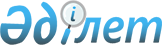 "2022 – 2024 жылдарға арналған республикалық бюджет туралы" Қазақстан Республикасының Заңын іске асыру туралыҚазақстан Республикасы Үкіметінің 2021 жылғы 9 желтоқсандағы № 872 қаулысы.
      ЗҚАИ-ның ескертпесі!
      Осы қаулы 01.01.2022 ж. бастап қолданысқа енгiзiледi.
      Қазақстан Республикасының Үкіметі ҚАУЛЫ ЕТЕДІ:
      1. 2022 – 2024 жылдарға арналған республикалық бюджет, оның ішінде 2022 жылға мынадай:
      1) кірістер – 15 664 981 259 мың теңге, оның ішінде мыналар бойынша:
      салықтық түсімдер бойынша – 9 816 780 519 мың теңге;
      салықтық емес түсімдер бойынша – 343 224 400 мың теңге;
      негізгі капиталды сатудан түсетін түсімдер бойынша – 2 251 000 мың теңге;
      трансферттер түсімдері бойынша – 5 502 725 340 мың теңге;
      2) шығындар – 18 049 898 733 мың теңге;
      3) таза бюджеттік кредиттеу – 508 272 067 мың теңге, оның ішінде:
      бюджеттік кредиттер – 660 088 179 мың теңге;
      бюджеттік кредиттерді өтеу – 151 816 112 мың теңге;
      4) қаржы активтерімен жасалатын операциялар бойынша сальдо – 85 073 291 мың теңге, оның ішінде:
      қаржы активтерін сатып алу – 85 073 291 мың теңге;
      5) бюджет тапшылығы – -2 978 262 832 мың теңге немесе елдің жалпы iшкi өнiміне қатысты 3,3 пайыз;
      6) бюджеттің мұнайға қатысты емес тапшылығы – -9 342 602 832 мың теңге немесе елдің жалпы ішкі өнімінің 10,2 пайызы;
      7) бюджет тапшылығын қаржыландыру – 2 978 262 832 мың теңге көлемінде атқаруға қабылдансын.
      Ескерту. 1-тармақ жаңа редакцияда - ҚР Үкіметінің 27.12.2022 № 1073 (01.01.2022 бастап қолданысқа енгiзiледi) қаулысымен.


      2. Мыналар:
      1) осы қаулыға 1-қосымшаға сәйкес республикалық бюджеттен қаржыландырылатын басым республикалық бюджеттік инвестициялардың тізбесі;
      2) осы қаулыға 2-қосымшаға сәйкес Қазақстан Республикасы Төтенше жағдайлар, Қорғаныс, Индустрия және инфрақұрылымдық даму министрліктерінің, Президенті Іс Басқармасының басым республикалық бюджеттік инвестицияларының тізбесі (қызмет бабында пайдалану үшін);
      3) осы қаулыға 3-қосымшаға сәйкес облыстық бюджеттерге, республикалық маңызы бар қалалардың, астананың бюджеттеріне ішкі істер органдары қызметкерлерінің лауазымдық айлықақыларын көтеруге берілетін ағымдағы нысаналы трансферттердің сомаларын бөлу;
      4) осы қаулыға 4-қосымшаға сәйкес облыстық бюджеттерге объектілерді күзету функцияларын бәсекелес ортаға беруге берілетін ағымдағы нысаналы трансферттердің сомаларын бөлу;
      4-1) осы қаулыға 4-1-қосымшаға сәйкес Алматы қаласының бюджетіне ішкі істер органдарының материалдық-техникалық базасын қалпына келтіруге берілетін ағымдағы нысаналы трансферттердің сомаларын бөлу;
      5) осы қаулыға 5-қосымшаға сәйкес облыстық бюджеттерге, республикалық маңызы бар қалалардың, астананың бюджеттеріне арнаулы мекемелердің, айдауыл қызметінің, кезекші бөлімдердің және жедел басқару орталықтарының, кинологиялық бөлімшелердің қызметкерлеріне және учаскелік полиция инспекторларының көмекшілеріне тұрғын үй төлемдеріне берілетін ағымдағы нысаналы трансферттердің сомаларын бөлу;
      6) осы қаулыға 6-қосымшаға сәйкес облыстық бюджеттерге, республикалық маңызы бар қалалардың, астананың бюджеттеріне ішкі істер органдарының азаматтық қызметшілері қатарындағы медицина қызметкерлерінің жалақысын көтеруге берілетін ағымдағы нысаналы трансферттердің сомаларын бөлу;
      6-1) осы қаулыға 6-1-қосымшаға сәйкес облыстық бюджеттерге, республикалық маңызы бар қаланың, астананың бюджетіне ішкі істер органдарының қосымша штат санын ұстауға және материалдық-техникалық жарақтандыруға берілетін ағымдағы нысаналы трансферттердің сомаларын бөлу;
      7) осы қаулыға 7-қосымшаға сәйкес Түркістан облысының бюджетіне су шаруашылығы саласындағы су объектілеріне күрделі жөндеу жүргізуге берілетін ағымдағы нысаналы трансферттердің сомаларын бөлу;
      8) осы қаулыға 8-қосымшаға сәйкес облыстық бюджеттерге, республикалық маңызы бар қалалардың, астананың бюджеттеріне инвестициялық салымдар кезінде балық шаруашылығы субъектісі шеккен шығыстардың бір бөлігін өтеуге берілетін ағымдағы нысаналы трансферттердің сомаларын бөлу;
      8-1) осы қаулыға 8-1-қосымшаға сәйкес Қызылорда облысының бюджетіне Арал теңізінің құрғаған түбінде (АТҚТ) фитоорманмелиоративтік жұмыстар кезінде орман шаруашылығы субъектісі шеккен шығыстардың бір бөлігін өтеуге берілетін ағымдағы нысаналы трансферттердің сомаларын бөлу;
      8-2) осы қаулыға 8-2-қосымшаға сәйкес облыстық бюджеттерге, республикалық маңызы бар қалалардың, астананың бюджеттеріне асыл тұқымды мал шаруашылығын дамытуды, мал шаруашылығы өнімдерінің өнімділігі мен сапасын арттыруды субсидиялауға берілетін ағымдағы нысаналы трансферттердің сомаларын бөлу;
      9) осы қаулыға 9-қосымшаға сәйкес облыстық бюджеттерге, республикалық маңызы бар қалалардың, астананың бюджеттеріне инвестициялық салымдар кезінде агроөнеркәсіптік кешен субъектісі шеккен шығыстардың бір бөлігін өтеуге берілетін ағымдағы нысаналы трансферттердің сомаларын бөлу;
      10) алып тасталды - ҚР Үкіметінің 17.11.2022 № 921 (01.01.2022 бастап қолданысқа енгiзiледi) қаулысымен;


      11) осы қаулыға 11-қосымшаға сәйкес облыстық бюджеттерге, республикалық маңызы бар қалалардың, астананың бюджеттеріне агроөнеркәсіптік кешен субъектілерін қаржылық сауықтыру жөніндегі бағыт шеңберінде кредиттік және лизингтік міндеттемелер бойынша пайыздық мөлшерлемені субсидиялауға берілетін ағымдағы нысаналы трансферттердің сомаларын бөлу;
      12) осы қаулыға 12-қосымшаға сәйкес облыстық бюджеттерге, республикалық маңызы бар қалалардың, астананың бюджеттеріне ауыл шаруашылығы жануарларын, техниканы және технологиялық жабдықтарды сатып алуға кредит беру, сондай-ақ лизинг кезінде сыйақы мөлшерлемелерін субсидиялауға берілетін ағымдағы нысаналы трансферттердің сомаларын бөлу;
      13) осы қаулыға 13-қосымшаға сәйкес облыстық бюджеттерге, республикалық маңызы бар қалалардың, астананың бюджеттеріне саны зиян тигізудің экономикалық шегінен жоғары зиянды және аса қауіпті зиянды организмдерге және карантинді объектілерге қарсы өңдеу жүргізуге арналған пестицидтердің, биоагенттердің (энтомофагтардың) құнын субсидиялауға берілетін ағымдағы нысаналы трансферттердің сомаларын бөлу;
      14) алып тасталды - ҚР Үкіметінің 28.09.2022 № 761 (01.01.2022 бастап қолданысқа енгiзiледi) қаулысымен;


      14-1) осы қаулыға 14-1-қосымшаға сәйкес облыстық бюджеттерге, республикалық маңызы бар қалалардың, астананың бюджеттеріне ішкі нарыққа реттеушілік әсер ету үшін азық-түлік астығын өткізу кезінде агроөнеркәсіптік кешен саласындағы ұлттық компанияның шеккен шығыстарын өтеуді субсидиялауға берілетін ағымдағы нысаналы трансферттердің сомаларын бөлу;
      14-2) осы қаулыға 14-2-қосымшаға сәйкес облыстық бюджеттерге, республикалық маңызы бар қалалардың, астананың бюджеттеріне тыңайтқыштар (органикалықтарды қоспағанда) құнын субсидиялауға берілетін ағымдағы нысаналы трансферттердің сомаларын бөлу;
      14-3) осы қаулыға 14-3-қосымшаға сәйкес облыстық бюджеттерге, республикалық маңызы бар қалалардың, астананың бюджеттеріне басым дақылдар өндірісін дамытуды субсидиялауға берілетін ағымдағы нысаналы трансферттердің сомаларын бөлу;
      15) осы қаулыға 15-қосымшаға сәйкес облыстық бюджеттерге, республикалық маңызы бар қалалардың, астананың бюджеттеріне мемлекеттік атаулы әлеуметтік көмекті төлеуге берілетін ағымдағы нысаналы трансферттердің сомаларын бөлу;
      16) осы қаулыға 16-қосымшаға сәйкес облыстық бюджеттерге, республикалық маңызы бар қалалардың, астананың бюджеттеріне үкіметтік емес ұйымдарда мемлекеттік әлеуметтік тапсырысты орналастыруға берілетін ағымдағы нысаналы трансферттердің сомаларын бөлу;
      17) осы қаулыға 17-қосымшаға сәйкес облыстық бюджеттерге, республикалық маңызы бар қалалардың, астананың бюджеттеріне Қазақстан Республикасында мүгедектердің құқықтарын қамтамасыз етуге және өмір сүру сапасын жақсартуға берілетін ағымдағы нысаналы трансферттердің сомаларын бөлу;
      18) осы қаулыға 18-қосымшаға сәйкес облыстық бюджеттерге, республикалық маңызы бар қалалардың, астананың бюджеттеріне кохлеарлық импланттарға сөйлеу процессорларын ауыстыру және теңшеу жөніндегі көрсетілетін қызметтерге берілетін ағымдағы нысаналы трансферттердің сомаларын бөлу;
      19) осы қаулыға 19-қосымшаға сәйкес облыстық бюджеттерге, республикалық маңызы бар қалалардың, астананың бюджеттеріне мүгедектерді жұмысқа орналастыру үшін арнайы жұмыс орындарын құруға жұмыс берушінің шығындарын субсидиялауға берілетін ағымдағы нысаналы трансферттердің сомаларын бөлу;
      20) осы қаулыға 20-қосымшаға сәйкес облыстық бюджеттерге, республикалық маңызы бар қалалардың, астананың бюджеттеріне нәтижелі жұмыспен қамтуды дамытуға берілетін ағымдағы нысаналы трансферттердің сомаларын бөлу;
      21) Алып тасталды - ҚР Үкіметінің 18.03.2022 № 145 (01.01.2022 бастап қолданысқа енгiзiледi) қаулысымен.


      22) осы қаулыға 22-қосымшаға сәйкес облыстық бюджеттерге, республикалық маңызы бар қалалардың, астананың бюджеттеріне мемлекеттік ұйымдардың: стационарлық және жартылай стационарлық үлгідегі медициналық-әлеуметтік мекемелер, үйде қызмет көрсету, уақытша болу ұйымдары, халықты жұмыспен қамту орталықтары жұмыскерлерінің жалақысын көтеруге берілетін ағымдағы нысаналы трансферттердің сомаларын бөлу;
      23) осы қаулыға 23-қосымшаға сәйкес облыстық бюджеттерге, республикалық маңызы бар қалалардың, астананың бюджеттеріне азаматтық қызметшілердің жекелеген санаттарының, мемлекеттік бюджет қаражаты есебінен ұсталатын ұйымдар қызметкерлерінің, қазыналық кәсіпорындар қызметкерлерінің жалақысын көтеруге берілетін ағымдағы нысаналы трансферттердің сомаларын бөлу;
      24) осы қаулыға 24-қосымшаға сәйкес облыстық бюджеттерге, республикалық маңызы бар қалалардың, астананың бюджеттеріне мектепке дейінгі білім беру ұйымдары педагогтерінің еңбегіне ақы төлеуді ұлғайтуға берілетін ағымдағы нысаналы трансферттердің сомаларын бөлу;
      25) осы қаулыға 25-қосымшаға сәйкес облыстық бюджеттерге, республикалық маңызы бар қалалардың, астананың бюджеттеріне мемлекеттік мектепке дейінгі білім беру ұйымдарының дене шынықтыру педагогтеріне сабақтан тыс іс-шараларды өткізгені үшін қосымша ақы төлеуге берілетін ағымдағы нысаналы трансферттердің сомаларын бөлу;
      26) осы қаулыға 26-қосымшаға сәйкес облыстық бюджеттерге, республикалық маңызы бар қалалардың, астананың бюджеттеріне мемлекеттік мектепке дейінгі білім беру ұйымдарының педагогтеріне біліктілік санаты үшін қосымша ақы төлеуге берілетін ағымдағы нысаналы трансферттердің сомаларын бөлу;
      27) осы қаулыға 27-қосымшаға сәйкес облыстық бюджеттерге, республикалық маңызы бар қалалардың, астананың бюджеттеріне үш жастан алты жасқа дейінгі балаларды мектепке дейінгі тәрбиемен және оқытумен қамтуды қамтамасыз етуге берілетін ағымдағы нысаналы трансферттердің сомаларын бөлу;
      28) осы қаулыға 28-қосымшаға сәйкес облыстық бюджеттерге, республикалық маңызы бар қалалардың, астананың бюджеттеріне мектепке дейінгі білім беру ұйымдарының медицина қызметкерлерінің еңбегіне ақы төлеуді ұлғайтуға берілетін ағымдағы нысаналы трансферттердің сомаларын бөлу;
      29) осы қаулыға 29-қосымшаға сәйкес облыстық бюджеттерге, республикалық маңызы бар қалалардың, астананың бюджеттеріне мемлекеттік орта білім беру ұйымдарында жан басына шаққандағы қаржыландыруды іске асыруға берілетін ағымдағы нысаналы трансферттердің сомаларын бөлу;
      30) осы қаулыға 30-қосымшаға сәйкес облыстық бюджеттерге, республикалық маңызы бар қалалардың, астананың бюджеттеріне ересектерге арналған қосымша білім беру ұйымдарын қоспағанда, мемлекеттік білім беру ұйымдары педагогтерінің еңбегіне ақы төлеуді ұлғайтуға берілетін ағымдағы нысаналы трансферттердің сомаларын бөлу;
      31) осы қаулыға 31-қосымшаға сәйкес облыстық бюджеттерге, республикалық маңызы бар қалалардың, астананың бюджеттеріне ересектерге арналған қосымша білім беру ұйымдарын қоспағанда, мемлекеттік білім беру ұйымдарының педагогтеріне біліктілік санаты үшін қосымша ақы төлеуге берілетін ағымдағы нысаналы трансферттердің сомаларын бөлу;
      32) осы қаулыға 32-қосымшаға сәйкес облыстық бюджеттерге, республикалық маңызы бар қалалардың, астананың бюджеттеріне мемлекеттік орта білім беру ұйымдарының дене шынықтыру педагогтеріне сабақтан тыс іс-шараларды өткізгені үшін қосымша ақы төлеуге берiлетiн ағымдағы нысаналы трансферттердің сомаларын бөлу;
      33) осы қаулыға 33-қосымшаға сәйкес облыстық бюджеттерге, республикалық маңызы бар қалалардың, астананың бюджеттеріне мемлекеттік орта білім беру ұйымдарының әдістемелік орталықтарының (кабинеттерінің) әдіскерлеріне магистр дәрежесі үшін қосымша ақы төлеуге берілетін ағымдағы нысаналы трансферттердің сомаларын бөлу;
      34) осы қаулыға 34-қосымшаға сәйкес облыстық бюджеттерге, республикалық маңызы бар қалалардың, астананың бюджеттеріне ересектерге арналған қосымша білім беру ұйымдарын қоспағанда, мемлекеттік білім беру ұйымдарының медицина қызметкерлерінің еңбегіне ақы төлеуді ұлғайтуға берілетін ағымдағы нысаналы трансферттердің сомаларын бөлу;
      34-1) осы қаулыға 34-1-қосымшаға сәйкес облыстық бюджеттерге мұғалімдер тапшылығы бар өңірлерге тартылған, бастауыш, негізгі және жалпы орта білімнің оқу бағдарламаларын іске асыратын білім беру ұйымдарының үздік педагогтеріне қосымша ақы төлеуге берілетін ағымдағы нысаналы трансферттердің сомаларын бөлу;
      34-2) осы қаулыға 34-2-қосымшаға сәйкес облыстық бюджеттерге, республикалық маңызы бар қалалардың, астананың бюджеттеріне мемлекеттік орта білім беру ұйымдары педагогтерінің нормативтік оқу жүктемесінің төмендеуіне байланысты төмен тұрған бюджеттердің шығындарын өтеуге берілетін ағымдағы нысаналы трансферттердің сомаларын бөлу;
      35) осы қаулыға 35-қосымшаға сәйкес облыстық бюджеттерге, республикалық маңызы бар қалалардың, астананың бюджеттеріне техникалық және кәсіптік, орта білімнен кейінгі білім беру ұйымдарындағы білім алушылардың мемлекеттік стипендиясының мөлшерін ұлғайтуға берілетiн ағымдағы нысаналы трансферттердің сомаларын бөлу;
      36) осы қаулыға 36-қосымшаға сәйкес облыстық бюджеттерге, республикалық маңызы бар қалалардың, астананың бюджеттеріне мемлекеттік техникалық және кәсіптік, орта білімнен кейінгі білім беру ұйымдарының дене шынықтыру педагогтеріне сабақтан тыс іс-шараларды өткізгені үшін қосымша ақы төлеуге берiлетiн ағымдағы нысаналы трансферттердің сомаларын бөлу;
      36-1) осы қаулыға 36-1-қосымшаға сәйкес облыстық бюджеттерге, республикалық маңызы бар қалалардың, астананың бюджеттеріне сұранысқа ие мамандықтар бойынша жастарды тегін техникалық және кәсіптік біліммен қамтамасыз етуге берілетін ағымдағы нысаналы трансферттердің сомаларын бөлу;
      37) осы қаулыға 37-қосымшаға сәйкес облыстық бюджеттерге, республикалық маңызы бар қалалардың, астананың бюджеттеріне мемлекеттік техникалық және кәсіптік, орта білімнен кейінгі білім беру ұйымдары педагогтерінің еңбегіне ақы төлеуді ұлғайтуға берілетін ағымдағы нысаналы трансферттердің сомаларын бөлу;
      38) осы қаулыға 38-қосымшаға сәйкес облыстық бюджеттерге, республикалық маңызы бар қалалардың, астананың бюджеттеріне мемлекеттік техникалық және кәсіптік, орта білімнен кейінгі білім беру ұйымдарының педагогтеріне біліктілік санаты үшін қосымша ақы төлеуге берілетін ағымдағы нысаналы трансферттердің сомаларын бөлу;
      39) осы қаулыға 39-қосымшаға сәйкес облыстық бюджеттерге, республикалық маңызы бар қалалардың, астананың бюджеттеріне мемлекеттік техникалық және кәсіптік, орта білімнен кейінгі білім беру ұйымдарындағы медицина қызметкерлерінің еңбегіне ақы төлеуді ұлғайтуға берілетін ағымдағы нысаналы трансферттердің сомаларын бөлу;
      40) осы қаулыға 40-қосымшаға сәйкес облыстық бюджеттерге, республикалық маңызы бар қалалардың, астананың бюджеттеріне көпбалалы және аз қамтылған отбасылардың балалары үшін жоғары білімі бар мамандарды даярлауға мемлекеттік білім беру тапсырысын орналастыруға берілетін ағымдағы нысаналы трансферттердің сомаларын бөлу;
      41) осы қаулыға 41-қосымшаға сәйкес облыстық бюджеттерге, республикалық маңызы бар қалалардың, астананың бюджеттеріне медициналық ұйымның жыныстық құмарлықты төмендететін, сот шешімі негізінде жүзеге асырылатын іс-шараларды өткізуіне берілетін ағымдағы нысаналы трансферттердің сомаларын бөлу;
      41-1) осы қаулыға 41-1-қосымшаға сәйкес облыстық бюджеттерге, республикалық маңызы бар қалалардың, астананың бюджеттеріне жергілікті деңгейдегі денсаулық сақтау ұйымдарын материалдық-техникалық жарақтандыруға берілетін ағымдағы нысаналы трансферттердің сомаларын бөлу;
      42) осы қаулыға 42-қосымшаға сәйкес облыстық бюджеттерге, республикалық маңызы бар қалалардың, астананың бюджеттеріне қаржы лизингі шарттарымен сатып алынған санитариялық көлік бойынша лизинг төлемдерін өтеуге берілетін ағымдағы нысаналы трансферттердің сомаларын бөлу;
      43) осы қаулыға 43-қосымшаға сәйкес облыстық бюджеттерге, республикалық маңызы бар қалалардың, астананың бюджеттеріне вакциналарды және басқа да иммундық-биологиялық препараттарды сатып алуға берілетін ағымдағы нысаналы трансферттердің сомаларын бөлу;
      44) осы қаулыға 44-қосымшаға сәйкес облыстық бюджеттерге, республикалық маңызы бар қалалардың, астананың бюджеттеріне саламатты өмір салтын насихаттауға берілетін ағымдағы нысаналы трансферттердің сомаларын бөлу;
      45) осы қаулыға 45-қосымшаға сәйкес облыстық бюджеттерге, республикалық маңызы бар қалалардың, астананың бюджеттеріне ЖИТС профилактикасы және оған қарсы күрес жөніндегі іс-шараларды іске асыруға берiлетiн ағымдағы нысаналы трансферттердің сомаларын бөлу;
      46) осы қаулыға 46-қосымшаға сәйкес облыстық бюджеттерге, республикалық маңызы бар қалалардың, астананың бюджеттеріне жергілікті атқарушы органдардың денсаулық сақтау саласындағы ұйымдары қызметкерлерінің жалақысын көтеруге берілетін ағымдағы нысаналы трансферттердің сомаларын бөлу;
      47) осы қаулыға 47-қосымшаға сәйкес облыстық бюджеттерге, республикалық маңызы бар қалалардың, астананың бюджеттеріне тергеу изоляторларында және қылмыстық-атқару жүйесі мекемелерінде ұсталатын адамдарға медициналық көмек көрсетуге берілетін ағымдағы нысаналы трансферттердің сомаларын бөлу;
      48) осы қаулыға 48-қосымшаға сәйкес облыстық бюджеттерге, республикалық маңызы бар қалалардың, астананың бюджеттеріне мемлекеттік мәдениет ұйымдарының және архив мекемелерінің басқарушы және негізгі персоналына мәдениет ұйымдарындағы және архив мекемелеріндегі ерекше еңбек жағдайлары үшін лауазымдық айлықақысына қосымша ақылар белгілеуге берілетін ағымдағы нысаналы трансферттердің сомаларын бөлу;
      48-1) осы қаулыға 48-1-қосымшаға сәйкес Солтүстік Қазақстан облысының бюджетіне археологиялық ескерткіштерді сақтауға берілетін ағымдағы нысаналы трансферттердің сомаларын бөлу;
      49) осы қаулыға 49-қосымшаға сәйкес облыстық бюджеттерге, республикалық маңызы бар қалалардың, астананың бюджеттеріне дене шынықтыру және спорт саласындағы мемлекеттік ұйымдардың медицина қызметкерлерінің еңбегіне ақы төлеуді ұлғайтуға берілетін ағымдағы нысаналы трансферттердің сомаларын бөлу;
      50) осы қаулыға 50-қосымшаға сәйкес облыстық бюджеттерге, республикалық маңызы бар қалалардың, астананың бюджеттеріне дене шынықтыру және спорт саласындағы мемлекеттік орта және қосымша білім беру ұйымдары педагогтерінің еңбегіне ақы төлеуді ұлғайтуға берілетін ағымдағы нысаналы трансферттердің сомаларын бөлу;
      51) осы қаулыға 51-қосымшаға сәйкес облыстық бюджеттерге, республикалық маңызы бар қалалардың, астананың бюджеттеріне кәсіпкерлік субъектілерінің санитариялық-гигиеналық тораптарды күтіп-ұстауға арналған шығындарының бір бөлігін субсидиялауға берілетін ағымдағы нысаналы трансферттердің сомаларын бөлу;
      52) осы қаулыға 52-қосымшаға сәйкес облыстық бюджеттерге "Ауыл – Ел бесігі" жобасы шеңберінде ауылдық елді мекендердегі әлеуметтік және инженерлік инфрақұрылым жөніндегі іс-шараларды іске асыруға берілетін ағымдағы нысаналы трансферттердің сомаларын бөлу;
      53) осы қаулыға 53-қосымшаға сәйкес облыстық бюджеттерге, республикалық маңызы бар қалалардың, астананың бюджеттеріне 2021 – 2025 жылдарға арналған кәсіпкерлікті дамыту жөніндегі ұлттық жоба шеңберінде жаңа бизнес-идеяларды іске асыру үшін жас кәсіпкерлерге мемлекеттік гранттар беруге берілетін ағымдағы нысаналы трансферттердің сомаларын бөлу;
      53-1) осы қаулыға 53-1-қосымшаға сәйкес облыстық бюджеттерге, республикалық маңызы бар қалалардың, астананың бюджеттеріне мәслихаттар депутаттары қызметінің тиімділігін арттыруға берілетін ағымдағы нысаналы трансферттердің сомаларын бөлу;
      54) осы қаулыға 54-қосымшаға сәйкес Алматы қаласының бюджетіне мемлекет мұқтажы үшін жер учаскелерін алып қоюға берілетін ағымдағы нысаналы трансферттердің сомаларын бөлу;
      54-1) осы қаулыға 54-1-қосымшаға сәйкес облыстық бюджеттерге, республикалық маңызы бар қалалардың, астананың бюджеттеріне жер учаскелерін мемлекет мұқтажы үшін алып қоюға берілетін ағымдағы нысаналы трансферттердің сомаларын бөлу;
      55) осы қаулыға 55-қосымшаға сәйкес облыстық бюджеттерге көлiк инфрақұрылымының басым жобаларын қаржыландыруға берілетін ағымдағы нысаналы трансферттердің сомаларын бөлу;
      56) осы қаулыға 56-қосымшаға сәйкес облыстық бюджеттерге, республикалық маңызы бар қалалардың, астананың бюджеттеріне жұмыс істейтін жастарға коммуналдық тұрғын үй қорының тұрғынжайын сатып алуға Қазақстан Республикасының Ұлттық қорынан берілетін нысаналы трансферт есебінен берілетін ағымдағы нысаналы трансферттердің сомаларын бөлу;
      57) осы қаулыға 57-қосымшаға сәйкес облыстық бюджеттерге аудандық маңызы бар қалалар, ауылдар, кенттер, ауылдық округтер әкімдері сайлауын қамтамасыз етуге және өткізуге берілетін ағымдағы нысаналы трансферттердің сомаларын бөлу;
      57-1) осы қаулыға 57-1-қосымшаға сәйкес ауылдық елді мекендер мен шағын қалаларда микрокредиттер беру үшін облыстық бюджеттерге кредит берудің сомаларын бөлу;
      57-2) осы қаулыға 57-2-қосымшаға сәйкес агроөнеркәсіптік кешен субъектілерінің ирригациялық жүйелер кешенін сатып алуы және оларды орнату жөніндегі дайындық жұмыстарын қаржыландыру үшін облыстық бюджеттерге кредит берудің сомаларын бөлу;
      58) осы қаулыға 58-қосымшаға сәйкес мамандарды әлеуметтік қолдау шараларын іске асыру үшін жергілікті атқарушы органдарға берілетін бюджеттік кредиттердің сомаларын бөлу;
      59) осы қаулыға 59-қосымшаға сәйкес облыстық бюджеттерге, республикалық маңызы бар қалалардың, астананың бюджеттеріне кондоминиум объектілерінің ортақ мүлкіне күрделі жөндеу жүргізуге кредит беру сомаларын бөлу;
      60) осы қаулыға 60-қосымшаға сәйкес Қазақстан Республикасының Үкіметі резервінің сомаларын бөлу;
      61) осы қаулыға 61-қосымшаға сәйкес облыстық бюджеттерден, республикалық маңызы бар қалалардың, астана бюджеттерiнен берілетін трансферттер түсімдерінің сомалары бекітілсін.
      Ескерту. 2-тармаққа өзгерістер енгізілді - ҚР Үкіметінің 18.03.2022 № 145 (01.01.2022 бастап қолданысқа енгiзiледi); 13.05.2022 № 308 (01.01.2022 бастап қолданысқа енгiзiледi); 28.09.2022 № 761 (01.01.2022 бастап қолданысқа енгiзiледi); 17.11.2022 № 921 (01.01.2022 бастап қолданысқа енгiзiледi) қаулыларымен.


      3. Қазақстан Республикасы Еңбек және халықты әлеуметтiк қорғау министрлiгi заңнамада белгіленген тәртіппен Қазақстан Республикасының Үкіметіне 2022 жылғы 1 ақпанға дейінгі мерзімде облыстық бюджеттердің, республикалық маңызы бар қалалардың, астана бюджеттерiнің осы қаулының 2-тармағының 17) және 18) тармақшаларында көрсетiлген 2022 жылға арналған ағымдағы нысаналы трансферттердi пайдалану тәртібі туралы шешімдердің жобаларын енгізсін.
      4. Қазақстан Республикасы Денсаулық сақтау министрлiгi заңнамада белгіленген тәртіппен Қазақстан Республикасының Үкіметіне 2022 жылғы 1 наурызға дейінгі мерзімде облыстық бюджеттердің, республикалық маңызы бар қалалардың, астана бюджеттерiнің осы қаулының 2-тармағының 46) тармақшасында көрсетiлген 2022 жылға арналған ағымдағы нысаналы трансферттердi пайдалану тәртібі туралы шешімнің жобасын енгізсін.
      4-1. Қазақстан Республикасының Ауыл шаруашылығы министрлігі заңнамада белгіленген тәртіппен 2022 жылғы 1 шілдеге дейінгі мерзімде осы қаулының 2-тармағының 8-2) тармақшасында көрсетілген облыстық бюджеттердің, республикалық маңызы бар қалалар, астана бюджеттерінің 2022 жылға арналған ағымдағы нысаналы трансферттерді пайдалану тәртібі туралы шешімнің жобасын Қазақстан Республикасының Үкіметіне енгізсін.
      Ескерту. Қаулы 4-1-тармақпен толықтырылды - ҚР Үкіметінің 13.05.2022 № 308 (01.01.2022 бастап қолданысқа енгiзiледi) қаулысымен.


      5. Осы қаулыға 62-қосымшаға сәйкес мемлекеттік-жекешелік әріптестік жобалары бойынша мемлекеттік міндеттемелерді, оның ішінде мемлекеттiк концессиялық мiндеттемелердi республикалық бюджеттен қаржыландыруды талап ететiн, іске асырылуы жоспарланатын мемлекеттік-жекешелік әріптестік жобаларының тiзбесi бекітілсін.
      6. Осы қаулыға 63-қосымшаға сәйкес 2022 жылға арналған мемлекеттік тапсырмалардың тізбесі бекітілсін.
      7. Орталық атқарушы органдар Қазақстан Республикасы Үкіметінің бұрын қабылданған шешімдерін осы қаулыға сәйкес келтіру туралы ұсыныстарын 2022 жылғы 1 ақпанға дейінгі мерзімде Қазақстан Республикасының Үкіметіне енгізсін.
      8. Осы қаулы 2022 жылғы 1 қаңтардан бастап қолданысқа енгiзiледi. Басым республикалық бюджеттік инвестициялардың тізбесі
      Ескерту. 1-қосымша жаңа редакцияда - ҚР Үкіметінің 19.12.2022 № 1025 (01.01.2022 бастап қолданысқа енгiзiледi) қаулысымен; өзгеріс енгізілді - ҚР Үкіметінің 27.12.2022 № 1073 (01.01.2022 бастап қолданысқа енгiзiледi) қаулысымен.
      ЗҚАИ-ның ескертпесі!
      Қызмет бабында пайдалану үшін


      Ескерту. 2-қосымша жаңа редакцияда - ҚР Үкіметінің 27.12.2022 № 1073 (01.01.2022 бастап қолданысқа енгiзiледi) қаулысымен.

 Қазақстан Республикасы Төтенше жағдайлар, Қорғаныс, Индустрия және инфрақұрылымдық даму министрліктерінің, Президенті Іс Басқармасының басым республикалық бюджеттік инвестицияларының тізбесі Облыстық бюджеттерге, республикалық маңызы бар қалалардың, астананың бюджеттеріне ішкі істер органдары қызметкерлерінің лауазымдық айлықақыларын көтеруге берілетін ағымдағы нысаналы трансферттердің сомаларын бөлу
      Ескерту. 3-қосымша жаңа редакцияда - ҚР Үкіметінің 27.12.2022 № 1073 (01.01.2022 бастап қолданысқа енгiзiледi) қаулысымен. Облыстық бюджеттерге объектілерді күзету функцияларын бәсекелес ортаға беруге берілетін ағымдағы нысаналы трансферттердің сомаларын бөлу
      Ескерту. 4-қосымша жаңа редакцияда - ҚР Үкіметінің 28.09.2022 № 761 (01.01.2022 бастап қолданысқа енгiзiледi) қаулысымен; өзгерістер енгізілді - ҚР Үкіметінің 17.11.2022 № 921 (01.01.2022 бастап қолданысқа енгiзiледi); 19.12.2022 № 1025 (01.01.2022 бастап қолданысқа енгiзiледi) қаулыларымен. Алматы қаласының бюджетіне ішкі істер органдарының материалдық-техникалық базасын қалпына келтіруге берілетін ағымдағы нысаналы трансферттердің сомаларын бөлу
      Ескерту. Қаулы 4-1-қосымшамен толықтырылды - ҚР Үкіметінің 13.05.2022 № 308 (01.01.2022 бастап қолданысқа енгiзiледi) қаулысымен; жаңа редакцияда - ҚР Үкіметінің 27.12.2022 № 1073 (01.01.2022 бастап қолданысқа енгiзiледi) қаулысымен. Облыстық бюджеттерге, республикалық маңызы бар қалалардың, астананың бюджеттеріне арнаулы мекемелердің, айдауыл қызметінің, кезекші бөлімдердің және жедел басқару орталықтарының, кинологиялық бөлімшелердің қызметкерлеріне және учаскелік полиция инспекторларының көмекшілеріне тұрғын үй төлемдеріне берілетін ағымдағы нысаналы трансферттердің сомаларын бөлу
      Ескерту. 5-қосымша жаңа редакцияда - ҚР Үкіметінің 19.12.2022 № 1025 (01.01.2022 бастап қолданысқа енгiзiледi) қаулысымен; өзгеріс енгізілді - ҚР Үкіметінің 27.12.2022 № 1073 (01.01.2022 бастап қолданысқа енгiзiледi) қаулысымен. Облыстық бюджеттерге, республикалық маңызы бар қалалардың, астананың бюджеттеріне ішкі істер органдарының азаматтық қызметшілері қатарындағы медицина қызметкерлерінің жалақысын көтеруге берілетін ағымдағы нысаналы трансферттердің сомаларын бөлу
      Ескерту. 6-қосымша жаңа редакцияда - ҚР Үкіметінің 28.09.2022 № 761 (01.01.2022 бастап қолданысқа енгiзiледi) қаулысымен; өзгерістер енгізілді - ҚР Үкіметінің 17.11.2022 № 921 (01.01.2022 бастап қолданысқа енгiзiледi); 19.12.2022 № 1025 (01.01.2022 бастап қолданысқа енгiзiледi) қаулыларымен. Облыстық бюджеттерге, республикалық маңызы бар қаланың, астананың бюджетіне ішкі істер органдарының қосымша штат санын ұстауға және материалдық-техникалық жарақтандыруға берілетін ағымдағы нысаналы трансферттердің сомаларын бөлу
      Ескерту. Қаулы 6-1-қосымшамен толықтырылды - ҚР Үкіметінің 13.05.2022 № 308 (01.01.2022 бастап қолданысқа енгiзiледi) қаулысымен; жаңа редакцияда - ҚР Үкіметінің 19.12.2022 № 1025 (01.01.2022 бастап қолданысқа енгiзiледi) қаулысымен; өзгеріс енгізілді - ҚР Үкіметінің 27.12.2022 № 1073 (01.01.2022 бастап қолданысқа енгiзiледi) қаулысымен. Түркістан облысының бюджетіне су шаруашылығы саласындағы су объектілеріне күрделі жөндеу жүргізуге берілетін ағымдағы нысаналы трансферттердің сомаларын бөлу
      Ескерту. 7-қосымша жаңа редакцияда - ҚР Үкіметінің 19.12.2022 № 1025 (01.01.2022 бастап қолданысқа енгiзiледi) қаулысымен. Облыстық бюджеттерге, республикалық маңызы бар қалалардың, астананың бюджеттеріне инвестициялық салымдар кезінде балық шаруашылығы субъектісі шеккен шығыстардың бір бөлігін өтеуге берілетін ағымдағы нысаналы трансферттердің сомаларын бөлу
      Ескерту. 8-қосымша жаңа редакцияда - ҚР Үкіметінің 19.12.2022 № 1025 (01.01.2022 бастап қолданысқа енгiзiледi) қаулысымен. Қызылорда облысының бюджетіне Арал теңізінің құрғаған түбінде (АТҚТ) фитоорманмелиоративтік жұмыстар кезінде орман шаруашылығы субъектісі шеккен шығыстардың бір бөлігін өтеуге берілетін ағымдағы нысаналы трансферттердің сомаларын бөлу
      Ескерту. Қаулы 8-1-қосымшамен толықтырылды - ҚР Үкіметінің 13.05.2022 № 308 (01.01.2022 бастап қолданысқа енгiзiледi) қаулысымен. Облыстық бюджеттерге, республикалық маңызы бар қалалардың, астананың бюджеттеріне асыл тұқымды мал шаруашылығын дамытуды, мал шаруашылығы өнімдерінің өнімділігі мен сапасын арттыруды субсидиялауға берілетін ағымдағы нысаналы трансферттердің сомаларын бөлу
      Ескерту. Қаулы 8-2-қосымшамен толықтырылды - ҚР Үкіметінің 13.05.2022 № 308 (01.01.2022 бастап қолданысқа енгiзiледi) қаулысымен; өзгеріс енгізілді - ҚР Үкіметінің 17.11.2022 № 921 (01.01.2022 бастап қолданысқа енгiзiледi) қаулысымен. Облыстық бюджеттерге, республикалық маңызы бар қалалардың, астананың бюджеттеріне инвестициялық салымдар кезінде агроөнеркәсіптік кешен субъектісі шеккен шығыстардың бір бөлігін өтеуге берілетін ағымдағы нысаналы трансферттердің сомаларын бөлу
      Ескерту. 9-қосымша жаңа редакцияда - ҚР Үкіметінің 17.11.2022 № 921 (01.01.2022 бастап қолданысқа енгiзiледi) қаулысымен; өзгерістер енгізілді - ҚР Үкіметінің 19.12.2022 № 1025 (01.01.2022 бастап қолданысқа енгiзiледi); 27.12.2022 № 1073 (01.01.2022 бастап қолданысқа енгiзiледi) қаулыларымен. Облыстық бюджеттерге, республикалық маңызы бар қалалардың, астананың бюджеттеріне агроөнеркәсіптік кешен субъектілерінің қарыздарын кепілдендіру және сақтандыру шеңберінде субсидиялауға берілетін ағымдағы нысаналы трансферттердің сомаларын бөлу
      Ескерту. 10-қосымша алып тасталды - ҚР Үкіметінің 17.11.2022 № 921 (01.01.2022 бастап қолданысқа енгiзiледi) қаулысымен. Облыстық бюджеттерге, республикалық маңызы бар қалалардың, астананың бюджеттеріне агроөнеркәсіптік кешен субъектілерін қаржылық сауықтыру жөніндегі бағыт шеңберінде кредиттік және лизингтік міндеттемелер бойынша пайыздық мөлшерлемені субсидиялауға берілетін ағымдағы нысаналы трансферттердің сомаларын бөлу
      Ескерту. 11-қосымша жаңа редакцияда - ҚР Үкіметінің 28.09.2022 № 761 (01.01.2022 бастап қолданысқа енгiзiледi) қаулысымен; өзгерістер енгізілді - ҚР Үкіметінің 17.11.2022 № 921 (01.01.2022 бастап қолданысқа енгiзiледi); 19.12.2022 № 1025 (01.01.2022 бастап қолданысқа енгiзiледi) қаулыларымен. Облыстық бюджеттерге, республикалық маңызы бар қалалардың, астананың бюджеттеріне ауыл шаруашылығы жануарларын, техниканы және технологиялық жабдықтарды сатып алуға кредит беру, сондай-ақ лизинг кезінде сыйақы мөлшерлемелерін субсидиялауға берілетін ағымдағы нысаналы трансферттердің сомаларын бөлу
      Ескерту. 12-қосымша жаңа редакцияда - ҚР Үкіметінің 28.09.2022 № 761 (01.01.2022 бастап қолданысқа енгiзiледi) қаулысымен; өзгерістер енгізілді - ҚР Үкіметінің 17.11.2022 № 921 (01.01.2022 бастап қолданысқа енгiзiледi); 19.12.2022 № 1025 (01.01.2022 бастап қолданысқа енгiзiледi); 27.12.2022 № 1073 (01.01.2022 бастап қолданысқа енгiзiледi) қаулыларымен. Облыстық бюджеттерге, республикалық маңызы бар қалалардың, астананың бюджеттеріне саны зиян тигізудің экономикалық шегінен жоғары зиянды және аса қауіпті зиянды организмдерге және карантинді объектілерге қарсы өңдеу жүргізуге арналған пестицидтердің, биоагенттердің (энтомофагтардың) құнын субсидиялауға берілетін ағымдағы нысаналы трансферттердің сомаларын бөлу
      Ескерту. 13-қосымша жаңа редакцияда - ҚР Үкіметінің 13.05.2022 № 308 (01.01.2022 бастап қолданысқа енгiзiледi) қаулысымен; өзгеріс енгізілді - ҚР Үкіметінің 17.11.2022 № 921 (01.01.2022 бастап қолданысқа енгiзiледi) қаулысымен. Облыстық бюджеттерге, республикалық маңызы бар қалалардың, астананың бюджеттеріне жеке және заңды тұлғаларға жеміс дақылдарының бактериялық күйігін жұқтырған жойылған жеміс-жидек дақылдарын отырғызу мен өсіруге шығындарын өтеуге берілетін ағымдағы нысаналы трансферттердің сомаларын бөлу
      Ескерту. 14-қосымша алып тасталды - ҚР Үкіметінің 28.09.2022 № 761 (01.01.2022 бастап қолданысқа енгiзiледi) қаулысымен. Облыстық бюджеттерге, республикалық маңызы бар қалалардың, астананың бюджеттеріне ішкі нарыққа реттеушілік әсер ету үшін азық-түлік астығын өткізу кезінде агроөнеркәсіптік кешен саласындағы ұлттық компанияның шеккен шығыстарын өтеуді субсидиялауға берілетін ағымдағы нысаналы трансферттердің сомаларын бөлу
      Ескерту. Қаулы 14-1-қосымшамен толықтырылды - ҚР Үкіметінің 13.05.2022 № 308 (01.01.2022 бастап қолданысқа енгiзiледi) қаулысымен; жаңа редакцияда - ҚР Үкіметінің 17.11.2022 № 921 (01.01.2022 бастап қолданысқа енгiзiледi) қаулысымен. Облыстық бюджеттерге, республикалық маңызы бар қалалардың, астананың бюджеттеріне тыңайтқыштар (органикалықтарды қоспағанда) құнын субсидиялауға берілетін ағымдағы нысаналы трансферттердің сомаларын бөлу
      Ескерту. Қаулы 14-2-қосымшамен толықтырылды - ҚР Үкіметінің 13.05.2022 № 308 (01.01.2022 бастап қолданысқа енгiзiледi) қаулысымен; өзгеріс енгізілді - ҚР Үкіметінің 17.11.2022 № 921 (01.01.2022 бастап қолданысқа енгiзiледi) қаулысымен. Облыстық бюджеттерге, республикалық маңызы бар қалалардың, астананың бюджеттеріне басым дақылдар өндірісін дамытуды субсидиялауға берілетін ағымдағы нысаналы трансферттердің сомаларын бөлу
      Ескерту. Қаулы 14-3-қосымшамен толықтырылды - ҚР Үкіметінің 13.05.2022 № 308 (01.01.2022 бастап қолданысқа енгiзiледi) қаулысымен; жаңа редакцияда - ҚР Үкіметінің 19.12.2022 № 1025 (01.01.2022 бастап қолданысқа енгiзiледi) қаулысымен. Облыстық бюджеттерге, республикалық маңызы бар қалалардың, астананың бюджеттеріне мемлекеттік атаулы әлеуметтік көмекті төлеуге берілетін ағымдағы нысаналы трансферттердің сомаларын бөлу
      Ескерту. 15-қосымша жаңа редакцияда - ҚР Үкіметінің 27.12.2022 № 1073 (01.01.2022 бастап қолданысқа енгiзiледi) қаулысымен. Облыстық бюджеттерге, республикалық маңызы бар қалалардың, астананың бюджеттеріне үкіметтік емес ұйымдарда мемлекеттік әлеуметтік тапсырысты орналастыруға берілетін ағымдағы нысаналы трансферттердің сомаларын бөлу
      Ескерту. 16-қосымша жаңа редакцияда - ҚР Үкіметінің 19.12.2022 № 1025 (01.01.2022 бастап қолданысқа енгiзiледi) қаулысымен; өзгеріс енгізілді - ҚР Үкіметінің 27.12.2022 № 1073 (01.01.2022 бастап қолданысқа енгiзiледi) қаулысымен. Облыстық бюджеттерге, республикалық маңызы бар қалалардың, астананың бюджеттеріне Қазақстан Республикасында мүгедектердің құқықтарын қамтамасыз етуге және өмір сүру сапасын жақсартуға берілетін ағымдағы нысаналы трансферттердің сомаларын бөлу
      Ескерту. 17-қосымша жаңа редакцияда - ҚР Үкіметінің 27.12.2022 № 1073 (01.01.2022 бастап қолданысқа енгiзiледi) қаулысымен. Облыстық бюджеттерге, республикалық маңызы бар қалалардың, астананың бюджеттеріне кохлеарлық импланттарға сөйлеу процессорларын ауыстыру және теңшеу жөніндегі көрсетілетін қызметтерге берілетін ағымдағы нысаналы трансферттердің сомаларын бөлу
      Ескерту. 18-қосымша жаңа редакцияда - ҚР Үкіметінің 19.12.2022 № 1025 (01.01.2022 бастап қолданысқа енгiзiледi) қаулысымен; өзгеріс енгізілді - ҚР Үкіметінің 27.12.2022 № 1073 (01.01.2022 бастап қолданысқа енгiзiледi) қаулысымен. Облыстық бюджеттерге, республикалық маңызы бар қалалардың, астананың бюджеттеріне мүгедектерді жұмысқа орналастыру үшін арнайы жұмыс орындарын құруға жұмыс берушінің шығындарын субсидиялауға берілетін ағымдағы нысаналы трансферттердің сомаларын бөлу
      Ескерту. 19-қосымша жаңа редакцияда - ҚР Үкіметінің 23.08.2022 № 591 (01.01.2022 бастап қолданысқа енгiзiледi) қаулысымен; өзгерістер енгізілді - ҚР Үкіметінің 28.09.2022 № 761 (01.01.2022 бастап қолданысқа енгiзiледi); 17.11.2022 № 921 (01.01.2022 бастап қолданысқа енгiзiледi); 19.12.2022 № 1025 (01.01.2022 бастап қолданысқа енгiзiледi) қаулыларымен. Облыстық бюджеттерге, республикалық маңызы бар қалалардың, астананың бюджеттеріне нәтижелі жұмыспен қамтуды дамытуға берілетін ағымдағы нысаналы трансферттердің сомаларын бөлу
      Ескерту. 20-қосымша жаңа редакцияда - ҚР Үкіметінің 19.12.2022 № 1025 (01.01.2022 бастап қолданысқа енгiзiледi) қаулысымен; өзгеріс енгізілді - ҚР Үкіметінің 27.12.2022 № 1073 (01.01.2022 бастап қолданысқа енгiзiледi) қаулысымен. Солтүстік Қазақстан облысының облыстық бюджетіне нәтижелі жұмыспен қамтуды дамыту шеңберінде жұмыс күші артық өңірлерден қоныстанушылар үшін тұрғын үйді сатып алуға берілетін ағымдағы нысаналы трансферттердің сомаларын бөлу
      Ескерту. 21-қосымша алып тасталды - ҚР Үкіметінің 18.03.2022 № 145 (01.01.2022 бастап қолданысқа енгiзiледi) қаулысымен. Облыстық бюджеттерге, республикалық маңызы бар қалалардың, астананың бюджеттеріне мемлекеттік ұйымдардың: стационарлық және жартылай стационарлық үлгідегі медициналық-әлеуметтік мекемелер, үйде қызмет көрсету, уақытша болу ұйымдары, халықты жұмыспен қамту орталықтары жұмыскерлерінің жалақысын көтеруге берілетін ағымдағы нысаналы трансферттердің сомаларын бөлу
      Ескерту. 22-қосымша жаңа редакцияда - ҚР Үкіметінің 19.12.2022 № 1025 (01.01.2022 бастап қолданысқа енгiзiледi) қаулысымен; өзгеріс енгізілді - ҚР Үкіметінің 27.12.2022 № 1073 (01.01.2022 бастап қолданысқа енгiзiледi) қаулысымен. Облыстық бюджеттерге, республикалық маңызы бар қалалардың, астананың бюджеттеріне азаматтық қызметшілердің жекелеген санаттарының, мемлекеттік бюджет қаражаты есебінен ұсталатын ұйымдар қызметкерлерінің, қазыналық кәсіпорындар қызметкерлерінің жалақысын көтеруге берілетін ағымдағы нысаналы трансферттердің сомаларын бөлу
      Ескерту. 23-қосымша жаңа редакцияда - ҚР Үкіметінің 19.12.2022 № 1025 (01.01.2022 бастап қолданысқа енгiзiледi) қаулысымен; өзгеріс енгізілді - ҚР Үкіметінің 27.12.2022 № 1073 (01.01.2022 бастап қолданысқа енгiзiледi) қаулысымен. Облыстық бюджеттерге, республикалық маңызы бар қалалардың, астананың бюджеттеріне мектепке дейінгі білім беру ұйымдары педагогтерінің еңбегіне ақы төлеуді ұлғайтуға берілетін ағымдағы нысаналы трансферттердің сомаларын бөлу
      Ескерту. 24-қосымша жаңа редакцияда - ҚР Үкіметінің 23.08.2022 № 591 (01.01.2022 бастап қолданысқа енгiзiледi) қаулысымен; өзгерістер енгізілді - ҚР Үкіметінің 28.09.2022 № 761 (01.01.2022 бастап қолданысқа енгiзiледi); 17.11.2022 № 921 (01.01.2022 бастап қолданысқа енгiзiледi); 19.12.2022 № 1025 (01.01.2022 бастап қолданысқа енгiзiледi) қаулыларымен. Облыстық бюджеттерге, республикалық маңызы бар қалалардың, астананың бюджеттеріне мемлекеттік мектепке дейінгі білім беру ұйымдарының дене шынықтыру педагогтеріне сабақтан тыс іс-шараларды өткізгені үшін қосымша ақы төлеуге берілетін ағымдағы нысаналы трансферттердің сомаларын бөлу
      Ескерту. 25-қосымша жаңа редакцияда - ҚР Үкіметінің 23.08.2022 № 591 (01.01.2022 бастап қолданысқа енгiзiледi) қаулысымен; өзгерістер енгізілді - ҚР Үкіметінің 28.09.2022 № 761 (01.01.2022 бастап қолданысқа енгiзiледi); 17.11.2022 № 921 (01.01.2022 бастап қолданысқа енгiзiледi); 19.12.2022 № 1025 (01.01.2022 бастап қолданысқа енгiзiледi) қаулыларымен. Облыстық бюджеттерге, республикалық маңызы бар қалалардың, астананың бюджеттеріне мемлекеттік мектепке дейінгі білім беру ұйымдарының педагогтеріне біліктілік санаты үшін қосымша ақы төлеуге берілетін ағымдағы нысаналы трансферттердің сомаларын бөлу
      Ескерту. 26-қосымша жаңа редакцияда - ҚР Үкіметінің 23.08.2022 № 591 (01.01.2022 бастап қолданысқа енгiзiледi) қаулысымен; өзгерістер енгізілді - ҚР Үкіметінің 28.09.2022 № 761 (01.01.2022 бастап қолданысқа енгiзiледi); 17.11.2022 № 921 (01.01.2022 бастап қолданысқа енгiзiледi); 19.12.2022 № 1025 (01.01.2022 бастап қолданысқа енгiзiледi) қаулыларымен. Облыстық бюджеттерге, республикалық маңызы бар қалалардың, астананың бюджеттеріне үш жастан алты жасқа дейінгі балаларды мектепке дейінгі тәрбиемен және оқытумен қамтуды қамтамасыз етуге берілетін ағымдағы нысаналы трансферттердің сомаларын бөлу
      Ескерту. 27-қосымша жаңа редакцияда - ҚР Үкіметінің 23.08.2022 № 591 (01.01.2022 бастап қолданысқа енгiзiледi) қаулысымен; өзгерістер енгізілді - ҚР Үкіметінің 28.09.2022 № 761 (01.01.2022 бастап қолданысқа енгiзiледi); 17.11.2022 № 921 (01.01.2022 бастап қолданысқа енгiзiледi); 19.12.2022 № 1025 (01.01.2022 бастап қолданысқа енгiзiледi) қаулыларымен. Облыстық бюджеттерге, республикалық маңызы бар қалалардың, астананың бюджеттеріне мектепке дейінгі білім беру ұйымдарының медицина қызметкерлерінің еңбегіне ақы төлеуді ұлғайтуға берілетін ағымдағы нысаналы трансферттердің сомаларын бөлу
      Ескерту. 28-қосымша жаңа редакцияда - ҚР Үкіметінің 23.08.2022 № 591 (01.01.2022 бастап қолданысқа енгiзiледi) қаулысымен; өзгерістер енгізілді - ҚР Үкіметінің 28.09.2022 № 761 (01.01.2022 бастап қолданысқа енгiзiледi); 17.11.2022 № 921 (01.01.2022 бастап қолданысқа енгiзiледi); 19.12.2022 № 1025 (01.01.2022 бастап қолданысқа енгiзiледi) қаулыларымен. Облыстық бюджеттерге, республикалық маңызы бар қалалардың, астананың бюджеттеріне мемлекеттік орта білім беру ұйымдарында жан басына шаққандағы қаржыландыруды іске асыруға берілетін ағымдағы нысаналы трансферттердің сомаларын бөлу
      Ескерту. 29-қосымша жаңа редакцияда - ҚР Үкіметінің 17.11.2022 № 921 (01.01.2022 бастап қолданысқа енгiзiледi) қаулысымен. Облыстық бюджеттерге, республикалық маңызы бар қалалардың, астананың бюджеттеріне ересектерге арналған қосымша білім беру ұйымдарын қоспағанда, мемлекеттік білім беру ұйымдары педагогтерінің еңбегіне ақы төлеуді ұлғайтуға берілетін ағымдағы нысаналы трансферттердің сомаларын бөлу
      Ескерту. 30-қосымша жаңа редакцияда - ҚР Үкіметінің 23.08.2022 № 591 (01.01.2022 бастап қолданысқа енгiзiледi) қаулысымен; өзгерістер енгізілді - ҚР Үкіметінің 28.09.2022 № 761 (01.01.2022 бастап қолданысқа енгiзiледi); 17.11.2022 № 921 (01.01.2022 бастап қолданысқа енгiзiледi); 19.12.2022 № 1025 (01.01.2022 бастап қолданысқа енгiзiледi) қаулыларымен. Облыстық бюджеттерге, республикалық маңызы бар қалалардың, астананың бюджеттеріне ересектерге арналған қосымша білім беру ұйымдарын қоспағанда, мемлекеттік білім беру ұйымдарының педагогтеріне біліктілік санаты үшін қосымша ақы төлеуге берілетін ағымдағы нысаналы трансферттердің сомаларын бөлу
      Ескерту. 31-қосымша жаңа редакцияда - ҚР Үкіметінің 28.09.2022 № 761 (01.01.2022 бастап қолданысқа енгiзiледi) қаулысымен; өзгерістер енгізілді - ҚР Үкіметінің 17.11.2022 № 921 (01.01.2022 бастап қолданысқа енгiзiледi); 19.12.2022 № 1025 (01.01.2022 бастап қолданысқа енгiзiледi) қаулыларымен. Облыстық бюджеттерге, республикалық маңызы бар қалалардың, астананың бюджеттеріне мемлекеттік орта білім беру ұйымдарының дене шынықтыру педагогтеріне сабақтан тыс іс-шараларды өткізгені үшін қосымша ақы төлеуге берілетін ағымдағы нысаналы трансферттердің сомаларын бөлу
      Ескерту. 32-қосымша жаңа редакцияда - ҚР Үкіметінің 23.08.2022 № 591 (01.01.2022 бастап қолданысқа енгiзiледi) қаулысымен; өзгерістер енгізілді - ҚР Үкіметінің 28.09.2022 № 761 (01.01.2022 бастап қолданысқа енгiзiледi); 17.11.2022 № 921 (01.01.2022 бастап қолданысқа енгiзiледi) қаулыларымен. Облыстық бюджеттерге, республикалық маңызы бар қалалардың, астананың бюджеттеріне мемлекеттік орта білім беру ұйымдарының әдістемелік орталықтарының (кабинеттерінің) әдіскерлеріне магистр дәрежесі үшін қосымша ақы төлеуге берілетін ағымдағы нысаналы трансферттердің сомаларын бөлу
      Ескерту. 33-қосымша жаңа редакцияда - ҚР Үкіметінің 23.08.2022 № 591 (01.01.2022 бастап қолданысқа енгiзiледi) қаулысымен; өзгерістер енгізілді - ҚР Үкіметінің 28.09.2022 № 761 (01.01.2022 бастап қолданысқа енгiзiледi); 17.11.2022 № 921 (01.01.2022 бастап қолданысқа енгiзiледi) қаулыларымен. Облыстық бюджеттерге, республикалық маңызы бар қалалардың, астананың бюджеттеріне ересектерге арналған қосымша білім беру ұйымдарын қоспағанда, мемлекеттік білім беру ұйымдарының медицина қызметкерлерінің еңбегіне ақы төлеуді ұлғайтуға берілетін ағымдағы нысаналы трансферттердің сомаларын бөлу
      Ескерту. 34-қосымша жаңа редакцияда - ҚР Үкіметінің 23.08.2022 № 591 (01.01.2022 бастап қолданысқа енгiзiледi) қаулысымен; өзгерістер енгізілді - ҚР Үкіметінің 28.09.2022 № 761 (01.01.2022 бастап қолданысқа енгiзiледi); 17.11.2022 № 921 (01.01.2022 бастап қолданысқа енгiзiледi) қаулыларымен. Облыстық бюджеттерге мұғалімдер тапшылығы бар өңірлерге тартылған, бастауыш, негізгі және жалпы орта білімнің оқу бағдарламаларын іске асыратын білім беру ұйымдарының үздік педагогтеріне қосымша ақы төлеуге берілетін ағымдағы нысаналы трансферттердің сомаларын бөлу
      Ескерту. Қаулы 34-1-қосымшамен толықтырылды - ҚР Үкіметінің 13.05.2022 № 308 (01.01.2022 бастап қолданысқа енгiзiледi) қаулысымен; жаңа редакцияда - ҚР Үкіметінің 19.12.2022 № 1025 (01.01.2022 бастап қолданысқа енгiзiледi) қаулысымен. Облыстық бюджеттерге, республикалық маңызы бар қалалардың, астананың бюджеттеріне мемлекеттік орта білім беру ұйымдары педагогтерінің нормативтік оқу жүктемесінің төмендеуіне байланысты төмен тұрған бюджеттердің шығындарын өтеуге берілетін ағымдағы нысаналы трансферттердің сомаларын бөлу
      Ескерту. Қаулы 34-1-қосымшамен толықтырылды - ҚР Үкіметінің 28.09.2022 № 761 (01.01.2022 бастап қолданысқа енгiзiледi) қаулысымен; жаңа редакцияда - ҚР Үкіметінің 17.11.2022 № 921 (01.01.2022 бастап қолданысқа енгiзiледi) қаулысымен; өзгеріс енгізілді - ҚР Үкіметінің 19.12.2022 № 1025 (01.01.2022 бастап қолданысқа енгiзiледi) қаулысымен. Облыстық бюджеттерге, республикалық маңызы бар қалалардың, астананың бюджеттеріне техникалық және кәсіптік, орта білімнен кейінгі білім беру ұйымдарындағы білім алушылардың мемлекеттік стипендиясының мөлшерін ұлғайтуға берілетін ағымдағы нысаналы трансферттердің сомаларын бөлу
      Ескерту. 35-қосымша жаңа редакцияда - ҚР Үкіметінің 27.12.2022 № 1073 (01.01.2022 бастап қолданысқа енгiзiледi) қаулысымен. Облыстық бюджеттерге, республикалық маңызы бар қалалардың, астананың бюджеттеріне мемлекеттік техникалық және кәсіптік, орта білімнен кейінгі білім беру ұйымдарының дене шынықтыру педагогтеріне сабақтан тыс іс-шараларды өткізгені үшін қосымша ақы төлеуге берілетін ағымдағы нысаналы трансферттердің сомаларын бөлу
      Ескерту. 36-қосымша жаңа редакцияда - ҚР Үкіметінің 23.08.2022 № 591 (01.01.2022 бастап қолданысқа енгiзiледi) қаулысымен; өзгерістер енгізілді - ҚР Үкіметінің 28.09.2022 № 761 (01.01.2022 бастап қолданысқа енгiзiледi); 17.11.2022 № 921 (01.01.2022 бастап қолданысқа енгiзiледi); 19.12.2022 № 1025 (01.01.2022 бастап қолданысқа енгiзiледi) қаулыларымен. Облыстық бюджеттерге, республикалық маңызы бар қалалардың, астананың бюджеттеріне сұранысқа ие мамандықтар бойынша жастарды тегін техникалық және кәсіптік біліммен қамтамасыз етуге берілетін ағымдағы нысаналы трансферттердің сомаларын бөлу
      Ескерту. Қаулы 36-1-қосымшамен толықтырылды - ҚР Үкіметінің 13.05.2022 № 308 (01.01.2022 бастап қолданысқа енгiзiледi) қаулысымен; жаңа редакцияда - ҚР Үкіметінің 19.12.2022 № 1025 (01.01.2022 бастап қолданысқа енгiзiледi) қаулысымен. Облыстық бюджеттерге, республикалық маңызы бар қалалардың, астананың бюджеттеріне мемлекеттік техникалық және кәсіптік, орта білімнен кейінгі білім беру ұйымдары педагогтерінің еңбегіне ақы төлеуді ұлғайтуға берілетін ағымдағы нысаналы трансферттердің сомаларын бөлу
      Ескерту. 37-қосымша жаңа редакцияда - ҚР Үкіметінің 23.08.2022 № 591 (01.01.2022 бастап қолданысқа енгiзiледi) қаулысымен; өзгерістер енгізілді - ҚР Үкіметінің 28.09.2022 № 761 (01.01.2022 бастап қолданысқа енгiзiледi); 17.11.2022 № 921 (01.01.2022 бастап қолданысқа енгiзiледi) ; 17.11.2022 № 921 (01.01.2022 бастап қолданысқа енгiзiледi); 19.12.2022 № 1025 (01.01.2022 бастап қолданысқа енгiзiледi) қаулыларымен. Облыстық бюджеттерге, республикалық маңызы бар қалалардың, астананың бюджеттеріне мемлекеттік техникалық және кәсіптік, орта білімнен кейінгі білім беру ұйымдарының педагогтеріне біліктілік санаты үшін қосымша ақы төлеуге берілетін ағымдағы нысаналы трансферттердің сомаларын бөлу
      Ескерту. 38-қосымша жаңа редакцияда - ҚР Үкіметінің 23.08.2022 № 591 (01.01.2022 бастап қолданысқа енгiзiледi) қаулысымен; өзгерістер енгізілді - ҚР Үкіметінің 28.09.2022 № 761 (01.01.2022 бастап қолданысқа енгiзiледi); 17.11.2022 № 921 (01.01.2022 бастап қолданысқа енгiзiледi); 19.12.2022 № 1025 (01.01.2022 бастап қолданысқа енгiзiледi) қаулыларымен. Облыстық бюджеттерге, республикалық маңызы бар қалалардың, астананың бюджеттеріне мемлекеттік техникалық және кәсіптік, орта білімнен кейінгі білім беру ұйымдарындағы медицина қызметкерлерінің еңбегіне ақы төлеуді ұлғайтуға берілетін ағымдағы нысаналы трансферттердің сомаларын бөлу
      Ескерту. 39-қосымша жаңа редакцияда - ҚР Үкіметінің 23.08.2022 № 591 (01.01.2022 бастап қолданысқа енгiзiледi) қаулысымен; өзгеріс енгізілді - ҚР Үкіметінің 17.11.2022 № 921 (01.01.2022 бастап қолданысқа енгiзiледi) қаулысымен. Облыстық бюджеттерге, республикалық маңызы бар қалалардың, астананың бюджеттеріне көпбалалы және аз қамтылған отбасылардың балалары үшін жоғары білімі бар мамандарды даярлауға мемлекеттік білім беру тапсырысын орналастыруға берілетін ағымдағы нысаналы трансферттердің сомаларын бөлу
      Ескерту. 40-қосымша жаңа редакцияда - ҚР Үкіметінің 17.11.2022 № 921 (01.01.2022 бастап қолданысқа енгiзiледi) қаулысымен; өзгеріс енгізілді - ҚР Үкіметінің 19.12.2022 № 1025 (01.01.2022 бастап қолданысқа енгiзiледi) қаулысымен. Облыстық бюджеттерге, республикалық маңызы бар қалалардың, астананың бюджеттеріне медициналық ұйымның жыныстық құмарлықты төмендететін, сот шешімі негізінде жүзеге асырылатын іс-шараларды өткізуіне берiлетiн ағымдағы нысаналы трансферттердің сомаларын бөлу
      Ескерту. 41-қосымша жаңа редакцияда - ҚР Үкіметінің 17.11.2022 № 921 (01.01.2022 бастап қолданысқа енгiзiледi) қаулысымен; өзгеріс енгізілді - ҚР Үкіметінің 19.12.2022 № 1025 (01.01.2022 бастап қолданысқа енгiзiледi) қаулысымен. Облыстық бюджеттерге, республикалық маңызы бар қалалардың, астананың бюджеттеріне жергілікті деңгейдегі денсаулық сақтау ұйымдарын материалдық-техникалық жарақтандыруға берілетін ағымдағы нысаналы трансферттердің сомаларын бөлу
      Ескерту. Қаулы 41-1-қосымшамен толықтырылды - ҚР Үкіметінің 13.05.2022 № 308 (01.01.2022 бастап қолданысқа енгiзiледi) қаулысымен; өзгерістер енгізілді - ҚР Үкіметінің 28.09.2022 № 761 (01.01.2022 бастап қолданысқа енгiзiледi); 17.11.2022 № 921 (01.01.2022 бастап қолданысқа енгiзiледi) қаулыларымен. Облыстық бюджеттерге, республикалық маңызы бар қалалардың, астананың бюджеттеріне қаржы лизингі шарттарымен сатып алынған санитариялық көлік бойынша лизинг төлемдерін өтеуге берілетін ағымдағы нысаналы трансферттердің сомаларын бөлу
      Ескерту. 42-қосымша жаңа редакцияда - ҚР Үкіметінің 28.09.2022 № 761 (01.01.2022 бастап қолданысқа енгiзiледi) қаулысымен; өзгерістер енгізілді - ҚР Үкіметінің 17.11.2022 № 921 (01.01.2022 бастап қолданысқа енгiзiледi); 19.12.2022 № 1025 (01.01.2022 бастап қолданысқа енгiзiледi); 27.12.2022 № 1073 (01.01.2022 бастап қолданысқа енгiзiледi) қаулыларымен. Облыстық бюджеттерге, республикалық маңызы бар қалалардың, астананың бюджеттеріне вакциналарды және басқа да иммундық-биологиялық препараттарды сатып алуға берілетiн ағымдағы нысаналы трансферттердің сомаларын бөлу
      Ескерту. 43-қосымша жаңа редакцияда - ҚР Үкіметінің 17.11.2022 № 921 (01.01.2022 бастап қолданысқа енгiзiледi) қаулысымен; өзгерістер енгізілді - ҚР Үкіметінің 19.12.2022 № 1025 (01.01.2022 бастап қолданысқа енгiзiледi); 27.12.2022 № 1073 (01.01.2022 бастап қолданысқа енгiзiледi) қаулыларымен. Облыстық бюджеттерге, республикалық маңызы бар қалалардың, астананың бюджеттеріне саламатты өмір салтын насихаттауға берiлетiн ағымдағы нысаналы трансферттердің сомаларын бөлу
      Ескерту. 44-қосымша жаңа редакцияда - ҚР Үкіметінің 17.11.2022 № 921 (01.01.2022 бастап қолданысқа енгiзiледi) қаулысымен; өзгеріс енгізілді - ҚР Үкіметінің 19.12.2022 № 1025 (01.01.2022 бастап қолданысқа енгiзiледi) қаулысымен. Облыстық бюджеттерге, республикалық маңызы бар қалалардың, астананың бюджеттеріне ЖИТС профилактикасы және оған қарсы күрес жөніндегі іс-шараларды іске асыруға берілетін ағымдағы нысаналы трансферттердің сомаларын бөлу
      Ескерту. 45-қосымша жаңа редакцияда - ҚР Үкіметінің 23.08.2022 № 591 (01.01.2022 бастап қолданысқа енгiзiледi) қаулысымен; өзгерістер енгізілді - ҚР Үкіметінің 28.09.2022 № 761 (01.01.2022 бастап қолданысқа енгiзiледi); 17.11.2022 № 921 (01.01.2022 бастап қолданысқа енгiзiледi); 19.12.2022 № 1025 (01.01.2022 бастап қолданысқа енгiзiледi) қаулыларымен. Облыстық бюджеттерге, республикалық маңызы бар қалалардың, астананың бюджеттеріне жергілікті атқарушы органдардың денсаулық сақтау саласындағы ұйымдары қызметкерлерінің жалақысын көтеруге берілетін ағымдағы нысаналы трансферттердің сомаларын бөлу
      Ескерту. 46-қосымша жаңа редакцияда - ҚР Үкіметінің 17.11.2022 № 921 (01.01.2022 бастап қолданысқа енгiзiледi) қаулысымен; өзгерістер енгізілді - ҚР Үкіметінің 19.12.2022 № 1025 (01.01.2022 бастап қолданысқа енгiзiледi); 27.12.2022 № 1073 (01.01.2022 бастап қолданысқа енгiзiледi) қаулыларымен. Облыстық бюджеттерге, республикалық маңызы бар қалалардың, астананың бюджеттеріне тергеу изоляторларында және қылмыстық-атқару жүйесі мекемелерінде ұсталатын адамдарға медициналық көмек көрсетуге берілетін ағымдағы нысаналы трансферттердің сомаларын бөлу
      Ескерту. 47-қосымша жаңа редакцияда - ҚР Үкіметінің 23.08.2022 № 591 (01.01.2022 бастап қолданысқа енгiзiледi) қаулысымен; өзгерістер енгізілді - ҚР Үкіметінің 28.09.2022 № 761 (01.01.2022 бастап қолданысқа енгiзiледi); 27.12.2022 № 1073 (01.01.2022 бастап қолданысқа енгiзiледi) қаулыларымен. Облыстық бюджеттерге, республикалық маңызы бар қалалардың, астананың бюджеттеріне мемлекеттік мәдениет ұйымдарының және архив мекемелерінің басқарушы және негізгі персоналына мәдениет ұйымдарындағы және архив мекемелеріндегі ерекше еңбек жағдайлары үшін лауазымдық айлықақысына қосымша ақылар белгілеуге берілетін ағымдағы нысаналы трансферттердің сомаларын бөлу
      Ескерту. 48-қосымша жаңа редакцияда - ҚР Үкіметінің 28.09.2022 № 761 (01.01.2022 бастап қолданысқа енгiзiледi) қаулысымен; өзгерістер енгізілді - ҚР Үкіметінің 17.11.2022 № 921 (01.01.2022 бастап қолданысқа енгiзiледi); 19.12.2022 № 1025 (01.01.2022 бастап қолданысқа енгiзiледi); 27.12.2022 № 1073 (01.01.2022 бастап қолданысқа енгiзiледi) қаулыларымен. Солтүстік Қазақстан облысының бюджетіне археологиялық ескерткіштерді сақтауға берілетін ағымдағы нысаналы трансферттердің сомаларын бөлу
      Ескерту. Қаулы 48-1-қосымшамен толықтырылды - ҚР Үкіметінің 13.05.2022 № 308 (01.01.2022 бастап қолданысқа енгiзiледi) қаулысымен; жаңа редакцияда - ҚР Үкіметінің 17.11.2022 № 921 (01.01.2022 бастап қолданысқа енгiзiледi) қаулысымен. Облыстық бюджеттерге, республикалық маңызы бар қалалардың, астананың бюджеттеріне дене шынықтыру және спорт саласындағы мемлекеттік ұйымдардың медицина қызметкерлерінің еңбегіне ақы төлеуді ұлғайтуға берілетін ағымдағы нысаналы трансферттердің сомаларын бөлу
      Ескерту. 49-қосымша жаңа редакцияда - ҚР Үкіметінің 28.09.2022 № 761 (01.01.2022 бастап қолданысқа енгiзiледi) қаулысымен; өзгерістер енгізілді - ҚР Үкіметінің 17.11.2022 № 921 (01.01.2022 бастап қолданысқа енгiзiледi); 19.12.2022 № 1025 (01.01.2022 бастап қолданысқа енгiзiледi); 27.12.2022 № 1073 (01.01.2022 бастап қолданысқа енгiзiледi) қаулыларымен. Облыстық бюджеттерге, республикалық маңызы бар қалалардың, астананың бюджеттеріне дене шынықтыру және спорт саласындағы мемлекеттік орта және қосымша білім беру ұйымдары педагогтерінің еңбегіне ақы төлеуді ұлғайтуға берілетін ағымдағы нысаналы трансферттердің сомаларын бөлу
      Ескерту. 50-қосымша жаңа редакцияда - ҚР Үкіметінің 23.08.2022 № 591 (01.01.2022 бастап қолданысқа енгiзiледi) қаулысымен; өзгерістер енгізілді - ҚР Үкіметінің 28.09.2022 № 761 (01.01.2022 бастап қолданысқа енгiзiледi); 17.11.2022 № 921 (01.01.2022 бастап қолданысқа енгiзiледi); 19.12.2022 № 1025 (01.01.2022 бастап қолданысқа енгiзiледi); 27.12.2022 № 1073 (01.01.2022 бастап қолданысқа енгiзiледi) қаулыларымен. Облыстық бюджеттерге, республикалық маңызы бар қалалардың, астананың бюджеттеріне кәсіпкерлік субъектілерінің санитариялық-гигиеналық тораптарды күтіп-ұстауға арналған шығындарының бір бөлігін субсидиялауға берілетін ағымдағы нысаналы трансферттердің сомаларын бөлу
      Ескерту. 51-қосымша жаңа редакцияда - ҚР Үкіметінің 27.12.2022 № 1073 (01.01.2022 бастап қолданысқа енгiзiледi) қаулысымен. Облыстық бюджеттерге "Ауыл – Ел бесігі" жобасы шеңберінде ауылдық елді мекендердегі әлеуметтік және инженерлік инфрақұрылым бойынша іс-шараларды іске асыруға берілетін ағымдағы нысаналы трансферттердің сомаларын бөлу
      Ескерту. 52-қосымша жаңа редакцияда - ҚР Үкіметінің 17.11.2022 № 921 (01.01.2022 бастап қолданысқа енгiзiледi) қаулысымен. Облыстық бюджеттерге, республикалық маңызы бар қалалардың, астананың бюджеттеріне 2021 – 2025 жылдарға арналған кәсіпкерлікті дамыту жөніндегі ұлттық жоба шеңберінде жаңа бизнес-идеяларды іске асыру үшін жас кәсіпкерлерге мемлекеттік гранттар беруге берілетін ағымдағы нысаналы трансферттердің сомаларын бөлу
      Ескерту. 53-қосымша жаңа редакцияда - ҚР Үкіметінің 27.12.2022 № 1073 (01.01.2022 бастап қолданысқа енгiзiледi) қаулысымен. Облыстық бюджеттерге, республикалық маңызы бар қалалардың, астананың бюджеттеріне мәслихаттар депутаттары қызметінің тиімділігін арттыруға берілетін ағымдағы нысаналы трансферттердің сомаларын бөлу
      Ескерту. Қаулы 53-1-қосымшамен толықтырылды - ҚР Үкіметінің 13.05.2022 № 308 (01.01.2022 бастап қолданысқа енгiзiледi) қаулысымен; жаңа редакцияда - ҚР Үкіметінің 27.12.2022 № 1073 (01.01.2022 бастап қолданысқа енгiзiледi) қаулысымен. Алматы қаласының бюджетіне мемлекет мұқтажы үшін жер учаскелерін алып қоюға берілетін ағымдағы нысаналы трансферттердің сомаларын бөлу
      Ескерту. 54-қосымша жаңа редакцияда - ҚР Үкіметінің 13.05.2022 № 308 (01.01.2022 бастап қолданысқа енгiзiледi) қаулысымен. Облыстық бюджеттерге, республикалық маңызы бар қалалардың, астананың бюджеттеріне жер учаскелерін мемлекет мұқтажы үшін алып қоюға берілетін ағымдағы нысаналы трансферттердің сомаларын бөлу
      Ескерту. Қаулы 54-1-қосымшамен толықтырылды - ҚР Үкіметінің 13.05.2022 № 308 (01.01.2022 бастап қолданысқа енгiзiледi) қаулысымен; жаңа редакцияда - ҚР Үкіметінің 17.11.2022 № 921 (01.01.2022 бастап қолданысқа енгiзiледi) қаулысымен. Облыстық бюджеттерге көлiк инфрақұрылымының басым жобаларын қаржыландыруға берiлетiн ағымдағы нысаналы трансферттердің сомаларын бөлу
      Ескерту. 55-қосымша жаңа редакцияда - ҚР Үкіметінің 19.12.2022 № 1025 (01.01.2022 бастап қолданысқа енгiзiледi) қаулысымен; өзгеріс енгізілді - ҚР Үкіметінің 27.12.2022 № 1073 (01.01.2022 бастап қолданысқа енгiзiледi) қаулысымен. Облыстық бюджеттерге, республикалық маңызы бар қалалардың, астананың бюджеттеріне жұмыс істейтін жастарға коммуналдық тұрғын үй қорының тұрғынжайын сатып алуға Қазақстан Республикасының Ұлттық қорынан берілетін нысаналы трансферт есебінен берілетін ағымдағы нысаналы трансферттердің сомаларын бөлу
      Ескерту. 56-қосымшаға өзгеріс енгізілді - ҚР Үкіметінің 28.09.2022 № 761 (01.01.2022 бастап қолданысқа енгiзiледi) қаулысымен. Облыстық бюджеттерге аудандық маңызы бар қалалар, ауылдар, кенттер, ауылдық округтер әкімдері сайлауын қамтамасыз етуге және өткізуге берілетін ағымдағы нысаналы трансферттердің сомаларын бөлу
      Ескерту. 57-қосымша жаңа редакцияда - ҚР Үкіметінің 19.12.2022 № 1025 (01.01.2022 бастап қолданысқа енгiзiледi) қаулысымен; өзгеріс енгізілді - ҚР Үкіметінің 27.12.2022 № 1073 (01.01.2022 бастап қолданысқа енгiзiледi) қаулысымен. Ауылдық елді мекендер мен шағын қалаларда микрокредиттер беру үшін облыстық бюджеттерге кредит берудің сомаларын бөлу
      Ескерту. Қаулы 57-1-қосымшамен толықтырылды - ҚР Үкіметінің 13.05.2022 № 308 (01.01.2022 бастап қолданысқа енгiзiледi) қаулысымен; жаңа редакцияда - ҚР Үкіметінің 17.11.2022 № 921 (01.01.2022 бастап қолданысқа енгiзiледi) қаулысымен. Агроөнеркәсіптік кешен субъектілерінің ирригациялық жүйелер кешенін сатып алуы және оларды орнату жөніндегі дайындық жұмыстарын қаржыландыру үшін облыстық бюджеттерге кредит берудің сомаларын бөлу
      Ескерту. Қаулы 57-2-қосымшамен толықтырылды - ҚР Үкіметінің 13.05.2022 № 308 (01.01.2022 бастап қолданысқа енгiзiледi) қаулысымен. Мамандарды әлеуметтік қолдау шараларын іске асыру үшін жергілікті атқарушы органдарға берілетін бюджеттік кредиттердің сомаларын бөлу
      Ескерту. 58-қосымша жаңа редакцияда - ҚР Үкіметінің 19.12.2022 № 1025 (01.01.2022 бастап қолданысқа енгiзiледi) қаулысымен. Облыстық бюджеттерге, республикалық маңызы бар қалалардың, астананың бюджеттеріне кондоминиум объектілерінің ортақ мүлкіне күрделі жөндеу жүргізуге кредит берудің сомаларын бөлу
      Ескерту. 59-қосымша жаңа редакцияда - ҚР Үкіметінің 19.12.2022 № 1025 (01.01.2022 бастап қолданысқа енгiзiледi) қаулысымен. Қазақстан Республикасының Үкіметі резервінің сомаларын бөлу
      Ескерту. 60-қосымша жаңа редакцияда - ҚР Үкіметінің 27.12.2022 № 1073 (01.01.2022 бастап қолданысқа енгiзiледi) қаулысымен. Облыстық бюджеттерден, республикалық маңызы бар қалалардың, астана бюджеттерiнен берілетін трансферттер түсімдерінің сомаларын бөлу
      Ескерту. 61-қосымша жаңа редакцияда - ҚР Үкіметінің 23.08.2022 № 591 (01.01.2022 бастап қолданысқа енгiзiледi) қаулысымен; өзгеріс енгізілді - ҚР Үкіметінің 28.09.2022 № 761 (01.01.2022 бастап қолданысқа енгiзiледi) қаулысымен. Мемлекеттік-жекешелік әріптестік жобалары бойынша мемлекеттік міндеттемелерді, оның ішінде мемлекеттiк концессиялық мiндеттемелердi республикалық бюджеттен қаржыландыруды талап ететiн, іске асырылуы жоспарланатын мемлекеттік-жекешелік әріптестік жобаларының тiзбесi
      Ескерту. 62-қосымша жаңа редакцияда - ҚР Үкіметінің 27.12.2022 № 1073 (01.01.2022 бастап қолданысқа енгiзiледi) қаулысымен. 2022 жылға арналған мемлекеттік тапсырмалардың тізбесі
      Ескерту. 63-қосымша жаңа редакцияда - ҚР Үкіметінің 28.09.2022 № 761 (01.01.2022 бастап қолданысқа енгiзiледi) қаулысыме; өзгерістер енгізілді - ҚР Үкіметінің 17.11.2022 № 921 (01.01.2022 бастап қолданысқа енгiзiледi); 19.12.2022 № 1025 (01.01.2022 бастап қолданысқа енгiзiледi); өзгеріс енгізілді - ҚР Үкіметінің 27.12.2022 № 1073 (01.01.2022 бастап қолданысқа енгiзiледi) қаулысымен.
      мың теңге
					© 2012. Қазақстан Республикасы Әділет министрлігінің «Қазақстан Республикасының Заңнама және құқықтық ақпарат институты» ШЖҚ РМК
				
      Қазақстан РеспубликасыныңПремьер-Министрі 

А. Мамин
Қазақстан Республикасы
Үкіметінің
2021 жылғы 9 желтоқсандағы
№ 872 қаулысына
1-қосымша
Функционалдық топ
Функционалдық топ
Функционалдық топ
Функционалдық топ
Атауы
Атауы
Сомасы, мың теңге
Сомасы, мың теңге
Сомасы, мың теңге
Әкімші
Әкімші
Әкімші
Атауы
Атауы
2022 жыл
2023 жыл
2024 жыл
Бағдарлама
Бағдарлама
Атауы
Атауы
2022 жыл
2023 жыл
2024 жыл
Кіші бағдарлама
Атауы
Атауы
2022 жыл
2023 жыл
2024 жыл
Барлығы:
Барлығы:
1 948 293 163
445 486 970
174 452 449
I. Республикалық бюджеттік инвестициялық жобалар
I. Республикалық бюджеттік инвестициялық жобалар
361 866 127
180 567 139
54 870 213
1
Жалпы сипаттағы мемлекеттiк көрсетілетін қызметтер 
Жалпы сипаттағы мемлекеттiк көрсетілетін қызметтер 
32 711 507
22 548 162
1 247 712
217
Қазақстан Республикасы Қаржы министрлiгi
Қазақстан Республикасы Қаржы министрлiгi
32 456 173
22 548 162
1 247 712
030
Қазақстан Республикасы Қаржы министрлігінің ақпараттық жүйелерін құру және дамыту
Қазақстан Республикасы Қаржы министрлігінің ақпараттық жүйелерін құру және дамыту
605 614
100
Қазынашылық комитетінің ақпараттық жүйелерін дамыту
64 850
оның ішінде инвестициялық жобалар:
Өзгелер
64 850
Қазынашылықтың ақпараттық жүйелерін жаңғырту мен дамыту
64 850
102
"Cалықтық әкімшілендірудің біріктірілген жүйесі" ақпараттық жүйесін құру, енгізу және дамыту
276 580
оның ішінде инвестициялық жобалар:
Өзгелер
276 580
Салық әкімшілігі жүйелерін реформалау
276 580
103
Мемлекеттік жоспарлау ақпараттық жүйесін дамыту
264 184
оның ішінде инвестициялық жобалар:
Өзгелер
264 184
Мемлекеттік жоспарлау ақпараттық жүйесін дамыту
264 184
072
Салықтық әкімшілендіру жүйесін реформалау
Салықтық әкімшілендіру жүйесін реформалау
21 600
016
Республикалық бюджеттен сыртқы қарыздарды бірлесіп қаржыландыру есебінен
21 600
оның ішінде инвестициялық жобалар:
Өзгелер
21 600
Салықтық әкімшілендіру жүйесін реформалау
21 600
205
Шекарадағы өткізу пункттерін жаңғырту және техникалық жарақтандыру 
Шекарадағы өткізу пункттерін жаңғырту және техникалық жарақтандыру 
31 828 959
22 548 162
1 247 712
004
Cыртқы қарыздар есебiнен
31 822 363
22 406 125
1 108 588
оның ішінде инвестициялық жобалар:
Өзгелер
31 822 363
22 406 125
1 108 588
Еуразиялық экономикалық одақтың кедендік шекарасының қазақстандық учаскесінде орналасқан өткізу пункттерін және Қазақстан Республикасы Қаржы министрлігі Мемлекеттік кірістер комитетінің Бас диспетчерлік басқармасын жаңғырту және техникалық жете жарақтандыру
31 822 363
22 406 125
1 108 588
030
Республикалық бюджеттің қаражаты есебінен
6 596
142 037
139 124
оның ішінде инвестициялық жобалар:
Өзгелер
6 596
142 037
139 124
Еуразиялық экономикалық одақтың кедендік шекарасының қазақстандық учаскесінде орналасқан өткізу пункттерін және Қазақстан Республикасы Қаржы министрлігі Мемлекеттік кірістер комитетінің Бас диспетчерлік басқармасын жаңғырту және техникалық жете жарақтандыру
6 596
142 037
139 124
608
Қазақстан Республикасы Мемлекеттік қызмет істері агенттігі
Қазақстан Республикасы Мемлекеттік қызмет істері агенттігі
249 131
017
Қазақстан Республикасы Мемлекеттік қызмет істері агенттігінің ақпараттық жүйелерін құру және дамыту
Қазақстан Республикасы Мемлекеттік қызмет істері агенттігінің ақпараттық жүйелерін құру және дамыту
249 131
оның ішінде инвестициялық жобалар:
Өзгелер
249 131
"Е-Қызмет" интеграцияланған ақпараттық жүйесін ("Е-Қызмет" жүйесі, ИАЖ) дамыту және жаңғырту 
249 131
693
Материалдық-техникалық қамтамасыз ету басқармасы
Материалдық-техникалық қамтамасыз ету басқармасы
6 203
001
Қазақстан Республикасы Парламентінің қызметін қамтамасыз ету жөніндегі қызметтер
Қазақстан Республикасы Парламентінің қызметін қамтамасыз ету жөніндегі қызметтер
6 203
101
Материалдық-техникалық қамтамасыз ету басқармасы ғимараттарын, құрылыстарын салу
6 203
оның ішінде инвестициялық жобалар:
Астана қаласы
6 203
"Нұр-Сұлтан қаласы Есіл ауданы, Мәңгілік Ел даңғылы, №2 және №4 үйде орналасқан Қазақстан Республикасы Парламентінің (Сенат, Мәжіліс) қолданыстағы әкімшілік ғимараттарына резервтік электрмен жабдықтау желілерін салу" ЖСҚ әзірлеу
6 203
2
Қорғаныс
Қорғаныс
63 592 192
34 045 874
11 362 824
202
Қазақстан Республикасы Төтенше жағдайлар министрлігі
Қазақстан Республикасы Төтенше жағдайлар министрлігі
58 695 430
23 156 657
2 020 145
006
Табиғи және техногендік сипаттағы төтенше жағдайлардан қорғау объектілерін салу және реконструкциялау
Табиғи және техногендік сипаттағы төтенше жағдайлардан қорғау объектілерін салу және реконструкциялау
58 695 430
23 156 657
2 020 145
100
Табиғи және техногендік сипаттағы төтенше жағдайлардан қорғау объектілерін салу және реконструкциялау
58 695 430
23 156 657
2 020 145
оның ішінде инвестициялық жобалар:
Ақмола облысы
16 542 628
667 000
Қызмет бабында пайдалану үшін
16 012 598
Ақмола облысы Целиноград ауданының Қосшы ауылында геологиялық жағдайлары қалыпты ІІІА және ІВ климаттық кіші аудандары үшін ІІ типті 4 автомобильге арналған өрт сөндіру депосы кешенін салу
501 272
667 000
"Ақмола облысы Аршалы ауданы Жібек жолы ауылында геологиялық жағдайлары қалыпты ІВ, ІІІА климаттық кіші аудандарға арналған V типті 2 автомобильге арналған өрт сөндіру депосы кешенінің" құрылысына" үлгілік жобаны байланыстыру бойынша ЖСҚ әзірлеу
12 090
"Ақмола облысы Целиноград ауданы Талапкер ауылында геологиялық жағдайлары қалыпты ІВ және ІІІА климаттық кіші аудандарға арналған V типті 2 автомобильге арналған өрт сөндіру депосы кешенінің" құрылысына" үлгілік жобаны байланыстыру бойынша ЖСҚ әзірлеу
12 176
Ақмола облысы Бурабай ауданы Бурабай көлінің жағасында суда құтқару станциясының құрылысы
406
Ақмола облысы Бурабай ауданы Үлкен Шабақты көлінің жағасында суда құтқару станциясының құрылысы
4 086
Алматы облысы
23 466 400
17 014 391
2 020 145
"Қорғас" халықаралық шекара маңы ынтымақтастығы орталығы ауданындағы Қорғас өзенінде қорғау құрылыстарын және "Қорғас" (Қорғас-1) кедені ғимараттарын салу
4 438 382
6 933 391
Алматы облысы Панфилов ауданында "Қорғас" шекара маңы ынтымақтастығы халықаралық орталығы (ШЫХО), "Қорғас-Шығыс қақпасы" шекара маңы сауда-экономикалық аймағы (ШСЭА), Басқыншы, Қорғас кенттері және шекара маңы бекеті учаскелерінде Қорғас өзені бойынша арна қалыптастыру және қорғау құрылыстары 
19 028 018
10 081 000
2 020 145
Ұлытау облысы
172 154
Жезқазған қаласында геологиялық жағдайлары қалыпты ІВ және ІІІА климаттық кіші аудандары үшін ІІ типті 4 автомобильге арналған өрт сөндіру депосы кешенін салу
86 077
Сәтпаев қаласында геологиялық жағдайлары қалыпты IВ және IIIА климаттық кіші аудандары үшін ІІ типті 4 автомобильге арналған өрт сөндіру депосы кешенін салу
86 077
Қостанай облысы
13 933
"Рудный қаласында геологиялық жағдайлары қалыпты ІВ және ІІІА климаттық кіші аудандарға арналған II типті 4 втомобильге арналған өрт сөндіру депосының кешенін салуға" үлгілік жобаны байланыстыру бойынша ЖСҚ әзірлеу
13 933
Қызылорда облысы
17 696
Қызылорда облысы Арал қаласы өрт сөндіру депосының ғимаратын газбен жабдықтау
17 696
Солтүстік Қазақстан облысы
312 036
Жобалық геологиялық жағдайлары қалыпты IБ және IIIA климаттық кіші аудандарына арналған жеке жоба бойынша СҚО Қызылжар өңіріндегі Пестрое көлінің жағасында жедел-құтқару жасағы кешенінің құрылысы 
303 048
Солтүстік Қазақстан облысы Петропавл қаласының "Береке" ықшам ауданында 4 автомобильге арналған өрт сөндіру депосы кешенін салу
8 988
Түркістан облысы
409 339
Түркістан қаласында, Кентау трассасы бойында, 048-орамда "Cейсмикалық белсенділігі 7 балл IVА IVГ климаттық кіші аудандары үшін ІІ типті 4 автомобильге арналған өрт сөндіру депосы кешенін салу"
370 964
"Түркістан облысы Түркістан қаласында Шәуілдір трассасы бойында "геологиялық жағдайлары қалыпты IVA, IVГ климаттық кіші аудандарға арналған II типті 4 автомобильге арналған өрт сөндіру депосы кешенінің" құрылысы" үлгілік жобасын байланыстыру бойынша жобалау-сметалық құжаттама әзірлеу
20 333
"Түркістан облысы Келес ауданы Ақтөбе ауылдық округінің Қызыләскер ауылында сейсмикалық белсенділігі 8 балл болатын V типті ІІІА, ІІІВ, IVГ климаттық кіші аудандардағы 2 автомобильге арналған өрт сөндіру депосы кешенінің" құрылысы" үлгілік жобасын байланыстыру бойынша жобалау-сметалық құжаттама әзірлеу
18 042
Алматы қаласы
17 733 393
5 475 266
Ақсай өзенінің бассейнінде сел ұстайтын бөгетін салу
12 220 970
5 475 266
Үлкен Алматы өзенінің жоғарғы жағы мен Аюсай өзені сағасынан төмен сел ұстайтын бөгетін салу
5 512 423
Астана қаласы
27 851
ӘК (әуе кемелерін) сақтау және техникалық қызмет көрсету үшін ангарлар салуға ЖСҚ әзірлеу
27 851
208
Қазақстан Республикасы Қорғаныс министрлiгi
Қазақстан Республикасы Қорғаныс министрлiгi
4 896 762
10 889 217
9 342 679
047
Қазақстан Республикасы Қарулы Күштерінің жауынгерлік, жұмылдыру дайындығын қамтамасыз ету
Қазақстан Республикасы Қарулы Күштерінің жауынгерлік, жұмылдыру дайындығын қамтамасыз ету
4 896 762
10 889 217
9 342 679
104
Қарулы Күштердің объектілерін салу
4 139 884
оның ішінде инвестициялық жобалар:
Өзгелер
4 139 884
Қызмет бабында пайдалану үшін
4 139 884
107
Қарулы Күштердің автоматтандырылған басқару жүйесін құру
756 878
10 169 925
9 342 679
оның ішінде инвестициялық жобалар:
Өзгелер
756 878
10 169 925
9 342 679
Қызмет бабында пайдалану үшін
756 878
10 169 925
9 342 679
112
Арнайы мақсаттағы геоақпараттық платформаны құру
719 292
оның ішінде инвестициялық жобалар:
Өзгелер
719 292
Қызмет бабында пайдалану үшін
719 292
3
Қоғамдық тәртіп, қауіпсіздік, құқықтық, сот, қылмыстық-атқару қызметі
Қоғамдық тәртіп, қауіпсіздік, құқықтық, сот, қылмыстық-атқару қызметі
21 781 481
3 939 417
201
Қазақстан Республикасы Ішкі істер министрлігі
Қазақстан Республикасы Ішкі істер министрлігі
7 907 675
3 939 417
076
Қоғамдық тәртіпті сақтау және қоғамдық қауіпсіздікті қамтамасыз ету
Қоғамдық тәртіпті сақтау және қоғамдық қауіпсіздікті қамтамасыз ету
7 884 895
3 939 417
110
Қоғамдық тәртіп, қауіпсіздік объектілерін салу, реконструкциялау
3 656 339
оның ішінде инвестициялық жобалар:
Атырау облысы
34 069
"Атырау қаласында Қазақстан Республикасының Ұлттық ұланы үшін 300 орындық казарма салу" объектісі бойынша мемлекеттік сараптама қорытындысын алып, ЖСҚ әзірлеу
34 069
Батыс Қазақстан облысы
34 274
"Орал қаласында Қазақстан Республикасының Ұлттық ұланы үшін 300 орындық казарма салу" объектісі бойынша мемлекеттік сараптама қорытындысын алып, ЖСҚ әзірлеу 
34 274
Ұлытау облысы
461 371
"Жезқазған қаласында Қазақстан Республикасының Ұлттық ұланы үшін әскери қалашық салу" объектісі бойынша мемлекеттік сараптама қорытындысын алып, ЖСҚ әзірлеу
461 371
Қызылорда облысы
34 274
"Қызылорда қаласында Қазақстан Республикасының Ұлттық ұланы үшін 300 орындық казарма салу" объектісі бойынша мемлекеттік сараптама қорытындысын алып, ЖСҚ әзірлеу
34 274
Түркістан облысы
461 970
"Түркістан қаласында Қазақстан Республикасының Ұлттық ұланы үшін әскери қалашық салу" объектісі бойынша мемлекеттік сараптама қорытындысын алып, ЖСҚ әзірлеу
461 970
Алматы қаласы
814 591
"Алматы қаласында Қазақстан Республикасының Ұлттық ұланы үшін әскери қалашық салу" объектісі бойынша мемлекеттік сараптама қорытындысын алып, ЖСҚ әзірлеу
814 591
Астана қаласы
1 815 790
Астана қаласында Қазақстан Республикасы Ұлттық ұланының 3656 әскери бөлім объектілерін (кешендер) салу және құру (авиациялық база)
1 496 085
"Қабанбай батыр даңғылы мен Хусейн бен Талал көшесінің қиылысындағы Қазақстан Республикасы Ішкі істер министрлігі ғимараттарының әкімшілік кешенінің құрылысы. І-кезек" объектісі бойынша ведомстводан тыс сараптамадан өтумен жобалау-іздестіру жұмыстары 
319 705
125
Қазақстан Республикасы Ішкі істер министрлігінің ақпараттық жүйелерін дамыту
4 228 556
3 939 417
оның ішінде инвестициялық жобалар:
Өзгелер
4 228 556
3 939 417
"Жеке басты биометриялық сәйкестендіру" автоматтандырылған ақпараттық жүйесі
4 228 556
3 939 417
077
Қылмыстық-атқару жүйесінің қызметін ұйымдастыру
Қылмыстық-атқару жүйесінің қызметін ұйымдастыру
22 780
102
Қылмыстық-атқару жүйесінің объектілерін салу, реконструкциялау
22 780
оның ішінде инвестициялық жобалар:
Ақмола облысы
11 390
"ҚР ҮЖ 1500 МТМ (ІВ, IIIА) -2.2-2012 геологиялық жағдайлары қалыпты (ІВ, IIIА) климаттық кіші аудандар үшін "1500 орынға арналған мамандандырылған түзеу мекемесі" үлгілік жобасынан алынған "ЕЦ 166/25 мекемесі" жалпы толтыру лимиті 184 орынды екі тұрғын блогын салу" үлгілік жобасын жергілікті жерге байланыстыру
11 390
Астана қаласы
11 390
"ҚР ҮЖ 1500 МТМ (ІВ, IIIА) -2.2-2012 геологиялық жағдайлары қалыпты (IB, IIIA) климаттық кіші аудандар үшін "1500 орынға арналған мамандандырылған түзеу мекемесі" үлгілік жобасынан алынған "ЕЦ 166/5 мекемесі" жалпы толтыру лимиті 184 орынды екі тұрғын блогын салу" үлгілік жобасын жергілікті жерге байланыстыру
11 390
410
Қазақстан Республикасы Ұлттық қауiпсiздiк комитетi
Қазақстан Республикасы Ұлттық қауiпсiздiк комитетi
4 864 165
002
Ұлттық қауіпсіздік жүйесін дамыту бағдарламасы
Ұлттық қауіпсіздік жүйесін дамыту бағдарламасы
4 864 165
оның ішінде инвестициялық жобалар:
Өзгелер
4 864 165
Ұлттық қауіпсіздік жүйесін дамыту бағдарламасы
4 864 165
501
Қазақстан Республикасы Жоғарғы Соты
Қазақстан Республикасы Жоғарғы Соты
3 315 170
001
Сот органдарының азаматтардың және ұйымдардың құқықтарын, бостандықтары мен заңды мүдделерін сотта қорғауды қамтамасыз етуі
Сот органдарының азаматтардың және ұйымдардың құқықтарын, бостандықтары мен заңды мүдделерін сотта қорғауды қамтамасыз етуі
3 315 170
107
"Төрелік 2.0" Қазақстан Республикасы сот органдарының автоматтандырылған ақпараттық-талдау жүйесінің" компоненттерін жаңғырту
274 526
оның ішінде инвестициялық жобалар:
Өзгелер
274 526
"Төрелік 2.0" Қазақстан Республикасы сот органдарының автоматтандырылған ақпараттық-талдау жүйесінің" компоненттерін жаңғырту 
274 526
112
Сот жүйесі органдарының объектілерін салу
3 040 644
оның ішінде инвестициялық жобалар:
Алматы облысы
23 079
Алматы облысы Еңбекшіқазақ ауданының Есік қаласында қалалық сот ғимаратының құрылысы (ҚР 5 ЗРС (IB, IIIB, IVГ)-9С-2.2-2011 ТЖ байлау). Түзету
11 303
Алматы облысының Қапшағай қаласындағы қалалық соттың құрылысы (ҚР 5 3РС (IB, IIID, IVГ) 7С-2.2-2010 типтік жобасын байланыстыру). Түзету
11 776
Шығыс Қазақстан облысы
14 457
Шығыс Қазақстан облысы Семей қаласында сот ғимаратының құрылысы
14 457
Солтүстік Қазақстан облысы
3 108
Солтүстік Қазақстан облысы Ғ.Мүсірепов атындағы ауданның Новоишимск ауылында 3 құрамдық сот ғимаратын салу. Түзету (3 3С-2.2-2013 ҚР ТЖ бойынша) 
3 108
Түркістан облысы
3 000 000
Түркістан облысы, Түркістан қаласындағы № 1 әкімшілік ғимаратының құрылысы 
3 000 000
502
Қазақстан Республикасы Бас прокуратурасы
Қазақстан Республикасы Бас прокуратурасы
3 560 368
001
Қазақстан Республикасында заңдардың және заңға тәуелді актілердің дәлме-дәл және бірізді қолданылуына жоғары қадағалауды жүзеге асыру
Қазақстан Республикасында заңдардың және заңға тәуелді актілердің дәлме-дәл және бірізді қолданылуына жоғары қадағалауды жүзеге асыру
3 560 368
102
Прокуратура органдары үшін объектілер салу, реконструкциялау
3 560 368
оның ішінде инвестициялық жобалар:
Түркістан облысы
3 560 368
Түркістан қаласында Түркістан облысы прокуратурасының қызметкерлерін орналастыруға арналған әкімшілік ғимаратының құрылысы
3 560 368
681
Қазақстан Республикасы Мемлекеттік күзет қызметі
Қазақстан Республикасы Мемлекеттік күзет қызметі
2 134 103
002
Қазақстан Республикасының Мемлекеттік күзет қызметін дамыту бағдарламасы
Қазақстан Республикасының Мемлекеттік күзет қызметін дамыту бағдарламасы
2 134 103
оның ішінде инвестициялық жобалар:
Өзгелер
2 134 103
Қазақстан Республикасының Мемлекеттік күзет қызметін дамыту бағдарламасы
2 134 103
4
Бiлiм беру
Бiлiм беру
974 963
4 723 283
201
Қазақстан Республикасы Ішкі істер министрлігі
Қазақстан Республикасы Ішкі істер министрлігі
968 377
4 723 283
079
Қазақстан Республикасы Ішкі істер министрлігінің кадрларын оқыту, біліктілігін арттыру және қайта даярлау
Қазақстан Республикасы Ішкі істер министрлігінің кадрларын оқыту, біліктілігін арттыру және қайта даярлау
968 377
4 723 283
105
Білім беру объектілерін салу
968 377
4 723 283
оның ішінде инвестициялық жобалар:
Солтүстік Қазақстан облысы
968 377
4 723 283
Қазақстан Республикасы Ұлттық ұланы Әскери институтының ғимараттары мен құрылыстарын салу
968 377
4 723 283
240
Қазақстан Республикасы Мәдениет және спорт министрлігі
Қазақстан Республикасы Мәдениет және спорт министрлігі
6 586
006
Мәдениет пен өнер саласындағы техникалық, кәсіптік, орта білімнен кейінгі білім беру ұйымдарында мамандар даярлау және білім алушыларға әлеуметтік қолдау көрсету
Мәдениет пен өнер саласындағы техникалық, кәсіптік, орта білімнен кейінгі білім беру ұйымдарында мамандар даярлау және білім алушыларға әлеуметтік қолдау көрсету
6 586
102
Мәдениет және өнер саласында қызметін жүзеге асыратын білім беру объектілерін салу, реконструкциялау
6 586
оның ішінде инвестициялық жобалар:
Алматы қаласы
6 586
Алматы қаласы, Масанчи көшесі, 67 орналасқан А. Селезнев атындағы Алматы хореографиялық училищесінің жанындағы аумақты абаттандыру және апатты құрылыстарды бұзу арқылы ғимараттың қасбетін қайта құру бойынша жобалық-сметалық құжаттама әзірлеу
6 586
5
Денсаулық сақтау
Денсаулық сақтау
38 975 339
4 424 566
3 160 865
226
Қазақстан Республикасы Денсаулық сақтау министрлігі
Қазақстан Республикасы Денсаулық сақтау министрлігі
38 975 339
4 424 566
3 160 865
053
Арнайы медициналық резервті сақтауды қамтамасыз ету және денсаулық сақтау инфрақұрылымын дамыту
Арнайы медициналық резервті сақтауды қамтамасыз ету және денсаулық сақтау инфрақұрылымын дамыту
38 975 339
4 424 566
3 160 865
114
Республикалық деңгейдегі денсаулық сақтау объектілерін салу және реконструкциялау
38 975 339
4 424 566
3 160 865
оның ішінде инвестициялық жобалар:
Алматы қаласы
64 286
Алматы қаласында Жахангер көшесі, 14 бойынша GMP талаптарына сәйкес иммунобиологиялық препараттарды шығару жөніндегі кешенді салу (жобалау-сметалық құжаттаманы әзірлеу)
64 286
Астана қаласы
38 911 053
4 424 566
3 160 865
Нұр-Сұлтан қаласында Ұлттық ғылыми онкология орталығын салуға жобалау-сметалық құжаттаманы әзірлеу
1 079 678
Нұр-Сұлтан қаласында Ұлттық ғылыми онкология орталығын салу үшін инжинирингтік қызметтер (техникалық және авторлық қадағалау, жобаны басқару)
169 452
Нұр-Сұлтан қаласында Ұлттық ғылыми онкология орталығын салу (құрылыс-монтаж жұмыстары)
37 661 923
4 424 566
3 160 865
8
Мәдениет, спорт, туризм және ақпараттық кеңістiк
Мәдениет, спорт, туризм және ақпараттық кеңістiк
32 360 964
790 886
240
Қазақстан Республикасы Мәдениет және спорт министрлігі
Қазақстан Республикасы Мәдениет және спорт министрлігі
31 550 978
033
Мәдениет және өнер саласындағы бәсекелестікті жоғарылату, қазақстандық мәдени мұраны сақтау, зерделеу мен насихаттау және архив ісінің іске асырылу тиімділігін арттыру
Мәдениет және өнер саласындағы бәсекелестікті жоғарылату, қазақстандық мәдени мұраны сақтау, зерделеу мен насихаттау және архив ісінің іске асырылу тиімділігін арттыру
2 178 712
102
Республикалық бюджет қаражаты есебінен мәдениет объектілерін салу, реконструкциялау
2 178 712
оның ішінде инвестициялық жобалар:
Алматы облысы
355 218
Алматы облысы Еңбекшіқазақ ауданы Рахат ауылдық округінің Өрікті ауылында "Есік" сапар орталығын салу
355 218
Түркістан облысы
1 048 872
Түркістан облысы, Ордабасы ауданы, Ордабасы ауылы, "Ордабасы" сапар орталығының құрылысы (түзету)
481 913
Түркістан облысы, Түркістан қаласы "Әзірет Сұлтан" мемлекеттік тарихи-мәдени музей-қорығының "Гаухар ана" кесенесі аймағында қызметкерлерге арналған жатақханасы бар Сапар орталығының құрылысы
334 632
Түркістан облысы, Кентау қаласы "Әзірет Сұлтан" мемлекеттік тарихи-мәдени қорық-мұражайының "Сауран" қалашығы аймағында қызметкерлерге арналған жатақханасы бар Сапар орталығының құрылысы
232 327
Астана қаласы
629 039
Нұр-Сұлтан қаласы "Есіл" ауданы "Ильинка" тұрғын алабының солтүстігіне қарай көне Бозоқ қалашығының археологиялық қазбаларының негізінде ашық аспан астындағы Ұлттық парктің орта ғасыр сәулет стиліндегі қоршауын салу
629 039
Өзгелер
145 583
Іргелес аумақты бейімдей отырып, "Фрунзе көшесі бойындағы "Театральный" скверінде Қазақ халқының ақыны Абай ескерткіші" монументалдық өнерінің құрылысы мен орнату (Қырғыз Республикасы Бішкек қаласы) 
145 583
036
Жоғары жетістіктер спортын дамыту
Жоғары жетістіктер спортын дамыту
29 372 266
101
Спорт объектілерін салу, реконструкциялау
29 372 266
оның ішінде инвестициялық жобалар:
Алматы облысы
19 372 266
Алматы облысында олимпиадалық дайындау республикалық базасы. Түзету
19 372 266
Астана қаласы
10 000 000
"Астана қаласындағы олимпиадалық дайындық орталығы" көп функционалды спорт кешені" базасында Қазақстан Республикасының Ұлттық спорт университетін салу. І кезек (сыртқы инженерлік желілерсіз)
10 000 000
694
Қазақстан Республикасы Президентiнiң Іс Басқармасы
Қазақстан Республикасы Президентiнiң Іс Басқармасы
809 986
790 886
015
Щучинск-Бурабай курорттық аймағының инфрақұрылымын дамыту
Щучинск-Бурабай курорттық аймағының инфрақұрылымын дамыту
809 986
790 886
оның ішінде инвестициялық жобалар:
Ақмола облысы
809 986
790 886
Мәдениет ауылындағы "Бурабай" МҰТП-ның Золотобор орман шаруашылығын кордонының араналған жаңа ғимараттарын салу
309 582
Бурабай ауылынан Үлкен шабақты және Текекөл және "Бурабай" МҰТП дейін инженерлік желілердің құрылысы. 2-кезек
500 404
790 886
10
Ауыл, су, орман, балық шаруашылығы, ерекше қорғалатын табиғи аумақтар, қоршаған ортаны және жануарлар дүниесін қорғау, жер қатынастары
Ауыл, су, орман, балық шаруашылығы, ерекше қорғалатын табиғи аумақтар, қоршаған ортаны және жануарлар дүниесін қорғау, жер қатынастары
35 512 318
31 294 468
11 794 000
207
Қазақстан Республикасы Экология, геология және табиғи ресурстар министрлігі
Қазақстан Республикасы Экология, геология және табиғи ресурстар министрлігі
35 512 318
31 294 468
11 794 000
254
Су ресурстарын тиімді басқару
Су ресурстарын тиімді басқару
8 690 982
10 983 468
11 794 000
113
Республикалық бюджет қаражаты есебінен сумен жабдықтау жүйелерін, гидротехникалық құрылыстарды салу және реконструкциялау
8 690 982
10 983 468
11 794 000
оның ішінде инвестициялық жобалар:
Ақмола облысы
229 389
1 144 472
Астана қаласының қорғаныш бөгетін бұрма каналы бар апаттық су ағызғыш орната отырып реконструкциялау
1 144 472
"Астана қаласының қорғаныс бөгетін бұрма арнасы бар апаттық су ағызғыш орната отырып реконструкциялау" ЖСҚ түзету
100 000
"Ақмола облысының Есіл өзенінде Есіл контрреттегішін салу" ЖСҚ әзірлеу
73 239
"Ақмола облысының ұзындығы 337 км Нұра топтық су құбырын реконструкциялау" ЖСҚ әзірлеу
30 000
"Астана су қоймасын толықтыруға арналған құрылыстар салу" ЖСҚ әзірлеу
26 150
Алматы облысы
1 155 357
1 087 167
"Алматы облысы Ақсу ауданының Қызылағаш суару алабын салу" ЖЖ
927 026
1 087 167
"Алматы облысының Қарасай ауданындағы Қаскелен топталған сутартқышының құрылысы. Құрылыстың I кезегі (2 және 3-іске қосу кешендері) және II кезегі. Түзету" ЖСҚ әзірлеу
28 331
Алматы облысы Қарасай ауданында Қасқелең топтық су таратқышын салу. Құрылыстың I кезегі (2-іске қосу кешені). Түзету
100 000
Алматы облысы Қарасай ауданында Қасқелең топтық су таратқышын салу. Құрылыстың I кезек (3-іске қосу кешені). Түзету
100 000
Атырау облысы
200 000
Атырау облысы Индер ауданының "Ақсай" каналын реконструкциялау
100 000
Атырау облысы Құрманғазы ауданы Қоянды топтық су құбырының 6 ұңғымасын салу
100 000
Жамбыл облысы
320 202
2 400 000
5 517 094
"Сарысу ауданының Шабақты өзенінде Ынталы су қоймасының құрылыстарын реконструкциялау және техникалық реконструкциялау" ЖЖ
211 702
400 000
Жамбыл облысы Қордай ауданында Ырғайты өзенінде Ырғайты су қоймасын салу 
1 000 000
3 768 298
Жамбыл облысы Талас және Байзақ аудандарының шекарасында Талас өзенінде Ақмола су қоймасын салу 
1 000 000
1 748 796
"Жамбыл облысы Қордай ауданында Ырғайты өзенінде Ырғайты су қоймасын салу" ЖСҚ әзірлеу
25 000
"Жамбыл облысы Қалғұты өзенінде Қалғұты су қоймасын салу" ЖСҚ әзірлеу
25 000
"Жамбыл облысы Талас және Байзақ аудандарының шекарасында Талас өзенінде Ақмола су қоймасын салу" ЖСҚ әзірлеу
25 000
"Жамбыл облысының Жуалы ауданында Теріс-Ащыбұлақ су қоймасын реконструкциялау" ЖСҚ әзірлеу
20 000
"Жамбыл облысының Қордай ауданында Қарақоңыз су қоймасын реконструкциялау" ЖСҚ әзірлеу
13 500
Батыс Қазақстан облысы
1 974 332
1 915 203
1 540 490
Батыс Қазақстан облысы Қазталов ауданы Ақпәтер ауылы ауданында Үлкен өзенінде Жайық-Көшім жүйесінен суды алапаралық бұру үшін Киров-Шежін каналын жаңғырту, IV кезең
1 372 588
Батыс Қазақстан облысы Ақжайық ауданының Тоған кентіндегі Киров су қоймасын реконструкциялау
569 044
915 203
708 038
"Батыс Қазақстан облысы Казталов ауданының Жалпақтал кентінен жоғары қарай Үлкен Өзен өзенінде су қоймасын салу" ЖСҚ әзірлеу
32 700
Батыс Қазақстан облысы Казталов ауданының Жалпақтал кентінен жоғары қарай Үлкен Өзен өзенінде су қоймасын салу
1 000 000
832 452
Қарағанды облысы
140 169
"Қарағанды обылысының Жезқазған қаласын сумен қамтамасыз ете отырып, Есқұла су құбырын салу" (№ 2 түзету)
56 769
Қарағанды облысы Бұқар жырау ауданы Шешенқара ауылдық округінде 314 га жерге суару жүйесінің құрылысы
83 400
Қызылорда облысы
3 195 387
1 675 468
2 868 500
Қызылорда облысы Жаңақорған ауданындағы "Тақыркөл" бас су алғышынан № 1 сорғы станциясына дейін магистральды су өткізгішінің екінші желісін салу
152 000
675 468
"Қызылорда облысы Қызылорда гидроторабын реконструкциялау 1-кезек" ЖЖ
999 390
Қызылорда облысы Шиелі ауданының суларын шоғырландыру үшін Сырдария өзенінің Күміскеткен учаскесінде су қоймасынын ЖСҚ әзірлеу және салу
28 048
500 000
1 457 600
Қызылорда облысында Қараөзек тармағында су жинақтауға арналған су қоймасын салу 
500 000
1 410 900
"Арал-Сарыбұлақ топтық су құбырының Қосаман-Ақбастыға қосылатын тармағын салу және Қызылорда облысы Арал ауданының Ақбасты елді мекенін сумен жабдықтау" ЖЖ
1 500 000
Қызылорда облысы Қазалы ауданы Байқожа топтық су құбырының сумен жабдықтау жүйелерін реконструкциялау
15 000
Көкарал бөгетін сақтау және Сырдария өзенінің сағасын қалпына келтіру
500 000
"Көкарал бөгетін сақтау және Сырдария өзенінің сағасын қалпына келтіру" жобасы бойынша ЖСҚ әзірлеу
949
Солтүстік Қазақстан облысы
535 550
Солтүстік Қазақстан облысындағы Булаево топтық су құбырының авариялық учаскелерін реконструкциялау
291 680
Солтүстік Қазақстан облысындағы Есіл су құбырының авариялық учаскелерін реконструкциялау
243 870
Түркістан облысы 
940 596
2 761 158
1 867 916
Оңтүстік Қазақстан облысы Түлкібас ауданының суару жүйесінің бірінші кезектегі магистральды каналдарын қалпына келтіру және реконстукциялау
134 824
ОҚО Бәйдібек ауданының Қапшағай су қоймасын реконструкциялау 
199 792
500 000
453 266
"Түркістан облысы Ордабасы ауданындағы "Найман" каналын реконструкциялау" ЖЖ
243 852
1 000 000
1 414 650
"Түркістан облысы Ордабасы ауданындағы "Р-6" каналын реконструкциялау" ЖЖ
183 470
400 000
"Түркістан облысы Ордабасы ауданындағы "Қазыналық" каналын реконструкциялау" ЖЖ
172 532
400 000
"Түркістан облысы Ордабасы ауданындағы "Құртай" каналын реконструкциялау" ЖЖ
461 158
"Түркістан облысы Сырдария өзеніндегі Көксарай контрреттегіш бөгетінің тұрақтылығын арттыруды реконструкциялау" ЖСҚ әзірлеу
6 126
268
Ирригациялық және дренаждық жүйелерді жетілдіру
Ирригациялық және дренаждық жүйелерді жетілдіру
26 821 336
20 311 000
004
Cыртқы қарыздар есебiнен
8 046 401
6 093 300
оның ішінде инвестициялық жобалар:
Өзгелер
8 046 401
6 093 300
Ирригациялық және дренаждық жүйелерді жетілдіру
8 046 401
6 093 300
016
Республикалық бюджеттен сыртқы қарыздарды бірлесіп қаржыландыру есебінен
18 774 935
14 217 700
оның ішінде инвестициялық жобалар:
Өзгелер
18 774 935
14 217 700
Ирригациялық және дренаждық жүйелерді жетілдіру
18 774 935
14 217 700
12
Көлiк және коммуникация
Көлiк және коммуникация
80 368 719
56 385 556
7 304 576
223
Қазақстан Республикасы Цифрлық даму, инновациялар жəне аэроғарыш өнеркəсібі министрлігі
Қазақстан Республикасы Цифрлық даму, инновациялар жəне аэроғарыш өнеркəсібі министрлігі
19 831 520
52 385 556
4 304 576
007
Еліміздің мемлекеттік геодезиялық және картографиялық қамтамасыз ету жүйесінің деңгейін арттыру
Еліміздің мемлекеттік геодезиялық және картографиялық қамтамасыз ету жүйесінің деңгейін арттыру
5 471 306
5 699 433
4 304 576
102
Қазақстан Республикасының Ұлттық кеңістіктік деректер инфрақұрылымын құру
5 471 306
5 699 433
4 304 576
оның ішінде инвестициялық жобалар:
Өзгелер
5 471 306
5 699 433
4 304 576
Қазақстан Республикасының Ұлттық кеңістіктік деректер инфрақұрылымын құру
5 471 306
5 699 433
4 304 576
011
Пилотсыз ғарыш аппараттарын ұшыру үшін орта сыныптағы ғарыштық мақсаттағы жаңа буын зымыранының базасында "Бәйтерек" ғарыштық зымыран кешенін құру
Пилотсыз ғарыш аппараттарын ұшыру үшін орта сыныптағы ғарыштық мақсаттағы жаңа буын зымыранының базасында "Бәйтерек" ғарыштық зымыран кешенін құру
14 360 214
46 686 123
030
оның ішінде инвестициялық жобалар:
Өзгелер
14 360 214
46 686 123
Ұшқышсыз ғарыш аппараттарын ұшыру үшін орта сыныптағы ғарыштық мақсаттағы жаңа буын зымыранының базасында "Бәйтерек" ғарыштық зымыран кешенін құру
14 360 214
46 686 123
249
Қазақстан Республикасы Индустрия жəне инфрақұрылымдық даму министрлігі
Қазақстан Республикасы Индустрия жəне инфрақұрылымдық даму министрлігі
60 537 199
4 000 000
3 000 000
003
Республикалық деңгейде автомобиль жолдарын дамыту
Республикалық деңгейде автомобиль жолдарын дамыту
52 008 753
004
 Сыртқы қарыздар есебінен
41 074 704
3 400 000
2 550 000
оның ішінде инвестициялық жобалар:
Өзгелер
41 074 704
3 400 000
2 550 000
Республикалық маңызы бар "Ұзынағаш - Отар" автомобиль жолын реконструкциялау
5 900 000
"Орталық - Оңтүстік" "Астана - Қарағанды - Балқаш - Күрті - Қапшағай - Алматы" дәлізінің "Күрті - Бурылбайтал" учаскесін реконструкциялау және жобалау-іздестіру жұмыстарын 
3 400 000
1 700 000
1 700 000
"Орталық - Оңтүстік" "Астана - Қарағанды - Балқаш - Күрті - Қапшағай - Алматы" дәлізін реконструкциялау және жобалау-іздестіру жұмыстарына "Балқаш - Бурылбайтал" учаскесі
22 421 429
1 700 000
850 000
Республикалық маңызы бар "РФ шекарасы (Орск қаласына) - Ақтөбе - Атырау - РФ шекарасы (Астрахань қаласына)" автомобиль жолының "Қандыағаш - Мақат" учаскесін реконструкциялау
6 478 275
"Батыс Еуропа - Батыс Қытай" халықаралық транзиттік дәлізін реконструкциялау және жобалау-іздестіру жұмыстары
425 000
Түркістан қаласының Шығыс айналма жолын салу
2 450 000
005
 Iшкі көздер есебінен
1 790 610
оның ішінде инвестициялық жобалар:
Өзгелер
1 790 610
Орталық-Шығыс "Астана - Павлодар - Қалбатау - Өскемен" дәлізін реконструкциялау және жобалау-іздестіру жұмыстары
889 814
Орталық-Оңтүстік "Астана - Қарағанды - Балқаш - Күрті - Қапшағай - Алматы" дәлізін реконструкциялау және жобалау-іздестіру жұмыстары
400 796
Республикалық маңызы бар "Қарабұтақ - Комсомольское - Денисовка - Рудный - Қостанай" автожолын реконструкциялау және жобалау-іздестіру жұмыстары
500 000
016
Республикалық бюджеттен сыртқы қарыздарды қоса қаржыландыру есебінен
9 143 439
600 000
450 000
оның ішінде инвестициялық жобалар:
Өзгелер
9 143 439
600 000
450 000
Республикалық маңызы бар "Ұзынағаш - Отар" автомобиль жолын реконструкциялау
900 000
"Орталық - Оңтүстік" "Астана - Қарағанды - Балқаш - Күрті - Қапшағай - Алматы" дәлізінің "Күрті - Бурылбайтал" учаскесін реконструкциялау және жобалау-іздестіру жұмыстарын 
600 000
300 000
300 000
"Орталық - Оңтүстік" "Астана - Қарағанды - Балқаш - Күрті - Қапшағай - Алматы" дәлізін реконструкциялау және жобалау-іздестіру жұмыстарына "Балқаш - Бурылбайтал" учаскесі
3 777 321
300 000
150 000
Республикалық маңызы бар "РФ шекарасы (Орск қаласына) - Ақтөбе - Атырау - РФ шекарасы (Астрахань қаласына)" автомобиль жолының "Қандыағаш - Мақат" учаскесін реконструкциялау
910 715
"Батыс Еуропа - Батыс Қытай" халықаралық транзиттік дәлізін реконструкциялау және жобалау-іздестіру жұмыстары
2 505 403
Түркістан қаласының шығыс айналма жолын салу
450 000
207
Шекара бөлімшелерін жобалау және салу
Шекара бөлімшелерін жобалау және салу
8 255 485
оның ішінде инвестициялық жобалар:
Ақтөбе облысы
883 994
Ақтөбе облысы бойынша "Жайсан" шекара бөлімшесінің құрылысы
441 996
Ақтөбе облысы бойынша "Байтурасай" шекара бөлімшесінің құрылысы
441 998
Қостанай облысы
1 463 562
Қостанай облысы бойынша "Кенерал" шекара бөлімшесінің құрылысы
441 951
Қостанай облысы бойынша "Қайрақ" шекара бөлімшесінің құрылысы
441 932
Қостанай облысы бойынша "Бірлік" шекара бөлімшесінің құрылысы
289 839
Қостанай облысы бойынша "Ұзынағаш" шекара бөлімшесінің құрылысы
289 840
Павлодар облысы
883 820
Павлодар облысы бойынша "Арлан" шекара бөлімшесінің құрылысы
441 914
Павлодар облысы бойынша "Шарбақты" шекара бөлімшесінің құрылысы
441 906
Солтүстік Қазақстан облысы
5 024 109
Солтүстік Қазақстан облысы бойынша "Келтесай" шекара бөлімшесінің құрылысы
441 865
Солтүстік Қазақстан облысы бойынша "Талсай" шекара бөлімшесінің құрылысы
437 146
Солтүстік Қазақстан облысы бойынша "Қарақұдық" шекара бөлімшесінің құрылысы
441 851
Солтүстік Қазақстан облысы бойынша "Есіл" шекара бөлімшесінің құрылысы
414 734
Солтүстік Қазақстан облысы бойынша "Каскад" шекара бөлімшесінің құрылысы
292 779
Солтүстік Қазақстан облысы бойынша "Ақ көл" шекара бөлімшесінің құрылысы
492 786
Солтүстік Қазақстан облысы бойынша "Арал ағаш" шекара бөлімшесінің құрылысы
441 866
Солтүстік Қазақстан облысы бойынша "Жаңажол" шекара бөлімшесінің құрылысы
367 755
Солтүстік Қазақстан облысы бойынша "Ашикен" шекара бөлімшесінің құрылысы
441 851
Солтүстік Қазақстан облысы бойынша "Қызыл ту" шекара бөлімшесінің құрылысы
441 879
Солтүстік Қазақстан облысы бойынша "Жамбыл" шекара бөлімшесінің құрылысы
367 723
Солтүстік Қазақстан облысы бойынша "Баян батыр атындағы" шекара бөлімшесінің құрылысы
441 874
240
Қазақстан Республикасының Мемлекеттiк шекарасы арқылы өткізу пункттерін салу және реконструкциялау
Қазақстан Республикасының Мемлекеттiк шекарасы арқылы өткізу пункттерін салу және реконструкциялау
272 961
оның ішінде инвестициялық жобалар:
Өзгелер
272 961
Қазақстан-Ресей шекарасындағы "Тасқала" автомобиль өткізу пунктінің жобалау-іздестіру жұмыстары, жаңғырту және реконструкциялау
40 985
Қазақстан-Ресей шекарасындағы "Сырым" автомобиль өткізу пунктінің жобалау-іздестіру жұмыстары, жаңғырту және реконструкциялау
41 048
Қазақстан-Ресей шекарасындағы "Үрлітөбе" автомобиль өткізу пунктінің жобалау-іздестіру жұмыстары, жаңғырту және реконструкциялау
46 170
Қазақстан-Ресей шекарасындағы "Әлімбет" автомобиль өткізу пунктінің жобалау-іздестіру жұмыстары, жаңғырту және реконструкциялау
41 151
Қазақстан-Ресей шекарасындағы "Жаңа жол" автомобиль өткізу пунктінің жобалау-іздестіру жұмыстары, жаңғырту және реконструкциялау
2 000
Қазақстан-Ресей шекарасындағы "Қосақ" автомобиль өткізу пунктінің жобалау-іздестіру жұмыстары, жаңғырту және реконструкциялау
42 605
Қазақстан-Қырғыз шекарасындағы "Қарасу" автомобиль өткізу пунктінің жобалау-іздестіру жұмыстары, жаңғырту және реконструкциялау
59 002
13
Басқалар
Басқалар
55 588 644
22 414 927
20 000 236
694
Қазақстан Республикасы Президентiнiң Іс Басқармасы
Қазақстан Республикасы Президентiнiң Іс Басқармасы
55 588 644
22 414 927
20 000 236
008
Қазақстан Республикасы Президенті Іс Басқармасының объектілерін салу және реконструкциялау
Қазақстан Республикасы Президенті Іс Басқармасының объектілерін салу және реконструкциялау
55 588 644
22 414 927
20 000 236
оның ішінде инвестициялық жобалар:
Алматы қаласы
15 422 290
Қызмет бабында пайдалану үшін
15 422 290
Астана қаласы
40 166 354
22 414 927
20 000 236
Қызмет бабында пайдалану үшін
39 731 786
22 414 927
20 000 236
"ҚР Президенті Іс Басқармасы Медициналық орталығының ауруханасы" РМК объектісін 110/10/6 кВ "Насосная" қосалқы станциясының электр желілеріне қосу үшін 10 кВ кабель желісін салу
281 424
"Нұр-Сұлтан қаласында "Қазақстан Республикасы Президенті Іс Басқармасы Медициналық орталығының ауруханасы" республикалық мемлекеттік кәсіпорны үшін ауысымда 450 адам қабылдайтын жаңа емханалық корпус салу" ЖСҚ әзірлеу
61 942
"Спорт ғимараттары кешенін құрылысы" ЖСҚ әзірлеу
91 202
Функционалдық топ
Функционалдық топ
Функционалдық топ
Функционалдық топ
Атауы
Сомасы, мың теңге
Сомасы, мың теңге
Сомасы, мың теңге
Әкімші
Әкімші
Әкімші
Атауы
2022 жыл
2023 жыл
2024 жыл
Бағдарлама
Бағдарлама
Атауы
2022 жыл
2023 жыл
2024 жыл
Кіші бағдарлама
Атауы
2022 жыл
2023 жыл
2024 жыл
II. Заңды тұлғалардың жарғылық капиталында мемлекеттің қатысуы арқылы жоспарланатын бюджеттік инвестициялар
85 073 291
502 875
136 154
1
Жалпы сипаттағы мемлекеттiк қызметтер
135 245
136 154
136 154
217
Қазақстан Республикасы Қаржы министрлiгi
135 245
136 154
136 154
006
Халықаралық қаржы ұйымдарының акцияларын сатып алу
135 245
136 154
136 154
4
Бiлiм беру
3 000 000
227
Қазақстан Республикасы Ғылым және жоғары білім министрлігі
3 000 000
234
"Қазақ ұлттық қыздар педагогикалық университеті" коммерциялық емес акционерлік қоғамының жарғылық капиталын ұлғайту
3 000 000
8
Мәдениет, спорт, туризм және ақпараттық кеңістiк
2 863 789
366 721
240
Қазақстан Республикасы Мәдениет және спорт министрлігі
2 863 789
366 721
050
Шәкен Айманов атындағы "Қазақфильм" АҚ жарғылық капиталын ұлғайту
2 863 789
366 721
10
Ауыл, су, орман, балық шаруашылығы, ерекше қорғалатын табиғи аумақтар, қоршаған ортаны және жануарлар дүниесін қорғау, жер қатынастары
29 074 257
207
Қазақстан Республикасы Экология, геология және табиғи ресурстар министрлігі
9 074 257
241
"Қазсушар" шаруашылық жүргізу құқығындағы республикалық мемлекеттік кәсіпорнының жарғылық капиталын ұлғайту
9 074 257
212
Қазақстан Республикасы Ауыл шаруашылығы министрлiгi
20 000 000
005
Агроөнеркәсіптік кешенді ынталандыру жөніндегі мемлекеттік саясатты іске асыру үшін "Азық-түлік келісімшарт корпорациясы" ұлттық компаниясы" АҚ жарғылық капиталын ұлғайту
20 000 000
11
Өнеркәсіп, сәулет, қала құрылысы және құрылыс қызметі
50 000 000
249
Қазақстан Республикасы Индустрия жəне инфрақұрылымдық даму министрлігі
50 000 000
211
Өңдеуші өнеркәсіптік жобаларын қаржыландыру үшін "Қазақстанның Даму Банкі" АҚ арқылы "Өнеркәсіпті дамыту қоры" АҚ жарғылық капиталын кейіннен ұлғайта отырып, "Бәйтерек" ұлттық басқарушы холдингі" АҚ жарғылық капиталын ұлғайту
50 000 000
Функционалдық топ
Функционалдық топ
Функционалдық топ
Функционалдық топ
Атауы
Атауы
Сомасы, мың теңге
Сомасы, мың теңге
Сомасы, мың теңге
Әкімші
Әкімші
Әкімші
Атауы
Атауы
2022 жыл
2023 жыл
2024 жыл
Бағдарлама
Бағдарлама
Атауы
Атауы
2022 жыл
2023 жыл
2024 жыл
Кіші бағдарлама
Атауы
Атауы
2022 жыл
2023 жыл
2024 жыл
III. Нысаналы даму трансферттері
III. Нысаналы даму трансферттері
390 834 193
36 060 640
9 390 336
2
Қорғаныс
Қорғаныс
7 206 210
202
Қазақстан Республикасы Төтенше жағдайлар министрлігі
Қазақстан Республикасы Төтенше жағдайлар министрлігі
7 206 210
006
Табиғи және техногендік сипаттағы төтенше жағдайлардан қорғау объектілерін салу және реконструкциялау
Табиғи және техногендік сипаттағы төтенше жағдайлардан қорғау объектілерін салу және реконструкциялау
7 206 210
101
Облыстық бюджеттерге, республикалық маңызы бар қалалардың, астананың бюджеттеріне халықты, объектілер мен аумақтарды табиғи дүлей зілзалалардан инженерлік қорғау жөніндегі жұмыстарды жүргізуге берілетін нысаналы даму трансферттері
7 206 210
оның ішінде өңірлер бойынша:
Атырау облысы
4 794 088
Жамбыл облысы
105 959
Батыс Қазақстан облысы
1 591 715
Қызылорда облысы
314 448
Астана қаласы
400 000
3
Қоғамдық тәртіп, қауіпсіздік, құқықтық, сот, қылмыстық-атқару қызметі
Қоғамдық тәртіп, қауіпсіздік, құқықтық, сот, қылмыстық-атқару қызметі
3 417 913
2 359 883
201
Қазақстан Республикасы Ішкі істер министрлігі
Қазақстан Республикасы Ішкі істер министрлігі
1 867 401
2 359 883
076
Қоғамдық тәртіпті сақтау және қоғамдық қауіпсіздікті қамтамасыз ету
Қоғамдық тәртіпті сақтау және қоғамдық қауіпсіздікті қамтамасыз ету
1 867 401
2 359 883
132
Жамбыл облысының бюджетіне қоғамдық тәртіп пен қауіпсіздік объектілерін салуға берілетін нысаналы даму трансферттері
1 867 401
2 359 883
оның ішінде өңірлер бойынша:
Жамбыл облысы
1 867 401
2 359 883
221
Қазақстан Республикасы Әділет министрлігі
Қазақстан Республикасы Әділет министрлігі
1 550 512
066
Зираттар бар крематорийлер салу үшін республикалық маңызы бар қалалардың, астананың бюджеттеріне берілетін нысаналы даму трансферттері
Зираттар бар крематорийлер салу үшін республикалық маңызы бар қалалардың, астананың бюджеттеріне берілетін нысаналы даму трансферттері
1 550 512
оның ішінде өңірлер бойынша:
Астана қаласы
1 550 512
4
Бiлiм беру
Бiлiм беру
41 563 944
1 000 000
1 262 360
224
Қазақстан Республикасы Оқу-ағарту министрлігі
Қазақстан Республикасы Оқу-ағарту министрлігі
36 268 592
004
Сапалы мектеп біліміне қолжетімділікті қамтамасыз ету
Сапалы мектеп біліміне қолжетімділікті қамтамасыз ету
36 268 592
118
Алматы, Атырау және Маңғыстау облысының облыстық бюджеттеріне орта білім беру объектілерінің құрылысына берілетін нысаналы даму трансферттері
36 268 592
оның ішінде өңірлер бойынша:
Алматы облысы
22 565 839
Атырау облысы
2 342 000
Маңғыстау облысы 
5 693 405
Жетісу облысы
5 667 348
225
Қазақстан Республикасы Білім және ғылым министрлігі
Қазақстан Республикасы Білім және ғылым министрлігі
1 000 000
1 262 360
204
Жоғары және жоғары оқу орнынан кейінгі білімі бар кадрлармен қамтамасыз ету
Жоғары және жоғары оқу орнынан кейінгі білімі бар кадрлармен қамтамасыз ету
1 000 000
1 262 360
125
Солтүстік Қазақстан облысының бюджетіне М.Қозыбаев атындағы Солтүстік Қазақстан мемлекеттік университетінің екі студенттік жатақханасын салуға берілетін нысаналы даму трансферттері
1 000 000
1 262 360
оның ішінде өңірлер бойынша:
Солтүстік Қазақстан облысы
1 000 000
1 262 360
227
Қазақстан Республикасы Ғылым және жоғары білім министрлігі
Қазақстан Республикасы Ғылым және жоғары білім министрлігі
5 295 352
204
Жоғары және жоғары оқу орнынан кейінгі білімі бар кадрлармен қамтамасыз ету
Жоғары және жоғары оқу орнынан кейінгі білімі бар кадрлармен қамтамасыз ету
5 295 352
125
Солтүстік Қазақстан облысының бюджетіне М.Қозыбаев атындағы Солтүстік Қазақстан мемлекеттік университетінің екі студенттік жатақханасын салуға берілетін нысаналы даму трансферттері
1 000 000
оның ішінде өңірлер бойынша:
Солтүстік Қазақстан облысы
1 000 000
134
Солтүстік Қазақстан облысының облыстық бюджетіне М. Қозыбаев атындағы Солтүстік Қазақстан мемлекеттік университеті "Kozybaev University Teaching and research center" оқу-зертханалық корпусының құрылысына берілетін нысаналы даму трансферттері
4 295 352
оның ішінде өңірлер бойынша:
Солтүстік Қазақстан облысы
4 295 352
5
Денсаулық сақтау
Денсаулық сақтау
7 788 605
6 132 814
6 774 853
226
Қазақстан Республикасы Денсаулық сақтау министрлігі
Қазақстан Республикасы Денсаулық сақтау министрлігі
7 788 605
6 132 814
6 774 853
053
Арнайы медициналық резервті сақтауды қамтамасыз ету және денсаулық сақтау инфрақұрылымын дамыту
Арнайы медициналық резервті сақтауды қамтамасыз ету және денсаулық сақтау инфрақұрылымын дамыту
7 788 605
6 132 814
6 774 853
113
Республикалық бюджет қаражаты есебінен облыстық бюджеттерге, республикалық маңызы бар қалалардың, астананың бюджеттеріне денсаулық сақтау объектілерін салуға және реконструкциялауға және Алматы облысының облыстық бюджетіне, Алматы қаласының бюджетіне денсаулық сақтау объектілерін сейсмикалық күшейтуге, сондай-ақ инфекциялық ауруханаларды орналастыру үшін тез салынатын кешендер құруға берілетін нысаналы даму трансферттерi
7 788 605
6 132 814
6 774 853
оның ішінде өңірлер бойынша:
Алматы облысы
995 558
3 132 814
Жамбыл облысы
4 089 651
Маңғыстау облысы 
1 155 864
3 000 000
6 774 853
Жетісу облысы
1 547 532
6
Әлеуметтiк көмек және әлеуметтiк қамсыздандыру
Әлеуметтiк көмек және әлеуметтiк қамсыздандыру
11 293 536
5 798 563
213
Қазақстан Республикасы Еңбек және халықты әлеуметтік қорғау министрлігі 
Қазақстан Республикасы Еңбек және халықты әлеуметтік қорғау министрлігі 
11 293 536
5 798 563
058
Республикалық деңгейде халықты әлеуметтік қорғау және көмек көрсету, сондай-ақ әлеуметтік қорғау жүйесін жетілдіру және инфрақұрылымды дамыту
Республикалық деңгейде халықты әлеуметтік қорғау және көмек көрсету, сондай-ақ әлеуметтік қорғау жүйесін жетілдіру және инфрақұрылымды дамыту
11 293 536
5 798 563
106
Облыстық бюджеттерге, республикалық маңызы бар қалалардың, астананың бюджеттеріне әлеуметтiк қамтамасыз ету объектілерін салуға және реконструкциялауға берілетін нысаналы даму трансферттері
11 293 536
5 798 563
оның ішінде өңірлер бойынша:
Ақтөбе облысы
1 560 000
Шығыс Қазақстан облысы
2 446 062
Жамбыл облысы
2 180 122
2 180 122
Батыс Қазақстан облысы
1 000 000
Абай облысы
4 296 761
Түркістан облысы 
2 256 653
1 172 379
7
Тұрғын үй-коммуналдық шаруашылық
Тұрғын үй-коммуналдық шаруашылық
53 420 670
3 588 601
249
Қазақстан Республикасы Индустрия жəне инфрақұрылымдық даму министрлігі
Қазақстан Республикасы Индустрия жəне инфрақұрылымдық даму министрлігі
53 420 670
3 588 601
007
Қарағанды облысының бюджетіне жылумен жабдықтау жүйелерін дамытуға берілетін нысаналы даму трансферттері
Қарағанды облысының бюджетіне жылумен жабдықтау жүйелерін дамытуға берілетін нысаналы даму трансферттері
8 472 394
030
Республикалық бюджеттің қаражаты есебінен
8 472 394
оның ішінде өңірлер бойынша:
Қарағанды облысы
8 472 394
228
"Қуатты өңірлер – ел дамуының драйвері" ұлттық жобасы шеңберінде тұрғын үй салу саласындағы іс-шараларды іске асыру
"Қуатты өңірлер – ел дамуының драйвері" ұлттық жобасы шеңберінде тұрғын үй салу саласындағы іс-шараларды іске асыру
22 952 854
101
Облыстық бюджеттерге, республикалық маңызы бар қалалардың, астананың бюджеттеріне инженерлік-коммуникациялық инфрақұрылымды дамытуға және (немесе) жайластыруға берілетін нысаналы даму трансферттері
19 767 110
оның ішінде өңірлер бойынша:
Ақмола облысы
756 876
Ақтөбе облысы
3 637 927
Алматы облысы 
1 828 214
Жамбыл облысы
2 316 472
Қарағанды облысы
46 582
Қостанай облысы
509 417
Қызылорда облысы 
2 143 275
Маңғыстау облысы 
675 645
Жетісу облысы
747 612
Ұлытау облысы
223 877
Павлодар облысы
685 648
Солтүстік Қазақстан облысы
1 196 288
Түркістан облысы
4 063 632
Астана қаласы
935 645
118
Жаңа схема бойынша пилоттық жобалар шеңберінде Астана қаласы, Жамбыл және Солтүстік Қазақстан облыстарының бюджеттеріне коммуналдық тұрғын үй қорының тұрғын үйін салуға және (немесе) реконструкциялауға берілетін нысаналы даму трансферттері
1 296 000
оның ішінде өңірлер бойынша:
Жамбыл облысы
576 000
Солтүстік Қазақстан облысы
720 000
119
Облыстық бюджеттерге, республикалық маңызы бар қалалардың, астананың бюджеттеріне коммуналдық тұрғын үй қорының тұрғын үйін салуға және (немесе) реконструкциялауға берілетін нысаналы даму трансферттері
1 889 744
әлеуметтік осал топтар үшін тұрғын үй салуға
1 793 175
оның ішінде өңірлер бойынша:
Жамбыл облысы
1 460 956
Павлодар облысы
332 219
аз қамтылған көпбалалы отбасылар үшін тұрғын үй салуға
96 569
оның ішінде өңірлер бойынша:
Павлодар облысы
96 569
229
Тұрғын үй-коммуналдық шаруашылық саласындағы іс-шараларды іске асыру
Тұрғын үй-коммуналдық шаруашылық саласындағы іс-шараларды іске асыру
18 105 964
3 588 601
100
"Қуатты өңірлер – ел дамуының драйвері" ұлттық жобасы шеңберінде облыстық бюджеттерге, республикалық маңызы бар қалалардың, астананың бюджеттеріне қалаларда сумен жабдықтау және су бұру жүйелерін дамытуға берілетін нысаналы даму трансферттері
1 564 318
2 804 974
оның ішінде өңірлер бойынша:
Шығыс Қазақстан облысы
420 641
Жамбыл облысы
1 264 318
2 384 333
Абай облысы
300 000
101
"Қуатты өңірлер – ел дамуының драйвері" ұлттық жобасы шеңберінде облыстық бюджеттерге ауылдық елді мекендерде сумен жабдықтау және су бұру жүйелерін дамытуға берілетін нысаналы даму трансферттері
3 196 345
783 627
оның ішінде өңірлер бойынша:
Ақмола облысы 
169 615
Ақтөбе облысы
207 918
401 241
Жамбыл облысы
77 918
326 102
Қостанай облысы
1 136 676
56 284
Қызылорда облысы
360 173
Жетісу облысы
243 726
Ұлытау облысы
317 291
Солтүстік Қазақстан облысы
683 028
107
Облыстық бюджеттерге, республикалық маңызы бар қалалардың, астананың бюджеттеріне қалалар мен елді мекендерді абаттандыруға берілетін нысаналы даму трансферттері
10 000 000
оның ішінде өңірлер бойынша:
Астана қаласы
10 000 000
117
"Қуатты өңірлер – ел дамуының драйвері" ұлттық жобасы шеңберінде облыстық бюджеттерге, республикалық маңызы бар қалалардың, астананың бюджеттеріне нөсерлік кәріз жүйесін дамытуға республикалық бюджет қаражаты есебінен берілетін нысаналы даму трансферттерi
3 345 301
оның ішінде өңірлер бойынша:
Астана қаласы
3 345 301
234
Ақмола облысының облыстық бюджетіне Щучинск-Бурабай курорттық аймағының сумен жабдықтау және су бұру жүйелерін салуға және реконструкциялауға берілетін нысаналы даму трансферттері
Ақмола облысының облыстық бюджетіне Щучинск-Бурабай курорттық аймағының сумен жабдықтау және су бұру жүйелерін салуға және реконструкциялауға берілетін нысаналы даму трансферттері
637 128
оның ішінде өңірлер бойынша:
Ақмола облысы
637 128
235
Жетісу облысының бюджетіне Алакөл көлі туристік аймағының сумен жабдықтау және су бұру жүйелерін дамытуға берілетін нысаналы даму трансферттері
Жетісу облысының бюджетіне Алакөл көлі туристік аймағының сумен жабдықтау және су бұру жүйелерін дамытуға берілетін нысаналы даму трансферттері
3 252 330
030
Республикалық бюджеттің қаражаты есебінен
3 252 330
оның ішінде өңірлер бойынша:
Жетісу облысы
3 252 330
8
Мәдениет, спорт, туризм және ақпараттық кеңістiк
Мәдениет, спорт, туризм және ақпараттық кеңістiк
21 121 291
240
Қазақстан Республикасы Мәдениет және спорт министрлігі
Қазақстан Республикасы Мәдениет және спорт министрлігі
21 121 291
033
Мәдениет және өнер саласындағы бәсекелестікті жоғарылату, қазақстандық мәдени мұраны сақтау, зерделеу мен насихаттау және архив ісінің іске асырылу тиімділігін арттыру
Мәдениет және өнер саласындағы бәсекелестікті жоғарылату, қазақстандық мәдени мұраны сақтау, зерделеу мен насихаттау және архив ісінің іске асырылу тиімділігін арттыру
10 860 600
132
Облыстық бюджеттерге, республикалық маңызы бар қалалардың, астананың бюджеттеріне мәдениет объектілерін салуға республикалық бюджет қаражаты есебінен берілетін нысаналы даму трансферттері
10 860 600
оның ішінде өңірлер бойынша:
Атырау облысы
670 313
Түркістан облысы
4 000 000
Шымкент қаласы
6 190 287
036
Жоғары жетістіктер спортын дамыту
Жоғары жетістіктер спортын дамыту
10 260 691
112
Облыстық бюджеттерге, республикалық маңызы бар қалалардың, астана бюджеттеріне спорт объектілерін дамыту үшін берілетін нысаналы даму трансферттері
10 260 691
оның ішінде өңірлер бойынша:
Түркістан облысы
10 260 691
9
Отын-энергетика кешенi және жер қойнауын пайдалану
Отын-энергетика кешенi және жер қойнауын пайдалану
36 488 823
3 151 705
241
Қазақстан Республикасы Энергетика министрлігі
Қазақстан Республикасы Энергетика министрлігі
36 488 823
3 151 705
003
Облыстық бюджеттерге, республикалық маңызы бар қалалардың, астананың бюджеттеріне газ тасымалдау жүйесін дамытуға берілетін нысаналы даму трансферттері
Облыстық бюджеттерге, республикалық маңызы бар қалалардың, астананың бюджеттеріне газ тасымалдау жүйесін дамытуға берілетін нысаналы даму трансферттері
665 725
030
Республикалық бюджеттің қаражаты есебінен
665 725
оның ішінде өңірлер бойынша:
Алматы облысы
240 000
Қызылорда облысы
225 725
Жетісу облысы
200 000
041
Жылу-электр энергетикасын дамыту
Жылу-электр энергетикасын дамыту
35 823 098
3 151 705
101
Облыстық бюджеттерге, республикалық маңызы бар қалалардың, астананың бюджеттеріне жылу-энергетика жүйесін дамытуға берілетін нысаналы даму трансферттері
35 823 098
3 151 705
оның ішінде өңірлер бойынша:
Ақмола облысы
462 692
Батыс Қазақстан облысы
1 911 669
Қостанай облысы
6 528 935
Маңғыстау облысы
1 404 760
Түркістан облысы
4 000 000
Алматы қаласы
245 219
Астана қаласы
21 269 823
3 151 705
10
Ауыл, су, орман, балық шаруашылығы, ерекше қорғалатын табиғи аумақтар, қоршаған ортаны және жануарлар дүниесін қорғау, жер қатынастары
Ауыл, су, орман, балық шаруашылығы, ерекше қорғалатын табиғи аумақтар, қоршаған ортаны және жануарлар дүниесін қорғау, жер қатынастары
43 887 510
500 000
500 000
207
Қазақстан Республикасы Экология, геология және табиғи ресурстар министрлігі
Қазақстан Республикасы Экология, геология және табиғи ресурстар министрлігі
23 887 510
500 000
500 000
037
Қоршаған ортаның сапасын тұрақтандыру және жақсарту
Қоршаған ортаның сапасын тұрақтандыру және жақсарту
4 500 000
500 000
500 000
105
Республикалық бюджет қаражаты есебінен облыстық бюджеттерге, республикалық маңызы бар қалалардың, астана бюджеттеріне қоршаған ортаны қорғау объектілерін салуға және реконструкциялауға берілетін нысаналы даму трансферттері
4 500 000
500 000
500 000
оның ішінде өңірлер бойынша:
Атырау облысы
1 500 000
Маңғыстау облысы 
3 000 000
500 000
500 000
254
Су ресурстарын тиімді басқару
Су ресурстарын тиімді басқару
19 387 510
115
Республикалық бюджет қаражаты есебінен облыстық бюджеттерге, республикалық маңызы бар қалалардың, астананың бюджеттеріне жерүсті су ресурстарын ұлғайтуға берілетін нысаналы даму трансферттері
19 387 510
оның ішінде өңірлер бойынша:
Ақмола облысы
3 796 325
Ақтөбе облысы
200 000
Алматы облысы
3 231 845
Атырау облысы
7 000 000
Жамбыл облысы
2 755 594
Жетісу облысы
403 746
Түркістан облысы 
2 000 000
212
Қазақстан Республикасы Ауыл шаруашылығы министрлiгi
Қазақстан Республикасы Ауыл шаруашылығы министрлiгi
20 000 000
004
Солтүстік Қазақстан облысының облыстық бюджетіне "Солтүстік" әлеуметтік-кәсіпкерлік корпорациясы" АҚ жарғылық капиталын ұлғайтуға берілетін нысаналы даму трансферттері
Солтүстік Қазақстан облысының облыстық бюджетіне "Солтүстік" әлеуметтік-кәсіпкерлік корпорациясы" АҚ жарғылық капиталын ұлғайтуға берілетін нысаналы даму трансферттері
20 000 000
оның ішінде өңірлер бойынша:
Солтүстік Қазақстан облысы
20 000 000
11
Өнеркәсіп, сәулет, қала құрылысы және құрылыс қызметі
Өнеркәсіп, сәулет, қала құрылысы және құрылыс қызметі
31 722 045
249
Қазақстан Республикасы Индустрия жəне инфрақұрылымдық даму министрлігі
Қазақстан Республикасы Индустрия жəне инфрақұрылымдық даму министрлігі
31 722 045
022
Автомобиль шиналарын өндіру жөніндегі жобаны іске асыру мақсатында "Сарыарқа" әлеуметтік-кәсіпкерлік корпорациясы" АҚ жарғылық капиталын ұлғайту үшін Қарағанды облысының бюджетіне берілетін нысаналы даму трансферттері
Автомобиль шиналарын өндіру жөніндегі жобаны іске асыру мақсатында "Сарыарқа" әлеуметтік-кәсіпкерлік корпорациясы" АҚ жарғылық капиталын ұлғайту үшін Қарағанды облысының бюджетіне берілетін нысаналы даму трансферттері
11 200 000
030
Республикалық бюджеттің қаражаты есебінен
11 200 000
оның ішінде өңірлер бойынша:
Қарағанды облысы
11 200 000
026
Жаңа өндірістік алаңдарды құру үшін "Солтүстік" әлеуметтік-кәсіпкерлік корпорациясы" АҚ жарғылық капиталын ұлғайту үшін Солтүстік Қазақстан облысының бюджетіне берілетін нысаналы даму трансферттері
Жаңа өндірістік алаңдарды құру үшін "Солтүстік" әлеуметтік-кәсіпкерлік корпорациясы" АҚ жарғылық капиталын ұлғайту үшін Солтүстік Қазақстан облысының бюджетіне берілетін нысаналы даму трансферттері
8 000 000
оның ішінде өңірлер бойынша:
Солтүстік Қазақстан облысы
8 000 000
090
Өнеркәсіп салаларының дамуына жәрдемдесу
Өнеркәсіп салаларының дамуына жәрдемдесу
12 522 045
109
Республикалық бюджет қаражаты есебінен облыстық бюджеттерге, республикалық маңызы бар қалалардың, астананың бюджеттеріне арнайы экономикалық аймақтардың, индустриялық аймақтардың, индустриялық парктердің инфрақұрылымын дамыту үшін берілетін нысаналы даму трансферттері
12 522 045
оның ішінде өңірлер бойынша:
Қарағанды облысы
10 321 146
Павлодар облысы
2 200 899
12
Көлiк және коммуникация
Көлiк және коммуникация
28 085 261
249
Қазақстан Республикасы Индустрия жəне инфрақұрылымдық даму министрлігі
Қазақстан Республикасы Индустрия жəне инфрақұрылымдық даму министрлігі
28 085 261
091
Ортақ пайдаланымдағы автомобиль жолдарын жөндеу және олардың сапасын жақсартуға бағытталған күтіп-ұстау бойынша жұмыстарды ұйымдастыру
Ортақ пайдаланымдағы автомобиль жолдарын жөндеу және олардың сапасын жақсартуға бағытталған күтіп-ұстау бойынша жұмыстарды ұйымдастыру
1 600 000
110
 Республикалық бюджет қаражат есебінен облыстық бюджеттерге, республикалық маңызы бар қалалардың, астананың бюджеттеріне көліктік инфрақұрылымды дамытуға берілетін нысаналы даму трансферттері
1 600 000
оның ішінде өңірлер бойынша:
Ақтөбе облысы
100 000
Қызылорда облысы
500 000
Алматы қаласы
1 000 000
093
Азаматтық авиацияны және әуе көлігін дамыту
Азаматтық авиацияны және әуе көлігін дамыту
4 432 651
104
Республикалық бюджет қаражаты есебінен облыстық бюджеттерге әуе көлігінің инфрақұрылымын дамытуға арналған нысаналы даму трансферттері
4 432 651
оның ішінде өңірлер бойынша:
Алматы облысы
2 029 251
Шығыс Қазақстан облысы 
2 403 400
213
Қалалық рельстік көліктің дамуын қамтамасыз ету
Қалалық рельстік көліктің дамуын қамтамасыз ету
22 052 610
102
Алматы қаласының бюджетіне метрополитен салуға заңды тұлғалардың жарғылық капиталын ұлғайтуға берілетін нысаналы даму трансферттері
5 018 083
оның ішінде өңірлер бойынша:
Алматы қаласы
5 018 083
105
Алматы қаласының бюджетіне электропоездарды сатып алуға заңды тұлғалардың жарғылық капиталын ұлғайтуға берілетін нысаналы даму трансферттері
17 034 527
оның ішінде өңірлер бойынша:
Алматы қаласы
17 034 527
13
Басқалар
Басқалар
104 838 385
13 529 074
853 123
243
Қазақстан Республикасы Ұлттық экономика министрлігі
Қазақстан Республикасы Ұлттық экономика министрлігі
104 838 385
13 529 074
853 123
082
Облыс орталықтарында, моно және шағын қалалар мен ауылдық аумақтарда инженерлік, көліктік және әлеуметтік инфрақұрылымды дамыту жөніндегі іс-шараларды іске асыру
Облыс орталықтарында, моно және шағын қалалар мен ауылдық аумақтарда инженерлік, көліктік және әлеуметтік инфрақұрылымды дамыту жөніндегі іс-шараларды іске асыру
68 829 583
11 350 000
303 850
100
Облыстық бюджеттерге шағын және моноқалалардағы бюджеттік инвестициялық жобаларды іске асыруға берілетін нысаналы даму трансферттері
15 977 025
350 000
303 850
оның ішінде өңірлер бойынша:
Ақмола облысы
615 796
Атырау облысы
2 500 000
Шығыс Қазақстан облысы
2 274 778
Батыс Қазақстан облысы
1 413 237
Қарағанды облысы
4 290 029
Қызылорда облысы
225 605
Маңғыстау облысы
796 727
Павлодар облысы
2 900 443
Солтүстік Қазақстан облысы
263 477
Түркістан облысы
696 933
350 000
303 850
102
Облыстық бюджеттерге облыс орталықтарына инженерлік және көлік (аббаттандыру) инфрақұрылымын дамытуға берілетін нысаналы даму трансферттері
47 811 348
11 000 000
оның ішінде өңірлер бойынша:
Ақтөбе облысы
5 273 344
1 366 390
Атырау облысы
10 513 204
3 158 875
Шығыс Қазақстан облысы
2 440 631
Жамбыл облысы
1 576 467
Батыс Қазақстан облысы
1 934 147
1 118 487
Қызылорда облысы
250 000
Маңғыстау облысы
424 469
1 344 513
Абай облысы
1 800 000
Жетісу облысы
500 000
Павлодар облысы
2 356 583
Солтүстік Қазақстан облысы
641 757
782 198
Түркістан облысы
20 100 746
3 229 537
107
Түркістан және Жамбыл облыстарының бюджеттеріне мемлекеттік мекемелердің әкімшілік ғимараттарын салуға және реконструкциялауға берілетін нысаналы даму трансферттері
4 841 210
оның ішінде өңірлер бойынша:
Жамбыл облысы
372 037
Түркістан облысы
4 469 173
108
Облыстық бюджеттерге "Ауыл – Ел бесігі" жобасы шеңберінде ауылдық елді мекендердегі әлеуметтік және инженерлік инфрақұрылымдарды дамытуға берілетін нысаналы даму трансферттері
200 000
оның ішінде өңірлер бойынша:
Маңғыстау облысы
200 000
087
2021 – 2025 жылдарға арналған кәсіпкерлікті дамыту жөніндегі ұлттық жобасы және Басым жобаларға кредит беру тетігі шеңберінде іс-шараларды іске асыру
2021 – 2025 жылдарға арналған кәсіпкерлікті дамыту жөніндегі ұлттық жобасы және Басым жобаларға кредит беру тетігі шеңберінде іс-шараларды іске асыру
18 271 322
2 179 074
549 273
105
Облыстық бюджеттерге, республикалық маңызы бар қалалардың, астананың бюджеттеріне индустриялық инфрақұрылымды дамытуға берілетін нысаналы даму трансферттері
18 271 322
2 179 074
549 273
оның ішінде өңірлер бойынша:
Ақтөбе облысы
211 970
Алматы облысы
314 324
Шығыс Қазақстан облысы
56 135
Жамбыл облысы
2 119 701
Батыс Қазақстан облысы
2 424 340
150 000
28 525
Қарағанды облысы
1 192 268
Қостанай облысы
1 355 209
Қызылорда облысы
331 211
303 186
Абай облысы
28 464
Павлодар облысы
3 456 029
Солтүстік Қазақстан облысы
382 569
400 000
Түркістан облысы
939 294
156 093
Шымкент қаласы
4 521 201
1 169 795
520 748
Астана қаласы
938 607
160
Ақмола облысының бюджетіне, республикалық маңызы бар қалалардың, астананың бюджеттеріне қалалардың шеткі аумақтарындағы әлеуметтік және инженерлік инфрақұрылымды дамытуға берілетін нысаналы даму трансферттері
Ақмола облысының бюджетіне, республикалық маңызы бар қалалардың, астананың бюджеттеріне қалалардың шеткі аумақтарындағы әлеуметтік және инженерлік инфрақұрылымды дамытуға берілетін нысаналы даму трансферттері
17 737 480
030
Республикалық бюджеттің қаражаты есебінен
17 737 480
оның ішінде өңірлер бойынша:
Ақмола облысы
8 930 068
Шымкент қаласы
3 434 262
Алматы қаласы
3 435 597
Астана қаласы
1 937 553
Функционалдық топ
Функционалдық топ
Функционалдық топ
Функционалдық топ
Атауы
Атауы
Сомасы, мың теңге
Сомасы, мың теңге
Сомасы, мың теңге
Әкімші
Әкімші
Әкімші
Атауы
Атауы
2022 жыл
2023 жыл
2024 жыл
Бағдарлама
Бағдарлама
Атауы
Атауы
2022 жыл
2023 жыл
2024 жыл
Кіші бағдарлама
Атауы
Атауы
2022 жыл
2023 жыл
2024 жыл
IV. Кредиттер
IV. Кредиттер
379 208 616
1 267 652
7
Тұрғын үй-коммуналдық шаруашылық
Тұрғын үй-коммуналдық шаруашылық
8 209 718
1 267 652
249
Қазақстан Республикасы Индустрия жəне инфрақұрылымдық даму министрлігі
Қазақстан Республикасы Индустрия жəне инфрақұрылымдық даму министрлігі
8 209 718
1 267 652
224
Облыстық бюджеттерге, республикалық маңызы бар қалалардың, астананың бюджеттеріне жылумен, сумен жабдықтау және су бұру жүйелерін реконструкциялау және салу үшін кредит беру
Облыстық бюджеттерге, республикалық маңызы бар қалалардың, астананың бюджеттеріне жылумен, сумен жабдықтау және су бұру жүйелерін реконструкциялау және салу үшін кредит беру
8 209 718
1 267 652
030
Республикалық бюджеттің қаражаты есебінен
8 209 718
1 267 652
оның ішінде өңірлер бойынша:
Қарағанды облысы
3 788 438
1 267 652
Маңғыстау облысы
4 421 280
11
Өнеркәсіп, сәулет, қала құрылысы және құрылыс қызметі
Өнеркәсіп, сәулет, қала құрылысы және құрылыс қызметі
370 998 898
211
Қазақстан Республикасы Сауда және интеграция министрлігі
Қазақстан Республикасы Сауда және интеграция министрлігі
46 776 498
247
Жүк техникасының жетекші белдіктерінің бас берілістерін шығару жобасын қаржыландыру үшін кейіннен "Өнеркәсіпті дамыту қоры" АҚ-ға кредит бере отырып, "Бәйтерек" ұлттық басқарушы холдингі" АҚ-ға кредит беру
Жүк техникасының жетекші белдіктерінің бас берілістерін шығару жобасын қаржыландыру үшін кейіннен "Өнеркәсіпті дамыту қоры" АҚ-ға кредит бере отырып, "Бәйтерек" ұлттық басқарушы холдингі" АҚ-ға кредит беру
46 776 498
249
Қазақстан Республикасы Индустрия жəне инфрақұрылымдық даму министрлігі
Қазақстан Республикасы Индустрия жəне инфрақұрылымдық даму министрлігі
324 222 400
023
"Қарағанды облысының Саран қаласында шина өндірісін ұйымдастыру" жобасын лизингтік қаржыландыру үшін "Өнеркәсіпті дамыту қоры" АҚ-ға кейіннен кредит бере отырып, "Бәйтерек" ұлттық басқарушы холдингі" АҚ-ға кредит беру
"Қарағанды облысының Саран қаласында шина өндірісін ұйымдастыру" жобасын лизингтік қаржыландыру үшін "Өнеркәсіпті дамыту қоры" АҚ-ға кейіннен кредит бере отырып, "Бәйтерек" ұлттық басқарушы холдингі" АҚ-ға кредит беру
46 422 400
030
Республикалық бюджеттің қаражаты есебінен
46 422 400
208
Қазақстан Республикасын индустриялық-инновациялық дамытудың 2020 – 2025 жылдарға арналған мемлекеттік бағдарламасының жобаларын қаржыландыру үшін "Қазақстанның Даму Банкі" АҚ-ға кейіннен кредит бере отырып, "Бәйтерек" ұлттық басқарушы холдингі" АҚ-ға кредит беру
Қазақстан Республикасын индустриялық-инновациялық дамытудың 2020 – 2025 жылдарға арналған мемлекеттік бағдарламасының жобаларын қаржыландыру үшін "Қазақстанның Даму Банкі" АҚ-ға кейіннен кредит бере отырып, "Бәйтерек" ұлттық басқарушы холдингі" АҚ-ға кредит беру
4 000 000
209
Тракторларды, комбайндарды лизингке өткізу бойынша "Өнеркәсіпті дамыту қоры" АҚ-ға кейіннен кредит бере отырып, "Бәйтерек" ұлттық басқарушы холдингі" АҚ-ға кредит беру
Тракторларды, комбайндарды лизингке өткізу бойынша "Өнеркәсіпті дамыту қоры" АҚ-ға кейіннен кредит бере отырып, "Бәйтерек" ұлттық басқарушы холдингі" АҚ-ға кредит беру
3 500 000
214
Өңдеуші өнеркәсіп жобаларын қаржыландыру үшін кейіннен "Өнеркәсіптің дамыту қоры" АҚ-ға кредит бере отырып, "Бәйтерек" ұлттық басқарушы холдингі" АҚ-ға кредит беру
Өңдеуші өнеркәсіп жобаларын қаржыландыру үшін кейіннен "Өнеркәсіптің дамыту қоры" АҚ-ға кредит бере отырып, "Бәйтерек" ұлттық басқарушы холдингі" АҚ-ға кредит беру
200 000 000
215
Жүк техникасының жетекші белдіктерінің арқалықтарын оқшаулау деңгейін ұлғайту жөніндегі жобаны іске асыру үшін "Өнеркәсіпті дамыту қоры" АҚ-ға кейіннен кредит бере отырып, "Бәйтерек" ұлттық басқарушы холдингі" АҚ-ға кредит беру
Жүк техникасының жетекші белдіктерінің арқалықтарын оқшаулау деңгейін ұлғайту жөніндегі жобаны іске асыру үшін "Өнеркәсіпті дамыту қоры" АҚ-ға кейіннен кредит бере отырып, "Бәйтерек" ұлттық басқарушы холдингі" АҚ-ға кредит беру
55 000 000
219
"Өнеркәсіпті дамыту қоры" АҚ арқылы жолаушылар вагоны паркін жаңартуды қаржыландыру үшін "Қазақстанның Даму Банкі" АҚ-ға кейіннен кредит бере отырып, "Бәйтерек" ұлттық басқарушы холдингі" АҚ-ға кредит беру
"Өнеркәсіпті дамыту қоры" АҚ арқылы жолаушылар вагоны паркін жаңартуды қаржыландыру үшін "Қазақстанның Даму Банкі" АҚ-ға кейіннен кредит бере отырып, "Бәйтерек" ұлттық басқарушы холдингі" АҚ-ға кредит беру
5 300 000
247
Қазақстанда өндірілген ауыл шаруашылығы техникасын қоспағанда, автокөлік құралдары мен арнайы мақсаттағы автотехниканы лизингке сатып алатын заңды тұлғалар мен дара кәсіпкерлерді лизингтік қаржыландыру үшін "Өнеркәсіпті дамыту қоры" АҚ-ға кейіннен кредит бере отырып, "Бәйтерек" ұлттық басқарушы холдингі" АҚ-ға кредит беру
Қазақстанда өндірілген ауыл шаруашылығы техникасын қоспағанда, автокөлік құралдары мен арнайы мақсаттағы автотехниканы лизингке сатып алатын заңды тұлғалар мен дара кәсіпкерлерді лизингтік қаржыландыру үшін "Өнеркәсіпті дамыту қоры" АҚ-ға кейіннен кредит бере отырып, "Бәйтерек" ұлттық басқарушы холдингі" АҚ-ға кредит беру
10 000 000
Функционалдық топ
Функционалдық топ
Функционалдық топ
Функционалдық топ
Атауы
Атауы
Сомасы, мың теңге
Сомасы, мың теңге
Сомасы, мың теңге
Әкімші
Әкімші
Әкімші
Атауы
Атауы
2022 жыл
2023 жыл
2024 жыл
Бағдарлама
Бағдарлама
Атауы
Атауы
2022 жыл
2023 жыл
2024 жыл
Кіші бағдарлама
Атауы
Атауы
2022 жыл
2023 жыл
2024 жыл
V. Ұлттық қордан бөлінген нысаналы трансферттер
V. Ұлттық қордан бөлінген нысаналы трансферттер
505 540 216
227 088 664
110 055 746
7
Тұрғын үй-коммуналдық шаруашылық
Тұрғын үй-коммуналдық шаруашылық
270 428 933
69 346 311
21 728 050
249
Қазақстан Республикасы Индустрия жəне инфрақұрылымдық даму министрлігі
Қазақстан Республикасы Индустрия жəне инфрақұрылымдық даму министрлігі
270 428 933
69 346 311
21 728 050
228
"Қуатты өңірлер – ел дамуының драйвері" ұлттық жобасы шеңберінде тұрғын үй салу саласындағы іс-шараларды іске асыру
"Қуатты өңірлер – ел дамуының драйвері" ұлттық жобасы шеңберінде тұрғын үй салу саласындағы іс-шараларды іске асыру
94 361 397
10 584 454
2 966 281
104
Облыстық бюджеттерге, республикалық маңызы бар қалалардың, астананың бюджеттеріне коммуналдық тұрғын үй қорының тұрғын үйін салуға және (немесе) реконструкциялауға Қазақстан Республикасының Ұлттық қорынан берілетін нысаналы трансферт есебінен берілетін нысаналы даму трансферттері
17 506 934
әлеуметтік осал топтар үшін тұрғын үй салуға
4 941 260
оның ішінде өңірлер бойынша:
Ақтөбе облысы
243 059
Алматы облысы 
117 364
Атырау облысы
156 705
Жамбыл облысы
777 417
Қарағанды облысы
596 964
Қостанай облысы
711 145
Қызылорда облысы 
923 783
Абай облысы
266 488
Ұлытау облысы
214 968
Павлодар облысы
726 773
Солтүстік Қазақстан облысы
206 594
аз қамтылған көпбалалы отбасылар үшін тұрғын үй салуға
6 172 074
оның ішінде өңірлер бойынша:
Ақтөбе облысы
1 440 492
Алматы облысы
1 119 597
Атырау облысы
161 664
Жамбыл облысы
636 312
Батыс Қазақстан облысы
122 267
Абай облысы
264 806
Жетісу облысы
1 745 721
Павлодар облысы
152 981
Солтүстік Қазақстан облысы
528 234
жұмыс істейтін жастарға тұрғын үй салу
6 393 600
оның ішінде өңірлер бойынша:
Шымкент қаласы
6 393 600
105
Облыстық бюджеттерге, республикалық маңызы бар қалалардың, астананың бюджеттеріне инженерлік-коммуникациялық инфрақұрылымды дамытуға және (немесе) жайластыруға Қазақстан Республикасының Ұлттық қорынан берілетін нысаналы трансферт есебінен берілетін нысаналы даму трансферттері
76 854 463
10 584 454
2 966 281
оның ішінде өңірлер бойынша:
Ақмола облысы
317 354
573 744
530 599
Ақтөбе облысы
8 000 812
3 817 058
2 364 355
Алматы облысы
1 959 558
Атырау облысы
7 379 569
Шығыс Қазақстан облысы
7 713 692
3 751 851
Жамбыл облысы
4 940 710
Батыс Қазақстан облысы
4 528 813
Қарағанды облысы
2 855 079
71 327
Қостанай облысы
3 365 948
1 412 273
Қызылорда облысы
1 758 576
Маңғыстау облысы
5 490 634
Абай облысы
993 683
Жетісу облысы
403 156
Ұлытау облысы
994 898
Павлодар облысы
305 656
Солтүстік Қазақстан облысы
3 808 384
Түркістан облысы
10 683 453
120 085
Шымкент қаласы
5 557 494
909 443
Алматы қаласы
5 796 994
229
Тұрғын үй-коммуналдық шаруашылық саласындағы іс-шараларды іске асыру
Тұрғын үй-коммуналдық шаруашылық саласындағы іс-шараларды іске асыру
176 067 536
58 761 857
18 761 769
109
"Қуатты өңірлер – ел дамуының драйвері" ұлттық жобасы шеңберінде облыстық бюджеттерге, республикалық маңызы бар қалалардың, астананың бюджеттеріне сумен жабдықтау және су бұру жүйелерін дамытуға Қазақстан Республикасының Ұлттық қорынан берілетін нысаналы трансферт есебінен берілетін нысаналы даму трансферттері
110 569 846
27 895 505
10 703 619
оның ішінде өңірлер бойынша:
Ақмола облысы
1 522 600
Алматы облысы 
1 000 000
1 584 616
Атырау облысы 
1 917 379
Шығыс Қазақстан облысы
764 849
945 430
319 159
Жамбыл облысы
1 661 758
Батыс Қазақстан облысы
1 108 849
Қарағанды облысы
2 683 267
2 803 246
1 247 221
Қостанай облысы
5 233 506
2 372 458
Қызылорда облысы
809 534
1 329 150
29 151
Маңғыстау облысы
2 434 791
Абай облысы
1 724 977
Ұлытау облысы
4 384 017
Павлодар облысы 
8 717 238
4 686 604
1 831 357
Түркістан облысы
20 349 714
7 464 683
5 298 345
Шымкент қаласы
12 189 033
2 558 649
778 386
Алматы қаласы
3 760 451
2 000 000
1 200 000
Астана қаласы
40 307 883
2 150 669
110
"Қуатты өңірлер – ел дамуының драйвері" ұлттық жобасы шеңберінде облыстық бюджеттерге ауылдық елді мекендердегі сумен жабдықтау және су бұру жүйелерін дамытуға Қазақстан Республикасының Ұлттық қорынан берілетін нысаналы трансферт есебінен берілетін нысаналы даму трансферттері
65 497 690
30 866 352
8 058 150
оның ішінде өңірлер бойынша:
Ақмола облысы 
6 494 966
10 570 467
5 587 684
Ақтөбе облысы
1 330 266
134 507
Алматы облысы
1 975 618
705 811
Шығыс Қазақстан облысы
2 185 013
1 261 973
Жамбыл облысы
8 009 493
1 208 988
815 146
Батыс Қазақстан облысы
3 865 860
Қарағанды облысы
3 747 721
1 701 112
Қостанай облысы
9 349 620
6 184 521
1 655 320
Қызылорда облысы 
429 622
Маңғыстау облысы
2 552 613
Абай облысы
2 400 891
Жетісу облысы
975 736
Павлодар облысы
4 500 143
3 750 092
Солтүстік Қазақстан облысы
7 056 736
1 766 230
Түркістан облысы
10 623 392
3 582 651
9
Отын-энергетика кешенi және жер қойнауын пайдалану
Отын-энергетика кешенi және жер қойнауын пайдалану
45 335 770
39 598 790
13 868 283
241
Қазақстан Республикасы Энергетика министрлігі
Қазақстан Республикасы Энергетика министрлігі
45 335 770
39 598 790
13 868 283
003
Облыстық бюджеттерге, республикалық маңызы бар қалалардың, астананың бюджеттеріне газ тасымалдау жүйесін дамытуға берілетін нысаналы даму трансферттері
Облыстық бюджеттерге, республикалық маңызы бар қалалардың, астананың бюджеттеріне газ тасымалдау жүйесін дамытуға берілетін нысаналы даму трансферттері
45 335 770
39 598 790
13 868 283
032
Қазақстан Республикасының Ұлттық қорынан берілетін нысаналы трансферт есебінен
45 335 770
39 598 790
13 868 283
оның ішінде өңірлер бойынша:
Ақмола облысы
2 829 847
3 970 960
Ақтөбе облысы
1 752 707
949 025
564 374
Алматы облысы
768 209
500 000
1 433 659
Атырау облысы
382 745
1 150 915
Жамбыл облысы
7 002 446
5 649 370
4 487 991
Батыс Қазақстан облысы
418 870
Қарағанды облысы
4 758 061
12 111 292
4 867 140
Қостанай облысы
3 013 839
1 774 160
Қызылорда облысы
3 738 749
1 759 509
Маңғыстау облысы 
1 597 576
1 034 115
Жетісу облысы
88 683
Ұлытау облысы
3 000 000
Түркістан облысы
14 075 394
10 699 444
2 515 119
Шымкент қаласы
1 908 644
12
Көлiк және коммуникация
Көлiк және коммуникация
123 646 494
69 715 816
74 459 413
249
Қазақстан Республикасы Индустрия жəне инфрақұрылымдық даму министрлігі
Қазақстан Республикасы Индустрия жəне инфрақұрылымдық даму министрлігі
123 646 494
69 715 816
74 459 413
003
Республикалық деңгейде автомобиль жолдарын дамыту
Республикалық деңгейде автомобиль жолдарын дамыту
42 685 281
42 776 853
39 459 413
032
Қазақстан Республикасының Ұлттық қорынан берілетін нысаналы трансферт есебінен
42 685 281
42 776 853
39 459 413
оның ішінде инвестициялық жобалар:
Өзгелер
42 685 281
42 776 853
39 459 413
"Қарағанды - Аягөз - Тарбағатай - Бұғаз" республикалық маңызы бар автомобиль жолының "Қарағанды - Аягөз" учаскесін реконструкциялау
83 487
8 500 000
8 500 000
"Ақтөбе - Қарабұтақ - Ұлғайсын" автомобиль жолын реконструкциялау және жобалау-іздестіру жұмыстары 
357 271
8 500 000
8 500 000
Ұзақтығы 195 км "Семей - Өскемен" республикалық маңызы бар автомобиль жолын реконструкциялау
155 786
7 830 697
8 000 000
"Қызылорда - Павлодар - Успенка - РФ шек." республикалық маңызы бар автомобиль жолының "Жезқазған - Қарағанды" учаскесін реконструкциялау
851 956
12 825 456
12 065 095
Орталық-Шығыс "Астана - Павлодар - Қалбатау - Өскемен" дәлізін реконструкциялау және жобалау-іздестіру жұмыстары
3 500 000
Республикалық маңызы бар "Астана - Петропавл" автомобиль жолының "Бурабай - Көкшетау - Петропавл - РФ шекарасы" транзиттік дәлізін реконструкциялау және жобалау-іздестіру жұмыстары
4 888
Республикалық маңызы бар "Үшарал - Достық" автожолын реконструкциялау және жобалау-іздестіру жұмыстары
16 320 064
1 600 000
131 874
Республикалық маңызы бар "Қарабұтақ - Комсомольское - Денисовка - Рудный - Қостанай" автожолын реконструкциялау және жобалау-іздестіру жұмыстары
12 889 359
2 520 700
1 262 444
"Атырау - Орал" республикалық маңызы бар автомобиль жолын реконструкциялау және жобалау-іздестіру жұмыстары
526 548
1 000 000
1 000 000
"Орал - Орынбор" автомобиль жолының ұзындығы 144 км "Подстепное - Федоровка - РФ шекарасы (Илекке)" учаскесін реконструкциялау
5 300 000
Республикалық маңызы бар "РФ шекарасы (Орск қаласына)-Ақтөбе -Атырау - РФ шекарасы (Астрахань қаласына)" автожолын реконструкциялау және жобалау-іздестіру жұмыстары
2 695 922
091
Ортақ пайдаланымдағы автомобиль жолдарын жөндеу және олардың сапасын жақсартуға бағытталған күтіп-ұстау бойынша жұмыстарды ұйымдастыру
Ортақ пайдаланымдағы автомобиль жолдарын жөндеу және олардың сапасын жақсартуға бағытталған күтіп-ұстау бойынша жұмыстарды ұйымдастыру
80 961 213
26 938 963
35 000 000
111
 Қазақстан Республикасының Ұлттық қорынан берілетін нысаналы трансферт есебінен облыстық бюджеттерге, республикалық маңызы бар қалалардың, астананың бюджеттеріне көліктік инфрақұрылымды дамытуға берілетін нысаналы даму трансферттері
80 961 213
26 938 963
35 000 000
оның ішінде өңірлер бойынша:
Ақмола облысы
244 449
Ақтөбе облысы
1 248 855
Алматы облысы
7 100 000
8 000 000
11 000 000
Атырау облысы
2 371 213
5 000 000
5 000 000
Шығыс Қазақстан облысы 
11 219 474
9 000 000
9 000 000
Батыс Қазақстан облысы 
2 817 247
4 938 963
8 000 000
Қарағанды облысы
3 695 005
Қостанай облысы
1 107 273
Қызылорда облысы
966 148
Маңғыстау облысы
4 263 387
Жетісу облысы
1 710 340
Ұлытау облысы
1 775 857
Солтүстік Қазақстан облысы
1 135 789
Түркістан облысы
3 502 749
Шымкент қаласы
19 007 140
2 000 000
Алматы қаласы
8 500 000
Астана қаласы
10 296 287
13
Басқалар
Басқалар
66 129 019
48 427 747
243
Қазақстан Республикасы Ұлттық экономика министрлігі
Қазақстан Республикасы Ұлттық экономика министрлігі
66 129 019
48 427 747
082
Облыс орталықтарында, моно және шағын қалалар мен ауылдық аумақтарда инженерлік, көліктік және әлеуметтік инфрақұрылымды дамыту жөніндегі іс-шараларды іске асыру
Облыс орталықтарында, моно және шағын қалалар мен ауылдық аумақтарда инженерлік, көліктік және әлеуметтік инфрақұрылымды дамыту жөніндегі іс-шараларды іске асыру
42 129 019
18 427 747
109
Облыстық бюджеттерге шағын және моноқалалардағы бюджеттік инвестициялық жобаларды іске асыруға Қазақстан Республикасының Ұлттық қорынан берілетін нысаналы трансферт есебінен берілетін нысаналы даму трансферттері
9 794 467
15 000 000
оның ішінде өңірлер бойынша:
Ақмола облысы
934 511
1 134 394
Ақтөбе облысы
174 851
Алматы облысы
700 000
Атырау облысы
200 000
Шығыс Қазақстан облысы
972 326
433 355
Жамбыл облысы
180 111
Батыс Қазақстан облысы
737 145
468 615
Қарағанды облысы
1 534 955
7 577 833
Қостанай облысы
508 200
Қызылорда облысы
111 683
Маңғыстау облысы
550 782
383 605
Жетісу облысы
890 000
Ұлытау облысы
900 000
Павлодар облысы
200 000
1 507 849
Солтүстік Қазақстан облысы
500 477
760 052
Түркістан облысы
1 399 426
2 034 297
113
Облыстық бюджеттерге "Ауыл – Ел бесігі" жобасы шеңберінде ауылдық елді мекендердегі әлеуметтік және инженерлік инфрақұрылымдарды дамытуға Қазақстан Республикасының Ұлттық қорынан берілетін нысаналы трансферт есебінен берілетін нысаналы даму трансферттері
32 334 552
3 427 747
оның ішінде өңірлер бойынша:
Ақмола облысы
1 669 300
299 000
Ақтөбе облысы
2 122 560
Алматы облысы
6 965 064
2 480 829
Атырау облысы
1 633 739
300 000
Шығыс Қазақстан облысы
259 888
Жамбыл облысы
2 973 099
Батыс Қазақстан облысы
344 118
347 918
Қарағанды облысы
616 566
Қостанай облысы
192 306
Қызылорда облысы
3 006 905
Маңғыстау облысы
3 508 003
Абай облысы
895 805
Жетісу облысы
2 117 472
Ұлытау облысы
154 087
Павлодар облысы
1 533 042
Солтүстік Қазақстан облысы
854 124
Түркістан облысы
3 488 474
160
Ақмола облысының бюджетіне, республикалық маңызы бар қалалардың, астананың бюджеттеріне қалалардың шеткі аумақтарындағы әлеуметтік және инженерлік инфрақұрылымды дамытуға берілетін нысаналы даму трансферттері
Ақмола облысының бюджетіне, республикалық маңызы бар қалалардың, астананың бюджеттеріне қалалардың шеткі аумақтарындағы әлеуметтік және инженерлік инфрақұрылымды дамытуға берілетін нысаналы даму трансферттері
24 000 000
30 000 000
032
Қазақстан Республикасының Ұлттық қорынан берілетін нысаналы трансферт есебінен
24 000 000
30 000 000
оның ішінде өңірлер бойынша:
Ақмола облысы
6 103 000
7 500 000
Шымкент қаласы
5 521 226
5 000 000
Алматы қаласы
7 075 774
10 000 000
Астана қаласы
5 300 000
7 500 000
Функционалдық топ
Функционалдық топ
Функционалдық топ
Функционалдық топ
Атауы
Атауы
Сомасы, мың теңге
Сомасы, мың теңге
Сомасы, мың теңге
Әкімші
Әкімші
Әкімші
Атауы
Атауы
2022 жыл
2023 жыл
2024 жыл
Бағдарлама
Бағдарлама
Атауы
Атауы
2022 жыл
2023 жыл
2024 жыл
Кіші бағдарлама
Атауы
Атауы
2022 жыл
2023 жыл
2024 жыл
VI. Ұлттық қордан бөлінетін кепілдендірілген трансферт
VI. Ұлттық қордан бөлінетін кепілдендірілген трансферт
225 770 720
5
Денсаулық сақтау
Денсаулық сақтау
4 254 957
226
Қазақстан Республикасы Денсаулық сақтау министрлігі
Қазақстан Республикасы Денсаулық сақтау министрлігі
4 254 957
053
Арнайы медициналық резервті сақтауды қамтамасыз ету және денсаулық сақтау инфрақұрылымын дамыту
Арнайы медициналық резервті сақтауды қамтамасыз ету және денсаулық сақтау инфрақұрылымын дамыту
4 254 957
125
Облыстық бюджеттерге, республикалық маңызы бар қалалардың, астананың бюджеттеріне денсаулық сақтау объектілерін салуға және реконструкциялауға және Алматы облысының облыстық бюджетіне, Алматы қаласының бюджетіне денсаулық сақтау объектілерін сейсмикалық күшейтуге, сондай-ақ инфекциялық ауруханаларды орналастыру үшін тез салынатын кешендер құруға Қазақстан Республикасы Ұлттық қорынан бөлінетін кепілдендірілген трансферт есебінен берілетін нысаналы даму трансферттерi
4 254 957
оның ішінде өңірлер бойынша:
Жамбыл облысы
433 700
Қарағанды облысы
1 894 875
Қызылорда облысы
250 000
Солтүстік Қазақстан облысы
1 676 382
7
Тұрғын үй-коммуналдық шаруашылық
Тұрғын үй-коммуналдық шаруашылық
56 181 121
249
Қазақстан Республикасы Индустрия жəне инфрақұрылымдық даму министрлігі
Қазақстан Республикасы Индустрия жəне инфрақұрылымдық даму министрлігі
56 181 121
228
"Қуатты өңірлер – ел дамуының драйвері" ұлттық жобасы шеңберінде тұрғын үй салу саласындағы іс-шараларды іске асыру
"Қуатты өңірлер – ел дамуының драйвері" ұлттық жобасы шеңберінде тұрғын үй салу саласындағы іс-шараларды іске асыру
19 820 121
113
Облыстық бюджеттерге, республикалық маңызы бар қалалардың, астананың бюджеттеріне инженерлік-коммуникациялық инфрақұрылымды дамытуға және (немесе) жайластыруға Қазақстан Республикасының Ұлттық қорынан берілетін кепілдендірілген трансферт есебінен нысаналы даму трансферттерi
19 820 121
оның ішінде өңірлер бойынша:
Шығыс Қазақстан облысы
3 293 966
Маңғыстау облысы 
4 210 229
Абай облысы
494 715
Түркістан облысы
1 533 404
Шымкент қаласы
3 570 577
Алматы қаласы
6 717 230
229
Тұрғын үй-коммуналдық шаруашылық саласындағы іс-шараларды іске асыру
Тұрғын үй-коммуналдық шаруашылық саласындағы іс-шараларды іске асыру
36 361 000
113
"Қуатты өңірлер – ел дамуының драйвері" ұлттық жобасы шеңберінде облыстық бюджеттерге, республикалық маңызы бар қалалардың, астананың бюджеттеріне қалаларда сумен жабдықтау және су бұру жүйелерін дамытуға Қазақстан Республикасының Ұлттық қорынан берілетін кепілдендірілген трансферт есебінен берілетін нысаналы даму трансферттерi
11 263 382
оның ішінде өңірлер бойынша:
Жамбыл облысы
1 100 000
Батыс Қазақстан облысы
138 095
Қызылорда облысы
1 006 064
Маңғыстау облысы
259 669
Шымкент қаласы
2 037 910
Алматы қаласы
2 099 184
Астана қаласы
4 622 460
114
"Қуатты өңірлер – ел дамуының драйвері" ұлттық жобасы шеңберінде облыстық бюджеттерге, республикалық маңызы бар қалалардың, астананың бюджеттеріне нөсерлік кәріз жүйесін дамытуға Қазақстан Республикасының Ұлттық қорынан берілетін кепілдендірілген трансферт есебінен берілетін нысаналы даму трансферттері
1 599 180
оның ішінде өңірлер бойынша:
Астана қаласы
1 599 180
118
"Қуатты өңірлер – ел дамуының драйвері" ұлттық жобасы шеңберінде облыстық бюджеттерге ауылдық елді мекендерде сумен жабдықтау және су бұру жүйелерін дамытуға Қазақстан Республикасының Ұлттық қорынан берілетін кепілдендірілген трансферт есебінен берілетін нысаналы даму трансферттерi
23 498 438
оның ішінде өңірлер бойынша:
Ақмола облысы 
1 833 481
Ақтөбе облысы
2 176 982
Алматы облысы 
4 304 514
Жамбыл облысы
4 390 186
Батыс Қазақстан облысы
2 078 598
Қарағанды облысы
841 900
Қостанай облысы
1 094 351
Қызылорда облысы
907 179
Жетісу облысы
1 410 900
Ұлытау облысы
268 147
Павлодар облысы 
1 681 802
Солтүстік Қазақстан облысы
548 736
Түркістан облысы
1 961 662
9
Отын-энергетика кешенi және жер қойнауын пайдалану
Отын-энергетика кешенi және жер қойнауын пайдалану
50 165 864
241
Қазақстан Республикасы Энергетика министрлігі
Қазақстан Республикасы Энергетика министрлігі
50 165 864
003
Облыстық бюджеттерге, республикалық маңызы бар қалалардың, астананың бюджеттеріне газ тасымалдау жүйесін дамытуға берілетін нысаналы даму трансферттері
Облыстық бюджеттерге, республикалық маңызы бар қалалардың, астананың бюджеттеріне газ тасымалдау жүйесін дамытуға берілетін нысаналы даму трансферттері
50 165 864
055
Қазақстан Республикасының Ұлттық қорынан берілетін кепілдендірілген трансферт есебінен
50 165 864
оның ішінде өңірлер бойынша:
Ақтөбе облысы
4 414 021
Алматы облысы
2 227 760
Шығыс Қазақстан облысы
360 612
Жамбыл облысы
3 274 040
Батыс Қазақстан облысы
100 000
Қарағанды облысы
540 879
Қостанай облысы
899 783
Қызылорда облысы
3 111 897
Маңғыстау облысы 
1 901 005
Жетісу облысы
5 768 630
Түркістан облысы
6 343 933
Шымкент қаласы
2 722 496
Астана қаласы
18 500 808
12
Көлiк және коммуникация
Көлiк және коммуникация
75 716 737
249
Қазақстан Республикасы Индустрия жəне инфрақұрылымдық даму министрлігі
Қазақстан Республикасы Индустрия жəне инфрақұрылымдық даму министрлігі
75 716 737
091
Ортақ пайдаланымдағы автомобиль жолдарын жөндеу және олардың сапасын жақсартуға бағытталған күтіп-ұстау бойынша жұмыстарды ұйымдастыру
Ортақ пайдаланымдағы автомобиль жолдарын жөндеу және олардың сапасын жақсартуға бағытталған күтіп-ұстау бойынша жұмыстарды ұйымдастыру
75 716 737
115
Қазақстан Республикасының Ұлттық қорынан берілетін кепілдендірілген трансферт есебінен облыстық бюджеттерге, республикалық маңызы бар қалалардың, астананың бюджеттеріне көліктік инфрақұрылымды дамытуға берілетін нысаналы даму трансферттері
75 716 737
оның ішінде өңірлер бойынша:
Ақтөбе облысы
1 568 545
Алматы облысы
500 000
Атырау облысы
9 500 000
Шығыс Қазақстан облысы 
8 769 103
Батыс Қазақстан облысы 
2 352 093
Қарағанды облысы
5 503 489
Қостанай облысы
250 000
Қызылорда облысы
1 104 294
Маңғыстау облысы
2 116 458
Абай облысы
500 000
Жетісу облысы
1 605 092
Ұлытау облысы
1 500 000
Түркістан облысы
7 284 263
Шымкент қаласы
1 949 839
Алматы қаласы
5 713 561
Астана қаласы
25 500 000
13
Басқалар
Басқалар
39 452 041
243
Қазақстан Республикасы Ұлттық экономика министрлігі
Қазақстан Республикасы Ұлттық экономика министрлігі
39 452 041
082
Облыс орталықтарында, моно және шағын қалалар мен ауылдық аумақтарда инженерлік, көліктік және әлеуметтік инфрақұрылымды дамыту жөніндегі іс-шараларды іске асыру
Облыс орталықтарында, моно және шағын қалалар мен ауылдық аумақтарда инженерлік, көліктік және әлеуметтік инфрақұрылымды дамыту жөніндегі іс-шараларды іске асыру
39 452 041
115
Облыстық бюджеттерге "Ауыл-Ел бесігі" жобасы шеңберінде ауылдық елді мекендердегі әлеуметтік және инженерлік инфрақұрылымдарды дамытуға Қазақстан Республикасының Ұлттық қорынан берілетін кепілдендірілген трансферт есебінен берілетін нысаналы даму трансферттері
39 452 041
оның ішінде өңірлер бойынша:
Ақмола облысы
1 400 480
Ақтөбе облысы
2 752 780
Алматы облысы
3 297 607
Атырау облысы
8 770 028
Шығыс Қазақстан облысы
1 445 683
Жамбыл облысы
3 550 296
Батыс Қазақстан облысы
671 715
Қарағанды облысы
1 403 134
Қостанай облысы
225 046
Қызылорда облысы
2 433 352
Маңғыстау облысы
4 900 493
Абай облысы
425 798
Жетісу облысы
1 247 007
Ұлытау облысы
480 128
Түркістан облысы
6 448 494Қызмет бабында пайдалану үшінҚазақстан Республикасы
Үкіметінің
2021 жылғы 9 желтоқсандағы
№ 872 қаулысына
2-қосымша
Функционалдық топ
Функционалдық топ
Функционалдық топ
Функционалдық топ
Атауы
Сомасы, мың теңге
Сомасы, мың теңге
Сомасы, мың теңге
Әкімші
Әкімші
Әкімші
Атауы
2022 жыл
2023 жыл
2024 жыл
Бағдарлама
Бағдарлама
Атауы
2022 жыл
2023 жыл
2024 жыл
Кіші бағдарлама
Атауы
2022 жыл
2023 жыл
2024 жылҚазақстан Республикасы
Үкіметінің
2021 жылғы 9 желтоқсандағы
№ 872 қаулысына
3-қосымша
Р/с №

Облыстар мен қалалардың атауы

Сомасы, мың теңге
 Барлығы 16 878 722
1.

Ақмола облысы
853 682
2.

Ақтөбе облысы
752 760
3.

Алматы облысы
1 008 664
4.

Атырау облысы
684 269
5.

Шығыс Қазақстан облысы
1 304 810
6.

Жамбыл облысы
856 776
7.

Батыс Қазақстан облысы
693 389
8.

Қарағанды облысы
1 592 214
9.

Қостанай облысы
1 008 440
10.

Қызылорда облысы
903 226
11.

Маңғыстау облысы
586 326
12.

Абай облысы
291 263
13.

Жетісу облысы
209 681
14.

Ұлытау облысы
131 065
15.

Павлодар облысы
812 034
16.

Солтүстік Қазақстан облысы
777 759
17.

Түркістан облысы
1 154 165
18.

Алматы қаласы
1 459 664
19.

Астана қаласы
1 004 258
20.

Шымкент қаласы
794 277Қазақстан Республикасы
Үкіметінің
2021 жылғы "9" желтоқсандағы
№ 872 қаулысына
4-қосымша
Р/с№
Облыстардың атауы
Сомасы, мың теңге
Барлығы
94 016
1.
Ақтөбе облысы
6 767
2.
Шығыс Қазақстан облысы
28 137
3.
Батыс Қазақстан облысы
14 803
4.
Қарағанды облысы
10 561
5.
Қостанай облысы
7 560
6.
Солтүстік Қазақстан облысы
19 685
7.
Түркістан облысы
6 503Қазақстан Республикасы
Үкіметінің
2021 жылғы 9 желтоқсандағы
№ 872 қаулысына
4-1-қосымша
Р/с№
Қаланың атауы
Сомасы, мың теңге Барлығы 111 195
1.

Алматы қаласы
111 195Қазақстан Республикасы
Үкіметінің
2021 жылғы 9 желтоқсандағы
№ 872 қаулысына
5-қосымша
Р/с№
Облыстар мен қалалардың атауы
Сомасы, мың теңге
Барлығы
6 267 743
1.
Ақмола облысы
217 452
2.
Ақтөбе облысы
157 813
3.
Алматы облысы
330 654
4.
Атырау облысы
364 909
5.
Шығыс Қазақстан облысы
253 726
6.
Жамбыл облысы
168 798
7.
Батыс Қазақстан облысы
228 137
8.
Қарағанды облысы
479 666
9.
Қостанай облысы
256 798
10.
Қызылорда облысы
193 739
11.
Маңғыстау облысы
407 534
12.
Абай облысы
107 527
13.
Жетісу облысы
138 395
14.
Ұлытау облысы
43 216
15.
Павлодар облысы
214 267
16.
Солтүстік Қазақстан облысы
199 915
17.
Түркістан облысы
587 753
18.
Алматы қаласы
917 837
19.
Астана қаласы
701 483
20.
Шымкент қаласы
298 124Қазақстан Республикасы
Үкіметінің
2021 жылғы "9" желтоқсандағы
№ 872 қаулысына
6-қосымша
Р/с№
Облыстар мен қалалардың атауы
Сомасы, мың теңге
Барлығы
198 706
1.
Ақмола облысы
10 485
2.
Ақтөбе облысы
3 246
3.
Алматы облысы
15 777
4.
Атырау облысы
7 837
5.
Шығыс Қазақстан облысы
17 913
6.
Жамбыл облысы
10 928
7.
Батыс Қазақстан облысы
9 505
8.
Қарағанды облысы
21 359
9.
Қостанай облысы
12 452
10.
Қызылорда облысы
14 096
11.
Маңғыстау облысы
6 793
12.
Абай облысы
3 889
13.
Жетісу облысы
4 484
14.
Ұлытау облысы
2 592
15.
Павлодар облысы
9 203
16.
Солтүстік Қазақстан облысы
11 256
17.
Түркістан облысы
21 416
18.
Алматы қаласы
8 788
19.
Астана қаласы
2 996
20.
Шымкент қаласы
3 691Қазақстан Республикасы
Үкіметінің
2021 жылғы 9 желтоқсандағы№ 872 қаулысына
6-1-қосымша
Р/с№
Облыстар мен қаланың атауы
Сомасы, мың теңге
Барлығы
4 702 332
1.
Алматы облысы
79 502
2.
Шығыс Қазақстан облысы
9 145
3.
Жамбыл облысы
261 822
4.
Маңғыстау облысы
174 702
5.
Абай облысы
52 278
6.
Жетісу облысы
90 056
7.
Ұлытау облысы
44 644
8.
Түркістан облысы
3 930 103
9.
Алматы қаласы
60 080Қазақстан Республикасы
Үкіметінің
2021 жылғы 9 желтоқсандағы
№ 872 қаулысына
7-қосымша
Р/с№
Облыстың атауы
Сомасы, мың теңге
Барлығы
5 875 228
1.
Түркістан облысы
5 875 228Қазақстан Республикасы
Үкіметінің
2021 жылғы 9 желтоқсандағы
№ 872 қаулысына
8-қосымша
Р/с№
Облыстардың атауы
Сомасы, мың теңге
Барлығы:
143 046
1.
Солтүстік Қазақстан облысы
3 520
2.
Түркістан облысы
139 526Қазақстан Республикасы
Үкіметінің2021 жылғы 9 желтоқсандағы
№ 872 қаулысына
8-1-қосымша
Р/с №
Облыстың атауы
Сомасы, мың теңге
Барлығы
403 150
1.
Қызылорда облысы
403 150Қазақстан Республикасы
Үкіметінің
2021 жылғы 9 желтоқсандағы
№ 872 қаулысына
8-2-қосымша
Р/с№
Облыстар мен қаланың атауы
Сомасы, мың теңге
Барлығы
24 491 606
1.
Ақмола облысы
2 571 203
2.
Ақтөбе облысы
316 684
3.
Алматы облысы
4 423 392
4.
Атырау облысы
60 000
5.
Шығыс Қазақстан облысы
892 451
6.
Жамбыл облысы
6 635 303
7.
Батыс Қазақстан облысы
265 923
8.
Қарағанды облысы
1 904 996
9.
Қызылорда облысы
744 968
10.
Павлодар облысы
1 589 630
11.
Солтүстік Қазақстан облысы
982 652
12.
Түркістан облысы
4 004 404
13.
Шымкент қаласы
100 000Қазақстан Республикасы
Үкіметінің
2021 жылғы 9 желтоқсандағы
№ 872 қаулысына
9-қосымша
Р/с№
Облыстар мен қалалардың атауы
Сомасы, мың теңге Барлығы 122 212 828
1.
Ақмола облысы
20 905 632
2.
Ақтөбе облысы
2 917 758
3.
Алматы облысы
11 410 832
4.
Атырау облысы
470 833
5.
Шығыс Қазақстан облысы
17 352 424
6.
Жамбыл облысы
7 747 008
7.
Батыс Қазақстан облысы
4 378 229
8.
Қарағанды облысы
8 267 834
9.
Қостанай облысы
11 554 520
10.
Қызылорда облысы
1 103 461
11.
Маңғыстау облысы
693 996
12.
Павлодар облысы
12 693 707
13.
Солтүстік Қазақстан облысы
16 197 931
14.
Түркістан облысы
6 380 835
15.
Астана қаласы
25 597
16.
Шымкент қаласы
112 231Қазақстан Республикасы
Үкіметінің
2021 жылғы "9" желтоқсандағы
№ 872 қаулысына
10-қосымшаҚазақстан Республикасы
Үкіметінің
2021 жылғы "9" желтоқсандағы
№ 872 қаулысына
11-қосымша
Р/с№
Облыстар мен қаланың атауы
Сомасы, мың теңге
Барлығы
364 479
1.
Ақмола облысы
43 535
2.
Жамбыл облысы
40 052
3.
Қарағанды облысы
43 031
4.
Қостанай облысы
60 136
5.
Солтүстік Қазақстан облысы
3 340
6.
Алматы қаласы
174 385Қазақстан Республикасы
Үкіметінің
2021 жылғы "9" желтоқсандағы
№ 872 қаулысына
12-қосымша
Р/с№
Облыстар мен қалалардың атауы
Сомасы, мың теңге
Барлығы
76 853 116
1.
Ақмола облысы
10 311 000
2.
Ақтөбе облысы
2 573 564
3.
Алматы облысы
8 130 602
4.
Атырау облысы
504 585
5.
Шығыс Қазақстан облысы
7 749 369
6.
Жамбыл облысы
3 463 568
7.
Батыс Қазақстан облысы
3 345 683
8.
Қарағанды облысы
4 605 938
9.
Қостанай облысы
8 699 411
10.
Қызылорда облысы
2 780 705
11.
Маңғыстау облысы
281 601
12.
Павлодар облысы
5 705 187
13.
Солтүстік Қазақстан облысы
11 678 730
14.
Түркістан облысы
6 249 570
15.
Алматы қаласы
522 493
16.
Астана қаласы
5 453
17.
Шымкент қаласы
245 657Қазақстан Республикасы
Үкіметінің
2021 жылғы 9 желтоқсандағы
№ 872 қаулысына
13-қосымша
Р/с№
Облыстардың атауы
Сомасы, мың теңге
Барлығы
13 313 356
1.
Ақмола облысы
2 992 272
2.
Ақтөбе облысы
7 355
3.
Алматы облысы
9 025
4.
Шығыс Қазақстан облысы
204 172
5.
Жамбыл облысы
88 722
6.
Батыс Қазақстан облысы
7 555
7.
Қарағанды облысы
597 909
8.
Қостанай облысы
2 945 650
9.
Қызылорда облысы
69 972
10.
Павлодар облысы
343 335
11.
Солтүстік Қазақстан облысы
6 002 389
12.
Түркістан облысы
45 000Қазақстан Республикасы
Үкіметінің
2021 жылғы 9 желтоқсандағы
№ 872 қаулысына
14-қосымшаҚазақстан Республикасы
Үкіметінің
2021 жылғы 9 желтоқсандағы
№ 872 қаулысына
14-1-қосымша
Р/с№
Облыстар мен қалалардың атауы
Сомасы, мың теңге Барлығы 6 417 604
1.
Ақмола облысы
182 702
2.
Ақтөбе облысы
250 825
3.
Алматы облысы
315 308
4.
Атырау облысы
570 000
5.
Шығыс Қазақстан облысы
141 090
6.
Жамбыл облысы
389 750
7.
Батыс Қазақстан облысы
399 345
8.
Қарағанды облысы
401 048
9.
Қостанай облысы
149 625
10.
Қызылорда облысы
303 595
11.
Маңғыстау облысы
525 000
12.
Павлодар облысы
559 488
13.
Солтүстік Қазақстан облысы
212 048
14.
Түркістан облысы
379 490
15.
Алматы қаласы
628 490
16.
Астана қаласы
385 000
17.
Шымкент қаласы
624 800Қазақстан Республикасы
Үкіметінің
2021 жылғы 9 желтоқсандағы
№ 872 қаулысына
14-2-қосымша
Р/с№
Облыстардың атауы
Сомасы, мың теңге
Барлығы
12 111 800
1.
Алматы облысы
312 100
2.
Шығыс Қазақстан облысы
273 100
3.
Жамбыл облысы
1 950 800
4.
Қарағанды облысы
1 404 600
5.
Қостанай облысы
1 069 100
6.
Қызылорда облысы
108 900
7.
Павлодар облысы
250 500
8.
Солтүстік Қазақстан облысы
5 182 000
9.
Түркістан облысы
1 560 700Қазақстан Республикасы
Үкіметінің
2021 жылғы 9 желтоқсандағы
№ 872 қаулысына
14-3-қосымша
Р/с№
Облыстардың атауы
Сомасы, мың теңге
Барлығы
2 666 180
1.
Ақмола облысы
700 000
2.
Ақтөбе облысы
320 000
3.
Батыс Қазақстан облысы
163 731
4.
Қостанай облысы
500 000
5.
Павлодар облысы
428 160
6.
Солтүстік Қазақстан облысы
500 000
7.
Түркістан облысы
54 289Қазақстан Республикасы
Үкіметінің
2021 жылғы 9 желтоқсандағы
№ 872 қаулысына
15-қосымша
Р/с№

Облыстар мен қалалардың атауы

Сомасы, мың теңге

оның ішінде:

мемлекеттік атаулы әлеуметтік көмекті төлеуге
балаларға кепілдендірілген әлеуметтік пакетке Барлығы 57 724 048 47 446 952 10 277 096
1.

Ақмола облысы
949 580
783 663
165 917
2.

Ақтөбе облысы
2 083 824
1 587 702
496 122
3.

Алматы облысы
4 896 930
3 975 565
921 365
4.

Атырау облысы
477 412
381 856
95 556
5.

Шығыс Қазақстан облысы
1 573 010
1 341 606
231 404
6.

Жамбыл облысы
3 708 403
3 002 243
706 160
7.

Батыс Қазақстан облысы
1 190 192
936 709
253 483
8.

Қарағанды облысы
844 832
699 709
145 123
9.

Қостанай облысы
1 773 787
1 455 430
318 357
10.

Қызылорда облысы
5 467 295
4 550 897
916 398
11.

Маңғыстау облысы
1 786 203
1 540 553
245 650
12.

Абай облысы
2 601 195
2 200 505
400 690
13.

Жетісу облысы
3 771 775
3 161 285
610 490
14.

Ұлытау облысы
229 948
187 524
42 424
15.

Павлодар облысы
1 851 395
1 545 565
305 830
16.

Солтүстік Қазақстан облысы
704 140
582 580
121 560
17.

Түркістан облысы
14 079 897
11 399 612
2 680 285
18.

Алматы қаласы
2 341 594
1 936 779
404 815
19.

Астана қаласы
2 028 240
1 765 974
262 266
20.

Шымкент қаласы
5 364 396
4 411 195
953 201Қазақстан Республикасы
Үкіметінің
2021 жылғы 9 желтоқсандағы
№ 872 қаулысына
16-қосымша
Р/с№
Облыстар мен қалалардың атауы
Сомасы, мың теңге
Барлығы
2 477 498
1.
Ақмола облысы
272 810
2.
Ақтөбе облысы
227 002
3.
Алматы облысы
260 024
4.
Шығыс Қазақстан облысы
220 023
5.
Жамбыл облысы
20 261
6.
Батыс Қазақстан облысы
68 522
7.
Қарағанды облысы
48 060
8.
Қостанай облысы
121 069
9.
Қызылорда облысы
131 100
10.
Маңғыстау облысы
9 504
11.
Абай облысы
68 902
12.
Жетісу облысы
96 546
13.
Ұлытау облысы
30 193
14.
Павлодар облысы
306 046
15.
Солтүстік Қазақстан облысы
11 299
16.
Түркістан облысы
163 864
17.
Алматы қаласы
202 842
18.
Астана қаласы
11 309
19.
Шымкент қаласы
208 122
Ескертпе: аталған шығыстар үй жағдайында жартылай стационар жағдайында және қарттар мен мүгедектігі бар адамдарға, адам саудасы құрбандарына арнаулы әлеуметтік қызметтер көрсету үшін үкіметтік емес ұйымдарда мемлекеттік әлеуметтік тапсырысты орналастыруға бағытталған.
Ескертпе: аталған шығыстар үй жағдайында жартылай стационар жағдайында және қарттар мен мүгедектігі бар адамдарға, адам саудасы құрбандарына арнаулы әлеуметтік қызметтер көрсету үшін үкіметтік емес ұйымдарда мемлекеттік әлеуметтік тапсырысты орналастыруға бағытталған.
Ескертпе: аталған шығыстар үй жағдайында жартылай стационар жағдайында және қарттар мен мүгедектігі бар адамдарға, адам саудасы құрбандарына арнаулы әлеуметтік қызметтер көрсету үшін үкіметтік емес ұйымдарда мемлекеттік әлеуметтік тапсырысты орналастыруға бағытталған.Қазақстан Республикасы
Үкіметінің
2021 жылғы 9 желтоқсандағы
№ 872 қаулысына
17-қосымша
Р/с№

Облыстар мен қалалардың атауы

Сомасы, мың теңге

оның ішінде:

протездік-ортопедиялық, сурдотехникалық, тифлотехникалық құралдар, арнайы жүріп-тұру құралдары (кресло-арбалар), техникалық көмекшi (компенсаторлық) құралдары кеңейту, ақпаратты Брайль қарпімен енгізу/шығару арқылы сөйлеу синтезі бар портативтік тифлокомпьютер
мүгедектерді міндетті гигиеналық құралдармен қамтамасыз ету нормаларын ұлғайту, Spina bifida диагнозымен мүгедек балаларды бір реттік қолданылатын катетерлермен қамтамасыз ету
ымдау тілі маманының қызметтерін көрсетуге
санаторийлік-курорттық емделу Барлығы 19 685 989 8 693 819 5 573 192 1 017 844 4 401 134
1.

Ақмола облысы
600 116
277 823
208 687
32 693
80 913
2.

Ақтөбе облысы
853 250
487 609
206 806
16 633
142 202
3.

Алматы облысы
710 892
325 103
264 327
46 736
74 726
4.

Атырау облысы
234 304
92 475
110 617
31 212
0
5.

Шығыс Қазақстан облысы
671 491
313 416
224 521
28 407
105 147
6.

Жамбыл облысы
1 498 279
520 583
353 066
74 717
549 913
7.

Батыс Қазақстан облысы
593 675
223 192
231 979
44 594
93 910
8.

Қарағанды облысы
1 220 846
230 496
393 796
97 205
499 349
9.

Қостанай облысы
638 260
357 566
215 497
21 433
43 764
10.

Қызылорда облысы
817 239
346 969
357 752
51 793
60 725
11.

Маңғыстау облысы
1 143 284
544 810
183 029
16 027
399 418
12.

Абай облысы
689 199
277 213
189 708
35 914
186 364
13.

Жетісу облысы
561 960
296 024
169 640
43 797
52 499
14.

Ұлытау облысы
185 935
39 883
61 942
0
84 110
15.

Павлодар облысы
1 088 189
431 430
317 681
79 376
259 702
16.

Солтүстік Қазақстан облысы
562 278
281 925
184 796
40 606
54 951
17.

Түркістан облысы
2 676 278
1 129 357
737 917
113 863
695 141
18.

Алматы қаласы
1 581 041
882 362
419 327
91 800
187 552
19.

Астана қаласы
1 502 370
538 769
364 593
70 763
528 245
20.

Шымкент қаласы
1 857 103
1 096 814
377 511
80 275
302 503Қазақстан Республикасы
Үкіметінің
2021 жылғы 9 желтоқсандағы
№ 872 қаулысына
18-қосымша
Р/с№
Облыстар мен қалалардың атауы
Сомасы, мың теңге
Барлығы
3 618 705
1.
Ақмола облысы
92 910
2.
Ақтөбе облысы
145 330
3.
Алматы облысы
102 510
4.
Атырау облысы
102 900
5.
Шығыс Қазақстан облысы
200 655
6.
Жамбыл облысы
211 120
7.
Батыс Қазақстан облысы
174 930
8.
Қарағанды облысы
164 640
9.
Қостанай облысы
133 380
10.
Қызылорда облысы
257 250
11.
Маңғыстау облысы
128 580
12.
Жетісу облысы
82 320
13.
Павлодар облысы
108 680
14.
Солтүстік Қазақстан облысы
92 580
15.
Түркістан облысы
272 685
16.
Алматы қаласы
730 590
17.
Астана қаласы
334 425
18.
Шымкент қаласы
283 220Қазақстан Республикасы
Үкіметінің
2021 жылғы 9 желтоқсандағы
№ 872 қаулысына
19-қосымша
Р/с№
Облыстар мен қаланың атауы
Сомасы, мың теңге
Барлығы:
49 601
1.
Ақмола облысы
558
2.
Ақтөбе облысы
2 516
3.
Алматы облысы
2 450
4.
Қызылорда облысы
5 937
5.
Маңғыстау облысы
3 077
6.
Жетісу облысы
4 719
7.
Павлодар облысы
21 737
8.
Астана қаласы
8 607Қазақстан Республикасы
Үкіметінің
2021 жылғы 9 желтоқсандағы
№ 872 қаулысына
20-қосымша
Р/с№
Облыстар мен қалалардың атауы
Сомасы, мың теңге
оның ішінде
оның ішінде
Р/с№
Облыстар мен қалалардың атауы
Сомасы, мың теңге
республикалық бюджет қаражаты есебінен
Қазақстан Республикасы Ұлттық қорынан берілетін кепілдендірілген трансферт есебінен
Барлығы
87 959 657
18 744 494
69 215 163
1.
Ақмола облысы
2 049 659
265 579
1 784 080
2.
Ақтөбе облысы
3 102 089
520 966
2 581 123
3.
Алматы облысы
5 264 403
1 065 355
4 199 048
4.
Атырау облысы
2 250 753
312 963
1 937 790
5.
Шығыс Қазақстан облысы
2 756 512
701 282
2 055 230
6.
Жамбыл облысы
6 952 410
2 008 392
4 944 018
7.
Батыс Қазақстан облысы
3 375 820
759 188
2 616 632
8.
Қарағанды облысы
2 214 031
522 632
1 691 399
9.
Қостанай облысы
2 546 402
1 032 467
1 513 935
10.
Қызылорда облысы
10 176 621
2 611 765
7 564 856
11.
Маңғыстау облысы
4 728 285
483 775
4 244 510
12.
Абай облысы
2 097 576
441 402
1 656 174
13.
Жетісу облысы
6 038 040
950 930
5 087 110
14.
Ұлытау облысы
936 602
269 251
667 351
15.
Павлодар облысы
3 957 247
1 574 148
2 383 099
16.
Солтүстік Қазақстан облысы
2 474 219
1 194 798
1 279 421
17.
Түркістан облысы
17 067 703
2 887 711
14 179 992
18.
Алматы қаласы
3 850 743
237 754
3 612 989
19.
Астана қаласы
2 160 212
329 483
1 830 729
20.
Шымкент қаласы
3 960 330
574 653
3 385 677Қазақстан Республикасы
Үкіметінің
2021 жылғы 9 желтоқсандағы
№ 872 қаулысына
21-қосымшаҚазақстан Республикасы
Үкіметінің
2021 жылғы 9 желтоқсандағы
№ 872 қаулысына
22-қосымша
Р/с №
Облыстар мен қалалардың атауы
Сомасы, мың теңге
оның ішінде
оның ішінде
Р/с №
Облыстар мен қалалардың атауы
Сомасы, мың теңге
республикалық бюджеттің қаражаты есебінен
Қазақстан Республикасының Ұлттық қорынан берілетін кепілдендірілген трансферт есебінен
Барлығы
40 828 830
20 812 965
20 015 865
1.
Ақмола облысы
2 023 540
981 887
1 041 653
2.
Ақтөбе облысы
1 044 721
538 725
505 996
3.
Алматы облысы
1 696 683
844 559
852 124
4.
Атырау облысы
975 536
445 228
530 308
5.
Шығыс Қазақстан облысы
2 852 201
1 354 372
1 497 829
6.
Жамбыл облысы
2 112 790
1 138 675
974 115
7.
Батыс Қазақстан облысы
2 422 688
1 205 603
1 217 085
8.
Қарағанды облысы
3 315 304
1 616 349
1 698 955
9.
Қостанай облысы
2 519 431
1 225 743
1 293 688
10.
Қызылорда облысы
2 360 094
1 166 642
1 193 452
11.
Маңғыстау облысы
942 242
444 351
497 891
12.
Абай облысы
2 052 491
1 078 489
974 002
13.
Жетісу облысы
2 255 209
1 231 990
1 023 219
14.
Ұлытау облысы
496 846
240 172
256 674
15.
Павлодар облысы
2 300 270
1 209 497
1 090 773
16.
Солтүстік Қазақстан облысы
2 539 294
1 222 588
1 316 706
17.
Түркістан облысы
3 682 058
1 958 701
1 723 357
18.
Алматы қаласы
2 321 711
1 149 364
1 172 347
19.
Астана қаласы
1 577 042
1 072 345
504 697
20.
Шымкент қаласы
1 338 679
687 685
650 994Қазақстан Республикасы
Үкіметінің
2021 жылғы 9 желтоқсандағы
№ 872 қаулысына
23-қосымша
Р/с №
Облыстар мен қалалардың атауы
Сомасы, мың теңге
оның ішінде
оның ішінде
Р/с №
Облыстар мен қалалардың атауы
Сомасы, мың теңге
республикалық бюджеттің қаражаты есебінен
Қазақстан Республикасының Ұлттық қорынан берілетін кепілдендірілген трансферт есебінен
Барлығы
118 898 855
52 186 679
66 712 176
1.
Ақмола облысы
6 756 847
2 795 197
3 961 650
2.
Ақтөбе облысы
6 006 937
2 742 277
3 264 660
3.
Алматы облысы
4 931 864
2 219 735
2 712 129
4.
Атырау облысы
4 259 046
1 981 768
2 277 278
5.
Шығыс Қазақстан облысы
5 811 868
2 405 907
3 405 961
6.
Жамбыл облысы
8 163 995
3 645 202
4 518 793
7.
Батыс Қазақстан облысы
7 063 640
3 211 632
3 852 008
8.
Қарағанды облысы
7 763 254
3 211 020
4 552 234
9.
Қостанай облысы
6 032 813
2 646 283
3 386 530
10.
Қызылорда облысы
8 548 798
3 962 842
4 585 956
11.
Маңғыстау облысы
4 712 698
1 797 458
2 915 240
12.
Абай облысы
3 590 356
1 437 186
2 153 170
13.
Жетісу облысы
3 996 994
1 744 205
2 252 789
14.
Ұлытау облысы
1 751 414
714 533
1 036 881
15.
Павлодар облысы
6 521 898
2 954 965
3 566 933
16.
Солтүстік Қазақстан облысы
5 741 225
2 578 882
3 162 343
17.
Түркістан облысы
13 872 735
6 419 808
7 452 927
18.
Алматы қаласы
5 155 500
2 332 161
2 823 339
19.
Астана қаласы
4 194 672
1 561 119
2 633 553
20.
Шымкент қаласы
4 022 301
1 824 499
2 197 802Қазақстан Республикасы
Үкіметінің
2021 жылғы 9 желтоқсандағы
№ 872 қаулысына
24-қосымша
Р/с№
Облыстар мен қалалардың атауы
Сомасы, мың теңге
Барлығы
104 041 582
1.
Ақмола облысы
3 115 156
2.
Ақтөбе облысы
5 368 228
3.
Алматы облысы
8 774 319
4.
Атырау облысы
3 537 300
5.
Шығыс Қазақстан облысы
3 826 306
6.
Жамбыл облысы
6 578 281
7.
Батыс Қазақстан облысы
3 433 881
8.
Қарағанды облысы
5 114 953
9.
Қостанай облысы
2 721 883
10.
Қызылорда облысы
6 456 020
11.
Маңғыстау облысы
4 460 451
12.
Абай облысы
1 744 243
13.
Жетісу облысы
2 817 568
14.
Ұлытау облысы
1 101 353
15.
Павлодар облысы
4 318 232
16.
Солтүстік Қазақстан облысы
2 234 750
17.
Түркістан облысы
19 894 708
18.
Алматы қаласы
6 627 224
19.
Астана қаласы
5 236 872
20.
Шымкент қаласы
6 679 854Қазақстан Республикасы
Үкіметінің
2021 жылғы 9 желтоқсандағы
№ 872 қаулысына
25-қосымша
Р/с№
Облыстар мен қалалардың атауы
Сомасы, мың теңге
Барлығы
468 821
1.
Ақмола облысы
23 216
2.
Ақтөбе облысы
7 818
3.
Алматы облысы
17 767
4.
Атырау облысы
6 881
5.
Шығыс Қазақстан облысы
3 790
6.
Жамбыл облысы
59 460
7.
Батыс Қазақстан облысы
21 557
8.
Қарағанды облысы
4 501
9.
Қостанай облысы
14 687
10.
Қызылорда облысы
63 961
11.
Маңғыстау облысы
29 848
12.
Жетісу облысы
23 926
13.
Ұлытау облысы
6 870
14.
Павлодар облысы
7 107
15.
Солтүстік Қазақстан облысы
17 056
16.
Түркістан облысы
63 013
17.
Алматы қаласы
27 479
18.
Астана қаласы
47 142
19.
Шымкент қаласы
22 742Қазақстан РеспубликасыҮкіметінің
2021 жылғы 9 желтоқсандағы
№ 872 қаулысына
26-қосымша
Р/с№
Облыстар мен қалалардың атауы
Сомасы, мың теңге
Барлығы
11 973 973
1.
Ақмола облысы
647 402
2.
Ақтөбе облысы
305 023
3.
Алматы облысы
375 468
4.
Атырау облысы
537 055
5.
Шығыс Қазақстан облысы
209 714
6.
Жамбыл облысы
1 114 937
7.
Батыс Қазақстан облысы
566 687
8.
Қарағанды облысы
747 791
9.
Қостанай облысы
538 192
10.
Қызылорда облысы
1 020 281
11.
Маңғыстау облысы
470 556
12.
Абай облысы
183 578
13.
Жетісу облысы
429 870
14.
Ұлытау облысы
309 584
15.
Павлодар облысы
794 695
16.
Солтүстік Қазақстан облысы
874 232
17.
Түркістан облысы
2 069 670
18.
Алматы қаласы
226 694
19.
Астана қаласы
114 563
20.
Шымкент қаласы
437 981Қазақстан Республикасы
Үкіметінің
2021 жылғы 9 желтоқсандағы
№ 872 қаулысына
27-қосымша
Р/с№
Облыстар мен қалалардың атауы
Сомасы, мың теңге
Барлығы:
15 581 915
1.
Ақмола облысы
322 809
2.
Ақтөбе облысы
366 828
3.
Алматы облысы
4 142 880
4.
Атырау облысы
621 432
5.
Шығыс Қазақстан облысы
497 314
6.
Жамбыл облысы
786 060
7.
Батыс Қазақстан облысы
258 930
8.
Қарағанды облысы
584 829
9.
Қостанай облысы
146 731
10.
Қызылорда облысы
857 702
11.
Маңғыстау облысы
676 325
12.
Абай облысы
509 583
13.
Ұлытау облысы
52 404
14.
Павлодар облысы
70 527
15.
Солтүстік Қазақстан облысы
291 648
16.
Түркістан облысы
2 071 440
17.
Алматы қаласы
1 730 274
18.
Астана қаласы
765 622
19.
Шымкент қаласы
828 577Қазақстан Республикасы
Үкіметінің
2021 жылғы 9 желтоқсандағы
№ 872 қаулысына
28-қосымша
Р/с№
Облыстар мен қалалардың атауы
Сомасы, мың теңге
Барлығы:
5 155 485
1.
Ақмола облысы
255 503
2.
Ақтөбе облысы
389 226
3.
Алматы облысы
150 436
4.
Атырау облысы
202 183
5.
Шығыс Қазақстан облысы
135 098
6.
Жамбыл облысы
400 629
7.
Батыс Қазақстан облысы
274 010
8.
Қарағанды облысы
414 745
9.
Қостанай облысы
187 782
10.
Қызылорда облысы
347 107
11.
Маңғыстау облысы
336 424
12.
Абай облысы
61 679
13.
Жетісу облысы
128 552
14.
Ұлытау облысы
123 159
15.
Павлодар облысы
339 301
16.
Солтүстік Қазақстан облысы
321 482
17.
Түркістан облысы
443 304
18.
Алматы қаласы
206 865
19.
Астана қаласы
273 605
20.
Шымкент қаласы
164 395Қазақстан Республикасы
Үкіметінің
2021 жылғы 9 желтоқсандағы
№ 872 қаулысына
29-қосымша
Р/с№
Облыстар мен қалалардың атауы
Сомасы, мың теңге Барлығы 75 932 207
1.
Ақмола облысы
3 070 503
2.
Ақтөбе облысы
8 456 323
3.
Алматы облысы
1 799 270
4.
Атырау облысы
1 385 806
5.
Шығыс Қазақстан облысы
1 906 015
6.
Жамбыл облысы
2 489 906
7.
Батыс Қазақстан облысы
3 262 854
8.
Қарағанды облысы
4 225 727
9.
Қостанай облысы
2 122 681
10.
Қызылорда облысы
4 004 387
11.
Маңғыстау облысы
3 494 374
12.
Абай облысы
1 978 237
13.
Жетісу облысы
3 712 098
14.
Ұлытау облысы
596 801
15.
Павлодар облысы
3 478 654
16.
Солтүстік Қазақстан облысы
443 414
17.
Түркістан облысы
7 690 321
18.
Алматы қаласы
6 252 891
19.
Астана қаласы
6 730 573
20.
Шымкент қаласы
8 831 372Қазақстан Республикасы
Үкіметінің
2021 жылғы 9 желтоқсандағы
№ 872 қаулысына
30-қосымша
Р/с№
Облыстар мен қалалардың атауы
Сомасы, мың теңге
Барлығы
725 524 110
1.
Ақмола облысы
24 354 316
2.
Ақтөбе облысы
30 324 772
3.
Алматы облысы
62 106 521
4.
Атырау облысы
23 834 508
5.
Шығыс Қазақстан облысы
21 005 917
6.
Жамбыл облысы
51 296 162
7.
Батыс Қазақстан облысы
28 060 960
8.
Қарағанды облысы
33 896 233
9.
Қостанай облысы
25 839 735
10.
Қызылорда облысы
47 517 626
11.
Маңғыстау облысы
30 462 770
12.
Абай облысы
22 896 446
13.
Жетісу облысы
28 959 002
14.
Ұлытау облысы
7 502 890
15.
Павлодар облысы
26 765 348
16.
Солтүстік Қазақстан облысы
24 199 907
17.
Түркістан облысы
142 278 737
18.
Алматы қаласы
42 038 881
19.
Астана қаласы
20 709 209
20.
Шымкент қаласы
31 474 170Қазақстан Республикасы
Үкіметінің
2021 жылғы "9" желтоқсандағы
№ 872 қаулысына
31-қосымша
Р/с№
Облыстар мен қалалардың атауы
Сомасы, мың теңге
Барлығы
243 213 873
1.
Ақмола облысы
9 817 630
2.
Ақтөбе облысы
11 096 303
3.
Алматы облысы
19 921 905
4.
Атырау облысы
8 338 557
5.
Шығыс Қазақстан облысы
13 004 939
6.
Жамбыл облысы
22 035 565
7.
Батыс Қазақстан облысы
8 211 865
8.
Қарағанды облысы
10 704 939
9.
Қостанай облысы
10 498 452
10.
Қызылорда облысы
11 360 281
11.
Маңғыстау облысы
6 121 792
12.
Абай облысы
7 920 457
13.
Жетісу облысы
10 426 316
14.
Ұлытау облысы
2 189 571
15.
Павлодар облысы
8 662 271
16.
Солтүстік Қазақстан облысы
9 580 888
17.
Түркістан облысы
39 494 434
18.
Алматы қаласы
13 260 104
19.
Астана қаласы
9 035 223
20.
Шымкент қаласы
11 532 381Қазақстан РеспубликасыҮкіметінің
2021 жылғы 9 желтоқсандағы
№ 872 қаулысына
32-қосымша
Р/с№
Облыстар мен қалалардың атауы
Сомасы, мың теңге
Барлығы
6 971 634
1.
Ақмола облысы
319 805
2.
Ақтөбе облысы
393 004
3.
Алматы облысы
640 556
4.
Атырау облысы
240 209
5.
Шығыс Қазақстан облысы
290 076
6.
Жамбыл облысы
563 093
7.
Батыс Қазақстан облысы
258 687
8.
Қарағанды облысы
247 553
9.
Қостанай облысы
253 001
10.
Қызылорда облысы
444 839
11.
Маңғыстау облысы
301 090
12.
Абай облысы
247 196
13.
Жетісу облысы
376 895
14.
Ұлытау облысы
90 467
15.
Павлодар облысы
246 096
16.
Солтүстік Қазақстан облысы
243 762
17.
Түркістан облысы
927 433
18.
Алматы қаласы
290 430
19.
Астана қаласы
215 335
20.
Шымкент қаласы
382 107Қазақстан Республикасы
Үкіметінің
2021 жылғы 9 желтоқсандағы
№ 872 қаулысына
33-қосымша
Р/с№
Облыстар мен қалалардың атауы
Сомасы, мың теңге
Барлығы
156 277
1.
Ақмола облысы
4 181
2.
Ақтөбе облысы
6 014
3.
Алматы облысы
3 827
4.
Атырау облысы
2 425
5.
Шығыс Қазақстан облысы
5 055
6.
Жамбыл облысы
9 415
7.
Батыс Қазақстан облысы
2 043
8.
Қарағанды облысы
2 213
9.
Қостанай облысы
13 257
10.
Қызылорда облысы
8 328
11.
Маңғыстау облысы
2 731
12.
Абай облысы
4 917
13.
Жетісу облысы
3 417
14.
Ұлытау облысы
410
15.
Павлодар облысы
4 920
16.
Солтүстік Қазақстан облысы
8 058
17.
Түркістан облысы
48 961
18.
Алматы қаласы
8 201
19.
Астана қаласы
8 200
20.
Шымкент қаласы
9 704Қазақстан Республикасы
Үкіметінің
2021 жылғы 9 желтоқсандағы
№ 872 қаулысына
34-қосымша
Р/с№
Облыстар мен қалалардың атауы
Сомасы, мың теңге
Барлығы:
2 926 139
1.
Ақмола облысы
75 700
2.
Ақтөбе облысы
116 535
3.
Алматы облысы
109 787
4.
Атырау облысы
151 247
5.
Шығыс Қазақстан облысы
320 036
6.
Жамбыл облысы
167 478
7.
Батыс Қазақстан облысы
64 169
8.
Қарағанды облысы
171 666
9.
Қостанай облысы
160 274
10.
Қызылорда облысы
132 523
11.
Маңғыстау облысы
200 598
12.
Абай облысы
63 418
13.
Жетісу облысы
96 343
14.
Ұлытау облысы
13 307
15.
Павлодар облысы
154 216
16.
Солтүстік Қазақстан облысы
146 311
17.
Түркістан облысы
375 920
18.
Алматы қаласы
91 961
19.
Астана қаласы
213 910
20.
Шымкент қаласы
100 740Қазақстан Республикасы
Үкіметінің
2021 жылғы 9 желтоқсандағы
№ 872 қаулысына
34-1-қосымша
Р/с№
Облыстардың атауы
Сомасы, мың теңге
Барлығы
84 299
1.
Алматы облысы
41 475
2.
Атырау облысы
13 892
3.
Маңғыстау облысы
12 439
4.
Түркістан облысы
16 493Қазақстан Республикасы
Үкіметінің
2021 жылғы 9 желтоқсандағы
№ 872 қаулысына
34-2-қосымша
Р/с№
Облыстар мен қалалардың атауы
Сомасы, мың теңге Барлығы 61 951 524
1.
Ақмола облысы
2 413 601
2.
Ақтөбе облысы
2 599 771
3.
Алматы облысы
5 929 141
4.
Атырау облысы
1 940 717
5.
Шығыс Қазақстан облысы
2 218 135
6.
Жамбыл облысы
4 192 848
7.
Батыс Қазақстан облысы
2 613 127
8.
Қарағанды облысы
2 059 218
9.
Қостанай облысы
2 319 939
10.
Қызылорда облысы
4 213 499
11.
Маңғыстау облысы
1 832 036
12.
Абай облысы
2 011 752
13.
Жетісу облысы
2 621 189
14.
Ұлытау облысы
266 701
15.
Павлодар облысы
2 264 110
16.
Солтүстік Қазақстан облысы
2 062 552
17.
Түркістан облысы
11 216 388
18.
Алматы қаласы
4 098 281
19.
Астана қаласы
1 973 509
20.
Шымкент қаласы
3 105 010Қазақстан Республикасы
Үкіметінің
2021 жылғы 9 желтоқсандағы
№ 872 қаулысына
35-қосымша
Р/с№

Облыстар мен қалалардың атауы

Сомасы, мың теңге

оның ішінде

денсаулық сақтау саласында
білім беру саласында Барлығы 6 995 568 566 537 6 429 031
1.

Ақмола облысы
475 805
19 225
456 580
2.

Ақтөбе облысы
437 819
44 655
393 164
3.

Алматы облысы
101 798
21 603
80 195
4.

Атырау облысы
233 807
31 273
202 534
5.

Шығыс Қазақстан облысы
552 874
20 014
532 860
6.

Жамбыл облысы
287 962
49 857
238 105
7.

Батыс Қазақстан облысы
369 817
33 268
336 549
8.

Қарағанды облысы
429 104
36 521
392 583
9.

Қостанай облысы
358 959
59 229
299 730
10.

Қызылорда облысы
323 004
32 334
290 670
11.

Маңғыстау облысы
274 550
8 248
266 302
12.

Абай облысы
345 181
24 056
321 125
13.

Жетісу облысы
169 301
27 762
141 539
14.

Ұлытау облысы
60 576
7 356
53 220
15.

Павлодар облысы
468 282
468 282
16.

Солтүстік Қазақстан облысы
218 654
12 684
205 970
17.

Түркістан облысы
497 329
52 404
444 925
18.

Алматы қаласы
837 845
42 193
795 652
19.

Астана қаласы
316 350
23 300
293 050
20.

Шымкент қаласы
236 551
20 555
215 996Қазақстан Республикасы
Үкіметінің
2021 жылғы 9 желтоқсандағы
№ 872 қаулысына
36-қосымша
Р/с№
Облыстар мен қалалардың атауы
Сомасы, мың теңге
Барлығы
316 965
1.
Ақмола облысы
17 968
2.
Ақтөбе облысы
14 687
3.
Алматы облысы
13 166
4.
Атырау облысы
9 476
5.
Шығыс Қазақстан облысы
15 978
6.
Жамбыл облысы
17 056
7.
Батыс Қазақстан облысы
15 161
8.
Қарағанды облысы
17 530
9.
Қостанай облысы
20 136
10.
Қызылорда облысы
18 241
11.
Маңғыстау облысы
10 186
12.
Абай облысы
11 501
13.
Жетісу облысы
20 373
14.
Ұлытау облысы
2 962
15.
Павлодар облысы
15 892
16.
Солтүстік Қазақстан облысы
10 897
17.
Түркістан облысы
9 476
18.
Алматы қаласы
49 747
19.
Астана қаласы
8 765
20.
Шымкент қаласы
17 767Қазақстан Республикасы
Үкіметінің
2021 жылғы 9 желтоқсандағы
№ 872 қаулысына
36-1-қосымша
Р/с№
Облыстар мен қалалардың атауы
Сомасы, мың теңге
Барлығы
10 013 038
1.
Ақмола облысы
235 560
2.
Ақтөбе облысы
473 448
3.
Алматы облысы
305 947
4.
Атырау облысы
249 129
5.
Шығыс Қазақстан облысы
368 777
6.
Жамбыл облысы
568 538
7.
Батыс Қазақстан облысы
120 347
8.
Қарағанды облысы
168 154
9.
Қостанай облысы
385 111
10.
Қызылорда облысы
421 328
11.
Маңғыстау облысы
459 653
12.
Абай облысы
342 854
13.
Жетісу облысы
277 921
14.
Ұлытау облысы
65 393
15.
Павлодар облысы
241 282
16.
Солтүстік Қазақстан облысы
24 069
17.
Түркістан облысы
1 812 373
18.
Алматы қаласы
1 370 654
19.
Астана қаласы
820 772
20.
Шымкент қаласы
1 301 728Қазақстан Республикасы
Үкіметінің
2021 жылғы 9 желтоқсандағы
№ 872 қаулысына
37-қосымша
Р/с№
Облыстар мен қалалардың атауы
Сомасы, мың теңге
Барлығы
31 765 904
1.
Ақмола облысы
1 928 333
2.
Ақтөбе облысы
1 990 881
3.
Алматы облысы
1 354 026
4.
Атырау облысы
1 165 464
5.
Шығыс Қазақстан облысы
1 033 041
6.
Жамбыл облысы
1 723 441
7.
Батыс Қазақстан облысы
1 291 830
8.
Қарағанды облысы
3 043 815
9.
Қостанай облысы
2 142 694
10.
Қызылорда облысы
1 411 163
11.
Маңғыстау облысы
1 660 244
12.
Абай облысы
1 103 828
13.
Жетісу облысы
1 333 431
14.
Ұлытау облысы
388 921
15.
Павлодар облысы
1 721 292
16.
Солтүстік Қазақстан облысы
1 161 023
17.
Түркістан облысы
2 371 891
18.
Алматы қаласы
2 681 158
19.
Астана қаласы
912 344
20.
Шымкент қаласы
1 347 084Қазақстан Республикасы
Үкіметінің
2021 жылғы 9 желтоқсандағы
№ 872 қаулысына
38-қосымша
Р/с№
Облыстар мен қалалардың атауы
Сомасы, мың теңге
Барлығы
7 205 550
1.
Ақмола облысы
370 619
2.
Ақтөбе облысы
459 406
3.
Алматы облысы
217 568
4.
Атырау облысы
273 778
5.
Шығыс Қазақстан облысы
608 595
6.
Жамбыл облысы
427 537
7.
Батыс Қазақстан облысы
321 512
8.
Қарағанды облысы
494 436
9.
Қостанай облысы
562 382
10.
Қызылорда облысы
465 946
11.
Маңғыстау облысы
277 817
12.
Абай облысы
716 508
13.
Жетісу облысы
161 781
14.
Ұлытау облысы
115 963
15.
Павлодар облысы
292 054
16.
Солтүстік Қазақстан облысы
400 442
17.
Түркістан облысы
320 967
18.
Алматы қаласы
443 479
19.
Астана қаласы
119 267
20.
Шымкент қаласы
155 493Қазақстан Республикасы
Үкіметінің
2021 жылғы 9 желтоқсандағы
№ 872 қаулысына
39-қосымша
Р/с№
Облыстар мен қалалардың атауы
Сомасы, мың теңге
Барлығы:
477 894
1.
Ақмола облысы
30 927
2.
Ақтөбе облысы
22 397
3.
Алматы облысы
16 469
4.
Атырау облысы
20 445
5.
Шығыс Қазақстан облысы
25 579
6.
Жамбыл облысы
36 075
7.
Батыс Қазақстан облысы
32 378
8.
Қарағанды облысы
38 103
9.
Қостанай облысы
28 324
10.
Қызылорда облысы
25 073
11.
Маңғыстау облысы
26 754
12.
Абай облысы
22 158
13.
Жетісу облысы
19 461
14.
Ұлытау облысы
9 641
15.
Павлодар облысы
25 139
16.
Солтүстік Қазақстан облысы
23 041
17.
Түркістан облысы
34 649
18.
Алматы қаласы
22 384
19.
Шымкент қаласы
18 897Қазақстан Республикасы
Үкіметінің
2021 жылғы 9 желтоқсандағы
№ 872 қаулысына
40-қосымша
Р/с№
Облыстар мен қалалардың атауы
Сомасы, мың теңге Барлығы 2 719 666
1.
Ақмола облысы
70 153
2.
Ақтөбе облысы
116 295
3.
Алматы облысы
148 571
4.
Атырау облысы
54 416
5.
Шығыс Қазақстан облысы
134 199
6.
Жамбыл облысы
104 335
7.
Батыс Қазақстан облысы
75 307
8.
Қарағанды облысы
51 680
9.
Қостанай облысы
6 069
10.
Қызылорда облысы
143 457
11.
Маңғыстау облысы
150 940
12.
Жетісу облысы
144 218
13.
Павлодар облысы
33 068
14.
Солтүстік Қазақстан облысы
16 229
15.
Түркістан облысы
1 034 076
16.
Алматы қаласы
78 552
17.
Астана қаласы
38 645
18.
Шымкент қаласы
319 456Қазақстан Республикасы
Үкіметінің
2021 жылғы 9 желтоқсандағы
№ 872 қаулысына
41-қосымша
Р/с№
Облыстар мен қаланың атауы
Сомасы, мың теңге Барлығы: 2 937
1.
Ақмола облысы
0
2.
Алматы облысы
227
3.
Шығыс Қазақстан облысы
164
4.
Батыс Қазақстан облысы
82
5.
Қарағанды облысы
535
6.
Қостанай облысы
1 139
7.
Маңғыстау облысы
0
8.
Павлодар облысы
321
9.
Түркістан облысы
259
10.
Шымкент қаласы
210Қазақстан Республикасы
Үкіметінің
2021 жылғы 9 желтоқсандағы
№ 872 қаулысына
41-1-қосымша
Р/с№
Облыстар мен қалалардың атауы
Сомасы, мың теңге
Барлығы
3 203 627
1.
Ақмола облысы
4 712
2.
Ақтөбе облысы
9 424
3.
Алматы облысы
23 561
4.
Атырау облысы
4 712
5.
Шығыс Қазақстан облысы
52 985
6.
Жамбыл облысы
18 849
7.
Батыс Қазақстан облысы
4 712
8.
Қарағанды облысы
55 951
9.
Қостанай облысы
9 424
10.
Қызылорда облысы
40 867
11.
Маңғыстау облысы
11 178
12.
Павлодар облысы
4 712
13.
Солтүстік Қазақстан облысы
2 849 960
14.
Түркістан облысы
37 697
15.
Алматы қаласы
28 273
16.
Астана қаласы
23 049
17.
Шымкент қаласы
23 561Қазақстан Республикасы
Үкіметінің
2021 жылғы "9" желтоқсандағы
№ 872 қаулысына
42-қосымша
Р/с№
Облыстар мен қалалардың атауы
Сомасы, мың теңге
Барлығы
14 049 588
1.
Ақмола облысы
496 436
2.
Ақтөбе облысы
865 863
3.
Алматы облысы
2 014 828
4.
Атырау облысы
783 513
5.
Шығыс Қазақстан облысы
600 650
6.
Жамбыл облысы
728 222
7.
Батыс Қазақстан облысы
681 499
8.
Қарағанды облысы
903 441
9.
Қостанай облысы
476 832
10.
Қызылорда облысы
613 447
11.
Маңғыстау облысы
495 693
12.
Абай облысы
325 416
13.
Павлодар облысы
1 131 534
14.
Солтүстік Қазақстан облысы
353 966
15.
Түркістан облысы
1 333 171
16.
Алматы қаласы
1 192 077
17.
Астана қаласы
1 053 000Қазақстан Республикасы
Үкіметінің
2021 жылғы 9 желтоқсандағы
№ 872 қаулысына
43-қосымша
Р/с№
Облыстар мен қалалардың атауы
Сомасы, мың теңге
оның ішінде
оның ішінде
Р/с№
Облыстар мен қалалардың атауы
Сомасы, мың теңге
республикалық бюджет қаражаты есебінен
Қазақстан Республикасы Ұлттық қорынан бөлінетін кепілдендірілген трансферт есебінен Барлығы 53 965 023 33 324 376 20 640 647
1.
Ақмола облысы
1 537 514
933 810
603 704
2.
Ақтөбе облысы
2 322 318
1 452 984
869 334
3.
Алматы облысы
4 852 541
3 337 847
1 514 694
4.
Атырау облысы
2 062 195
1 373 972
688 223
5.
Шығыс Қазақстан облысы
2 541 205
1 050 055
1 491 150
6.
Жамбыл облысы
3 349 760
1 834 462
1 515 298
7.
Батыс Қазақстан облысы
1 858 345
1 266 715
591 630
8.
Қарағанды облысы
3 140 354
1 908 797
1 231 557
9.
Қостанай облысы
1 390 732
756 843
633 889
10.
Қызылорда облысы
2 799 534
1 797 385
1 002 149
11.
Маңғыстау облысы
2 357 151
1 524 039
833 112
12.
Абай облысы
1 084 541
1 084 541
13.
Жетісу облысы
1 935 749
1 120 145
815 604
14.
Павлодар облысы
1 748 512
1 132 734
615 778
15.
Солтүстік Қазақстан облысы
1 155 278
720 611
434 667
16.
Түркістан облысы
7 256 670
4 340 779
2 915 891
17.
Алматы қаласы
4 773 351
2 877 720
1 895 631
18.
Астана қаласы
3 494 587
2 311 327
1 183 260
19.
Шымкент қаласы
4 304 686
2 499 610
1 805 076Қазақстан Республикасы
Үкіметінің
2021 жылғы 9 желтоқсандағы
№ 872 қаулысына
44-қосымша
Р/с№
Облыстар мен қалалардың атауы
Сомасы, мың теңге Барлығы: 416 509
1.
Ақмола облысы
25 000
2.
Ақтөбе облысы
20 070
3.
Алматы облысы
17 694
4.
Атырау облысы
20 245
5.
Шығыс Қазақстан облысы
29 000
6.
Жамбыл облысы
6 727
7.
Батыс Қазақстан облысы
16 835
8.
Қарағанды облысы
17 191
9.
Қостанай облысы
26 000
10.
Қызылорда облысы
39 241
11.
Маңғыстау облысы
37 417
12.
Жетісу облысы
11 796
13.
Павлодар облысы
23 240
14.
Солтүстік Қазақстан облысы
17 402
15.
Түркістан облысы
47 240
16.
Астана қаласы
38 392
17.
Шымкент қаласы
23 019Қазақстан Республикасы
Үкіметінің
2021 жылғы 9 желтоқсандағы
№ 872 қаулысына
45-қосымша
Р/с№
Облыстар мен қалалардың атауы
Сомасы, мың теңге
Барлығы
2 286 943
1.
Ақмола облысы
129 778
2.
Ақтөбе облысы
82 028
3.
Алматы облысы
125 285
4.
Атырау облысы
126 504
5.
Шығыс Қазақстан облысы
80 133
6.
Жамбыл облысы
100 279
7.
Батыс Қазақстан облысы
99 569
8.
Қарағанды облысы
261 374
9.
Қостанай облысы
128 517
10.
Қызылорда облысы
167 504
11.
Маңғыстау облысы
182 923
12.
Абай облысы
60 425
13.
Жетісу облысы
53 682
14.
Ұлытау облысы
14 732
15.
Павлодар облысы
221 113
16.
Солтүстік Қазақстан облысы
90 711
17.
Түркістан облысы
55 887
18.
Алматы қаласы
53 764
19.
Астана қаласы
125 953
20.
Шымкент қаласы
126 782Қазақстан Республикасы
Үкіметінің
2021 жылғы 9 желтоқсандағы
№ 872 қаулысына
46-қосымша
Р/с№
Облыстар мен қалалардың атауы
Сомасы, мың теңге Барлығы 3 011 008
1.
Ақмола облысы
155 966
2.
Ақтөбе облысы
145 678
3.
Алматы облысы
88 085
4.
Атырау облысы
125 207
5.
Шығыс Қазақстан облысы
152 306
6.
Жамбыл облысы
201 025
7.
Батыс Қазақстан облысы
116 645
8.
Қарағанды облысы
260 449
9.
Қостанай облысы
179 354
10.
Қызылорда облысы
212 503
11.
Маңғыстау облысы
66 418
12.
Абай облысы
118 812
13.
Жетісу облысы
117 249
14.
Ұлытау облысы
53 819
15.
Павлодар облысы
191 564
16.
Солтүстік Қазақстан облысы
87 790
17.
Түркістан облысы
191 968
18.
Алматы қаласы
182 928
19.
Астана қаласы
188 154
20.
Шымкент қаласы
175 088Қазақстан Республикасы
Үкіметінің
2021 жылғы 9 желтоқсандағы
№ 872 қаулысына
47-қосымша
Р/с№
Облыстар мен қалалардың атауы
Сомасы, мың теңге
Барлығы
626 262
1.
Ақмола облысы
31 122
2.
Ақтөбе облысы
40 630
3.
Атырау облысы
31 037
4.
Шығыс Қазақстан облысы
41 124
5.
Жамбыл облысы
36 751
6.
Батыс Қазақстан облысы
28 845
7.
Қарағанды облысы
55 772
8.
Қостанай облысы
35 078
9.
Қызылорда облысы
39 856
10.
Маңғыстау облысы
17 000
11.
Жетісу облысы
30 096
12.
Павлодар облысы
37 692
13.
Солтүстік Қазақстан облысы
39 353
14.
Алматы қаласы
69 645
15.
Астана қаласы
44 415
16.
Шымкент қаласы
47 846Қазақстан Республикасы
Үкіметінің
2021 жылғы "9" желтоқсандағы
№ 872 қаулысына
48-қосымша
Р/с№
Облыстар мен қалалардың атауы
Сомасы, мың теңге
Барлығы
12 949 676
1.
Ақмола облысы
697 184
2.
Ақтөбе облысы
634 952
3.
Алматы облысы
489 821
4.
Атырау облысы
624 491
5.
Шығыс Қазақстан облысы
591 139
6.
Жамбыл облысы
748 717
7.
Батыс Қазақстан облысы
1 111 673
8.
Қарағанды облысы
1 002 897
9.
Қостанай облысы
801 151
10.
Қызылорда облысы
747 195
11.
Маңғыстау облысы
468 939
12.
Абай облысы
523 842
13.
Жетісу облысы
556 981
14.
Ұлытау облысы
259 355
15.
Павлодар облысы
693 747
16.
Солтүстік Қазақстан облысы
620 236
17.
Түркістан облысы
1 064 836
18.
Алматы қаласы
482 771
19.
Астана қаласы
490 336
20.
Шымкент қаласы
339 413Қазақстан Республикасы
Үкіметінің
2021 жылғы 9 желтоқсандағы
№ 872 қаулысына
48-1-қосымша
Р/с№
Облыстың атауы
Сомасы, мың теңге Барлығы 54 440
1.
Солтүстік Қазақстан облысы
54 440Қазақстан Республикасы
Үкіметінің
2021 жылғы "9" желтоқсандағы
№ 872 қаулысына
49-қосымша
Р/с№
Облыстар мен қалалардың атауы
Сомасы, мың теңге
Барлығы
1 876 535
1.
Ақмола облысы
49 150
2.
Ақтөбе облысы
68 477
3.
Алматы облысы
54 811
4.
Атырау облысы
42 410
5.
Шығыс Қазақстан облысы
94 800
6.
Жамбыл облысы
100 334
7.
Батыс Қазақстан облысы
55 891
8.
Қарағанды облысы
158 365
9.
Қостанай облысы
33 451
10.
Қызылорда облысы
126 906
11.
Маңғыстау облысы
61 055
12.
Абай облысы
34 957
13.
Жетісу облысы
69 968
14.
Ұлытау облысы
19 364
15.
Павлодар облысы
168 209
16.
Солтүстік Қазақстан облысы
44 175
17.
Түркістан облысы
296 729
18.
Алматы қаласы
79 613
19.
Астана қаласы
84 229
20.
Шымкент қаласы
233 641Қазақстан Республикасы
Үкіметінің
2021 жылғы 9 желтоқсандағы
№ 872 қаулысына
50-қосымша
Р/с№
Облыстар мен қалалардың атауы
Сомасы, мың теңге
Барлығы
19 993 528
1.
Ақмола облысы
874 423
2.
Ақтөбе облысы
1 047 811
3.
Алматы облысы
801 090
4.
Атырау облысы
605 806
5.
Шығыс Қазақстан облысы
1 040 017
6.
Жамбыл облысы
974 078
7.
Батыс Қазақстан облысы
900 515
8.
Қарағанды облысы
1 507 408
9.
Қостанай облысы
721 420
10.
Қызылорда облысы
1 059 707
11.
Маңғыстау облысы
798 684
12.
Абай облысы
649 645
13.
Жетісу облысы
1 010 987
14.
Ұлытау облысы
190 574
15.
Павлодар облысы
1 038 537
16.
Солтүстік Қазақстан облысы
886 851
17.
Түркістан облысы
2 926 029
18.
Алматы қаласы
968 280
19.
Астана қаласы
682 417
20.
Шымкент қаласы
1 309 249Қазақстан Республикасы
Үкіметінің
2021 жылғы 9 желтоқсандағы
№ 872 қаулысына
51-қосымша
Р/с№

Облыстар мен қаланың атауы

Сомасы, мың теңге

Барлығы
136 283
1.

Ақмола облысы
4 859
2.

Шығыс Қазақстан облысы
19 585
3.

Жамбыл облысы
27 326
4.

Батыс Қазақстан облысы
25 810
5.

Қарағанды облысы
3 990
6.

Қостанай облысы
14 508
7.

Маңғыстау облысы
6 747
8.

Абай облысы
21 760
9.

Павлодар облысы
3 749
10.

Солтүстік Қазақстан облысы
3 226
11.

Шымкент қаласы
4 723Қазақстан Республикасы
Үкіметінің
2021 жылғы 9 желтоқсандағы
№ 872 қаулысына
52-қосымша
Р/с№
Облыстардың атауы
Сомасы, мың теңге
оның ішінде
оның ішінде
Р/с№
Облыстардың атауы
Сомасы, мың теңге
Қазақстан Республикасының Ұлттық қорынан берілетін нысаналы трансферт есебінен

Қазақстан Республикасының Ұлттық қорынан берілетін кепілдендірілген трансферт есебінен берілетін ағымдағы нысаналы трансферттер
 Барлығы 55 719 828 29 253 384 26 466 444
1.
Ақмола облысы
3 347 399
2 036 159
1 311 240
2.
Ақтөбе облысы
2 852 921
1 991 868
861 053
3.
Алматы облысы
3 867 139
963 094
2 904 045
4.
Атырау облысы
1 619 983
486 335
1 133 648
5.
Шығыс Қазақстан облысы
2 518 420
2 076 088
442 332
6.
Жамбыл облысы
5 849 426
3 225 725
2 623 701
7.
Батыс Қазақстан облысы
6 702 895
3 322 306
3 380 589
8.
Қарағанды облысы
1 421 884
624 061
797 823
9.
Қостанай облысы
6 218 708
3 474 933
2 743 775
10.
Қызылорда облысы
2 106 231
1 050 287
1 055 944
11.
Абай облысы
3 114 763
2 450 574
664 189
12.
Жетісу облысы
1 111 791
212 916
898 875
13.
Павлодар облысы
3 573 016
2 658 151
914 865
14.
Солтүстік Қазақстан облысы
4 667 638
2 553 486
2 114 152
15.
Түркістан облысы
6 747 614
2 127 401
4 620 213Қазақстан Республикасы
Үкіметінің
2021 жылғы 9 желтоқсандағы
№ 872 қаулысына
53-қосымша
Р/с №

Облыстар мен қалалардың атауы

Сомасы, мың теңге
 Барлығы 629 412
1.

Ақмола облысы
39 000
2.

Ақтөбе облысы
21 000
3.

Алматы облысы
20 000
4.

Атырау облысы
27 000
5.

Шығыс Қазақстан облысы
14 800
6.

Жамбыл облысы
21 000
7.

Батыс Қазақстан облысы
119 558
8.

Қостанай облысы
30 000
9.

Қызылорда облысы
42 668
10.

Маңғыстау облысы
20 000
11.

Жетісу облысы
20 000
12.

Ұлытау облысы
14 500
13.

Павлодар облысы
39 000
14.

Солтүстік Қазақстан облысы
17 500
15.

Түркістан облысы
48 000
16.

Алматы қаласы
45 000
17.

Астана қаласы
44 386
18.

Шымкент қаласы
46 000Қазақстан Республикасы
Үкіметінің
2021 жылғы 9 желтоқсандағы
№ 872 қаулысына
53-1-қосымша
Р/с №

Облыстар мен қалалардың атауы

Сомасы, мың теңге
 Барлығы 575 819
1.

Ақмола облысы
31 325
2.

Ақтөбе облысы
52 931
3.

Алматы облысы
29 302
4.

Атырау облысы
16 904
5.

Шығыс Қазақстан облысы
22 518
6.

Жамбыл облысы
21 425
7.

Батыс Қазақстан облысы
40 010
8.

Қарағанды облысы
38 397
9.

Қостанай облысы
48 520
10.

Қызылорда облысы
30 062
11.

Маңғыстау облысы
14 661
12.

Абай облысы
17 026
13.

Жетісу облысы
10 102
14.

Ұлытау облысы
10 755
15.

Павлодар облысы
27 932
16.

Солтүстік Қазақстан облысы
48 999
17.

Түркістан облысы
67 550
18.

Алматы қаласы
20 066
19.

Астана қаласы
10 324
20.

Шымкент қаласы
17 010Қазақстан Республикасы
Үкіметінің
2021 жылғы 9 желтоқсандағы
№ 872 қаулысына
54-қосымша
Р/с№
Атауы
Сомасы, мың теңге
Барлығы, оның ішінде мынадай мақсаттарда:
11 012 934
1.
Көлік айрықтарының және қала көшелерінің құрылысы 
7 012 934
2.
Қалалық рельсті көліктің құрылысы 
4 000 000Қазақстан Республикасы
Үкіметінің
2021 жылғы 9 желтоқсандағы
№ 872 қаулысына
54-1-қосымша
Р/с№
Облыстардың атауы
Сомасы, мың теңге Барлығы 1 290 615
1.
Алматы облысы
347 203
2.
Атырау облысы
943 412Қазақстан Республикасы
Үкіметінің
2021 жылғы 9 желтоқсандағы
№ 872 қаулысына
55-қосымша
Р/с№
Облыстардың атауы
Сомасы, мың теңге
оның ішінде
оның ішінде
Р/с№
Облыстардың атауы
Сомасы, мың теңге
республикалық бюджет қаражат есебінен
Қазақстан Республикасының Ұлттық қорынан берілетін кепілдендірілген трансферт есебінен
Барлығы
113 634 461
11 351 198
102 283 263
1.
Ақмола облысы
29 374 118
11 351 198
18 022 920
2.
Ақтөбе облысы
10 715 981
10 715 981
3.
Алматы облысы
5 217 578
5 217 578
4.
Шығыс Қазақстан облысы
1 707 380
1 707 380
5.
Жамбыл облысы
3 695 949
3 695 949
6.
Батыс Қазақстан облысы
15 332 196
15 332 196
7.
Қарағанды облысы
4 337 917
4 337 917
8.
Қостанай облысы
6 289 592
6 289 592
9.
Қызылорда облысы
3 317 581
3 317 581
10.
Маңғыстау облысы
81 000
81 000
11.
Абай облысы
1 547 763
1 547 763
12.
Жетісу облысы
1 277 730
1 277 730
13.
Ұлытау облысы
1 162 506
1 162 506
14.
Павлодар облысы
5 618 374
5 618 374
15.
Солтүстік Қазақстан облысы
11 234 593
11 234 593
16.
Түркістан облысы
12 724 203
12 724 203Қазақстан Республикасы
Үкіметінің
2021 жылғы 9 желтоқсандағы
№ 872 қаулысына
56-қосымша
Р/с №
Қалалардың атауы
Сомасы, мың теңге Барлығы: 15 206 400
1.
Алматы қаласы
7 560 000
2.
Астана қаласы
7 560 000
3.
Шымкент қаласы
86 400Қазақстан Республикасы
Үкіметінің
2021 жылғы 9 желтоқсандағы
№ 872 қаулысына
57-қосымша
Р/с№
Облыстардың атауы
Сомасы, мың теңге
Барлығы
2 983 493
1.
Ақмола облысы
174 683
2.
Ақтөбе облысы
147 430
3.
Алматы облысы
409 396
4.
Атырау облысы
66 487
5.
Шығыс Қазақстан облысы
84 875
6.
Жамбыл облысы
165 334
7.
Батыс Қазақстан облысы
197 649
8.
Қарағанды облысы
141 046
9.
Қостанай облысы
193 079
10.
Қызылорда облысы
198 039
11.
Маңғыстау облысы
135 513
12.
Абай облысы
119 500
13.
Жетісу облысы
191 109
14.
Ұлытау облысы
18 021
15.
Павлодар облысы
185 472
16.
Солтүстік Қазақстан облысы
253 964
17.
Түркістан облысы
301 896Қазақстан Республикасы
Үкіметінің
2021 жылғы 9 желтоқсандағы
№ 872 қаулысына
57-1-қосымша
Р/с№
Облыстардың атауы
Сомасы, мың теңге
оның ішінде
оның ішінде
Р/с№
Облыстардың атауы
Сомасы, мың теңге
Ауылдық елді мекендер мен шағын қалаларда кәсіпкерлікті дамыту үшін микрокредиттер беру

Ауыл тұрғындарының табысын арттыру бойынша жобаны кеңінен тарату үшін ауыл тұрғындарына микрокредиттер беру
 Барлығы 40 000 000 30 928 726 9 071 274
1.
Ақмола облысы
2 591 793
2 591 793
2.
Ақтөбе облысы
3 023 758
3 023 758
3.
Алматы облысы
1 800 000
1 800 000
4.
Атырау облысы
1 295 896
1 295 896
5.
Шығыс Қазақстан облысы
1 058 315
1 058 315
6.
Жамбыл облысы
6 047 516
6 047 516
7.
Батыс Қазақстан облысы
2 159 827
2 159 827
8.
Қарағанды облысы
2 450 104
2 450 104
9.
Қостанай облысы
1 727 862
1 727 862
10.
Қызылорда облысы
3 023 758
3 023 758
11.
Маңғыстау облысы
691 145
691 145
12.
Абай облысы
1 965 443
1 965 443
13.
Жетісу облысы
1 223 758
1 223 758
14.
Ұлытау облысы
573 654
573 654
15.
Павлодар облысы
1 295 896
1 295 896
16.
Солтүстік Қазақстан облысы
2 591 793
2 591 793
17.
Түркістан облысы
6 479 482
6 479 482Қазақстан Республикасы
Үкіметінің
2021 жылғы 9 желтоқсандағы
№ 872 қаулысына
57-2-қосымша
Р/с№
Облыстың атауы
Сомасы, мың теңге
Барлығы
4 507 380
1.
Жамбыл облысы
4 507 380Қазақстан Республикасы
Үкіметінің
2021 жылғы 9 желтоқсандағы
№ 872 қаулысына
58-қосымша
Р/с№
Облыстардың атауы
Сомасы, мың теңге
Барлығы:
19 097 055
1.
Ақмола облысы
1 189 976
2.
Ақтөбе облысы
647 825
3.
Алматы облысы
1 497 809
4.
Атырау облысы
191 626
5.
Шығыс Қазақстан облысы
817 796
6.
Жамбыл облысы
1 329 137
7.
Батыс Қазақстан облысы
1 745 910
8.
Қарағанды облысы
975 862
9.
Қостанай облысы
1 073 630
10.
Қызылорда облысы
2 375 357
11.
Маңғыстау облысы
960 251
12.
Абай облысы
572 068
13.
Жетісу облысы
1 056 733
14.
Ұлытау облысы
233 549
15.
Павлодар облысы
1 199 165
16.
Солтүстік Қазақстан облысы
1 121 485
17.
Түркістан облысы
2 108 876Қазақстан Республикасы
Үкіметінің
2021 жылғы 9 желтоқсандағы
№ 872 қаулысына
59-қосымша
Р/с№
Облыстардың атауы
Сомасы, мың теңге
Барлығы
10 975 128
1.
Ақтөбе облысы
1 281 437
2.
Атырау облысы
1 673 670
3.
Жамбыл облысы
3 223 637
4.
Батыс Қазақстан облысы
279 684
5.
Қарағанды облысы
190 237
6.
Қызылорда облысы
616 755
7.
Маңғыстау облысы
1 422 648
8.
Жетісу облысы
157 093
9.
Павлодар облысы
91 255
10.
Солтүстік Қазақстан облысы
1 083 348
11.
Түркістан облысы
955 364Қазақстан Республикасы
Үкіметінің
2021 жылғы 9 желтоқсандағы
№ 872 қаулысына
60-қосымша
Әкімші
Әкімші
Атауы
Сомасы, мың теңге
Бағдарлама
Атауы
Сомасы, мың теңге
Кіші бағдарлама
Атауы
Сомасы, мың теңге 217 Қазақстан Республикасы Қаржы министрлігі 581 219 256
010
Қазақстан Республикасы Үкiметiнiң резервi
581 219 256
100
Қазақстан Республикасының және басқа мемлекеттердің аумағындағы табиғи және техногендік сипаттағы төтенше жағдайларды жоюға арналған Қазақстан Республикасы Үкіметінің төтенше резерві
76 527 050
101
Қазақстан Республикасы Үкіметінің шұғыл шығындарға арналған резерві
503 342 206
102
Қазақстан Республикасы Үкіметінің соттар шешімдері бойынша міндеттемелерді орындауға арналған резерві
1 000 000
103
Қазақстан Республикасы Үкіметінің табиғи және техногендік сипаттағы төтенше жағдайларды жою кезінде халықтың тіршілігін қамтамасыз етуге арналған резерві
350 000Қазақстан Республикасы
Үкіметінің
2021 жылғы 9 желтоқсандағы
№ 872 қаулысына
61-қосымша
Р/с№
Облыстар мен қалалардың атауы
Сомасы, мың теңге
оның ішінде
оның ішінде
оның ішінде
оның ішінде
оның ішінде
Р/с№
Облыстар мен қалалардың атауы
Сомасы, мың теңге
трансферттерді тарту

жердің пайдаланылуы мен қорғалуын мемлекеттік бақылау функцияларын қайтару

"Ұлытау ормандар және жануарлар дүниесін қорғау жөніндегі шаруашылығы" КММ күтіп-ұстауға арналған шығыстарды беру

бензин мен дизель отынына акциздер мөлшерлемелерін ұлғайту

Ұлттық қордан берілетін нысаналы трансферт есебінен республикалық бюджеттен бөлінген пайдаланылмаған (толық пайдаланылмаған) нысаналы трансферттердің сомасын қайтару

Барлығы:
432 288 358
200 000 000
1 007 467
51 380
161 844 129
69 385 382
1.
Ақмола облысы
12 509 305
9 771 998
64 701
2 672 606
2.
Ақтөбе облысы
15 491 174
10 176 087
65 824
5 249 263
3.
Алматы облысы
27 115 904
18 889 279
80 257
8 146 368
4.
Атырау облысы
65 819 066
7 724 713
83 037
55 133 838
2 877 478
5.
Шығыс Қазақстан облысы
12 319 289
8 939 856
79 049
3 300 384
6.
Жамбыл облысы
12 721 567
10 755 301
46 838
1 919 428
7.
Батыс Қазақстан облысы
12 940 618
7 197 786
43 776
5 699 056
8.
Қарағанды облысы
17 780 820
11 040 767
80 154
51 380
6 608 519
9.
Қызылорда облысы
11 364 345
9 367 868
65 262
1 931 215
10.
Қостанай облысы
10 842 662
9 352 136
61 282
1 429 244
11.
Маңғыстау облысы
9 495 592
6 960 929
20 752
2 513 911
12.
Абай облысы
5 660 497
5 660 497
14.
Ұлытау облысы
2 959 124
2 959 124
15.
Павлодар облысы
67 373 921
8 488 033
37 314
55 513 555
3 335 019
16.
Солтүстік Қазақстан облысы
13 184 627
7 563 553
48 098
5 572 976
17.
Түркістан облысы
20 093 509
18 834 930
76 742
1 181 837
18.
Алматы қаласы
26 191 603
18 836 418
84 488
7 270 697
19.
Астана қаласы
23 998 971
16 471 725
69 893
7 457 353
20.
Шымкент қаласы
64 425 764
11 009 000
51 196 736
2 220 028Қазақстан Республикасы
Үкіметінің
2021 жылғы 9 желтоқсандағы
№ 872 қаулысына
62-қосымша
Функционалдық топ
Функционалдық топ
Функционалдық топ
Функционалдық топ
Атауы
Атауы
Сомасы, мың теңге
Сомасы, мың теңге
Сомасы, мың теңге
Әкімші
Әкімші
Әкімші
Атауы
Атауы
2022 жыл
2023 жыл
2024 жыл
Бағдарлама
Бағдарлама
Атауы
Атауы
2022 жыл
2023 жыл
2024 жыл
Кіші бағдарлама
Атауы
Атауы
2022 жыл
2023 жыл
2024 жыл Барлығы: Барлығы: 26 008 727 20 573 349 18 652 365 13 Басқалар Басқалар 26 008 727 20 573 349 18 652 365 211 Қазақстан Республикасы Сауда және интеграция министрлігі Қазақстан Республикасы Сауда және интеграция министрлігі 5 435 812
120
Мемлекеттік-жекешелік әріптестік жобалары бойынша мемлекеттік міндеттемелерді орындау
Мемлекеттік-жекешелік әріптестік жобалары бойынша мемлекеттік міндеттемелерді орындау
5 435 812
оның ішінде МӘЖ:
7 көтерме-тарату орталықтарының интеграцияланған желісін салу/жаңғырту, беру және пайдалану
5 435 812 217 Қазақстан Республикасы Қаржы министрлiгi Қазақстан Республикасы Қаржы министрлiгi 3 346 499 3 346 499 3 346 499
120
Мемлекеттік-жекешелік әріптестік жобалары бойынша мемлекеттік міндеттемелерді орындау
Мемлекеттік-жекешелік әріптестік жобалары бойынша мемлекеттік міндеттемелерді орындау
3 346 499
3 346 499
3 346 499
оның ішінде МӘЖ:
"Батыс Еуропа – Батыс Қытай" халықаралық транзиттік дәлізінің "Алматы – Қорғас" автомобиль жолы учаскесінде "НҰР ЖОЛЫ" автомобиль өткізу пунктін салу мен пайдалану және көлік-логистика орталығын пайдалану
3 346 499
3 346 499
3 346 499 223 Қазақстан Республикасы Цифрлық даму, инновациялар жəне аэроғарыш өнеркəсібі министрлігі Қазақстан Республикасы Цифрлық даму, инновациялар жəне аэроғарыш өнеркəсібі министрлігі 17 220 187 17 220 185 15 303 142
120
Мемлекеттік-жекешелік әріптестік жобалары бойынша мемлекеттік міндеттемелерді орындау
Мемлекеттік-жекешелік әріптестік жобалары бойынша мемлекеттік міндеттемелерді орындау
17 220 187
17 220 185
15 303 142
оның ішінде МӘЖ:
Қазақстан Республикасының ауылдық елді мекендерін талшықты-оптикалық байланыс желілері технологиясы бойынша кең жолақты қолжетімділікпен қамтамасыз ету
17 220 187
17 220 185
15 303 142 249 Қазақстан Республикасы Индустрия жəне инфрақұрылымдық даму министрлігі Қазақстан Республикасы Индустрия жəне инфрақұрылымдық даму министрлігі 6 229 6 665 2 724
120
Мемлекеттік-жекешелік әріптестік жобалары бойынша мемлекеттік міндеттемелерді орындау
Мемлекеттік-жекешелік әріптестік жобалары бойынша мемлекеттік міндеттемелерді орындау
6 229
6 665
2 724
оның ішінде МӘЖ:
"Transport tower" әкімшілік-технологиялық кешені ғимаратының жарықтандыру жүйесін жаңғырту және пайдалану
6 229
6 665
2 724Қазақстан Республикасы
Үкіметінің
2021 жылғы "9" желтоқсандағы
№ 872 қаулысына
63-қосымша
Р/с №
Мемлекеттік тапсырманы орындау нысанында жүзеге асырылатын мемлекеттік көрсетілетін қызметтің немесе инвестициялық жобаның атауы
Мемлекеттік көрсетілетін қызметтің немесе инвестициялық жобаның сипаттамасы
Мемлекеттік тапсырманың орындалуына жауапты республикалық бюджеттік бағдарлама әкімшісінің атауы
Мемлекеттік тапсырманың орындалуына жауапты заңды тұлғаның атауы
Соның шеңберінде мемлекеттік тапсырма орындалатын республикалық бюджеттік бағдарламаның (кіші бағдарламаның) атауы
Мемлекеттік тапсырманы орындауға қажетті бюджет қаражатының сомасы
1
Сейсмологиялық ақпарат мониторингі
Қазақстан Республикасының аумағында сейсмологиялық мониторинг, тәулік бойғы далалық аспаптық бақылаулар жүргізу, бақылаулар жүргізу және материалдарды өңдеу үшін жаңа әдістер мен техникалық құралдарды енгізу
Қазақстан Республикасының Төтенше жағдайлар министрлігі
"Сейсмологиялық тәжірибелік-әдістемелік экспедиция" ЖШС
025 "Сейсмологиялық ақпарат мониторингі"
780 092
2
Шетелдегі қазақ қауымдарын, бұрынғы отандастарды қолдауды қамтамасыз ету және қандастарға ақпараттық-консультациялық қолдау көрсету жөніндегі қызметтер
Шетелдегі және Қазақстан Республикасына көшіп келген этникалық қазақтарды қолдауды қамтамасыз ету жөніндегі қызметтер: 
отандастар тұрақты тұратын мемлекеттердегі олардың жағдайы туралы бұқаралық ақпарат құралдары материалдарын мониторингтеу; 
отандастарды қолдау мәселелері бойынша өзекті ақпарат беру мақсатында үш тілде интерактивті веб-порталдың жұмыс істеуін қамтамасыз ету және әлеуметтік желілерде жұмыс істеу; 
Отандастарды ақпараттық қолдау орталығын құру және оның жұмыс істеуі арқылы шетелде тұратын репатрианттар мен отандастарға ақпараттық-консультациялық қолдау көрсету; 
шетелде тұратын қазақтармен мәдени-гуманитарлық байланыстарды қамтамасыз ету үшін іс-шаралар өткізу;
шетелдегі отандастармен өзара іс-қимыл және репатриация мәселелері бойынша талдамалық зерттеулер;
шетелдік отандастар мен репатрианттарға олардың бастамалары мен жобаларын іске асыруда жәрдем көрсету; 
шетелде тұратын отандастарға қазақ ұлттық мәдени орталықтарының жұмысын ұйымдастыруда жәрдемдесу; 
қазақ тілін үйренуде және білім беру-танымдық бастамаларды іске асыруда жәрдемдесу.
Қазақстан Республикасы Сыртқы істер министрлігі
"Отандастар қоры" КЕАҚ
022 "Шетелдегі отандастармен және Қазақстан Республикасына келген этникалық қазақтармен байланыстарды дамытуға жәрдемдесу"
101 "Шетелдегі отандастар мен этникалық қазақтарды қолдау үшін жағдайлар жасау"
586 000
3
Технологияларды және үздік практикаларды ілгерілету, бизнес пен инвестицияларды дамыту арқылы Қазақстанның "жасыл экономикаға" жедел көшуіне жәрдемдесу
Қазақстан Республикасының "жасыл экономикаға" көшуі жөніндегі тұжырымдамасын іс жүзінде іске асыру, Қазақстан Республикасының ең үздік қолжетімді технологиялар қағидаттарына көшуін қамтамасыз ету жөніндегі іс-шараларды ұйымдастыру
Қазақстан Республикасы Экология, геология және табиғи ресурстар министрлігі
"Халықаралық жасыл технологиялар және инвестициялық жобалар орталығы" КЕАҚ
044 "Технологияларды және үздік практикаларды ілгерілету, бизнес пен инвестицияларды дамыту арқылы Қазақстанның "жасыл экономикаға" жылдам көшуіне жәрдемдесу"
494 330
4
Іздеу, іздеу-бағалау жұмыстары
Қазақстан Республикасының минералдық-шикізат базасын ұлғайту мақсатында перспективалы алаңдардың ресурстық әлеуетін бағалау
Қазақстан Республикасы Экология, геология және табиғи ресурстар министрлігі
"Қазгеология" ұлттық геологиялық барлау компаниясы" АҚ
089 "Жер қойнауын ұтымды және кешенді пайдалануды қамтамасыз ету және Қазақстан Республикасы аумағының геологиялық зерттелуін арттыру"
102 "Өңірлік, геологиялық түсіру, іздестіру-бағалау және іздестіру барлау жұмыстары"
994 132
5
Этносаралық қатынастар саласындағы қолданбалы этносаяси зерттеулер мен іс-шараларды өткізу бойынша қызметтер
1. Этникалық топтардың көзқарастары мен көңіл-күйлерінің көрінісі ретінде элиталарды зерделеу.
2. Елдегі этносаралық жағдайға әлеуметтік зерттеу жүргізу.
3. Қазақстан Республикасы өңірлерінің экономикалық теңсіздігінің этникалық аспектілері.
4. Мониторингтік шығуларды жүзеге асыру.
5. Семинар-тренингтерді ұйымдастыру және өткізу.
6. Жыл сайын Қазақстан халқы Ассамблеясының аясында жетекші отандық және халықаралық сарапшыларды тарта отырып, этносаралық қатынастар және ұлт бірлігін нығайту мәселелері бойынша жалпы республикалық ғылыми-практикалық конференция өткізу.
7. Институт жанындағы Сараптамалық топ отырыстарын ұйымдастыру және өткізу.
Қазақстан Республикасы Ақпарат және қоғамдық даму министрлігі
"Қолданбалы этносаяси зерттеулер институты" ЖШС
002 "Қоғамдық келісім саласындағы мемлекеттік саясатты іске асыру"
100 "Этносаралық келісімді нығайту бойынша мемлекеттік саясатты іске асыру"
509
194
6
Конфессияаралық және өркениетаралық диалогты қамтамасыз ету жөніндегі халықаралық орталықтардың бірі ретінде Қазақстанды ілгерілету жөніндегі қызметтер
1. Әлемдегі діни ахуалдың жай-күйі мен даму серпінін мониторингтеу және талдау.
2. Әлемдік және дәстүрлі діндер лидерлерінің VII съезінің, Съездің ХХ Хатшылығының, Хатшылық жұмыс тобының негізгі тұжырымдамалық құжаттары мен материалдарын дайындау мен қалыптастыруды қамтамасыз ету.
3. Әлемдік және дәстүрлі діндер лидерлері съезінің және оның институттарының отырыстарын ұйымдастыру және өткізу.
4. Әлемдік және дәстүрлі діндер лидерлері съезінің және оның институттарының бастамаларын іске асыруға және ілгерілетуге жәрдемдесу.
5. Дінаралық және мәдениетаралық диалог мәселелері бойынша ұқсас халықаралық құрылымдармен өзара іс-қимыл.
6. Мәдениетаралық және өркениетаралық диалогты қамтамасыз ету және сақтау жөніндегі ұқсас халықаралық құрылымдармен ынтымақтастық туралы меморандумдар жасасу.
7. Мәдениеттер мен діндердің рухани жақындасуына бағытталған халықаралық деңгейдегі іс-шараларды өткізу.
8. Дінтану сараптамасын жүргізу.
9. Қазақстан Республикасындағы діни ахуалды талдау.
10. Мемлекеттік-конфессиялық қатынастар.
11. Дін саласындағы жергілікті атқарушы органдардың мамандары үшін социологиялық зерттеулер бойынша семинар-тренингтер ұйымдастыру және өткізу.
12. "Қазақстандағы хиджаб туралы дискурстар: негізгі аспектілері мен проблемалық аймақтары" атты тақырыбына социологиялық зерттеу жүргізу.
13. "Қазақстан Республикасындағы тәңіршілдік: қазіргі жағдайы, өзекті мәселелері және жаңа міндеттер" атты тақырыбында зерттеу жұмыстарын жүргізу.
Қазақстан Республикасы Ақпарат және қоғамдық даму министрлігі
"Н. Назарбаевтың конфессияаралық және өркениетаралық диалогты дамыту жөніндегі орталығы" КЕАҚ
002 "Қоғамдық келісім саласындағы мемлекеттік саясатты іске асыру"
102 "Конфессияаралық келісімді нығайту бойынша мемлекеттік саясатты іске асыру"
1 
481 204
7
"Хабар" агенттігі" АҚ арқылы мемлекеттік ақпараттық саясатты жүргізу
"Хабар", "Хабар 24", "Ел Арна", "Kazakh TV" телеарналары арқылы мемлекеттік ақпараттық саясатты жүргізу жөніндегі көрсетілетін қызметтер
Қазақстан Республикасы Ақпарат және қоғамдық даму министрлігі
"Хабар" агенттігі" АҚ
003 "Мемлекеттік ақпараттық саясатты жүргізу"
100 "Мемлекеттік ақпараттық тапсырысты орналастыру"
16 364 533
8
"Қазақстан" РТРК" АҚ арқылы мемлекеттік ақпараттық саясатты жүргізу
"Қазақстан", "Балапан", "Kaz Sport", "Евразия бірінші арнасы", "Абай" телеарналары, облыстық телеарналар, "Қазақ радиосы", "Шалқар" радиосы, "Астана" радиосы, "Classic" радиосы арқылы мемлекеттік ақпараттық саясатты жүргізу жөніндегі көрсетілетін қызметтер
Қазақстан Республикасы Ақпарат және қоғамдық даму министрлігі
"Қазақстан" республикалық телерадиокорпорациясы" АҚ
003 "Мемлекеттік ақпараттық саясатты жүргізу" 100 "Мемлекеттік ақпараттық тапсырысты орналастыру"
26 347 237
9
"Мир" МТРК арқылы мемлекеттік ақпараттық саясатты жүргізу
"МИР", "МИР 24" телеарналары арқылы мемлекеттік ақпараттық саясатты жүргізу жөніндегі көрсетілетін қызметтер
Қазақстан Республикасы Ақпарат және қоғамдық даму министрлігі
"Мир" МТРК
003 "Мемлекеттік ақпараттық саясатты жүргізу"
100 "Мемлекеттік ақпараттық тапсырысты орналастыру"
603 667
10
"Қазақ газеттері" ЖШС арқылы мемлекеттік ақпараттық саясатты жүргізу
"Ұлан", "Дружные ребята", "Ана тілі", "Tenge monitor", "Уйғур авази" газеттері, "Ақ желкен", "Балдырған", "Мысль", "Ақиқат", "Үркер" журналдары арқылы мемлекеттік ақпараттық саясатты жүргізу жөніндегі көрсетілетін қызметтер
Қазақстан Республикасы Ақпарат және қоғамдық даму министрлігі
"Қазақ газеттері" ЖШС
003 "Мемлекеттік ақпараттық саясатты жүргізу"
100 "Мемлекеттік ақпараттық тапсырысты орналастыру"
348 660
11
"Егемен Қазақстан" республикалық газеті" ЖШС арқылы мемлекеттік ақпараттық саясатты жүргізу
"Егемен Қазақстан" және "Казахстанская правда" газеттері арқылы мемлекеттік ақпараттық саясатты жүргізу жөніндегі көрсетілетін қызметтер
Қазақстан Республикасы Ақпарат және қоғамдық даму министрлігі
"Егемен Қазақстан" республикалық газеті" ЖШС
003 "Мемлекеттік ақпараттық саясатты жүргізу" 100 "Мемлекеттік ақпараттық тапсырысты орналастыру"
1 687 808
12
"Qazcontent" АҚ арқылы Интернет желісінде мемлекеттік-ақпараттық саясатты жүргізу
Интернет желісінде мемлекеттік ақпараттық саясатты жүргізу жөніндегі көрсетілетін қызмет
Қазақстан Республикасы Ақпарат және қоғамдық даму министрлігі
"Qazcontent" АҚ
003 "Мемлекеттік ақпараттық саясатты жүргізу" 100 "Мемлекеттік ақпараттық тапсырысты орналастыру"
1 919 540
13
Бұқаралық ақпарат құралдарына мониторинг жүргізу
Бұқаралық ақпарат құралдарының мониторингін техникалық және әдістемелік қамтамасыз ету жөніндегі жұмыстарды жүргізу жөніндегі көрсетілетін қызметтер
Қазақстан Республикасы Ақпарат және қоғамдық даму министрлігі
"Талдау және ақпарат орталығы" ШЖҚ РМК
003 "Мемлекеттік ақпараттық саясатты жүргізу"
100 "Мемлекеттік ақпараттық тапсырысты орналастыру"
1
105 274
14
Қоғамдық даму саласындағы мемлекеттік саясатты ғылыми-әдістемелік қамтамасыз ету жөніндегі көрсетілетін қызметтер
1. Қоғамдық сананы жаңғырту.
2. Отбасылық саясатты дамыту.
Қазақстан Республикасы Ақпарат және қоғамдық даму министрлігі
"Қазақстандық қоғамдық даму институты" КЕАҚ
004 "Қоғамдық сананы жаңғырту, азаматтық қоғам институттары мен мемлекеттің өзара қарым-қатынасын нығайтуды қамтамасыз ету"
102 "Қоғамдық сананы жаңғырту саласындағы іс-шараларды өткізу"
1 
171 659
15
Саяси қуғын-сүргін құрбандарын толық ақтау бойынша тарихи мұрағат материалдарын зерделеуді ұйымдастыру
Саяси қуғын-сүргін құрбандарын толық ақтау бойынша ұсыныстар әзірлеу жөніндегі мемлекеттік комиссияның жобалық офисінің қызметін үйлестіру және сүйемелдеу
Қазақстан Республикасы Ақпарат және қоғамдық даму министрлігі
"Қазақстандық қоғамдық даму институты" КЕАҚ
004 "Қоғамдық сананы жаңғырту, азаматтық қоғам институттары мен мемлекеттің өзара қарым-қатынасын нығайтуды қамтамасыз ету"
102 "Қоғамдық сананы жаңғырту саласындағы іс-шараларды өткізу"
24 323
16
Балалар тұтынатын мемлекеттік тілдегі контентті ұлғайту үшін мультипликациясы бар танымал балалар арналарын қазақ тіліне аудару
Балалар тұтынатын мемлекеттік тілдегі контентті ұлғайту үшін мультипликациясы бар танымал балалар арналарының құқықтарын сатып алу және қазақ тіліне аудару
Қазақстан Республикасы Ақпарат және қоғамдық даму министрлігі
"Қазақстандық қоғамдық даму институты" КЕАҚ
004 "Қоғамдық сананы жаңғырту, азаматтық қоғам институттары мен мемлекеттің өзара қарым-қатынасын нығайтуды қамтамасыз ету"
102 "Қоғамдық сананы жаңғырту саласындағы іс-шараларды өткізу"
645
352
17
ҚБП
1 055 752
18
Шекара маңы және үшінші елдермен халықаралық ынтымақтастық шеңберінде Қазақстан Республикасының сыртқы сауда қарым-қатынастарын дамыту
Жоғары және ең жоғары деңгейде екіжақты кездесулер, үкіметаралық комиссия өткізу, өңіраралық ынтымақтастық форумдарын өткізу кезінде Қазақстан Республикасы Сауда және интеграция министрлігін сыртқы сауданы талдау және екіжақты сауданы дамыту әлеуеті бөлігінде талдамалық және консультациялық қолдау
Қазақстан Республикасы Сауда және интеграция министрлігі
"QazTrade" сауда саясатын дамыту орталығы" АҚ
001 "Ішкі жəне сыртқы сауда саясаты, халықаралық экономикалық интеграция, тұтынушылардың құқықтарын қорғау, техникалық реттеу, стандарттау жəне өлшем бірлігін қамтамасыз ету, шикізаттық емес экспортты дамыту жəне ілгерілету саласында мемлекеттік саясатты қалыптастыру және іске асыру"
102 "Экономика, сауда, мемлекеттік басқару жəне тұтынушылардың құқықтарын қорғау саласында зерттеулер жүргізу, әлеуметтанушылық, талдамалық және консалтингтік қызметтер көрсету"
45 914
19
ДСҰ-ға мүшелік шеңберінде және халықаралық сауда келіссөздерінде Қазақстан Республикасының келіссөздер позициясын қалыптастыру, сондай-ақ өнеркәсіптік субсидиялар мәселелері бойынша ЕАЭО-да Қазақстан Республикасының міндеттемелерін іске асыру бойынша консультациялық, талдамалық қолдау және ұсынымдар әзірлеу
ДСҰ-ға мүшелік шеңберінде және халықаралық сауда келіссөздерінде Қазақстан Республикасының келіссөздер позициясын қалыптастыру бойынша талдамалық және консультациялық қолдау көрсету және ұсынымдар әзірлеу
Қазақстан Республикасы Сауда және интеграция министрлігі
"QazTrade" сауда саясатын дамыту орталығы" АҚ
001 "Ішкі жəне сыртқы сауда саясаты, халықаралық экономикалық интеграция, тұтынушылардың құқықтарын қорғау, техникалық реттеу, стандарттау жəне өлшем бірлігін қамтамасыз ету, шикізаттық емес экспортты дамыту жəне ілгерілету саласында мемлекеттік саясатты қалыптастыру және іске асыру" 102 "Экономика, сауда, мемлекеттік басқару жəне тұтынушылардың құқықтарын қорғау саласында зерттеулер жүргізу, әлеуметтанушылық, талдамалық және консалтингтік қызметтер көрсету"
210 000
20
Ішкі сауда саласындағы мемлекеттік реттеуді жетілдіру бойынша сараптамалық-талдамалық қолдау
Ішкі саудадағы мемлекеттік реттеуді жетілдіру мәселелері бойынша ҚР СИМ сараптамалық-талдамалық қолдау көрсету, сауда секторының тиімділігін арттыру, оның ішінде сауданың өркениетті форматтарын дамыту, сауда саласындағы іскерлік белсенділікті жандандыру салдарын арттыру бойынша ұсынымдар әзірлеу, сондай-ақ әлеуметтік маңызы бар азық-түлік тауарларына бағаларға талдау жүргізу және бағаларды тұрақтандыру бойынша ұсынымдар әзірлеу
Қазақстан Республикасы Сауда және интеграция министрлігі
"QazTrade" сауда саясатын дамыту орталығы" АҚ
001 "Ішкі жəне сыртқы сауда саясатын қалыптастыру жəне іске асыру, халықаралық экономикалық интеграция, тұтынушылардың құқықтарын қорғау, техникалық реттеу, стандарттау жəне өлшем бірлігін қамтамасыз ету, шикізаттық емес экспортты дамыту жəне ілгерілету саласындағы уәкілетті органның қызметін қамтамасыз ету" 102 "Экономика, сауда, мемлекеттік басқару, өңірлік даму және тұтынушылардың құқықтарын қорғау салаларында зерттеулер жүргізу, социологиялық, талдамалық және консалтингтік қызметтер көрсету"
204 086
21
Алып тасталды - ҚР Үкіметінің 17.11.2022 № 921 (01.01.2022 бастап қолданысқа енгiзiледi) қаулысымен.
Алып тасталды - ҚР Үкіметінің 17.11.2022 № 921 (01.01.2022 бастап қолданысқа енгiзiледi) қаулысымен.
Алып тасталды - ҚР Үкіметінің 17.11.2022 № 921 (01.01.2022 бастап қолданысқа енгiзiледi) қаулысымен.
Алып тасталды - ҚР Үкіметінің 17.11.2022 № 921 (01.01.2022 бастап қолданысқа енгiзiледi) қаулысымен.
Алып тасталды - ҚР Үкіметінің 17.11.2022 № 921 (01.01.2022 бастап қолданысқа енгiзiледi) қаулысымен.
Алып тасталды - ҚР Үкіметінің 17.11.2022 № 921 (01.01.2022 бастап қолданысқа енгiзiледi) қаулысымен.
22
Мемлекеттік жер кадастрын жүргізу үшін ауыл шаруашылығы алқаптарының және елді мекендердің құрылыс салынған аумақтарының жоспарлы-картографиялық өнімі
Жұмыстар циклі мемлекеттік жер кадастрын жүргізу үшін құрылатын ауыл шаруашылығы алқаптарының және елді мекендердің құрылыс салынған аумақтарының ауқымды қатарының фотокарталарын жасауға бағытталған
Қазақстан Республикасы
Ауыл шаруашылығы министрлігі
"Ауыл шаруашылық аэрофотогеодезиялық ізденістер мемлекеттік институты" ШЖҚ РМК
259 "Жер ресурстары туралы ақпаратқа қолжетімділікті арттыру"
100 "Мемлекеттік жер кадастры мәліметтерін қалыптастыру"
1 513 541
23
Мемлекеттік жер кадастрын жүргізу
Мемлекеттік жер кадастры мәліметтерін қалыптастыру жер-кадастр жұмыстарын жүргізумен қамтамасыз етіледі
Қазақстан Республикасы Ауыл шаруашылығы министрлігі
"Азаматтарға арналған үкімет" мемлекеттік корпорациясы" КЕАҚ
259 "Жер ресурстары туралы ақпаратқа қолжетімділікті арттыру" 100 "Мемлекеттік жер кадастры мәліметтерін қалыптастыру"
6 157 828
24
Әлеуметтік-еңбек саласының ақпараттандыру объектілерін сүйемелдеу және оларға жүйелік-техникалық қызмет көрсету, өзге де ақпараттандыру объектілерімен интеграциялау, сондай-ақ әлеуметтік-еңбек саласының деректерін талдау және өңдеу
Әлеуметтік-еңбек саласының ақпараттандыру объектілерін сүйемелдеу және оларға жүйелік-техникалық қызмет көрсету, өзге де ақпараттандыру объектілерімен интеграциялау, сондай-ақ әлеуметтік-еңбек саласының деректерін талдау және өңдеу
Қазақстан Республикасы
Еңбек және халықты әлеуметтік қорғау министрлiгі
"Еңбек ресурстарын дамыту орталығы" АҚ
001 "Еңбек, халықты жұмыспен қамту, әлеуметтік қорғау және көші-қон саласындағы мемлекеттік саясатты қалыптастыру"
104 "Ақпараттық жүйелердің жұмыс істеуін қамтамасыз ету және мемлекеттік органды ақпараттық-техникалық қамтамасыз ету"
331 154
25
Мүгедектерге протездік-ортопедиялық көмек көрсету бойынша әдіснамалық қамтамасыз ету, соның ішінде протездік-ортопедиялық көмек көрсету
Зақымданудың ерекше ауыр және атипиялық түрлері бар мүгедектерді протездеу, сондай-ақ бастапқы протездеу, жаңа технологиялар бойынша дайындалатын протездік-ортопедиялық бұйымдарды енгізу, протездік-ортопедиялық бұйымдардың жаңа түрлеріне технологиялық процестерді әзірлеу
Қазақстан Республикасы Еңбек және халықты әлеуметтік қорғау министрлiгі
"Әлеуметтік оңалтуды дамытудың ғылыми-практикалық орталығы" ШЖҚ РМК
058 "Республикалық деңгейде халықты әлеуметтік қорғау және көмек көрсету, сондай-ақ әлеуметтік қорғау жүйесін жетілдіру және инфрақұрылымды дамыту"
100 "Мүгедектерге протездік-ортопедиялық көмек көрсету бойынша методологиялық қамтамасыз ету, соның ішінде протездік-ортопедиялық көмек беру"
150 849
26
Есту қабілеті бұзылған балалардың кохлеарлық имплантациядан кейін есту-сөйлеуін оңалту
Кохлеарлық имплантация (КИ) ауыр есту қабілетінің бұзушылығы (кереңділік) бар балаларды оңалтудың жалғыз тиімді әдістерінің бірі болып табылады. Бірақ КИ операция есту-сөйлеуге оңалтусыз (бейімдеусіз) мүлдем тиімсіз. Оны өткізу кохлеарлық импланты бар балаға есту және сөйлеуін дамыту үшін міндетті. Осыған орай, қызметті көрсету шеңберінде баланы дыбыстық сигналдарды (сөйлеу және сөйлемейтін) қабылдауға, оларды түсінуге және ауызша сөйлеуге дамыту үшін жаңа есту сезімдерін пайдалануға үйретуге жоспарлануда
Қазақстан Республикасы
Еңбек және халықты әлеуметтік қорғау министрлiгі
"Әлеуметтік оңалтуды дамытудың ғылыми-практикалық орталығы" ШЖҚ РМК
058 "Республикалық деңгейде халықты әлеуметтік қорғау және көмек көрсету, сондай-ақ әлеуметтік қорғау жүйесін жетілдіру және инфрақұрылымды дамыту"
102 "Есту қабілеті бұзылған балалардың кохлеарлық имплантациядан кейін есту-сөйлеуін оңалту"
330 482
27
Еңбек нарығын ақпараттық-талдамалық сүйемелдеу және әлеуметтік-еңбек саласындағы халықты жұмыспен қамту орталықтарын әдіснамалық қолдау
Еңбек нарығын ақпараттық-талдамалық сүйемелдеу және әлеуметтік-еңбек саласындағы халықты жұмыспен қамту орталықтарын әдіснамалық қолдау
Қазақстан Республикасы Еңбек және халықты әлеуметтік қорғау министрлiгі
"Еңбек ресурстарын дамыту орталығы" АҚ
068 "Нәтижелі жұмыспен қамтуды дамыту"
101 "Нәтижелі жұмыспен қамтуды дамыту шеңберінде ағымдағы іс-шараларды өткізу"
81 282
28
Топографиялық-геодезиялық және картографиялық жұмыстар, материалдар мен деректерді есепке алу, сақтау
Аумақтардың аэроғарыштүсірілімі бойынша жұмыстарды жүргізу, қалалар мен елді-мекендердің топографиялық жоспарларын құру және жаңарту, I, ІІ класты нивелирлеу, зерттеу және қалпына келтіру, пункттерді координаттау, жиынтық каталогтарды жасау, цифрлы мемлекеттік топографиялық карталардың масштабтық қатарын құру және жаңарту,
тақырыптық карталар мен жоспарларды жасау және (немесе) жаңарту,
техникалық жобаларды құрастыру, топографиялық-геодезиялық және картографиялық материалдарды мемлекеттік есепке алу және сақтау, топографиялық карталарды басып шығару, географиялық атаулардың мемлекеттік каталогтары дерекқорының мониторингілеу
Қазақстан Республикасы Цифрлық даму, инновациялар және аэроғарыш өнеркәсібі министрлігі
"Ұлттық геодезия және кеңістіктік ақпарат орталығы" ШЖҚ РМК
007 "Еліміздің мемлекеттік геодезиялық және картографиялық қамтамасыз ету жүйесінің деңгейін арттыру"
101 "Топографиялық-геодезиялық және картографиялық өнімдерді және олардың сақталуын қамтамасыз ету"
2 845 952
29
Қазақстан Республикасының Ұлттық кеңістіктік деректер инфрақұрылымы
1. Қазақстан Республикасы мемлекеттік геодезиялық қамтамасыз ету жүйесін жаңғырту: 1.1 Мемлекеттік геодезиялық желіні (МГЖ) жаңғырту, оның ішінде: - Іргелі астрономиялық-геодезиялық желі (ІАГЖ); - дәлдігі жоғары геодезиялық желі (ДГЖ); - І, ІІ сыныпты астрономиялық-геодезиялық желілер (І, ІІ- АГЖ); - ІІІ, IV сыныпты геодезиялық жиілету желілері (ІІІ, IV-ГЖЖ). 1.2 Мемлекетік нивелирлік желіні (МНЖ) жаңғырту, оның ішінде: - І сыныпты мемлекеттік нивелирлік желі; - ІІ сыныпты мемлекеттік нивелирлік желі; - ІІІ, ІV сыныпты мемлекеттік нивелирлік желілер. 1.3 Мемлекеттік гравиметриялық желіні (МГрЖ) жаңғырту, оның ішінде: - Мемлекеттік іргелі гравиметриялық желі (МІГЖ); - 1-сыныпты мемлекеттік гравиметриялық желі (1-МІГЖ). 1.4. Геодезиялық жабдықтарды, бағдарламалық қамтылымды сатып алу.
Қазақстан Республикасы Цифрлық даму, инновациялар және аэроғарыш өнеркәсібі министрлігі
"Ұлттық геодезия және кеңістіктік ақпарат орталығы" ШЖҚ РМК
007 "Еліміздің мемлекеттік геодезиялық және картографиялық қамтамасыз ету жүйесінің деңгейін арттыру" 102 "Қазақстан Республикасының Ұлттық кеңістіктік деректер инфрақұрылымын құру"
5 471 306
Қазақстан Республикасының Ұлттық кеңістіктік деректер инфрақұрылымы
2. ҰКДИ енгізу: 2.1 Базалық кеңістіктегі деректердің ақпараттық жүйесін құру. 2.2. Ауқымы 1:25 000 топографиялық карталарды, ауқымы 1:2 000 қалалар мен аудан орталықтарының жоспарларын ҚР мультиауқымды картасына түрлендіру. 3. Жобаны басқару
Қазақстан Республикасы Цифрлық даму, инновациялар және аэроғарыш өнеркәсібі министрлігі
"Ұлттық геодезия және кеңістіктік ақпарат орталығы" ШЖҚ РМК
007 "Еліміздің мемлекеттік геодезиялық және картографиялық қамтамасыз ету жүйесінің деңгейін арттыру" 102 "Қазақстан Республикасының Ұлттық кеңістіктік деректер инфрақұрылымын құру"
5 471 306
30
Қазақстан Республикасының "Байқоңыр" кешенінің ғарыштық-зымыран кешенінің әсеріне ұшыраған аймақтарына экологиялық мониторинг жүргізу қызметтері
Мемлекеттік тапсырманы орындау шеңберінде мынадай жұмыстарды орындау көзделуде:
1. "Байқоңыр" ғарыш айлағынан тасымалдағыш-зымырандардың ұшырылымдарына экологиялық мониторинг жүргізу ("Союз" ТЗ-ның 5 ұшырылымын экологиялық сүйемелдеу)
2. Қарағанды және Қостанай облыстарындағы Ю-5 аймағындағы (№ 77 ҚА) ТЗ АБ ҚА экологиялық тұрақтылығын бағалау (2022 ж.)
3. 2013 ж. Қызылорда облысындағы "Протон-М" ЗТ апат орнындағы қоршаған орта объектілерінің жағдайын бақылау (2022 ж.)
Қазақстан Республикасы Цифрлық даму, инновациялар және аэроғарыш өнеркәсібі министрлігі
"Инфракос" ШЖҚ РМК
010 "Ғарыш инфрақұрылымының сақталуы мен оны пайдалануды кеңейтуді қамтамасыз ету"
100 "Ғарыш аппараттарын басқаруды қамтамасыз ету"
73 092
31
KazSTSat технологиялық мақсаттағы ғарыш жүйесін тәжірибелік пайдалану
Мемлекеттік тапсырманы орындау шеңберінде KazSTSat тәжірибелік пайдалану арқылы қазақстандық технологиялардың оң ұшыру тарихын алу үшін технологиялық мақсаттағы ғарыш жүйесінің (KazSTSat) жұмыс істеуін қамтамасыз ету жұмыстарын орындау және Қазақстанда жасалған ғарыш аппараттарының белсенді өмірінің ұзақтығын айқындау болжануда
Қазақстан Республикасы Цифрлық даму, инновациялар және аэроғарыш өнеркәсібі министрлігі
"Ghalam" ЖШС
010 "Ғарыш инфрақұрылымының сақталуы мен оны пайдалануды кеңейтуді қамтамасыз ету"
100 "Ғарыш аппараттарын басқаруды қамтамасыз ету"
167 560
32
"Зенит-М" ғарыш зымыран кешенінің жердегі ғарыш инфрақұрылымы объектілерін ұстау және пайдалану
Мемлекеттік тапсырманы орындау шеңберінде "Зенит-М" ҒЗК жердегі ғарыш инфрақұрылымдардың техникалық және технологиялық объектілерін ұстау үшін кешенді жұмыстар мен іс-шараларды жүзеге асыру, оның ішінде "Зенит-М" ҒЗК-ның берілген объектілерін күзетуді ұйымдастыру және қамтамасыз ету, "Зенит-М" ҒЗК объектілеріне жұмыскерлерді жеткізу үшін көлікпен қамтамасыз ету, жұмыскерлерді жеке қорғаныс құралдарымен және арнайы киімдермен қамтамасыз ету, регламенттік және профилактикалық жұмыстар жүргізу, сондай-ақ осы объектіні (жүйелер мен агрегаттар) пайдалану құжаттамаларында белгіленген нормативтік талаптарға сәйкес ғарыш жүйелерін пайдалануда тәжірибесі бар ұйымдарды қажет болған жағдайда тартумен техникалық қызмет көрсету, сондай-ақ осы жұмыстарды ұйымдастыру үшін қажетті басқа да іс-шараларды жүзеге асыру болжануда
Қазақстан Республикасы
Цифрлық даму, инновациялар және аэроғарыш өнеркәсібі министрлігі
"Бәйтерек" Қазақстан-Ресей бірлескен кәсіпорны" акционерлік қоғамы
010 "Ғарыш инфрақұрылымының сақталуы мен оны пайдалануды кеңейтуді қамтамасыз ету"
103 ""Байқоңыр" кешенінің Ресей Федерациясы жалдайтын құрамға кірмеген және ол құрамнан шығарылған объектілерінің сақталуын қамтамасыз ету"
906 242
33
Пилотсыз ғарыш аппараттарын ұшыру үшін жаңа буынның орта сыныбының ғарыштық мақсаттағы зымыраны негізінде "Бәйтерек" ғарыш зымыран кешенін құру
Пилотсыз ғарыш бағдарламаларын орындау үшін орта сыныптағы ғарыштық мақсаттағы жаңа буын зымырандарын ұшыру үшін қолданыстағы "Зенит – М" ғарыш зымыран кешенін жаңғырту
Қазақстан Республикасы Цифрлық даму, инновациялар және аэроғарыш өнеркәсібі министрлігі
"Бәйтерек" Қазақстан-Ресей бірлескен кәсіпорны" АҚ
011 "Пилотсыз ғарыш аппараттарын ұшыру үшін орта сыныптағы ғарыштық мақсаттағы жаңа буын зымыранының базасында "Бәйтерек" ғарыштық зымыран кешенін құру"
14
360
214
34
АКТ саласындағы экожүйенің стартапын дамыту
Қатысушыларды технологиялық бизнес-инкубациялауға акселерациялау, қатысушылар үшін маркетингтік және өзге де іс-шаралар өткізу, "Астана Хаб" халықаралық технологиялық паркінің қатысушыларын дамытуды ынталандыру үшін консультациялық, ақпараттық, талдамалық, білім беру іс-шараларын өткізу, қатысушылардың жобаларын іске асыру үшін әлеуетті инвесторларды іздеу, "Астана Хаб" халықаралық технологиялық паркінде акселерациядан өтіп жатқан тұлғаларға тұрғын үй беру және тұру үшін жағдайлар жасау
Қазақстан Республикасы Цифрлық даму, инновациялар және аэроғарыш өнеркәсібі министрлігі
"Astana Hub" Халықаралық ІТ-стартаптар технопаркі Корпоративтік қоры
205 "Қазақстан Республикасының инновациялық дамуын қамтамасыз ету"
103 ""Астана Хаб" ІТ-стартаптардың халықаралық технопаркі негізінде инновациялық экожүйе құру"
4 
824 596
35
Білім және ғылым саласындағы бастамаларды іске асыруды ақпараттық-талдамалық сүйемелдеу қызметтері
Білім және ғылым саласындағы мемлекеттік саясат туралы халықтың және мақсатты аудиториялардың хабардарлығын арттыру
Қазақстан Республикасы Оқу-ағарту министрлігі
"Ақпараттық-талдау орталығы" АҚ
001 "Оқу-ағарту саласындағы мемлекеттік саясатты қалыптастыру және іске асыру" 100 "Оқу-ағарту саласындағы мемлекеттік саясатты іске асыру жөніндегі уәкілетті органның қызметін қамтамасыз ету"
163 839
36
Мектепке дейінгі білім беру педагог қызметкерлерінің ұлттық біліктілік тестілеуінің тест тапсырмаларын әзірлеу жөніндегі қызметтер
Мектепке дейінгі білім беру бағдарламаларын іске асыратын білім беру ұйымдарында жұмыс істейтін педагог қызметкерлер мен оларға теңестірілген тұлғалардың ұлттық біліктілік тестілеуінің тест тапсырмаларының базасын қалыптастыру
Қазақстан Республикасы Оқу-ағарту министрлігі
"Ұлттық тестілеу орталығы" РМҚК
003 "Мектепке дейінгі тәрбие мен білім беруге қолжетімділікті қамтамасыз ету" 100 "Мектепке дейінгі білім беру саласындағы әдіснамалық қамтамасыз ету"
58 569
37
Алып тасталды - ҚР Үкіметінің 19.12.2022 № 1025 (01.01.2022 бастап қолданысқа енгiзiледi) қаулысымен.
Алып тасталды - ҚР Үкіметінің 19.12.2022 № 1025 (01.01.2022 бастап қолданысқа енгiзiледi) қаулысымен.
Алып тасталды - ҚР Үкіметінің 19.12.2022 № 1025 (01.01.2022 бастап қолданысқа енгiзiледi) қаулысымен.
Алып тасталды - ҚР Үкіметінің 19.12.2022 № 1025 (01.01.2022 бастап қолданысқа енгiзiледi) қаулысымен.
Алып тасталды - ҚР Үкіметінің 19.12.2022 № 1025 (01.01.2022 бастап қолданысқа енгiзiледi) қаулысымен.
Алып тасталды - ҚР Үкіметінің 19.12.2022 № 1025 (01.01.2022 бастап қолданысқа енгiзiледi) қаулысымен.
38
Адамгершілік педагогика әдістерін және жеке тұлғаға бағытталған оқыту тәсілдерін қолдана отырып, балаларды оқыту және тәрбиелеу бойынша қызметтер
Мемлекеттік тапсырма шеңберінде адамгершілік педагогика әдістерін және жеке тұлғаға бағытталған оқыту тәсілдерін қолдана отырып, балаларды оқыту және тәрбиелеу
Қазақстан Республикасы Оқу-ағарту министрлігі
"Бөбек" ұлттық ғылыми-тәжірибелік білім беру және сауықтыру орталығы" РМҚК
003 "Мектепке дейінгі тәрбие мен білім беруге қолжетімділікті қамтамасыз ету" 101 "Бөбек" ұлттық ғылыми-практикалық, білім беру және сауықтыру орталығы" РМҚК-да мектепке дейінгі тәрбие мен оқытуға мемлекеттік білім беру тапсырысын іске асыру"
119 437
39
Адамгершілік педагогика әдістері мен жеке тұлғаға бағытталған оқыту әдістерін қолдана отырып, балаларды оқыту
Адамгершілік-рухани білім беру бағдарламасын интеграциялау негізінде білім беру қызметтерін көрсету. Жалпы адами құндылықтарға бағдарлана отырып, интеграцияланған оқу бағдарламаларын іске асыру
Қазақстан Республикасы Оқу-ағарту министрлігі
"Бөбек" ұлттық ғылыми-тәжірибелік, білім беру және сауықтыру орталығы" РМҚК
004 "Сапалы мектеп біліміне қолжетімділікті қамтамасыз ету"
100 "Балаларды республикалық білім беру ұйымдарында оқыту және тәрбиелеу"
942 660
40
Халықаралық талаптарды ескере отырып, білім беру статистикасын жинақтауды сүйемелдеу
Білім беру статистикасы мектепке дейінгі, жалпы орта және техникалық және кәсіптік, орта білімнен кейінгі білім беру жүйесінің дамуын мониторингілеу және болжау, оның ішінде білім беру объектілеріне қажеттілікті, кадрлық және материалдық-техникалық қамтамасыз етілуін, қаржыландыру көлемін, мемлекеттік тапсырысты есептеу, стратегиялық құжаттардың іске асырылуын мониторингілеу және талдау және басқалар үшін қажет. Іс-шаралар деректерді, оның ішінде дербес, 5 млн. астам білім алушыны, білім беру жүйесіндегі 1 млн. педагогикалық және басқару персоналын өңдеуді қамтиды
Қазақстан Республикасы Оқу-ағарту министрлігі
"Ақпараттық-талдау орталығы" АҚ
004 "Сапалы мектеп біліміне қолжетімділікті қамтамасыз ету"
102 "Орта білім беру саласындағы әдіснамалық қамтамасыз ету"
83 409
41
Алып тасталды - ҚР Үкіметінің 19.12.2022 № 1025 (01.01.2022 бастап қолданысқа енгiзiледi) қаулысымен.
Алып тасталды - ҚР Үкіметінің 19.12.2022 № 1025 (01.01.2022 бастап қолданысқа енгiзiледi) қаулысымен.
Алып тасталды - ҚР Үкіметінің 19.12.2022 № 1025 (01.01.2022 бастап қолданысқа енгiзiледi) қаулысымен.
Алып тасталды - ҚР Үкіметінің 19.12.2022 № 1025 (01.01.2022 бастап қолданысқа енгiзiледi) қаулысымен.
Алып тасталды - ҚР Үкіметінің 19.12.2022 № 1025 (01.01.2022 бастап қолданысқа енгiзiледi) қаулысымен.
Алып тасталды - ҚР Үкіметінің 19.12.2022 № 1025 (01.01.2022 бастап қолданысқа енгiзiледi) қаулысымен.
42
Ғарыш бағыты бойынша балаларды қосымша дамыту бойынша республикалық маңызы бар іс-шараларды ұйымдастыру және өткізу
Білім беруде жалпы әлемдік үрдістерді ескере отырып, балалардың қосымша білім алу жүйесінің сапасын және тиімділігін дамыту, арттыру; балалардың қосымша білім алу жүйесін қамтамасыз ету; балалардың қосымша білім алуының ғарыш бағыты бойынша республикалық маңыздағы мектептен тыс іс-шараларды шығармашылық құзіреттілікте жеке тұлғаның бәсекелес басымдылықтарын қалыптастыру мақсатымен, үздіксіз білім беру және тәрбиелеу, кәсіби өзін – өзі айқындау мақсатымен өткізу; ғарышты және ғарыштық технологияларды зерттеу және олар туралы білімдерін тәжірибеде қолдану; экологиялық сананы тәрбиелеу; ғылыми көзқарасты қалыптастыру, мектеп оқушыларын рухани – адамгершілік тәрбиелеу үшін ғарыш туралы білімдерін пайдалану
Қазақстан Республикасы Оқу-ағарту министрлігі
"Бөбек" ұлттық ғылыми-практикалық, білім беру және сауықтыру орталығы" РМҚК
004 "Сапалы мектеп біліміне қолжетімділікті қамтамасыз ету" 103 "Республикалық мектеп олимпиадаларын, конкурстар, мектептен тыс республикалық маңызы бар іс-шаралар өткізу"
42 240
43
Республикалық маңызы бар Республикалық және халықаралық мектеп олимпиадаларын, конкурстарын және басқа да мектептен тыс іс-шараларды ұйымдастыру, өткізу және балаларды қатыстыру
Республикалық және халықаралық маңызы бар мектептен тыс іс-шараларды ұйымдастыру және өткізу, дарынды білім алушыларды анықтау; оқушыларды халықаралық олимпиадаларға, конкурстарға қатысуға іріктеу және дайындау, республикалық семинарлар, конкурстар өткізу; ғылыми-практикалық конференциялар өткізу. Жалпы білім беретін пәндер бойынша республикалық және халықаралық олимпиадалар мен ғылыми жобалар конкурстары шығармашылық қабілеттерін дамыту, теориялық білімі мен практикалық іскерлігін тереңдету, жеке тұлғаның өзін-өзі танытуына жәрдемдесу, дарынды балаларды анықтау үшін жағдай жасау, білім алушыларды халықаралық олимпиадаларға қатысуға іріктеу және дайындау, Қазақстан Республикасындағы білім берудің беделін арттыру мақсатында өткізіледі. Сондай-ақ олимпиадалар мен конкурстар оқушылардың ғылыми-зерттеу және оқу-танымдық қызметін ынталандырады, Қазақстан Республикасының зияткерлік әлеуетін қалыптастыруға жәрдемдеседі
Қазақстан Республикасы Оқу-ағарту министрлігі
"Дарын" ғылыми-практикалық орталығы" РМҚК
004 "Сапалы мектеп біліміне қолжетімділікті қамтамасыз ету"
103 "Республикалық мектеп олимпиадаларын, конкурстар, мектептен тыс республикалық маңызы бар іс-шаралар өткізу"
296 339
44
Балаларды қосымша дамыту жөніндегі республикалық маңызы бар іс-шараларды ұйымдастыру және өткізу 
Республикалық және халықаралық маңызы бар мектептен тыс іс-шараларды ұйымдастыру және өткізу, дарынды балаларды анықтау; республикалық семинарларды, курстарды өткізу; ғылыми-тәжірибелік конференцияларды өткізу.
Халықаралық байланыстар мен ынтымақтастықты дамыту, халықаралық фестивальдарға, байқауларға, слеттарға, көрмелерге, балалар мен ересектердің шығармашылық кездесулеріне қатысу.
Қосымша білім берудің негізгі бағыттары бойынша: көркемдік-эстетикалық, музыкалық, ғылыми-техникалық, экологиялық-биологиялық, туристік-өлкетану, әскери-патриоттық, әлеуметтік – педагогикалық, білім беру-сауықтыру зерттеу жобаларының республикалық байқаулары шығармашылық құзыреттілікте, үздіксіз білім және тәрбие беруде, кәсіби өзін-өзі анықтауда тұлғаның бәсекелік басымдылықтарын қалыптастыру мақсатында өткізіледі.
Кәсіби байқаулар мен конкурстарды ұйымдастыруға қатысу, балаларға қосымша білім беру жүйесінің даму мәселелері бойынша семинарларды және ғылыми-тәжірибелік конференцияларды өткізу
Қазақстан Республикасы Оқу-ағарту министрлігі
"Республикалық қосымша білім беру оқу-әдістемелік орталығы" РМҚК
004 "Сапалы мектеп біліміне қолжетімділікті қамтамасыз ету"
103 "Республикалық мектеп олимпиадаларын, конкурстар, мектептен тыс республикалық маңызы бар іс-шаралар өткізу"
73 599
45
Дене шынықтыру мен спорт саласында іс-шаралар ұйымдастыру мен өткізу
Қазақстан Республикасының қалаларында әртүрлі спорт түрлері бойынша мектеп оқушыларының және білім алушы жастардың Жазғы спартакиадасын ұйымдастыру және өткізу.
Әртүрлі спорт түрлері бойынша балалар мен жасөспірімдерді қосымша дамыту бойынша республикалық маңызы бар іс-шаралар ұйымдастыру және өткізу. Интеллектуалды, рухани және физикалық тұрғыдан дамыған және табысты азамат қалыптастыру. Мектеп оқушылары мен білім алушы жастардың санасында "Мәңгілік Ел" жалпыұлттық патриоттық идеясының рухани-адамгершілік құндылықтары мен салауатты өмір салты мәдениетін, сондай-ақ, эмоциясын тұрақтандыру, өз денесін басқара білуге үйрету, физикалық, ақыл-ой, шығармашылық қабілеттерін, адамгершілік қасиеттерін жетілдіруді қалыптастыру, сонымен қатар Нормандиядағы (Франция) Дүниежүзілік жазғы Гимназиадаға жазғы спорт түрлері бойынша Қазақстан Республикасының мектеп құрама командасын дайындау және қатысу, сондай-ақ Гимназиадаға қатысуға байланысты жарналар мен басқа да шығыстарды төлеу
Қазақстан Республикасы Оқу-ағарту министрлігі
"Ұлттық ғылыми-практикалық дене тәрбиесі орталығы" РМҚК
004 "Сапалы мектеп біліміне қолжетімділікті қамтамасыз ету"
103 "Республикалық мектеп олимпиадаларын, конкурстар, мектептен тыс республикалық маңызы бар іс-шаралар өткізу"
888 297
46
"Өзін-өзі тану" рухани-адамгершілік білім беру бағдарламасын ел аумағында ғылыми-әдістемелік және ақпараттық-ресурстық қолдау
"Өзін-өзі тану" рухани-адамгершілік білім беру бағдарламасы бойынша пилоттық білім беру ұйымдарының қызметін ғылыми-әдістемелік сүйемелдеу. Қазақстан Республикасы білім беру жүйесінде "Өзін-өзі тану" пәнін оқыту жағдайына мониторинг жүргізу. Рухани-адамгершілік білім беру бағдарламасы бойынша интернет-порталды ұйымдастырушылық-техникалық қолдау; мазмұндық қамтамасыз ету, бейнематериалдарды дайындау
Қазақстан Республикасы Оқу-ағарту министрлігі
"Адамның үйлесімді дамуы ұлттық институты" КЕАҚ
004 "Сапалы мектеп біліміне қолжетімділікті қамтамасыз ету"
104 "Балалар мен оқушы жастарға адамгершілік-рухани білім беру"
524 286
47
Орта білім беру педагог қызметкерлерінің ұлттық біліктілік тестілеуінің (ҰБТ мектеп) тест тапсырмаларының базасын әзірлеу және қалыптастыру жөніндегі қызметтер және мектеп бітірушілердің оқыту бейінін ескере отырып, мемлекеттік бітіру емтихандарының материалдарын әзірлеу (қорытынды аттестаттау)
Білім беру саласындағы уәкілетті орган айқындайтын ұйым әзірлеген тестілер бойынша бастауыш, негізгі орта және жалпы орта білімнің жалпы білім беретін оқу бағдарламаларын және арнайы білімнің оқу бағдарламаларын іске асыратын педагог қызметкерлердің ұлттық біліктілік тестілеуінің тест тапсырмаларының базасын қалыптастыру, сондай-ақ жалпы орта білім туралы аттестат алу үшін қорытынды аттестаттау нысанында өткізілетін бітірушілердің оқу бейінін ескере отырып, емтихан материалдарын әзірлеу
Қазақстан Республикасы Оқу-ағарту министрлігі
"Ұлттық тестілеу орталығы" РМҚК
004 "Сапалы мектеп біліміне қолжетімділікті қамтамасыз ету" 107 "Білім сапасына сырттай бағалау жүргізу"
221 667
48
Мектептерге арналған PISA, TALIS, PISA, TIMSS, PIRLS және ICILS халықаралық салыстырмалы зерттеулеріне қатысу
PISA-15 жастағы білім алушылардың функционалдық сауаттылығын бағалау (алған білімдерін нақты өмірде қолдану). Контингент 7-сыныптан жоғары 15 жастағы оқушылар және колледж студенттері мен директорлары. Математикалық, оқу және жаратылыстану сауаттылығы бағаланады;
TALIS-мұғалімдер мен директорлар арасындағы сауалнамаларды әкімшілендіру арқылы мұғалімдердің жұмыс жағдайын және мектептердегі білім беру ортасын бағалайды.
TALIS индикаторларын мұғалімдерді мамандыққа тарту, педагогикалық білім беру, жаңа бастаған мұғалімдерді қолдау, үздіксіз кәсіби даму, педагогикалық сараман, мектептегі ахуал және жұмыс жағдайлары мәселелері бойынша ұсынады;
PISA мектептер үшін-мектептер деңгейіндегі сыртқы бағалау, оның қорытындысы бойынша мектептер ҚР және әлемнің 70-тен астам ел мектептерімен салыстырғанда білім алушылардың функционалдық сауаттылық деңгейі туралы есеп алады. Бұл мектепке ауырсыну нүктелерін анықтауға және PISA нәтижелерін дұрыс қолдауға мүмкіндік береді;
TIMSS-бастауыш сыныптан негізгі мектепке көшу кезінде оқушылардың жаратылыстану-математикалық дайындығының сапасын бағалау. Контингент-4 және 8-сынып оқушылары. TIMSS-ке қатысу еліміздің 4 және 8-сынып оқушыларының жаратылыстану-математикалық білім сапасын жақсартуға мүмкіндік береді;
Қазақстан Республикасы Оқу-ағарту министрлігі
"Ақпараттық-талдау орталығы" АҚ
004 "Сапалы мектеп біліміне қолжетімділікті қамтамасыз ету"
107 "Білім сапасына сырттай бағалау жүргізу"
806 271
PIRLS-4 сынып оқушыларының мәтінді оқу және түсіну деңгейі мен сапасын бағалайды. Оқушылардың оқу сабақтары кезінде және мектептен тыс уақытта жиі қолданатын оқудың екі түрі бағаланады: оқу әдеби тәжірибесін алу үшін оқу және ақпаратты игеру және пайдалану үшін оқу; ICILS-8 сынып оқушыларының компьютерлік және ақпараттық сауаттылығын бағалау. Зерттеу аясында оқушылардың компьютерді пайдалану, ақпарат жинау, ақпараттық өнімді құру және сандық байланыс принциптерін түсіну деңгейі бағаланады.
49
Бастауыш және негізгі орта білім беру білім алушыларының білім жетістіктерінің мониторингі (МОДБ)
Функционалдық сауаттылық деңгейін анықтауға арналған МЖМБС бағдарламаларының жаңартылған мазмұнын ескере отырып, бастауыш және негізгі орта білім беру үшін тест тапсырмаларының Жаңа базасын қалыптастыру
Қазақстан Республикасы Оқу-ағарту министрлігі
"Ұлттық тестілеу орталығы" РМҚК
004 "Сапалы мектеп біліміне қолжетімділікті қамтамасыз ету" 107 "Білім сапасына сырттай бағалау жүргізу"
23 297
50
Техникалық және кәсіптік, орта білімнен кейінгі білім берудің білім беру бағдарламаларын іске асыратын білім беру ұйымдарындағы педагог қызметкерлер мен оған теңестірілген лауазымдарды атқаратын тұлғаларды ұлттық біліктілік тестілеуден өткізу үшін тест тапсырмаларының базасын қалыптастыру жөніндегі қызметтер
Техникалық және кәсіптік, орта білімнен кейінгі білім берудің білім беру бағдарламаларын іске асыратын білім беру ұйымдарындағы педагог қызметкерлер мен оларға теңестірілген лауазымдарды атқаратын тұлғаларды ұлттық біліктілік тестілеуден өткізу үшін тест тапсырмаларының базасын әзірлеу
Қазақстан Республикасы Оқу-ағарту министрлігі
"Ұлттық тестілеу орталығы" РМҚК
006 "Техникалық және кәсіптік білімі бар кадрлармен қамтамасыз ету"
101 "Техникалық және кәсіптік білім беру сапасына сырттай бағалау жүргізу"
271 468
51
Мемлекеттік және орыс тілдерінде мектепке дейінгі ұйымдар басшыларының, әдіскерлерінің, тәрбиешілерінің кәсіби құзыреттіліктерін дамыту
Мектепке дейінгі білім беру ұйымдары басшыларының, әдіскерлері мен тәрбиешілерінің кәсіби құзыреттілігін қалыптастыру және дамыту және кәсіптік IT технологияларын пайдалану бойынша тұрақты құзыреттілікті қалыптастыруда мектепке дейінгі білім беру ұйымдары педагогтеріне қажетті білім көлемін беру
Қазақстан Республикасы Оқу-ағарту министрлігі
"Өрлеу" біліктілікті арттыру ұлттық орталығы" АҚ
007 "Мектепке дейінгі мемлекеттік білім беру ұйымдары кадрларының біліктілігін арттыру және қайта даярлау"
435 470
52
Орта білім беру ұйымдарында пән мұғалімдері мен басшыларының кәсіби құзыреттіліктерін дамыту
2022 - 2024 жылдарға арналған ПК курстарының мақсаты: - білім беру ұйымдарының басшылары мен педагогтердің кәсіби-басқарушылық құзыреттілігін дамыту және педагогикалық шеберлігін жетілдіру, оның ішінде қазақ тілі әліпбиінің латын графикасына көшуі жағдайында; - PISA, TIMSS, PIRLS халықаралық зерттеулерінің талаптарына сәйкес оқушылардың функционалдық сауаттылығын дамыту бойынша мұғалімдердің құзыреттілігін кеңейту; - орта және қосымша білім беру ұйымдары педагогтерінің робототехника, 3D принтинг және бағдарламалау құралдарын пайдалану бойынша кәсіби құзыреттіліктерін арттыру.
Қазақстан Республикасы Оқу-ағарту министрлігі
"Өрлеу" біліктілікті арттыру ұлттық орталығы" АҚ
008 "Мемлекеттік орта білім беру ұйымдары кадрларының біліктілігін арттыру және қайта даярлау"
4 722 374
53
Балаларды сауықтыру, оңалту және олардың демалысын ұйымдастыру
Республикалық экологиялық қолайсыз өңірлердегі жетім балаларды, тұрмысы төмен және көп балалы отбасылардың балаларын сауықтыру, оңалту және олардың демалысын ұйымдастыру. Медициналық қызметтер сапасын, сабақтастығын, кешенділігін және даралығын қамтамасыз ету. Психологиялық жайлы, эмоционалдық қолайлы және сенім атмосферасын жасау. Практикаға инновациялық медициналық технологияларды, сондай-ақ сауықтыру және ауру профилактикасының тиімді әдістерін енгізу. Балалардың денсаулығы мен өмірін қорғау үшін жағдай жасау
Қазақстан Республикасы Оқу-ағарту министрлігі
"Бөбек" ұлттық ғылыми-тәжірибелік білім беру және сауықтыру орталығы" РМҚК
012 "Балаларды сауықтыру, оңалту және олардың демалысын ұйымдастыру"
480 925
54
Қазақстанның экономикалық ынтымақтастық және даму ұйымының ғылыми және технологиялық саясат жөніндегі комитетінің жұмысына қатысуын талдамалық сүйемелдеу
Қазақстанның ЭЫДҰ ТСЖК іс-шараларына қатысуын қамтамасыз ету, сондай-ақ ЭЫДҰ ТСЖК құқықтық құралдарын іске асыру мониторингі
Қазақстан Республикасы Ғылым және жоғары білім министрлігі
"Ақпараттық-талдау орталығы" АҚ
001 "Жоғары білім беру және ғылым саласындағы мемлекеттік саясатты қалыптастыру және іске асыру"
103 "Әлеуметтанушылық, талдамалық зерттеулер жүргізу және консалтингтік қызметтер көрсету"
24 548
55
Қоғамдық институттар мен диалог алаңдарының жұмыс істеуін сараптамалық-талдамалық қамтамасыз ету
Зерттеудің мақсаты "Еститін мемлекет" тұжырымдамасының жобасын дайындау нысанында азаматтардың барлық сындарлы сұраныстарына жедел және тиімді ден қою үшін Қазақстанның ағымдағы жай-күйі мен одан әрі дамуының өзекті мәселелері бойынша мемлекет пен қоғам арасындағы диалогты жүргізу және кеңейту болып табылады
Қазақстан Республикасы Ғылым және жоғары білім министрлігі
"Еуразиялық интеграция институты" ЖШС
001 "Жоғары білім беру және ғылым саласындағы мемлекеттік саясатты қалыптастыру және іске асыру" 103 "Әлеуметтанушылық, талдамалық зерттеулер жүргізу және консалтингтік қызметтер көрсету"
34 948
56
Саяси жаңғырту контексіндегі қоғамдық-саяси процестерді әлеуметтік сүйемелдеу
Елді саяси жаңғырту және пандемиядан кейінгі экономикалық дағдарыс жағдайларында Қазақстандықтардың мінез-құлық үлгілері мен бейімдеу стратегияларын және жаңа әлеуметтік болмыс факторларын ғылыми негізде анықтау
Қазақстан Республикасы Ғылым және жоғары білім министрлігі
"Еуразиялық интеграция институты" ЖШС
001 "Жоғары білім беру және ғылым саласындағы мемлекеттік саясатты қалыптастыру және іске асыру" 103 "Әлеуметтанушылық, талдамалық зерттеулер жүргізу және консалтингтік қызметтер көрсету"
66 469
57
Қазіргі Қазақстан және Абай Құнанбайұлы мен оның қоғамдық-гуманитарлық ғылымдар саласындағы мұрасы
Зияткер және бәсекеге қабілетті ұлтты қалыптастыру жолында Абай мұрасының маңыздылығы бойынша "Абайтану" ғылым саласында әлеуметтанушылық және талдамалық зерттеулер жүргізу
Қазақстан Республикасы Ғылым және жоғары білім министрлігі
"Л.Н. Гумилев атындағы Еуразия ұлттық университеті" КеАҚ
001 "Жоғары білім беру және ғылым саласындағы мемлекеттік саясатты қалыптастыру және іске асыру" 103 "Әлеуметтанушылық, талдамалық зерттеулер жүргізу және консалтингтік қызметтер көрсету"
220 000
58
Қазақстан Республикасында Болон процесінің параметрлерін іске асыру және білім беру бағдарламаларының сапасын оларды сараптау және жоғары және жоғары оқу орнынан кейінгі білімнің білім беру бағдарламаларының тізіліміне енгізу арқылы арттыру жөніндегі көрсетілетін қызметтер
Қазақстан Республикасында Болон процесі параметрлерін іске асыру жөнінде көрсетілетін қызметтер шеңберінде мынадай іс-шаралар орындалатын болады: Қазақстан Республикасында Болон процесі қағидаттарын іске асыру бойынша талдамалық есеп дайындау; Болон процесі мәнмәтінінде білім беру сапасын бағалау бойынша әдістемелік ұсынымдар әзірлеу; Қазақстанның жоғары оқу орындарында Болон процесі құралдарының дамуына мониторинг және талдау жүргізу; сапа кепілдігінің ұлттық жүйесін дамыту мақсатында еуропалық сапаны қамтамасыз ету тізіліміне (EQAR) мүшелік жарналар.Тізілім жүргізудің нұсқаулық құжаттарын әзірлеу. Білім беру бағдарламаларын тізілімге енгізуге ЖОО-дан өтінімдерді қабылдау рәсімін қамтамасыз ету. Жоғары оқу орындарының өтінімдерін Жоғары білім беруді басқарудың ортақ жүйесінде өңдеу. Сарапшылар базасын қалыптастыру. Сарапшылардың жұмысын ұйымдастыру. Білім беру бағдарламаларын тізілімге енгізу. Тізілімнен білім беру бағдарламаларын алып тастау. Тізілім жұмысының мониторингі.
Қазақстан Республикасы Ғылым және жоғары білім министрлігі
"Болон процессі мен академиялық ұтқырлық орталығы" ШЖҚ РММ
204 "Жоғары және жоғары оқу орнынан кейінгі білімі бар кадрлармен қамтамасыз ету"
103 "Жоғары және жоғары оқу орнынан кейінгі білім саласындағы әдіснамалық қамтамасыз ету"
63 764
59
ҰБТ, ҰБТ ТжКББ және КТ үшін магистратураға тест тапсырмаларының базасын әзірлеу және қалыптастыру, сондай-ақ ҰБТ өткізуге байланысты іс-шараларды қамтамасыз ету және сүйемелдеу (оның ішінде ҰТО қызметін ұйымдастыру)
Ұлттық бірыңғай тестілеуді өткізуге және тест тапсырмаларының базасын қалыптастыруға байланысты ұйымдастыру іс-шаралары:
ағымдағы жылғы, өткен жылдардағы орта білім беру ұйымдары түлектерінің, техникалық және кәсіптік немесе орта білімнен кейінгі білім беру ұйымдары түлектерінің, шетелде оқушылардың халықаралық алмасу желісі бойынша білім алған орта білім беру ұйымдары түлектерінің, сондай-ақ шетелде оқу орындарын бітірген Қазақстан Республикасының азаматтары болып табылмайтын ұлты қазақ адамдардың ҰБТ-ның тест тапсырмаларын әзірлеу, сараптау, түзету және апробациялау бойынша жұмысты жүзеге асыру;
қысқартылған оқыту мерзімдерін көздейтін жоғары білімнің білім беру бағдарламалары бойынша оқуға түсетін техникалық және кәсіптік немесе орта білімнен кейінгі білім беретін түлектердің ҰБТ тест тапсырмаларын әзірлеу, сараптау, апробациялау және түзету бойынша жұмыстарды жүзеге асыру;
Ұлттық бірыңғай тестілеуді ұйымдастыру және өткізу.
Білім беру бағдарламаларының топтары бойынша кешенді тестілеу шет тілі бойынша тесттен, білім беру бағдарламалары тобының бейіні бойынша тесттен, оқуға дайындығын анықтау тестінен тұрады.
Кешенді тестілеудің тест тапсырмаларын әзірлеу, сараптау, апробациялау және түзету бойынша жұмыстарды жүзеге асыру.
Қазақстан Республикасы Ғылым және жоғары білім министрлігі
"Ұлттық тестілеу орталығы" РМҚК 
204 "Жоғары және жоғары оқу орнынан кейінгі білімі бар кадрлармен қамтамасыз ету"
109 "Білім сапасына сырттай бағалау жүргізу"
1 
919 345
60
Жоғары оқу орындарын мемлекеттік бақылау кезінде білімді тексеруді жүргізу үшін тест тапсырмаларының және әскери, арнаулы жоғары оқу орындарында мемлекеттік аттестаттау өткізу үшін тест тапсырмаларының базасын қалыптастыру жөіндегі қызметтер
Жоғары оқу орындарында тексеруді өткізу үшін тест тапсырмаларының базасын және әскери және арнаулы жоғары оқу орындарында мемлекеттік аттестаттау өткізу кезінде тест тапсырмаларының базасын қалыптастыру
Қазақстан Республикасы Ғылым және жоғары білім министрлігі
"Ұлттық тестілеу орталығы" РМҚК
204 "Жоғары және жоғары оқу орнынан кейінгі білімі бар кадрлармен қамтамасыз ету" 109 "Білім сапасына сырттай бағалау жүргізу"
32 758
61
Ғылыми-танымдық, кітапханалық-ақпараттық қамтамасыз ету, қазақстандық ғылымды кеңінен таныту, ғылыми-зерттеу институттарының және мекемелердің, музейлердің және ғылыми кітапханалардың жұмыс істеуін қамтамасыз ету жөніндегі қызметтер
Ғылым мен білім саласында өндірістік-шаруашылық қызметті жүзеге асыру. Ғылыми-оқыту және мәдени-ағартушылық жұмысты ұйымдастыру және өткізу арқылы қазақтандық ғылымды кеңінен таныту. Музейлердегі ғылыми-қорландыру жұмыстары. Музей қорларын ғылыми өңдеуді жүзеге асыру, оны анықтамалық-іздеу аппаратының көмегі арқылы дәстүрлі және электрондық түрлерін ашу, оларға қолжетімділікті ұйымдастыру. Пайдаланушыларға кітапханалық, анықтамалық-библиографиялық және ақпараттық қызмет көрсету, ғалымдарға, ғылыми-зерттеу мекемелеріне ақпараттық және әдістемелік қызметтер көрсету. Пайдаланушыларға кітапханалық, анықтамалық-библиографиялық және ақпараттық қызмет көрсету, филиалдардың жұмысын жетілдіру, тарихи маңызы бар және сирек кездесетін мұрағаттар мен кітапхана материалдарына жаппай оқырман мен зерттеушілердің қолы жетімді болу үшін алаңдар құру. Қазақстандық ғылымның жетістіктерін насихаттау, іс-шаралар ұйымдастыру және өткізу. Ғылыми және ғылыми-техникалық қызмет саласындағы халықаралық ынтымақтастық, халықаралық бағдарламалар мен жобаларға қатысу
Қазақстан Республикасы Ғылым және жоғары білім министрлігі
"Ғылым ордасы" ШЖҚ РМК
219 "Ғылыми-тарихи құндылықтарға, ғылыми-техникалық және ғылыми-педагогикалық ақпаратқа қолжетімділікті қамтамасыз ету"
101 "Ғылыми, ғылыми-техникалық және ғылыми-педагогикалық ақпараттың қолжетімділігін қамтамасыз ету"
295 031
62
Мемлекеттік бюджеттен қаржыландырылатын ғылыми, ғылыми-техникалық жобалар мен бағдарламаларды және олардың орындалуы жөніндегі есептерді, Қазақстан Республикасында қорғалған PhD диссертацияларын мемлекеттік есепке алу
Ғылыми, ғылыми-техникалық жобалар мен бағдарламаларды, ғылыми және (немесе) ғылыми-техникалық қызмет, Қазақстан Республикасында қорғалған PhD диссертациялар туралы есептерді мемлекеттік есепке алу. Жобалық және есептілік құжаттаманы мемлекеттік есепке алу негізінде ақпараттық қорларды қалыптастыру. Ғылыми-техникалық қызметті мемлекеттік тіркеу. Мемлекеттік тіркеу нәтижелері бойынша қорларға қолжетімділіктің телекоммуникациялық мүмкіндіктерін кеңейту. Ғылыми және ғылыми-техникалық қызмет нәтижелілігінің мониторингі.
Қазақстан Республикасы Ғылым және жоғары білім министрлігі
"Мемлекеттік ғылыми-техникалық сараптама ұлттық орталығы" АҚ
219 "Ғылыми-тарихи құндылықтарға, ғылыми-техникалық және ғылыми-педагогикалық ақпаратқа қолжетімділікті қамтамасыз ету" 101 "Ғылыми, ғылыми-техникалық және ғылыми-педагогикалық ақпараттың қолжетімділігін қамтамасыз ету"
116 315
63
Мемлекеттік тілді және Қазақстан халқының басқа да тілдерін дамыту саласында қызметтер көрсету
Қазақстан Республикасында тіл саясатын іске асырудың 2020 – 2025 жылдарға арналған мемлекеттік бағдарламасын іске асыру жөніндегі іс-шараларды жүргізу
Қазақстан Республикасы Ғылым және жоғары білім министрлігі
"Шайсұлтан Шаяхметов атындағы "Тіл-Қазына" ұлттық ғылыми-практикалық орталығы" КЕАҚ
230 "Мемлекеттік тілді және Қазақстан халқының басқа да тілдерін дамыту"
100 "Мемлекеттік тілді және Қазақстан халқының басқа да тілдерін дамытуды қамтамасыз ету"
518 774
64
Қазақстан Республикасы азаматтарының қазақ тілін білу деңгейін бағалау
Қазақстан Республикасында тіл саясатын іске асырудың 2020 - 2025 жылдарға арналған мемлекеттік бағдарламасын іске асыру жөніндегі іс-шараларды жүргізу
Қазақстан Республикасы Ғылым және жоғары білім министрлігі
"Ұлттық тестілеу орталығы" РМҚК
230 "Мемлекеттік тілді және Қазақстан халқының басқа да тілдерін дамыту" 101 "Қазақстан Республикасы азаматтарының қазақ тілін білу деңгейін бағалау"
56 541
65
Электрондық денсаулық сақтауды дамытудың функционалдық және институционалдық орнықтылығын қамтамасыз ету жөніндегі қызметті көрсету
Электрондық денсаулық сақтауды реформалауға, оның ішінде ұзақ мерзімді IT-әлеуетін қалыптастыруға және Қазақстан Республикасының "электрондық денсаулық сақтау" саласын дамыту шеңберінде функционалдық, институционалдық орнықтылықты қамтамасыз етуге байланысты іс-шараларды орындау, сондай-ақ тегін медициналық көмектің кепілдік берілген көлемін көрсету кезінде және МӘМС шеңберінде инновациялық технологияларды қолдану мүмкіндігін беру мақсатында Қазақстан Республикасы Денсаулық сақтау министрлігінің ақпараттық жүйелерін түрлендіру
Қазақстан Республикасы Денсаулық сақтау министрлігі
"Республикалық электрондық денсаулық сақтау орталығы" ШЖҚ РМК
001 "Денсаулық сақтау саласындағы мемлекеттік саясатты қалыптастыру"
103 "Әлеуметтанушылық, талдамалық зерттеулер жүргізу және консалтингтік қызметтер көрсету"
244 361
66
Денсаулық сақтауды реформалауды әдіснамалық қолдау
Озық халықаралық тәжірибе негізінде денсаулық сақтауды реформалауды әдіснамалық қолдау. Денсаулық сақтаудың ұлттық шоттарын қалыптастыру және жетілдіру, адами ресурстарды стратегиялық басқару және денсаулық сақтау жүйесінің адами капиталын дамыту мәселелері бойынша жобаларды іске асыру, халыққа медициналық көмекті одан әрі дамыту, медициналық ғылым мен білім беруді жаңғыртуды әдіснамалық сүйемелдеу, денсаулық сақтау технологияларын бағалау, амбулаториялық дәрі-дәрмекпен қамтамасыз етуді жетілдіру, Қазақстан Республикасының формулярлық жүйесін дамыту, әлемде "Алғашқы медициналық-санитариялық көмек жөніндегі Астана декларациясы" Қазақстан брендін ілгерілету және денсаулық сақтау саласындағы халықаралық ынтымақтастықты күшейту, инфрақұрылымды жақсарту бөлігінде денсаулық сақтау ұйымдарының желісін жетілдіру мәселелері бойынша денсаулық сақтау қызметтерін әдіснамалық қолдау.
Қазақстан Республикасы Денсаулық сақтау министрлігі
"Салидат Қайырбекова атындағы Ұлттық ғылыми денсаулық сақтауды дамыту орталығы" ШЖҚ РМК
001 "Денсаулық сақтау саласындағы мемлекеттік саясатты қалыптастыру" 103 "Әлеуметтанушылық, талдамалық зерттеулер жүргізу және консалтингтік қызметтер көрсету"
148 894
67
"Дені сау ұлт" әрбір азамат үшін сапалы және қолжетімді денсаулық сақтау" ұлттық жобасын және "Қазақстан-2050" Қазақстанның даму стратегиясында белгіленген денсаулық сақтау саласындағы стратегиялық бағыттарды сараптамалық-талдамалық сүйемелдеу
"Дені сау ұлт" әрбір азамат үшін сапалы және қолжетімді денсаулық сақтау" ұлттық жобасын сараптамалық-талдамалық сүйемелдеу бойынша іс-шаралар өткізу
Қазақстан Республикасы Денсаулық сақтау министрлігі
"Салидат Қайырбекова атындағы Ұлттық ғылыми денсаулық сақтауды дамыту орталығы" ШЖҚ РМК
001 "Денсаулық сақтау саласындағы мемлекеттік саясатты қалыптастыру" 103 "Әлеуметтанушылық, талдамалық зерттеулер жүргізу және консалтингтік қызметтер көрсету"
51 605
67-1
Денсаулық сақтау саласында 2022 жылға әзірленуі/қайта қаралуы тиіс клиникалық хаттамалардың сапасын сараптау
Халықаралық клиникалық нұсқаулықтар негізінде дайындалған/қайта қаралған клиникалық хаттамаларға сараптамалық бағалау жүргізу
Қазақстан Республикасы Денсаулық сақтау министрлігі
"Салидат Қайырбекова атындағы Ұлттық ғылыми денсаулық сақтауды дамыту орталығы" ШЖҚ РМК
001 "Денсаулық сақтау саласындағы мемлекеттік саясатты қалыптастыру"
103 "Әлеуметтанушылық, талдамалық зерттеулер жүргізу және консалтингтік қызметтер көрсету"
47 381
68
Денсаулық сақтау саласындағы кейбір бағдарламалық кешендер мен электрондық тіркелімдерді (ақпараттық жүйелерді) сүйемелдеу, Қазақстан Республикасының ұлттық телемедицина желісін пайдалануды қамтамасыз ету жөніндегі көрсетілетін қызметтер
Денсаулық сақтау саласындағы бағдарламалық кешендерді (ақпараттық жүйелерді) сүйемелдеу
Қазақстан Республикасы Денсаулық сақтау министрлігі
"Республикалық электрондық денсаулық сақтау орталығы" ШЖҚ РМК
001 "Денсаулық сақтау саласындағы мемлекеттік саясатты қалыптастыру"
104 "Ақпараттық жүйелердің жұмыс істеуін қамтамасыз ету және мемлекеттік органды ақпараттық-техникалық қамтамасыз ету"
730 167
69
Тегін медициналық көмектің кепілдік берілген көлемін қаржыландыруды қамтамасыз ету жөніндегі көрсетілетін қызметтер
Тегін медициналық көмектің кепілдік берілген көлемін қаржыландыруды қамтамасыз ету жөніндегі көрсетілетін қызметтер
Қазақстан Республикасы Денсаулық сақтау министрлігі
"Әлеуметтік медициналық сақтандыру қоры" КеАҚ
067 "Тегін медициналық көмектің кепілдік берілген көлемін қамтамасыз ету"
102 "Тегін медициналық көмектің кепілдік берілген көлемін қаржыландыруды қамтамасыз ету жөніндегі қызметтер"
203 233
70
Қазақстан Республикасында санитариалық авиацияны дамыту бойынша қызметтерді ұйымдастыру
Әуе көлігін (медициналық авиацияны) пайдалана отырып Қазақстан Республикасының халқына шұғыл медициналық көмек көрсетуді ұйымдастыру;
Медициналық авиацияның өңірлік бөлімшелерінің қызметін ұйымдастыру және үйлестіру;
Халықаралық стандарттар негізінде Қазақстан Республикасында медициналық авиация қызметін дамыту
Қазақстан Республикасы
Денсаулық сақтау министрлігі
"Ұлттық шұғыл медицинаны үйлестіру орталығы" ШЖҚ РМК
067 "Тегін медициналық көмектің кепілдік берілген көлемін қамтамасыз ету"
107 Санитариялық авиация нысанында медициналық көмек көрсету"
10 531 218
71
Транспланттау саласындағы үйлестіру жөніндегі қызметтер
Қазақстан Республикасында транспланттау қызметін үйлестіруді қамтамасыз ету
Қазақстан Республикасы Денсаулық сақтау министрлігі
"Транспланттауды және жоғары технологиялық медициналық қызметті үйлестіру жөніндегі республикалық орталық" ШЖҚ РМК
067 "Тегін медициналық көмектің кепілдік берілген көлемін қамтамасыз ету" 114 "Трансплантация саласында үйлестіру жүйесін құру бойынша көрсетілетін қызметтер"
160 222
72
Инфекцияның аса қауіпті табиғи ошақтарының аумақтарында халықтың санитариялық-эпидемиологиялық саламаттылығын қамтамасыз ету
Оба және басқа да аса қауіпті инфекциялар бойынша энзоотиялық аумақтарды эпидемиологиялық және эпизоотологиялық зерттеп-қарау, кеміргіштер қоныстанған аумақтарда оба және басқа да аса қауіпті инфекциялар бойынша энзоотиялық елді мекендерді зерттеп-қарау, аса қауіпті инфекциялардың профилактикасы және ден қою шаралары жөніндегі іс-шараларды ұйымдастыруда және жүргізуде консультациялық-әдістемелік көмек көрсету үшін Айқымбаев атындағы аса қауіпті инфекциялар ұлттық ғылыми орталығы консультант мамандарының Қазақстан Республикасының өңірлеріне шығуын ұйымдастыру
Қазақстан Республикасы Денсаулық сақтау министрлігі
"Масғұт Айқымбаев атындағы аса қауіпті инфекциялар ұлттық ғылыми орталығы" ШЖҚ РМК
070 "Қоғамдық денсаулықты сақтау"
100 "Халықтың санитариялық-эпидемиологиялық саламаттылығын қамтамасыз ету"
6
323 936
73
Биологиялық қатерлерді азайту жөніндегі орталық референс зертханасының қызметін қамтамасыз ету
Үй-жайларды, құрылыстарды, инженерлік жүйелер мен жабдықтарды пайдалануды қамтамасыз ету, оларды пайдалануға байланысты штаттан тыс жағдайлардың алдын алу және жою жөніндегі іс-шараларды ұйымдастыру және жүргізу. Желдету жүйелерінің жабдықтары мен құрылыстарын тиімді пайдалануды, қызмет көрсетуді және жөндеуді қамтамасыз ету. Жылумен жабдықтау және жылыту жүйелері жабдықтарының жұмысқа қабілетті жай-күйін қамтамасыз ету бойынша жоспарлы шұғыл іс-шараларды ұйымдастыру. Су дайындау және сарқынды, сорғыту суларын бұру жүйелерінің жабдықтарына қызмет көрсету және пайдалану жөніндегі іс-шаралар. BSL-2 және BCL-3 ОРЗ зертханаларының мамандары үшін тұрақты тренингтер мен ретренингтерді қамтамасыз ету. Зертханалық жануарлардың SPF денсаулығын бақылау. Зертханалық жануарлардың SPF үлгісіндегі зертханалық жануарлардың денсаулығын бақылау; зертханалық жануарлардың SPF моделіндегі оба микробының қоздырғыштарының вируленттілігін зерттеу
Қазақстан Республикасы Денсаулық сақтау министрлігі
"Масғұт Айқымбаев атындағы аса қауіпті инфекциялар ұлттық ғылыми орталығы" ШЖҚ РМК
070 "Қоғамдық денсаулықты сақтау" 100 "Халықтың санитариялық-эпидемиологиялық саламаттылығын қамтамасыз ету"
220 170
74
Возрождение аралының қазақстандық бөлігінде және Арал теңізіне іргелес құрлық (жағалау) аумақта эпизоотологиялық мониторингті қамтамасыз ету
Бактериологиялық зерттеу әдістерін пайдалана отырып, Возрождение аралының қазақстандық бөлігінен және оған іргелес аумақтан жеткізілген топырақ сынамаларын сібір жарасы қоздырғышының болуын зертханалық зерттеу; возрождение аралының қазақстандық бөлігінен және оған іргелес аумақтан жеткізілген топырақ сынамаларын сібір жарасы қоздырғышының болуына молекулярлық-генетикалық зерттеу (ПТР); Возрождение аралының қазақстандық бөлігінен және оған іргелес аумақтан АҚИ-ға жиналған далалық материал сынамаларын (кеміргіштер, эктопаразиттер) молекулярлық-генетикалық зерттеу (ПТР);
возрождение аралының қазақстандық бөлігінен және Арал теңізіне іргелес құрлық (жағалау) аумақтан бөлінген күдікті дақылдарды АҚИ-ға зертханалық зерттеу (сәйкестендіру). Жүргізілген мониторинг және зерттеулер нәтижелері бойынша Возрождение аралының қазақстандық бөлігінде санитариялық-эпидемиологиялық салауаттылықты қамтамасыз ету бойынша ұсыныстар әзірлеу
Қазақстан Республикасы
Денсаулық сақтау министрлігі
"Масғұт Айқымбаев атындағы аса қауіпті инфекциялар ұлттық ғылыми орталығы" ШЖҚ РМК
070 "Қоғамдық денсаулықты сақтау"
100 "Халықтың санитариялық-эпидемиологиялық саламаттылығын қамтамасыз ету"
35 717
75
Ғылым саласындағы биологиялық қауіпсіздікті қамтамасыз ету жөніндегі қызметтер
Орнықты дамудың мемлекеттік басымдықтарын қамтамасыз ету үшін ғылым саласында биологиялық қауіпсіздікті нығайту жөніндегі қызметтер
Қазақстан Республикасы Денсаулық сақтау министрлігі
"Биологиялық қауіпсіздік проблемаларының ғылыми-зерттеу институты" ШЖҚ РМК
070 "Қоғамдық денсаулықты сақтау"
100 "Халықтың санитариялық-эпидемиологиялық саламаттылығын қамтамасыз ету"
279 080
76
Қоғамдық денсаулықты сақтау
1. Референттік зертханалық зерттеулер мен аспаптық өлшеулер жүргізу.
2. Сапаны сырттай бағалау бағдарламаларын (ССБ) ұйымдастыру және өткізу.
3. Санитариялық-эпидемиологиялық мониторинг жүргізу, ҚР өңірлерінен ақпарат жинау, Қазақстан Республикасы Денсаулық сақтау министрлігі мен Қазақстан Республикасы халқының санитариялық-эпидемиологиялық саламаттылығын қамтамасыз ету жөніндегі санитариялық-эпидемиологиялық бақылау комитеті үшін ұсынымдармен бірге алынған деректерді статистикалық өңдеу, агрегаттау және талдау.
4. Қазақстан Республикасында Ұлттық шолғыншы эпидемиологиялық қадағалау мен микробқа қарсы резистенттілікті бақылау жүйесін енгізу.
5. Қоғамдық денсаулық сақтау саласындағы төтенше жағдайлар жөніндегі жедел орталықтың қызметін қамтамасыз ету.
6. Медициналық көмек көрсету кезінде инфекциялық бақылау инфекцияларының профилактикасы бағдарламаларының деректерін жинау, бағалау және мониторингтеу жүйесін өнеркәсіптік іске асыру.
7. Республикалық семинарлар, дөңгелек үстелдер, вебинарлар, тренингтер өткізу және жұмыс орындарында оқыту әдісімен Санитариялық-эпидемиологиялық бақылау комитеті мен ынтымақтасушы министрліктердің (ведомстволардың) өңірлік мамандарының кадрлық әлеуетін арттыру.
8. Ғылыми негіздеме мен әлемдік тәжірибені ескере отырып, санитариялық қағидаларды әзірлеу (қайта қарау). Зертханалық зерттеулердің көлемін, тізбесі мен еселігін айқындайтын санитариялық-эпидемиологиялық сараптама жүргізу қағидалары мен тәртібін әзірлеу.
9. Санитариялық-эпидемиологиялық салауаттылық мәселелері бойынша ұйымдастырушылық-әдістемелік, практикалық көмек көрсету, эпидемиологиялық тексерулер жүргізу.
Қазақстан Республикасының Денсаулық сақтау министрлігі
"Қоғамдық денсаулық сақтау ұлттық орталығы" ШЖҚ РМК
070 "Қоғамдық денсаулықты сақтау"
100 "Халықтың санитариялық-эпидемиологиялық саламаттылығын қамтамасыз ету"
819 488
77
Денсаулық сақтау саласында салауатты өмір салтын насихаттау
1. "Саламатты өмір салтын ұстанатын Қазақстан азаматтарының үлесі" көрсеткішін есептеу үшін әлеумет танушылық зерттеуді талдау. 2. 070 "Қоғамдық денсаулықты қорғау" бюджеттік бағдарламасы бойынша 102 "Облыстық бюджеттерге, республикалық маңызы бар қалалардың, астананың бюджеттеріне саламатты өмір салтын насихаттауға берілетін ағымдағы нысаналы трансферттер" кіші бағдарламасы бойынша мемлекеттік тапсырысты іске асыратын ұйымдардың қызметін мониторингтеу және бағалау. 3. Саламатты өмір салтын насихаттау жөніндегі ұлттық бағдарламаларды іске асыру туралы ақпарат әзірлеу және жинау. 4. Жастар денсаулық орталықтарының қызметі бойынша талдамалық есеп жинау. 5. ДДҰ-ның "Салауатты қалалар мен өңірлер", "Денсаулықты нығайтуға ықпал ететін мектептер", "Салауатты университеттер", "Салауатты жұмыс орындары" жобасын іске асыру бойынша ақпаратты жинау және талдау. 6. Жастар денсаулық орталықтары жобаларының қызметін өңірлерге барып мониторингтеу және бағалау. 7. Мінез-құлықтық қауіп факторларының (темекі шегу, алкоголь тұтыну, дұрыс тамақтанбау, дене белсенділігінің төмендігі) алдын алу жөніндегі іс-шаралар туралы талдамалық есеп жинау. 8. Қазақстан Республикасы Денсаулық сақтау министрлігінің 17.09.2018 жылғы № 541 бұйрығымен бекітілген Халықтың салауатты өмір салтын ұстануын арттыру жөніндегі 2019-2022 жылдарға арналған іс-шаралар жоспарының орындалуы бойынша ақпарат жинау.
Қазақстан Республикасы Денсаулық сақтау министрлігі
"Қоғамдық денсаулық сақтау ұлттық орталығы" ШЖҚ РМК
070 "Қоғамдық денсаулықты сақтау" 104 "Саламатты өмір салтын насихаттау"
146 987
9. Темекіге қарсы орталықтар мен денсаулық мектептерінің қызметі бойынша ақпарат жинау. 10. Аурулардың алдын алу және саламатты өмір салтын насихаттау жөніндегі мемлекеттік әлеуметтік жобалардың іске асырылуы туралы ақпарат жинау. 11. Ұлттық скринингтік бағдарламаның іске асырылуын талдау. 12. Денсаулықты сақтау және нығайту жөнінде бірыңғай стильде 20 инфографика әзірлеу.
13. Денсаулыққа қатысты жауапты мінез-құлықты арттыруға бағытталған мемлекеттік және орыс тілдерінде 8 бейнеролик жасау.
14. Өңірлердің СӨС мамандары арасында оқыту семинарларын ұйымдастыру бойынша ақпарат.
15. Қоғамдық денсаулық сақтау мәселелері жөніндегі ғылыми-практикалық медициналық журналды жетілдіру жөніндегі есеп және шығарылған журналдың 1 данасы.
16. Репродуктивтік денсаулық мәселелері бойынша халықтың хабардар болуы туралы талдамалық ақпарат.
17. Темекі түтінінсіз қолайлы орта құру және халықтың темекінің, қорқордың және жаңа темекі өнімдерінің зияны туралы шынайы пікірін қалыптастыру
78
ЖИТС профилактикасы және оған қарсы күрес жөніндегі іс-шараларды іске асыру
1. Қазақстан Республикасындағы АИТВ-инфекциясы бойынша жағдайға эпидемиологиялық мониторинг, оған мыналар кіреді: - АИТВ-инфекциясының жағдайларын электрондық қадағалау, осал топтарда АИТВ-инфекциясының таралуын эпидемиологиялық қадағалау, эпидемиологиялық жағдайды болжау және ықтимал пайда болуына уақтылы ден қою мақсатында АИТВ-инфекциясы бойынша эпидемиологиялық іс-шараларды мониторингтеу және бағалау: - эпидемиологиялық ахуалды мониторингтеу және талдау, ҚР-дағы халықтың әртүрлі топтарының скринингі; - Қазақстан Республикасында халықтың осал топтардағы АИТВ инфекциясын шолғыншы эпидемиологиялық қадағалау алаңы кезеңінің сапасын бақылау; 2. Қазақстан Республикасында диспансерлік бақылауға, емдеуге және оның тиімділігіне клиникалық мониторинг, оған мыналар кіреді: - нормативтік-құқықтық актілердің жобаларын, АИТВ жұқтырғандарға көмек көрсетудің бірыңғай стандарттарын, сондай-ақ АИТВ-инфекциясы мәселелері бойынша Қазақстан Республикасы Денсаулық сақтау министрлігінің стратегиялық құжаттарына ұсыныстар әзірлеу; - -ЮНЭЙДС-те (Женева қ., Швейцария) АИТВ/ЖИТС жөніндегі саяси декларацияны және ЮНЭЙДС 95/95/95 Саяси декларацияны іске асыру жөніндегі Стратегиясын орындау бойынша "Қазақстан Республикасында жұқтырылған қорғаныш тапшылығының белгісіне жауап ретінде жаһандық шараларды жүзеге асыруда қол жеткізілген прогресс туралы ұлттық баяндама" жаһандық есептілігі шеңберінде деректерді жинақтау және дайындау.
Қазақстан Республикасы Денсаулық сақтау министрлігі
"Қазақ дерматология және инфекциялық аурулар ғылыми орталығы" ШЖҚ РМК
070 "Қоғамдық денсаулықты сақтау" 105 "ЖИТС профилактикасы және оған қарсы күрес жөніндегі іс-шараларды іске асыру"
138 538
3. Қазақстан Республикасында халық және негізгі топтар арасында профилактикалық іс-шаралардың мониторингі, оған мыналар кіреді:
- халық үшін, оның ішінде негізгі топтар арасында алдын алу іс-шараларын іске асыру мониторингі;
- Қазақстан Республикасында АИТВ инфекциясының профилактикасы бойынша ақпараттық жұмысты ұйымдастыру және мониторингтеу (Қазақстан Республикасы бойынша өңірлік орталықтар жүргізетін ақпараттық жұмыстың ай сайынғы деректерін жинау мен жинақтауды, Дүниежүзілік ЖИТС-ке қарсы күрес күніне, ЖИТС-тен қайтыс болғандарды еске алу күніне орайластырылған ақпараттық науқандарды ұйымдастыру және тағы басқалары);
- АИТВ-инфекциясы бойынша іс-шараларды мониторингтеу және бағалау, алдын алу бағдарламаларының клиенттерін есепке алу, сондай-ақ деректердің толықтығы мен сапасына бағалау жүргізу (Қазақстан Республикасында жарты жыл және бір жыл ішінде негізгі топтар арасында алдын алу бағдарламаларының іске асырылу деректерін талдауды қамтиды, көрсеткіштерге тоқсан сайын мониторинг жүргізу және АИТВ-инфекциясының алдын алу бойынша өңірлік орталықтарға, және қорытындысы бойынша жұмыс барысында консультациялық және ұйымдастырушылық-әдістемелік көмек көрсету).
4. Қазақстан Республикасында АИТВ-инфекциясы бойынша эпидемиологиялық, профилактикалық және клиникалық іс-шараларды ұйымдастыру-әдістемелік сүйемелдеу, оған мыналар кіреді: - ЖИТС өңірлік орталықтарына эпидемиологиялық қадағалау мәселелері бойынша ұйымдастырушылық-әдістемелік басшылық жасау және жұмысын үйлестіру; - ЖИТС орталықтарына АИТВ-инфекциясы мәселелері бойынша консультациялық көмек көрсету, эпидемиологиялық қадағалау мәселелері бойынша семинарлар, тренингтер, кеңестер және ғылыми-практикалық конференциялар ұйымдастыру және өткізу; - халықты АИТВ-ға зерттеп-қарау, АИТВ/ЖИТС профилактикасы, диагностикасы және ЖИТС-пен ауыратын науқастарды емдеу мәселелері бойынша аумақтық ЖИТС орталықтары мен басқа да денсаулық сақтау ұйымдарының жұмысына ұйымдастырушылық-әдістемелік басшылық жасау және үйлестіру
79
Денсаулық сақтау саласындағы биологиялық қауіпсіздікті қамтамасыз ету
Биологиялық қауіпсіздікті, биофармацевтикалық нарықтың инфрақұрылымын орнықты дамыту және жетілдіруді қамтамасыз ету, биофармацевтикалық ғылым мен өнеркәсіпті дамытуды ынталандыру, сондай-ақ мемлекет пен қоғамның биофармацевтикалық өнімге қажеттілігін қамтамасыз ету
Қазақстан Республикасы Денсаулық сақтау министрлігі
"QazBioPharm" ұлттық холдингі" АҚ
070 "Қоғамдық денсаулықты сақтау" 114 "QazBioPharm" ұлттық холдингі" АҚ базасында жаңа биологиялық және фармацевтикалық препараттарды әзірлеу, байқаудан өткізу және енгізу жөніндегі қызметтер"
336 696
80
Тарихи-мәдени мұра ескерткіштерін жаңғырту, салу
Ғылыми-реставрациялау жұмыстарын жүргізу, ғылыми-жобалау құжаттамаларды әзірлеу арқылы республикалық маңызы бар тарих және мәдениет ескерткіштерінің сақталуын қамтамасыз ету
Қазақстан Республикасы Мәдениет және спорт министрлігі
"Қазқайтажаңарту" ШЖҚ РМК
033 "Мәдениет және өнер саласындағы бәсекелестікті жоғарылату, қазақстандық мәдени мұраны сақтау, зерделеу мен насихаттау және архив ісінің іске асырылу тиімділігін арттыру"
100 "Тарихи-мәдени мұра ескерткіштерін қалпына келтіру, салу"
1 387 351
81
Қазақ халқының мәдени мұрасын зерделеуді жинақтау және жүйелеу
ЮНЕСКО-ның тарихы мен мәдениетінің әлеуетті ескерткіштері бойынша ғылыми құжаттама әзірлеу
Қазақстан Республикасы Мәдениет және спорт министрлігі
"Қазқайтажаңарту" ШЖҚ РМК
033 "Мәдениет және өнер саласындағы бәсекелестікті жоғарылату, қазақстандық мәдени мұраны сақтау, зерделеу мен насихаттау және архив ісінің іске асырылу тиімділігін арттыру" 101 "Қазақ халқының мәдени мұрасын зерделеуді жинақтау және жүйелеу"
49 800
82
Мәдениет саласында, тарихи-мәдени мұра объектілерін қорғау және пайдалану саласындағы монументтік өнердің құрылысы және орнату
Қазақтың белгілі ақынын халықаралық кеңістікте танымал ету
Қазақстан Республикасы Мәдениет және спорт министрлігі
"Қазқайтажаңарту" ШЖҚ РМК
033 "Мәдениет және өнер саласындағы бәсекелестікті жоғарылату, қазақстандық мәдени мұраны сақтау, зерделеу мен насихаттау және архив ісінің іске асырылу тиімділігін арттыру"
102 "Республикалық бюджет қаражаты есебінен мәдениет объектілерін салу, реконструкциялау"
145 583
83
Мәдениет саласында отандық анимациялық контентті шығару жөніндегі сервистік компания ретінде "Ш.Айманов атындағы "Қазақфильм" АҚ жанынан "Қазақанимация" шығармашылық бірлестігін құру
Шығармашылық ЖОО-ның қазақстандық студенттеріне, кинематография саласындағы мамандарға және жоғары технологиялық жабдық және мамандарды кәсіби сүйемелдеу негізінде шығармашылық және тиісті техникалық кәсіптердің басқа өкілдеріне практикалық сабақтар, мастер-кластар өткізу және қорытынды пилоттық анимациялық жобаларды құру
Қазақстан Республикасы Мәдениет және спорт министрлігі
Ш. Айманов атындағы "Қазақфильм" АҚ
033 "Мәдениет және өнер саласындағы бәсекелестікті жоғарылату, қазақстандық мәдени мұраны сақтау, зерделеу мен насихаттау және архив ісінің іске асырылу тиімділігін арттыру" 104 "Ұлттық фильмдер шығару және фильмдерді қазақ тіліне дубляж жасауды қматамасыз ету"
1 000 000
84
Мемлекет басшысының қатысуымен өтетін іс-шаралар
Қазақстан Республикасының мемлекеттік, ұлттық, кәсіби және басқа да мерекелеріне арналған мерекелік іс-шаралар мен салтанатты концерттерді өткізу, Қазақстан Республикасы Тұңғыш Президенті – Елбасының, Мемлекет басшысы мен Қазақстан Республикасы Премьер-Министрінің шетелдік делегациялармен ресми кездесулері шеңберінде концерттік бағдарламалар ұйымдастыру, Тәуелсіз Мемлекеттер Достастығы, Еуразиялық экономикалық одақ, Шанхай ынтымақтастық ұйымы, ТҮРКСОЙ, ЮНЕСКО және ИСЕСКО іс-шараларына қатысуды қамтамасыз ету, Шыңжаң-Ұйғыр автономиялық ауданында (ҚХР) шығармашылық ұжымдар мен орындаушылардың қатысуын қамтамасыз ету, қазақстандық орындаушылардың халықаралық конкурстарға қатысуын, әлемнің үздік залдарында жас дарындар мен жетекші орындаушылардың өнер көрсетуін қамтамасыз ету, халықаралық, республикалық фестивальдар, конкурстар, республикалық ақындар айтысы, "Ұлағатты ұрпақ" республикалық мәдени-білім беру жобасы, халықаралық симпозиумды өткізу, Роза Бағланованың 100 жылдығы аясында мерейтойлық іс-шаралар, Роза Бағланованың 100 жылдығына арналған Париждегі ЮНЕСКО штаб-пәтерінде концерт ұйымдастыру, "Ұлттық домбыра күніне" арналған концерттік бағдарламаны, Қазақстандағы және шетелдегі мәдениет күндерін өткізу, Қазақстанда шетелдік шығармашылық ұжымдар мен жекелеген орындаушылардың сондай-ақ Корея Республикасының шығармашылық ұжымдарының гастрольдері мен өнер көрсетуін,
М. Әуезовтің 125 жылдығына арналған мерекелік концертті, сондай-ақ Әлемдік және дәстүрлі діндер көшбасшыларының VII съезіне қатысушыларға арналған концерттерді, Азиядағы өзара іс-қимыл және сенім шаралары жөніндегі кеңестің (АӨСШК) 6-саммитіне қатысушылары үшін өнер шеберлерінің концертін ұйымдастыру.
Қазақстан Республикасы Мәдениет және спорт министрлігі
"Қазақ әуендері" АҚ
033 "Мәдениет және өнер саласындағы бәсекелестікті жоғарылату, қазақстандық мәдени мұраны сақтау, зерделеу мен насихаттау және архив ісінің іске асырылу тиімділігін арттыру"
105 "Әлеуметтік маңызы бар және мәдени іс-шаралар өткізу"
2
617 728
85
Мемлекет басшысының қатысуымен өтетін іс-шаралар
Хореография өнерін классикалық би және балет өнерінің туындыларын орындау арқылы кеңінен тарату. Хореография өнерін насихаттау, хореография саласында халықаралық ынтымақтастық. Әлеуметтік маңызы бар және мәдени іс-шараларды өткізу бойынша классикалық би және балет саласындағы қызметтерді сатып алу үшін ілеспе қызметтерді іске асыру
Қазақстан Республикасы Мәдениет және спорт министрлігі
"Астана Балет" театры" ЖШС
033 "Мәдениет және өнер саласындағы бәсекелестікті жоғарылату, қазақстандық мәдени мұраны сақтау, зерделеу мен насихаттау және архив ісінің іске асырылу тиімділігін арттыру" 105 "Әлеуметтік маңызы бар және мәдени іс-шаралар өткізу"
3 522 050
85-1
Мәдениет саласындағы қазақ киносының алтын қорын цифрлау және реставрациялау
Қазақстанның кинематография саласындағы тарихи мұрасын сақтау мақсатында 1992 жылға дейін "Қазақфильм" студиясында түсірілген фильмдерді цифрлау және реставрациялау қажет. Жобаны іске асыру шеңберінде Ресей Федерациясының Мемлекеттік фильм қорынан 312 дана киноматериал (161 көркем, 66 деректі және 85 мультипликациялық фильмдер) біртіңдеп қайтарылады. Цифрлау және реставрациялау отандық фильмдер коллекциясын цифрлық форматта қалпына келтіруге, кең қолжетімділікпен, оның ішінде білім беру мекемелері мен телевизия үшін контент ретінде онлайн-платформаларда жоғары сапалы фильм көшірмелерін жасауға мүмкіндік береді
Қазақстан Республикасы Мәдениет және спорт министрлігі
"Ш. Айманов атындағы "Қазақфильм" АҚ
033 "Мәдениет және өнер саласындағы бәсекелестікті жоғарылату, қазақстандық мәдени мұраны сақтау, зерделеу мен насихаттау және архив ісінің іске асырылу тиімділігін арттыру"
137 "Қазақстан Республикасының кино - коллекциясын цифрландыру және реставрациялау жұмыстарын жүргізу"
303
367
86
Халықаралық дәрежедегі спортшылар мен спорт резервін даярлау, олимпиадалық спорт түрлері бойынша ұлттық құрама командалар мүшелерін халықаралық спорттық жарыстарға қатысуға даярлауды қамтамасыз ету
Республикалық, халықаралық спорттық іс-шараларды ұйымдастыру және олимпиадалық спорт түрлері бойынша Қазақстан Республикасының құрама командасының халықаралық жарыстарға қатысуы
Қазақстан Республикасы Мәдениет және спорт министрлігі
Қазақстан Республикасының "Ұлттық олимпиада комитеті" ҚБ
036 "Жоғары жетістіктер спортын дамыту" 100 "Жоғары жетістіктер спортын дамытуды қамтамасыз ету"
3 253 482
87
Халықаралық дәрежедегі спортшылар мен спорт резервін даярлау, паралимпиадалық спорт түрлері бойынша ұлттық құрама командалар мүшелерін халықаралық спорттық жарыстарға қатысуға даярлауды қамтамасыз ету
Республикалық, халықаралық спорттық іс-шараларды ұйымдастыру және паралимпиадалық спорт түрлері бойынша Қазақстан Республикасының құрама командасының халықаралық жарыстарға қатысуы
Қазақстан Республикасы Мәдениет және спорт министрлігі
Қазақстан Республикасының "Ұлттық паралимпиада комитеті" ҚБ
036 "Жоғары жетістіктер спортын дамыту"
100 "Жоғары жетістіктер спортын дамытуды қамтамасыз ету"
535 312
88
Қазақ ұлттық хореография академиясында мәдениеттегі және өнердегі дарынды балаларды оқыту және тәрбиелеу
Оқу процесін даярлауды ұйымдастыру және білім беру қызметін ұсыну
Қазақстан Республикасы Мәдениет және спорт министрлігі
"Қазақ ұлттық хореография академиясы" ШЖҚ РМК
041 "Мәдениет пен өнер саласында кадрлар даярлау" 103 "Хореография саласындағы білім беру үрдісін қамтамасыз ету"
1 144 247
89
"Қазақстан Республикасының Ұлттық ядролық орталығы" РМК ядролық және электрофизикалық қондырғыларының жұмыс істеуін қамтамасыз ету жөніндегі көрсетілетін қызметтер
Жүйелер мен жабдықтарға техникалық қызмет көрсету, жоспарлы алдын алу жөндеулері, ядролық, радиациялық және электрофизикалық қондырғылардың технологиялық жүйелері мен элементтерінің жай-күйін бақылау бойынша көрсетілетін қызметтер кешені. Ғимараттар мен құрылыстарды күтіп ұстау және ағымды жөндеу, техникалық персоналдың еңбегіне ақы төлеу
Қазақстан Республикасы Энергетика министрлігі
Қазақстан Республикасы Энергетика министрлігінің "Қазақстан Республикасының Ұлттық ядролық орталығы" шаруашылық жүргізу құқығындағы республикалық мемлекеттік кәсіпорны
036 "Атомдық және энергетикалық жобаларды дамыту" 101 "Қазақстан Республикасы аумағында радиациялық қауіпсіздікті қамтамасыз ету"
409 597
90
"Ядролық физика институты" РМК ядролық, радиациялық және электрофизикалық қондырғыларының жұмыс істеуін қамтамасыз ету бойынша қызметтер
Ғылыми-техникалық бағдарламаларды және халықаралық жобаларды сәтті орындау үшін "Ядролық физика институты" РМК базалық эксперименттік қондырғыларының қауіпсіз жұмыс істеуін қамтамасыз ету бойынша қызметтер кешені (ғимараттарды, құрылыстарды, көлікті күтіп-ұстау, персоналға еңбекақы төлеу, материалдарды сатып алу, жабдықтарды жөндеу, коммуналдық қызметтерге ақы төлеу, салық және бюджетке төленетін басқа да төлемдер бойынша қызмет көрсету кешені)
Қазақстан Республикасы Энергетика министрлігі
Қазақстан Республикасы Энергетика министрлігінің "Ядролық физика институты" шаруашылық жүргізу құқығындағы республикалық мемлекеттік кәсіпорны
036 "Атомдық және энергетикалық жобаларды дамыту" 101 "Қазақстан Республикасы аумағында радиациялық қауіпсіздікті қамтамасыз ету"
597 747
91
"Қазақстан Республикасының Ұлттық ядролық орталығы" РМК геофизикалық қондырғыларының жұмыс істеуін қамтамасыз ету жөніндегі көрсетілетін қызметтер
Жоспарлы-алдын алу, жөндеу жұмыстарын, жабдықтарды пайдалану параметрлерін бақылауды, шығын материалдарын жеткізуді, қосалқы технологиялық жүйелерге, көліктік-технологиялық жабдықтарға, ғимараттар мен құрылыстарға қызмет көрсету мен жөндеуді, тіршілікті қамтамасыз ету жүйелерін, әкімшілік сүйемелдеуді қамтитын "Қазақстан Республикасының Ұлттық ядролық орталығы" РМК геофизикалық қондырғыларының қауіпсіз жұмыс істеуі бойынша қызметтер кешенін қамтамасыз ету жөніндегі көрсетілетін қызметтер
Қазақстан Республикасы Энергетика министрлігі
Қазақстан Республикасы Энергетика министрлігінің "Қазақстан Республикасының Ұлттық ядролық орталығы" шаруашылық жүргізу құқығындағы республикалық мемлекеттік кәсіпорны
036 "Атомдық және энергетикалық жобаларды дамыту" 101 "Қазақстан Республикасы аумағында радиациялық қауіпсіздікті қамтамасыз ету"
191 423
92
БН-350 реакторлық қондырғысын радиациялық және өрт қауіпсіз жағдайда ұстау бойынша қызметтер
БН-350 реакторлық қондырғысының радиациялық және өрт қауіпсіздігін қамтамасыз ету бойынша көрсетілетін қызметтер кешені
Қазақстан Республикасы Энергетика министрлігі
"МАЭК-Қазатомөнеркәсіп" ЖШС
036 "Атомдық және энергетикалық жобаларды дамыту"
101 "Қазақстан Республикасы аумағында радиациялық қауіпсіздікті қамтамасыз ету"
1 
428 018
93
Қазақстан мен Экономикалық ынтымақтастық және даму ұйымы арасындағы өзара іс-қимылға талдамалық және консультациялық қолдау көрсету
Экономикалық ынтымақтастық және даму ұйымының стандарттарын ұлттық заңнамаға енгізуді талдау және мониторингтеу, Экономикалық ынтымақтастық және даму ұйымымен ынтымақтастықтың негізгі бағыттарын жаңарту, сондай-ақ Экономикалық ынтымақтастық және даму ұйымы, оның ішінде интеграциялық бірлестіктер органдарының жұмысына қатысу деңгейін біртіндеп жоғарылату бойынша қазақстандық ұстанымды қалыптастыру, сондай-ақ Қазақстан Республикасының аумағында Ұлттық байланыс орталығының жұмыс істеуін қамтамасыз ету
Қазақстан Республикасы Ұлттық экономика министрлігі
"Экономикалық зерттеулер институты" АҚ
001 "Инвестициялар тарту жөніндегі мемлекеттік саясатты қалыптастыру, экономикалық саясатты дамыту, табиғи монополиялар субъектілерінің қызметін peттеу, өңірлік даму және кәсіпкерлікті дамыту саласындағы қызметті үйлестіру жөніндегі көрсетілетін қызметтер" 102 "Экономика, мемлекеттік басқару, өңірлік даму және кәсіпкерлікті дамыту саласында зерттеулер жүргізу, социологиялық, талдамалық және консалтингтік қызметтер көрсету"
308 938
94
Сыртқы және ішкі даму шарттарын зерттеу және модельдеу құралдарын жетілдіру арқылы Қазақстан Республикасының Әлеуметтік-экономикалық даму болжамының әзірленуін талдамалық сүйемелдеу
Қазақстандық және әлемдік экономиканың, әлемдік тауар нарықтарының ағымдағы даму үрдістерін талдау, сондай-ақ болжау құралдарының базасын жаңарту және Қазақстанның Әлеуметтік-экономикалық даму болжамын әзірлеу үшін экономикалық-математикалық есептеулерді жақсарту
Қазақстан Республикасы Ұлттық экономика министрлігі
"Экономикалық зерттеулер институты" АҚ
001 "Инвестициялар тарту жөніндегі мемлекеттік саясатты қалыптастыру, экономикалық саясатты дамыту, табиғи монополиялар субъектілерінің қызметін peттеу, өңірлік даму және кәсіпкерлікті дамыту саласындағы қызметті үйлестіру жөніндегі көрсетілетін қызметтер" 102 "Экономика, мемлекеттік басқару, өңірлік даму және кәсіпкерлікті дамыту саласында зерттеулер жүргізу, социологиялық, талдамалық және консалтингтік қызметтер көрсету"
287 870
95
Қазақстанды IMD рейтингіне қосу және елдің бәсекеге қабілеттілік деңгейін талдау үшін статистикалық байқаулар жүргізу
Сауалнама жүргізуге, Қазақстанды IMD рейтингіне қосу үшін статистикалық ақпарат дайындауға жәрдемдесу, Қазақстанның бәсекеге қабілеттілігінің өсуін тежейтін факторлардың әсер ету дәрежесін талдау және халықаралық рейтингтердегі Қазақстан Республикасының позициясын арттырудың кешенді моделін әзірлеу, сондай-ақ Қазақстанның бәсекеге қабілеттілігі жөніндегі ұлттық баяндаманың жобасын дайындау
Қазақстан Республикасы Ұлттық экономика министрлігі
"Экономикалық зерттеулер институты" АҚ
001 "Инвестициялар тарту жөніндегі мемлекеттік саясатты қалыптастыру, экономикалық саясатты дамыту, табиғи монополиялар субъектілерінің қызметін peттеу, өңірлік даму және кәсіпкерлікті дамыту саласындағы қызметті үйлестіру жөніндегі көрсетілетін қызметтер" 102 "Экономика, мемлекеттік басқару, өңірлік даму және кәсіпкерлікті дамыту саласында зерттеулер жүргізу, социологиялық, талдамалық және консалтингтік қызметтер көрсету"
154 936
96
Кәсіпкерлік қызметті мемлекеттік реттеуді жетілдіру мәселелері бойынша зерттеулер
Мемлекеттік реттеу тетіктерін одан әрі жетілдіру бойынша ұсыныстар және мемлекеттің ұзақ мерзімді реттеуші саясатын қалыптастыру үшін практикалық ұсынымдар әзірлеу зерттеудің мақсаты болып табылады.
Кәсіпкерлік қызметті реттеуді реформалау Қазақстан экономикасының тұрақты және инклюзивті өсуіне ықпал ететінін ескере отырып, дамыған елдердің үздік стандарттары мен практикаларын талдауды ескере отырып, кәсіпкерлік қызметтің мемлекеттік реттеуін жетілдіру мәселелері бойынша одан әрі мақсатты жұмыс жүргізу ерекше өзектілікке ие болады
Қазақстан Республикасы
Ұлттық экономика министрлігі
"Экономикалық зерттеулер институты" АҚ
001 "Инвестициялар тарту жөніндегі мемлекеттік саясатты қалыптастыру, экономикалық саясатты дамыту, табиғи монополиялар субъектілерінің қызметін peттеу, өңірлік даму және кәсіпкерлікті дамыту саласындағы қызметті үйлестіру жөніндегі көрсетілетін қызметтер"
102 "Экономика, мемлекеттік басқару, өңірлік даму және кәсіпкерлікті дамыту саласында зерттеулер жүргізу, социологиялық, талдамалық және консалтингтік қызметтер көрсету"
176 054
97
Есепті кезеңдегі (жылдағы) мемлекеттің жұмылдыру әзірлігінің жай-күйіне талдау жүргізу тәртібі және оны бағалау әдістемесі бойынша әдіснамалық негіздерді және халықаралық практиканы әдіснамалық басшылықты әзірлей отырып зерттеу
"Есепті кезеңдегі (жылдағы) мемлекеттің жұмылдыру дайындығының жай-күйіне талдау жүргізу тәртібі және оны бағалау әдістемесі бойынша әдіснамалық негіздерді және халықаралық практиканы әдіснамалық басшылықты әзірлей отырып зерттеу" зерттеуі бойынша жұмылдыру дайындығы мен жұмылдыруды ғылыми және әдістемелік қамтамасыз ету жөніндегі қызмет
Қазақстан Республикасы Ұлттық экономика министрлігі
"Экономикалық зерттеулер институты" АҚ
001 "Инвестициялар тарту жөніндегі мемлекеттік саясатты қалыптастыру, экономикалық саясатты дамыту, табиғи монополиялар субъектілерінің қызметін peттеу, өңірлік даму және кәсіпкерлікті дамыту саласындағы қызметті үйлестіру жөніндегі көрсетілетін қызметтер" 102 "Экономика, мемлекеттік басқару, өңірлік даму және кәсіпкерлікті дамыту саласында зерттеулер жүргізу, социологиялық, талдамалық және консалтингтік қызметтер көрсету"
14 240
98
Әлеуметтік-экономикалық реформаларды талдау және мониторингтеу
Мемлекеттік жоспарлаудың жаңа жүйесіне сәйкес құжаттарды оңтайландыру бойынша ұсынымдар дайындау, сондай-ақ макроэкономикалық саясаттың тиімділігін арттыру бойынша шаралар әзірлеу
Қазақстан Республикасы Ұлттық экономика министрлігі
"Экономикалық зерттеулер институты" АҚ
001 "Инвестициялар тарту жөніндегі мемлекеттік саясатты қалыптастыру, экономикалық саясатты дамыту, табиғи монополиялар субъектілерінің қызметін peттеу, өңірлік даму және кәсіпкерлікті дамыту саласындағы қызметті үйлестіру жөніндегі көрсетілетін қызметтер" 102 "Экономика, мемлекеттік басқару, өңірлік даму және кәсіпкерлікті дамыту саласында зерттеулер жүргізу, социологиялық, талдамалық және консалтингтік қызметтер көрсету"
224 380
99
Мемлекеттік-жекешелік әріптестіктің институционалдық ортасын және әдіснамасын дамыту бойынша ұсыныстар әзірлеу – 5-кезең
Мемлекеттік-жекешелік әріптестік саласындағы заңнаманы және олармен интеграцияланған нормативтік құқықтық актілерді жетілдіру бойынша ұсынымдар әзірлеу
Қазақстан Республикасы Ұлттық экономика министрлігі
"Қазақстандық мемлекеттік - жеке меншік әріптестік орталығы" АҚ
001 "Инвестициялар тарту жөніндегі мемлекеттік саясатты қалыптастыру, экономикалық саясатты дамыту, табиғи монополиялар субъектілерінің қызметін peттеу, өңірлік даму және кәсіпкерлікті дамыту саласындағы қызметті үйлестіру жөніндегі көрсетілетін қызметтер" 102 "Экономика, мемлекеттік басқару, өңірлік даму және кәсіпкерлікті дамыту саласында зерттеулер жүргізу, социологиялық, талдамалық және консалтингтік қызметтер көрсету"
234 930
100
Мемлекеттік инвестициялық жобалардың экономикалық тиімділігі мәселелері бойынша ұсынымдар әзірлеу – 2-кезең
Қазақстан Республикасының мемлекеттік инвестициялық жобалар саласындағы заңнамасын және олармен интеграцияланған нормативтік құқықтық актілердің жобаларын жетілдіру бойынша ұсынымдар әзірлеу
Қазақстан Республикасы Ұлттық экономика министрлігі
"Қазақстандық мемлекеттік - жеке меншік әріптестік орталығы" АҚ
001 "Инвестициялар тарту жөніндегі мемлекеттік саясатты қалыптастыру, экономикалық саясатты дамыту, табиғи монополиялар субъектілерінің қызметін peттеу, өңірлік даму және кәсіпкерлікті дамыту саласындағы қызметті үйлестіру жөніндегі көрсетілетін қызметтер"
102 "Экономика, мемлекеттік басқару, өңірлік даму және кәсіпкерлікті дамыту саласында зерттеулер жүргізу, социологиялық, талдамалық және консалтингтік қызметтер көрсету"
75 625
101
Қазақстан Республикасы заң жобаларының ғылыми экономикалық сараптамасы
Қазақстан Республикасының заң жобаларына жобаның сапасын, негізділігін, уақтылығын, заңдылығын, жобада Қазақстан Республикасының Конституциясында бекітілген адам және азамат құқықтарының сақталуын бағалауға ғылыми экономикалық сараптаманы жүзеге асыру, сондай-ақ жобаны қабылдаудың ықтимал теріс салдарын анықтау
Қазақстан Республикасы Ұлттық экономика министрлігі
"Экономикалық зерттеулер институты" АҚ
001 "Инвестициялар тарту жөніндегі мемлекеттік саясатты қалыптастыру, экономикалық саясатты дамыту, табиғи монополиялар субъектілерінің қызметін peттеу, өңірлік даму және кәсіпкерлікті дамыту саласындағы қызметті үйлестіру жөніндегі көрсетілетін қызметтер" 115 "Қазақстан Республикасы заң жобаларының ғылыми экономикалық сараптамасы"
81 562
102
Мемлекеттік тапсырманы орындау шеңберінде не тартылған инвестициялар есебінен жалпыға ортақ пайдаланылатын халықаралық және республикалық маңызы бар, оның ішінде сенімгерлік басқаруға берілген автомобиль жолдарын салуды, реконструкциялауды ұйымдастыру бойынша мемлекеттік қызметтер көрсету
Республикалық деңгейдегі автомобиль жолдарын дамыту
Қазақстан Республикасы Индустрия жəне инфрақұрылымдық даму министрлігі
"ҚазАвтоЖол" ұлттық компаниясы" АҚ
003 "Республикалық деңгейде автомобиль жолдарын дамыту"
005 "Ішкі қаражат көздері есебінен"
1
790
610
103
Мемлекеттік тапсырманы орындау шеңберінде не тартылған инвестициялар есебінен жалпыға ортақ пайдаланылатын халықаралық және республикалық маңызы бар, оның ішінде сенімгерлік басқаруға берілген автомобиль жолдарын салуды, реконструкциялауды ұйымдастыру бойынша мемлекеттік қызметтер көрсету
Республикалық деңгейдегі автомобиль жолдарын дамыту
Қазақстан Республикасы Индустрия жəне инфрақұрылымдық даму министрлігі
"ҚазАвтоЖол" ұлттық компаниясы" АҚ
003 "Республикалық деңгейде автомобиль жолдарын дамыту"
032 "Қазақстан Республикасының Ұлттық қорынан бөлінетін нысаналы трансферт есебінен"
42 607 093
104
Қазақстан Республикасының индустриялық-инновациялық даму субъектілеріне ғылым мен техниканың шетелдік жетістіктері, озық технологиялар мен арнайы материалдар негізіндегі өндірістер туралы салааралық ақпаратпен қамтамасыз ету жөніндегі жұмысты ұйымдастыру, зерттеулер жүргізу
Уәкілетті орган мен шаруашылық жүргізуші субъектілерге арнайы (және ашық) ақпаратты (көрсетілген мәселелер бойынша) іздеу, талдау, өңдеу, бейімдеу және іске асыру. Әлемдегі және ҚР-дағы ғылыми технологиялық дамудың жай күйін бағалау және болжау, сондай-ақ шетелдік тәжірибені Қазақстанда қолдану мүмкіндігі.
Өнеркәсіптің басым салалары бойынша деректер базасын құру.
ҚР кәсіпорындары мен ұйымдарына:
- ең жаңа технологиялар трансферті;
- перспективалық жобаларды (отандық, бірлескен шетелдік) іске асыру үшін инвестициялар тарту;
- шетелдік әріптестермен ғылыми техникалық, академиялық және бизнес-ынтымақтастық орнату;
- отандық технологиялар мен өнімдер экспортын ілгерілету бойынша жәрдемдесу
Қазақстан Республикасы Индустрия жəне инфрақұрылымдық даму министрлігі
"Ұлттық технологиялық болжау орталығы" ШЖҚ РМК
090 "Өнеркәсіп салаларының дамуына жәрдемдесу"
102 "Қазақстан Республикасының индустриялық дамуы саласындағы зерттеулер"
152 059
105
Республикалық маңызы бар автомобиль жолдарында жөндеуді және күтіп ұстауды ұйымдастыру бойынша мемлекеттік қызметтерді орындау
Республикалық маңызы бар автомобиль жолдарын күрделі, орташа және ағымдағы жөндеуді, күтіп ұстауды ұйымдастыру
Қазақстан Республикасы Индустрия жəне инфрақұрылымдық даму министрлігі
"ҚазАвтоЖол" ұлттық компаниясы" АҚ
091 "Ортақ пайдаланымдағы автомобиль жолдарын жөндеу және олардың сапасын жақсартуға бағытталған күтіп-ұстау бойынша жұмыстарды ұйымдастыру" 108 "Республикалық бюджет қаражат есебінен республикалық маңызы бар автомобиль жолдарын күрделі, орташа және ағымдағы жөндеу, күтіп-ұстау, көгалдандыру, диагностикалау және аспаптық құралдармен тексеру"
113 671 692
106
Ішкі су жолдарында қауіпсіз кеме қатынасын қамтамасыз ету
Баутино порты су айдынындағы кеме қатынасы қауіпсіздігін, Ертіс және Орал-Каспий алаптарында, Іле өзені, Қапшағай суқоймасы мен Балқаш көлі ішкі су жолдарының кеме қатынайтын учаскелерінде кепілдік габариттерді навигациялық жабдықтар белгілерін қою (алу) және күтіп-ұстау, түп тереңдету, тегістеу, түп тазалау, арналық жобалық зерттеулер, навигациялық құралдар мен жабдықтар белгілерін жасау және жөндеу, КҚБЖ , кеме қатынасы шлюздері мен техникалық флот кемелерін күтіп-ұстау және жөндеу, техникалық флот кемелерін жаңарту және жаңғырту бойынша шараларды іске асыру арқылы қамтамасыз ету
Қазақстан Республикасы Индустрия жəне инфрақұрылымдық даму министрлігі
Қазақстан Республикасы Индустрия жəне инфрақұрылымдық даму министрлігі Көлік комитетінің "Қазақстан су жолдары" республикалық мемлекеттік қазыналық кәсіпорны
092 "Су көлігін және су инфрақұрылымын ұстау, дамыту" 100 "Су жолдарының кеме жүретін жағдайда болуын қамтамасыз ету және шлюздерді күтіп-ұстау"
16 726 300
107
Сәулет, қала құрылысы және құрылыс қызметі саласындағы нормативтік-техникалық құжаттарды және сметалық-нормативтік базаны жетілдіру
Қазақстан Республикасының құрылыс саласындағы нормативтік-техникалық құжаттарды және сметалық - нормативтік құжаттарды әзірлеу (өңдеу)
Қазақстан Республикасы Индустрия және инфрақұрылымдық даму министрлігі
"Қазақ құрылыс және сәулет ғылыми-зерттеу және жобалау институты" АҚ
225 "Сәулет, қала құрылысы және құрылыс қызметін жетілдіру іс-шараларын іске асыру"
100 "Сәулет, қала құрылысы және құрылыс қызметі саласындағы нормативтік-техникалық құжаттарды жетілдіру республикалық бюджет қаражат есебінен"
1 225 968
108
Құрылыс салынған аумақтағы жер асты және жер үсті коммуникацияларын түгендеу
Құрылыс салынған аумақтағы жер асты және жер үсті коммуникацияларын түгендеу
Қазақстан Республикасы Индустрия және инфрақұрылымдық даму министрлігі
"Республикалық мемлекеттік қала құрылысын жоспарлау және кадастр орталығы" ШЖҚ РМК
225 "Сәулет, қала құрылысы және құрылыс қызметін жетілдіру іс-шараларын іске асыру"
100 "Сәулет, қала құрылысы және құрылыс қызметі саласындағы нормативтік-техникалық құжаттарды жетілдіру республикалық бюджет қаражат есебінен"
699 016
109
Шымкент агломерациясын аумақтық дамытудың өңіраралық схемасы
Шымкент агломерациясын аумақтық дамытудың өңіраралық схемасы
Қазақстан Республикасы Индустрия және инфрақұрылымдық даму министрлігі
"Республикалық мемлекеттік қала құрылысын жоспарлау және кадастр орталығы" ШЖҚ РМК
225 "Сәулет, қала құрылысы және құрылыс қызметін жетілдіру іс-шараларын іске асыру" 100 "Сәулет, қала құрылысы және құрылыс қызметі саласындағы нормативтік-техникалық құжаттарды жетілдіру республикалық бюджет қаражат есебінен"
180 140
110
Орталық өңірді аумақтық дамытудың өңіраралық схемасы
Орталық өңірді аумақтық дамытудың өңіраралық схемасы
Қазақстан Республикасы Индустрия және инфрақұрылымдық даму министрлігі
"Республикалық мемлекеттік қала құрылысын жоспарлау және кадастр орталығы" ШЖҚ РМК
225 "Сәулет, қала құрылысы және құрылыс қызметін жетілдіру іс-шараларын іске асыру" 100 "Сәулет, қала құрылысы және құрылыс қызметі саласындағы нормативтік-техникалық құжаттарды жетілдіру республикалық бюджет қаражат есебінен"
404 443
111
Батыс өңірін аумақтық дамытудың өңіраралық схемасы
Батыс өңірін аумақтық дамытудың өңіраралық схемасы
Қазақстан Республикасы Индустрия және инфрақұрылымдық даму министрлігі
"Республикалық мемлекеттік қала құрылысын жоспарлау және кадастр орталығы" ШЖҚ РМК
225 "Сәулет, қала құрылысы және құрылыс қызметін жетілдіру іс-шараларын іске асыру" 100 "Сәулет, қала құрылысы және құрылыс қызметі саласындағы нормативтік-техникалық құжаттарды жетілдіру республикалық бюджет қаражат есебінен"
242 819
112
Мемлекеттік тапсырманы орындау шеңберінде халықаралық және республикалық маңызы бар жалпыға ортақ пайдаланылатын автомобиль жолдарын, мемлекеттік шекара арқылы автомобиль өткізу пункттерін, шекара бөлімдерін (бөлімшелерін), оның ішінде мемлекеттік тапсырманы орындау шеңберінде не тартылған инвестициялар есебінен сенімгерлік басқаруға берілген жолдарды салуды, реконструкциялауды, жөндеуді және күтіп-ұстауды ұйымдастыру бойынша мемлекеттік қызметтер көрсету
Автомобиль көлігімен транзиттік жүк тасымалдарының көлемін ұлғайту мақсатында, өткізу пункттерін жаңғырту жоспарланып отыр
Қазақстан Республикасы Индустрия және инфрақұрылымдық даму министрлігі
ҚазАвтоЖол" Ұлттық компаниясы" АҚ
240 "Қазақстан Республикасының Мемлекеттiк шекарасы арқылы өткізу пункттерін салу және реконструкциялау"
272 961
113
Мемлекеттік аудит және қаржылық бақылау жүйесін жетілдіру бойынша зерттеулер жүргізу
Мемлекеттік аудит және қаржылық бақылауды тиімді жүзеге асыру мақсатында қаржылық бұзушылықтарды анықтау және профилактика әдістерін жетілдіруге бағытталған өзекті мәселелерге зерттеулер жүргізу
Республикалық бюджеттiң атқарылуын бақылау жөнiндегi есеп комитетi
"Зерттеулер, талдау және тиімділікті бағалау орталығы" ЖШС
007 "Мемлекеттік аудит және қаржылық бақылау жүйесін жетілдіру"
101 "Мемлекеттік аудит және қаржылық бақылау саласындағы зерттеулер"
221 050
114
Орталық мемлекеттік және жергілікті атқарушы органдар қызметінің тиімділігін бағалауды талдамалық сүйемелдеу
Орталық мемлекеттік және жергілікті атқарушы органдар қызметінің тиімділігіне бағалау жүргізу
Республикалық бюджеттiң атқарылуын бақылау жөнiндегi есеп комитетi
"Зерттеулер, талдау және тиімділікті бағалау орталығы" ЖШС
007 "Мемлекеттік аудит және қаржылық бақылау жүйесін жетілдіру" 102 "Экономика, мемлекеттік басқару және өңірлік даму саласында талдамалық және консалтингтік қызметтер көрсету"
247 021
115
Жергілікті атқарушы органдар қызметінің тиімділігін бағалауды сараптамалық-талдамалық және әдіснамалық сүйемелдеу қамтылатын қызметті бағалау жөніндегі консультациялық қызметтер
Жергілікті атқарушы органдар қызметінің тиімділігін бағалауды сараптамалық-талдамалық және әдіснамалық сүйемелдеу қамтылатын қызметке бағалау жүргізу
Республикалық бюджеттiң атқарылуын бақылау жөнiндегi есеп комитетi
"Зерттеулер, талдау және тиімділікті бағалау орталығы" ЖШС
007 "Мемлекеттік аудит және қаржылық бақылау жүйесін жетілдіру" 102 "Экономика, мемлекеттік басқару және өңірлік даму саласында талдамалық және консалтингтік қызметтер көрсету"
13 230
116
Бизнес жүргізу жеңілдігі бойынша өңірлер мен қалалар рейтингісін өткізу
Бизнес жүргізу жеңілдігі бойынша өңірлер мен қалалар рейтингісін өткізу
Республикалық бюджеттiң атқарылуын бақылау жөнiндегi есеп комитетi
"Зерттеулер, талдау және тиімділікті бағалау орталығы" ЖШС
007 "Мемлекеттік аудит және қаржылық бақылау жүйесін жетілдіру" 102 "Экономика, мемлекеттік басқару және өңірлік даму саласында талдамалық және консалтингтік қызметтер көрсету"
48 000
117
ҚБП
ҚБП
ҚБП
ҚБП
ҚБП
4 601 810
118
Қазақстан Республикасы Президентінің Іс Басқармасы жүйесінің Медициналық және өзге де қызметкерлері үшін оқытуды ұйымдастыру және өткізу жөніндегі қызмет
Қызметкерлердің кәсіби және коммуникативтік құзыреттіліктерін қолдау және дамыту мақсатында Қазақстан Республикасы Президенті Іс Басқармасы жүйесінің медициналық және өзге де қызметкерлерін оқытуды ұйымдастыру және өткізу
Қазақстан Республикасы Президентiнiң Іс Басқармасы
"Медициналық технологиялар және ақпараттық жүйелер орталығы" АҚ
028 "Қазақстан Республикасы Президенті Іс Басқармасы медициналық ұйымдарының қызметін қамтамасыз ету" 102 "Медициналық ұйымдарды техникалық және ақпараттық қамтамасыз ету"
101 987